Ma´ster en Visi´on ArtificialCurso 2023-2024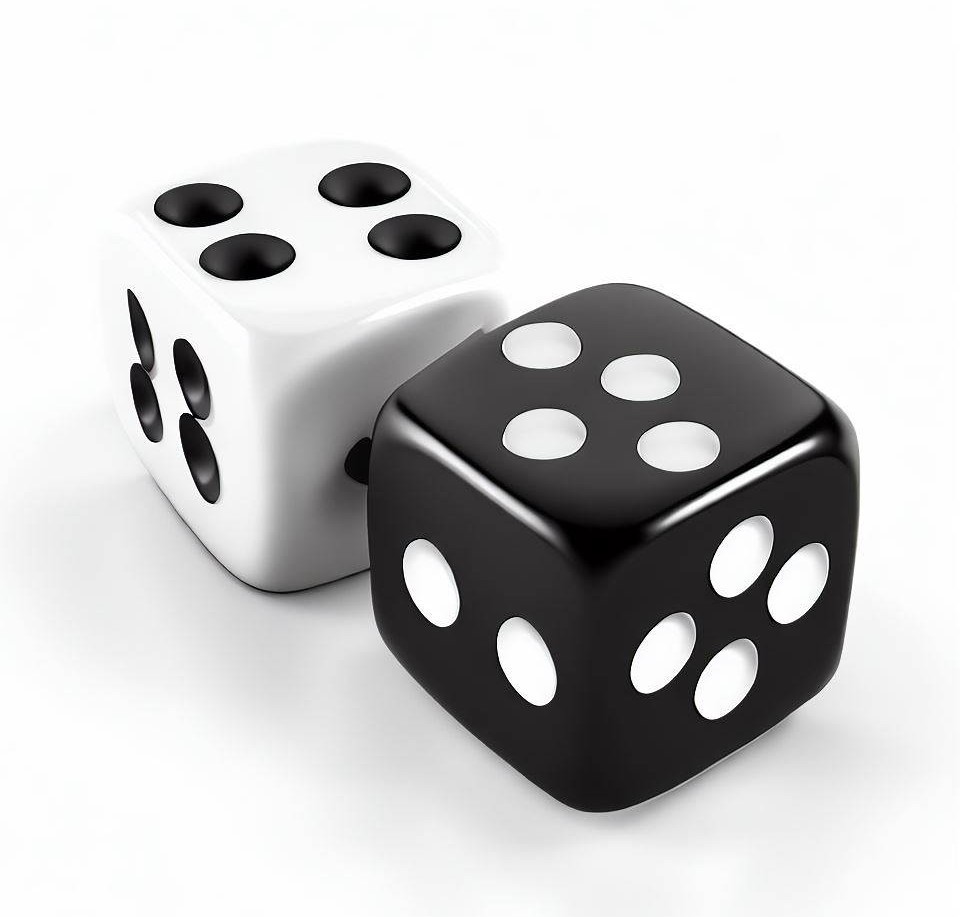 APUNTES DE FUNDAMENTOS MATEMA´TICOS: I PARTE - ESTAD´ISTICA - EJERCICIOSAutores:Victoria Ruiz, Iv´an Ram´ırez, Emanuele Schiavi1©2023 Victoria Ruiz Parrado, Iv´an Ram´ırez D´ıaz, Emanuele Schiavi. Al- gunos derechos reservados. Este documento se distribuye bajo la licencia “Atribuci´on-CompartirIgual  4.0  Internacional”  de  Creative  Commons,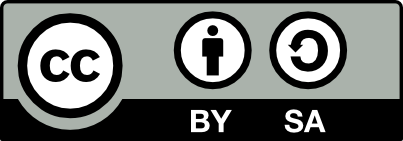 disponible      en      https://creativecommons.org/licenses/by-sa/4.0/deed.es.´Indice1.  Ejercicios Propuestos	3Ejercicios PropuestosUn dado ha sido manipulado de tal manera que la probabilidad de obtener cada puntuaci´on es directamente proporcional a la misma. Sea X la variable aleatoria puntuaci´on  obtenida  al lanzar el dado. Se pide:Construir con Matlab/Python las funciones de masa y de distri- buci´on y representarlas gr´aficamente.Construir una funci´on para generar valores de dicha variable. Ge- nerar 10, 100, 1000 y 10.000 valores y comprobar las frecuencias de los resultados. ¿Qu´e diferencias se observan?Calcular te´oricamente la esperanza y la varianza de la distribuci´on.) Calcular con Matlab/Python la esperanza y la varianza de la dis- tribuci´on. ¿Se parece a la calculada te´oricamente?Sea X una variable aleatoria con funci´on de densidadf 1 ex	si	x ≤ 0Comprueba que es una funci´on de densidad.Representa  gr´aficamente  su  funci´on  de  densidad  y  su  funci´on  de distribuci´onGenerar 1000 nu´meros de una normal de media 5 y varianza 2, y otros 1000  nu´meros  de  una  normal  de  media  4  y  varianza  3.  Calcular  con Matlab/Python la covarianza y determinar si las distribuciones pueden o no ser independientes.El porcentaje de piezas defectuosas es 4 %. Las piezas se empaquetan en lotes de 100. El cliente rechaza el lote si contiene m´as de dos piezas defectuosas. Calcular con Matlab/Python el porcentaje de lotes recha- zados que puede esperar el fabricante si el proceso de fabricaci´on no ha sufrido modificaciones.En  dos  grupos  de  segundo  an˜o  de  carrera  se  ha  medido  el  coeficiente de inteligencia de los alumnos. En el grupo A la medida fue de 100 y la desviaci´on t´ıpica de 10, mientras que en el grupo B estas medidas fue- ron 105 y 12 respectivamente. Supongamos que ambos grupos tienen elmismo nu´mero de alumnos. Se escoge un alumno al alzar y se comprue- ba que su coeficiente es mayor que 120. Calcular con Matlab/Python, suponiendo normalidad, la probabilidad e que el citado alumno perte- nezca al grupo BEn una guarder´ıa a la que acuden un gran nu´mero de nin˜os, el 62 % de los asistentes no tiene ningu´n hermano. En el patio de la guarder´ıa hay 7 nin˜os.¿Cu´al es la probabilidad de que al menos uno de ellos tenga algu´n hermano?¿Cu´al es la probabilidad de que como mucho dos de ellos tengan hermanos?¿Cu´al es la probabilidad de que tres de los nin˜os tengan hermanos y el resto sean hijos u´nicos?El  nu´mero  de  llegadas  de  votantes  a  cierta  mesa  electoral  sigue  una distribuci´on de Poisson con una media de 0.6 votantes por minuto.Calcular la probabilidad de que entre las 12.17 y las 12.19 de la man˜ana llegue algu´n votante a la mesa.Hallar la probabilidad de que transcurran m´as de 3 minutos entre las llegadas de dos votantes consecutivos.La  vida  activa  de  un  f´armaco,  medida  en  d´ıas,  sigue  una  distribuci´on uniforme en el intervalor (400,550)Calculala  probabilidad  de  que  una  unidad  de  este  f´armaco  dure m´as de 500 d´ıas.Sabiendo que una unidad de dicho f´armaco ha durado ya m´as de 450 d´ıas, calcula la probabilidad de que su duraci´on total sea de al menos 500 d´ıas.Calcula  la  duraci´on  esperada  de  las  unidades  de  f´armaco  y  su varianza.)  Un lote contiene 10 unidades de este f´armaco. Calcular la proba- bilidad de que al mnoes 8 de ellos duren m´as de 430 d´ıas.A partir de los siguientes datos, ¿dir´ıas que el modelo est´a sobreentre- nado, bajoentrenado o bien ajustado?Una fotocopiadora est´a programada para sacar 5 copias de cada origi- nal.Est´ımese  por  m´axima  verosimilitud  el  porcentaje  de  fallos  de  la fotocopiadora. Para ello se toma una m.a.s de 100 de los origi- nales fotocopiados en una semana, siendo defectuosas 5 copias de distintos originales.Un t´ecnico lleva a cabo determinados ajustes en la fotocopiadora para reducir su porcentaje de fallo. Se toma una m.a.s de 50 de los originales fotocopiados con posterioridad. Se examinan sus copias y resultan ser defectuosas 2. ¿Se ha reducido el porcentaje de fallo?La  llegada  de  veh´ıculos  a  una  gasolinera  se  distribuye  segu´n  una  ley Poisson  donde  λ  refleja  el  nu´mero  de  veh´ıculos  que  llegan  a  la  esta- ci´on  de  servicios  en 1  minuto.  Durante  un  mes  se  escogen  al  azar  100 intervalos de 1 minuto en el horario comercial de la gasolinera, siendo el promedio observado de veh´ıculos por minuto igual a 2. Realiza una estimaci´on m´aximo verosimil de λ segu´n la informaci´on obtenida.En un centro comercial el tiempo transcurre entre la llegada de dos clientes consecutivos T viene dado por la siguiente distribuci´on de pro- babilidad:1f (t, λ) =λte λ , t >0, λ > 0siendo λ un par´ametro que representa el tiempo medio entre dos clien- tes. A lo largo de un mes se ha procedido, de forma aleatoria y en 100 ocasiones, a la medici´on del tiempo transcurrido entre dos clientes con- secutivos siendo el tiempo medio de 30 segundos. Estime por el m´etodo de m´axima verosimilitud la probabilidad de que pase m´as de un minuto entre la llegada de un cliente y la del siguiente.La distribuci´on de las ventas diarias de una empresa sigue una distri- buci´on Normal (50, σ). Estima por el m´etodo de m´axima versomilitud la probabilidad de que, en un d´ıa cualquiera, las ventas de la empresa se encuentren comprendidas entre 75 y 100 a partir de la muestra:10, 20, 30, 100, 110, 110, 135, 150, 90, 50, 20, 10Obt´en  un  estimador  m´aximo  veros´ımil  de  para  el  par´ametro  b  en  la funci´on de distribuci´on:f (x) =f b · xb−1	0 ≤ x ≤ 1El nu´mero de cigu¨en˜as que llegan a Manzanares el Real es, en promedio, 3 a la semana.Hallar la probabilidad de que llegue alguna cigu¨en˜a a Manzanares el Real.¿Cu´al es la probabilidad de que lleguen exactamente 2 cigu¨en˜as?Si ya han llegado 2 cigu¨en˜as ¿cu´al es la probabilidad de que lleguen m´as de 4 cigu¨en˜as?)  ¿Cu´al  es  la  probabilidad  de  que  el  tiempo  transcurrido  entre  la llegada de dos cigu¨en˜as sea mayor de 1 semana?En  una  central  oleica  de  Sevilla  se  realiza  una  selecci´on  secuencial  de todas las botellas de aceite de oliva que reciben al d´ıa, mediante un estudio sabemos que la probabilidad de que salga una botella en mal estado es 0.03.Calcular la probabilidad de que la primera botella que salga de- fectuosa sea la octava.¿Qu´e botella analizada es de esperar que sea la primera defectuo- sa?Un profesor ha calculado que el tiempo invertido por los estudiantes en hacer su examen sigue una distribuci´on normal de media 150 minutos y varianza 1600 minutos2.¿Cu´al  es  la  probabilidad  de  que  un  alumno  elegido  al  azar  tarde menos de 2 horas en completar el examen?Si  se  eligen  dos  estudiantes  al  azar,  ¿cu´al  es  la  probabilidad  de que al menos uno de ellos complete el el examen en menos de dos horas?La  variable  aleatoria  H  tiene  soporte  SH={-0.1,0,0.2}  y  funci´on  de masa de probabilidad fH(t) = ct + 0.3, donde c es una constante.Hallar el valor de c para que fH  sea una funci´on de masa de pro- babilidad.Encontrar la funci´on de distribuci´on de H, su esperanza y su va- rianza.c) Calcular P [H ≤ 0], P [H < 0.1], P [−0.1 < H < 0], P [H  > 0.5],P [H ≥ −0.03].En cierto experimento qu´ımico, la temperatura de reacci´on (medida en grados cent´ıgrados) es una variable aleatoria con funci´on de densidadJbt2	si − 1 < t < 2,Hallar el valor de b que hace que fX  sea una funci´on de densidad.Calcular P (0 < X ≤ 1).Hallar la temperatura media durante la reacci´on.En un bote de caramelos hay de tres tipos:Tipo 1: 20 caramelos de menta Tipo 2: k caramelos de caf´eTipo 3: 21 caramelos de ar´andanosDel tipo1 hay un 65 % con centro de chocolate, mientras que del tipo2 un 89 % con centro de chocolate, y del tipo3 un 36 %. Me ofrecen uno, y al mirar dentro del bote, veo que hay un caramelo partido al cual sele ve que tiene centro de chocolate. Sabiendo que la probabilidad de que ese caramelo sea de caf´e es de 0.1., obt´en el nu´mero de caramelos de caf´e del bote.Master en Visio´n ArtificialCurso 2023-2024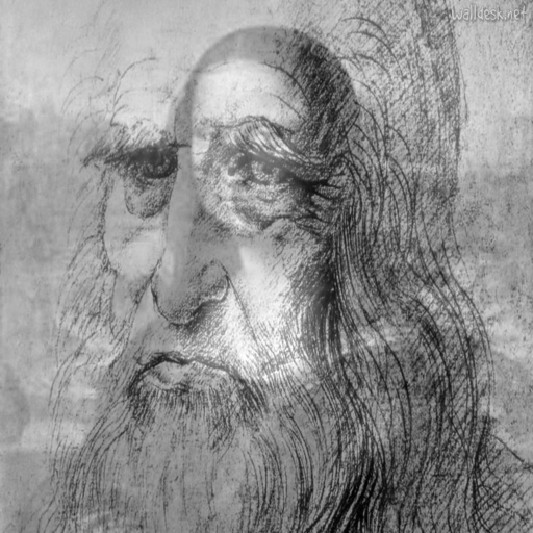 APUNTES DE FUNDAMENTOS MATEMA´TICOS: II PARTEAutores:Emanuele Schiavi, Iv´an Ram´ırez y Victoria Ruiz Parrado1©2023 Emanuele Schiavi, Iv´an Ram´ırez D´ıaz, Victoria Ruiz Parrado. Al- gunos derechos reservados. Este documento se distribuye bajo la licencia “Atribuci´on-CompartirIgual  4.0  Internacional”  de  Creative  Commons,disponible     en     https://creativecommons.org/licenses/by-sa/4.0/deed.es.´IndiceEl m´etodo de “Regula Falsi”. 	196Aceleraci´on de la convergencia de los m´etodos iterativos: m´eto-do ∆2 de Aitken	197Ejercicios	197Ap´endice: Optimizacion Convexa 	199Optimizaci´on Convexa 	199Criterio de Optimalidad	202Slack Variables	206Epigraph Formulation	207Dualidad	208Las Condiciones de Optimalidad KKT	211Resumen Optimizaci´on con Restricciones 	212Programaci´on Convexa 	215Programaci´on Lineal 	215Problemas Lineales	220Programaci´on Cuadr´atica 	230Problemas Cuadr´aticos 	240III ClasePreliminares:A´lgebra  Lineal.Empezaremos introduciendo las definiciones y notaciones cl´asicas del a´lgebra lineal. Servir´an de base para estructurar y operar con la informaci´on, es decir los datos. Ser´a bueno complementar esta informaci´on con algu´n texto b´asico de ´algebra lineal que hayais visto durante la carrera.Escalares, Vectores, Matrices y TensoresTodas  las  magnitudes,  f´ısicas,  artificiales  o  l´ogicas  se  pueden  almacenar  y representar  a  trav´es  Escalares,  Vectores,  Matrices  y  Tensores.  Por  escalar entendemos  a  un  nu´mero  real  λ      R.  Por  escalar  complejo  entendemos  a un  nu´mero  z  =  a + ib  =  (a, b)      R2   en  donde  hemos  utilizado  un  vector (a, b)      R2   para  almacenar  el nu´mero  complejo, siendo  a      R la  parte  real y b     R la parte imaginaria del nu´mero complejo z     R2. Podemos por tan- to  visualizar  un  nu´mero  complejo  como  un  punto  en  el  plano  real.  M´as  en general definimos a un vector mediante una colecci´on ordenada de escalares denotada  por  v  =  (v1, ..., vn)  ∈ Rn   siendo  vi  ∈ R la  i−´esima  componente. Una colecci´on ordenada de m vectores {v1, ..., vm} de Rn  se puede almacenar en una matriz de n filas y m columnas denotada por A ∈ Rn,m. Un elemento gen´erico de una matriz se denota por ai,j  y su valor se corresponde a la in- tensidad de gris del pixel correspondiente.Por ejemplo para generar (aleatoriamente) una matriz M Rm,n y represen- tarla gr´aficamente podemos utilizar las instruccionesm=5;  n=3;  A=rand(m,n);figure, colormap gray, imagesc(A)Ejemplo 1.1. Sea dada una imagen en escala de grises, por ejemplo la del cuadro de Dali que se encuentra en el campus virtual. Leer la imagen en matlab,  almacenarla  en  una  matriz,  pasarla  a  doble  precisi´on  en  el  rango [0, 1] y visualizarla. Determinar las dimensiones de la imagen.Tras almacenar la imagen en una carpeta la podemos leer y almacenar en matlab mediante el comandof=imread(’./imagenes/dali-bw.jpg’);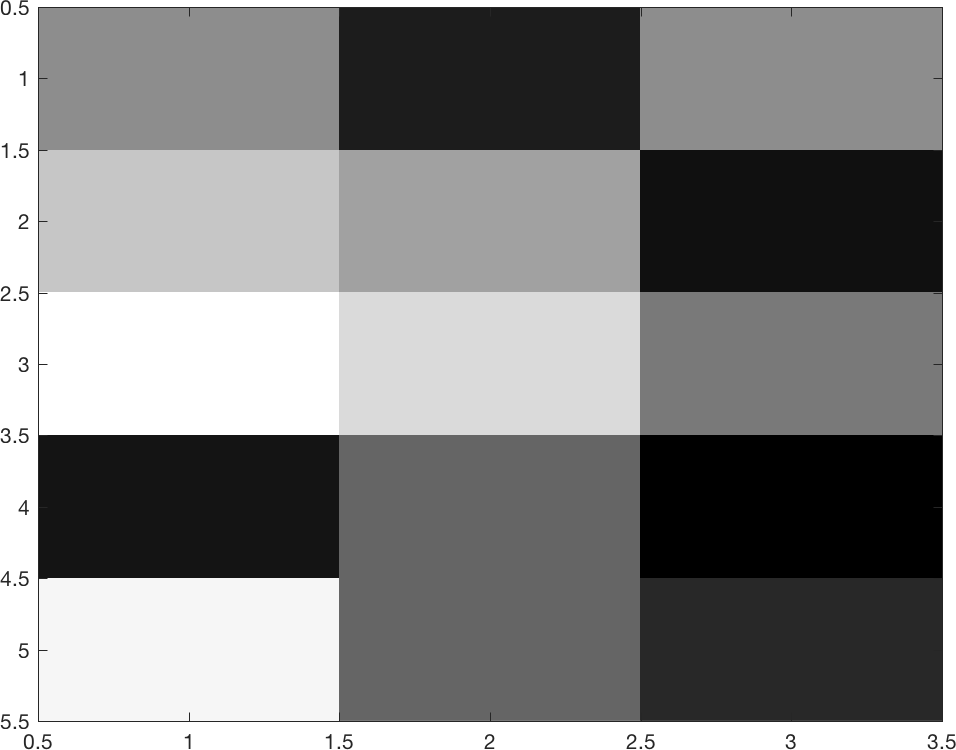 Figura 1: Matriz aleatoria de dimensiones 5 × 3.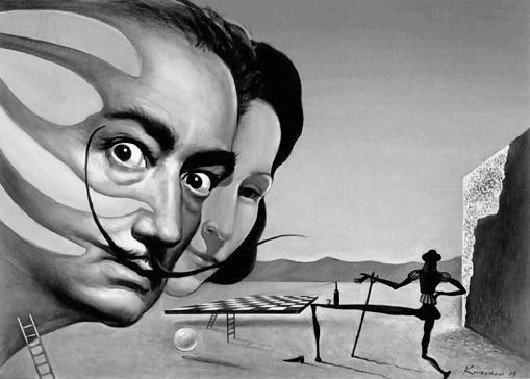 Figura 2: Cuadro de Dal´ı. La imagen se codifica como una matriz de dimen- siones 364 × 509.en  donde  f	M 364,509.  La  pasamos  a  a  doble  precisi´on  en  el  rango  [0, 1] mediante el comandof=im2double(f);Podemos visualizarla (figura 2) mediantefigure imshow(f,[])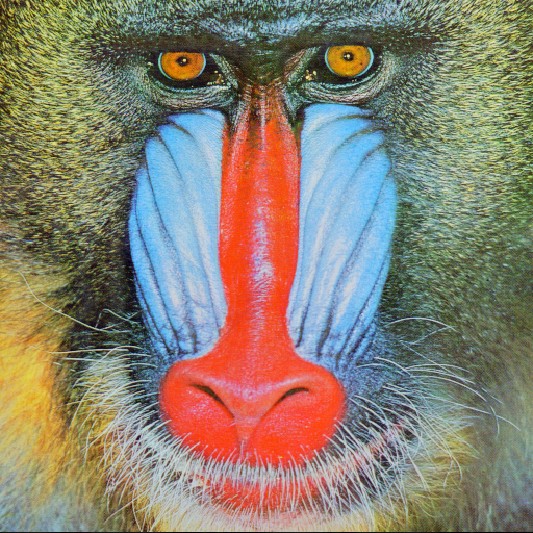 Figura 3: La imagen en figura, en color, se almacena como un tensor A.Una matriz con una u´nica columna representa un vector. Si tiene una u´nica fila es un vector fila. Un vector con una u´nica componente es un escalar. Si dotamos a una matriz de una ulterior dimensi´on obtenemos un tensor que denotamos con letra mayuscola y en negrita A siendo ai,j,k      A un gen´erico elemento. Esta estructura se puede generalizar a cualquier dimensi´on.Como consecuencia de este formalismo algebraico vemos que todas las im´age- nes digitales se pueden identificar con una matriz si son im´agenes en escala de  grises  o  un  tensor  si  son  im´agenes  en  color  del  tipo  RGB.  M´as  en  ge- neral  se  pueden  codificar  im´agenes  multi-canales  del  tipo  las  que  aparecen en imagen m´edica cuando se consideran distintas modalidades de adquisici´on.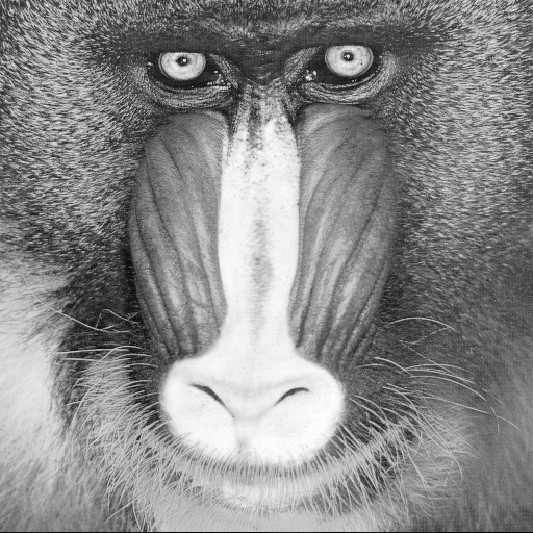 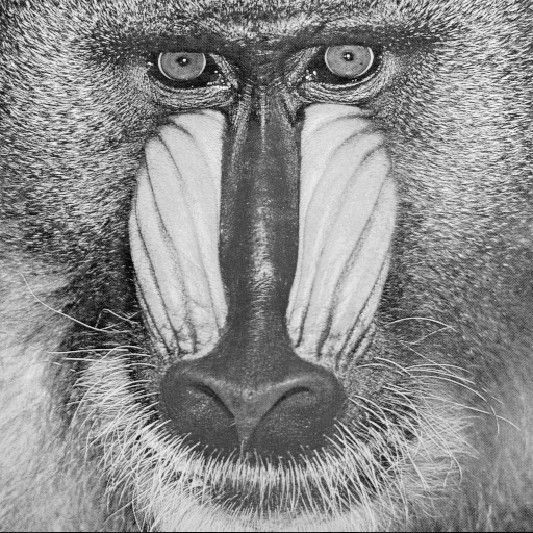 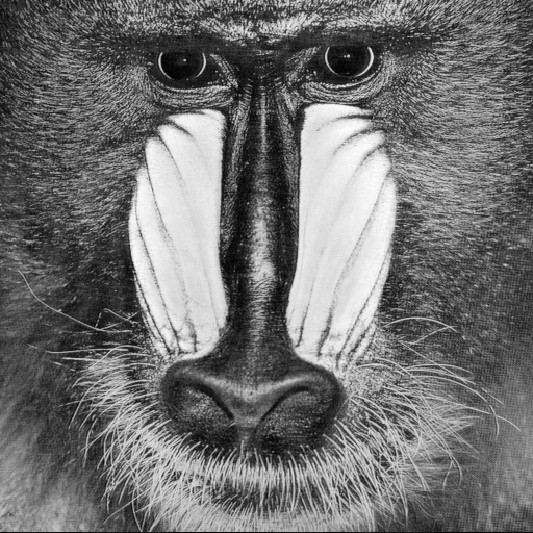 Canal Rojo i = 1	(b) Canal Verde i = 2	(c) Canal Azul i = 3Figura  4:  Codificaci´on  de  una  imagen  en  color  RGB  en  un  tensor  A(:, :, i), i = 1, 2, 3Suma de matrices y tensoresLas matrices y los tensores se pueden sumar elemento a elemento lo que im- plica una condici´on de compatibilidad. Tienen que tener la misma dimensi´on. Se tiene, operando elemento a elementoA + B = C,	ai,j + bi,j = ci,jRescalamientoTambi´en se pueden multiplicar por un escalar λ     R obteniendo una matriz o tensor de la misma dimensi´on:B = λA,	bi,j = λai,jCombinaciones linealesEn general, dados escalares α y β  podemos realizar una combinaci´on lineal de matrices y tensores en la forma:C = αA + βBobteniendo una matriz o tensor de las mismas dimensiones.Espacio vectorialDotado de las operaciones de suma y producto por un escalar el conjunto de las matrices de las mismas dimensiones V = Mm,n(R) tiene estructura de es- pacio vectorial. Lo mismo ocurre con el conjunto de tensores V = Mm,n,k(R).Trasposici´onUna operaci´on importante en ´algebra lineal es la operaci´on de Trasposici´on. Sea A = (ai,j). Definimos entonces la matriz traspuesta como AT = (aj,i), es decir, simplemente intercambiando las filas por las columnas.Una de las razones fundamentales de la importancia y aplicabilidad del a´lge- bra a la Visi´on Artificial es que las matrices codifican las im´agenes digitales permitiendo aplicar el a´lgebra lineal al procesado de im´agenes.Ejercicio 1.1. Se consideran las imagenes del babuino baboonBW.tif y del cameraman cameraman.tif. Realizar una combinaci´on lineal y visualizar la imagen obtenida comparando con la imagen de abajo.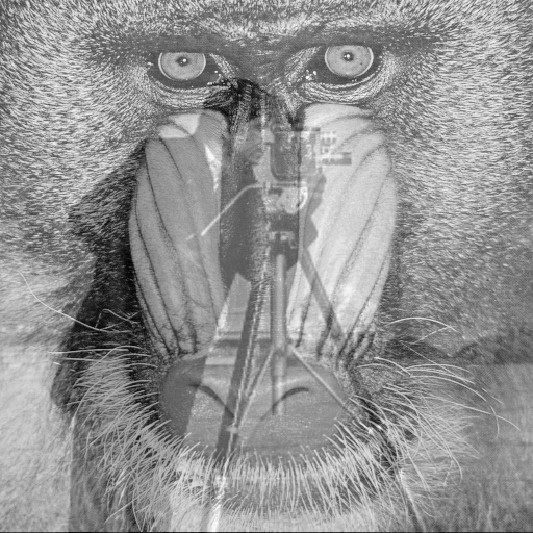 Figura 5: Combinaci´on lineal entre matricesEjercicio  1.2.  Repetir el ejercicio para una imagen en color almacen´ando- la en un tensor siendo A(:, :, i), i = 1, 2, 3 las componentes del tensor que corresponden a los canales RGB.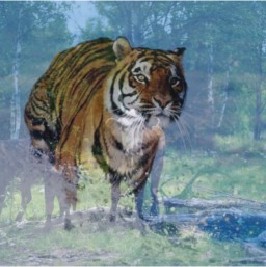 Figura 6: Combinaci´on lineal de im´agenes en RGBModelo de ruido gaussianoLas operaciones de suma y multiplicaci´on nos permitir´an por ejemplo definir un proceso de contaminaci´on aditivo (y gaussiano) para im´agenes digitales. Para ello podemos generar una imagen conteniendo s´olo ruido gaussiano me- diante los comandosf=imread(’./imagenes/lena_bw.png’); f=im2double(f); noise=randn(size(f)); lambda=max(f(:))*0.1;A continuaci´on podemos definir un modelo aditivo de ruido uniforme de tipo gaussiano mediantefn=f+lambda*noise;en  donde  λ      R+   es  un  par´ametro  real  positivo  que  pondera  la  intensidad del ruido. Observa que la cantidad de ruido se rescala en funci´on del m´aximo de la imagen y la imagen del ruido gaussiano (normal) tiene las mismas dimensiones de la imagen de entrada.Ejercicio 1.3. Sea dada A, una matriz que codifica la imagen original lenabw.png en escala de grises. Generar B una imagen de ruido gaussiano. Contaminar con la imagen de ruido aditivo y gaussiano mediante la f´ormula C = A + λB,λ = 0.15. Mostrar la imagen original y la ruidosa obtenida.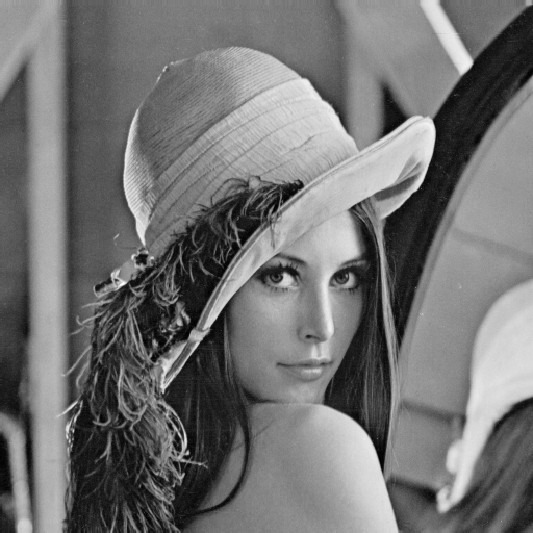 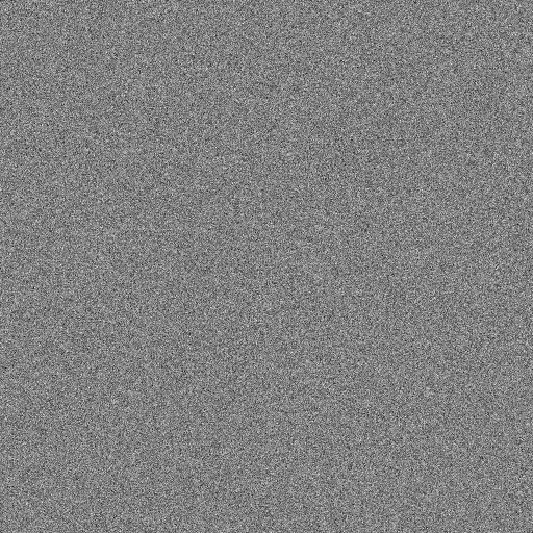 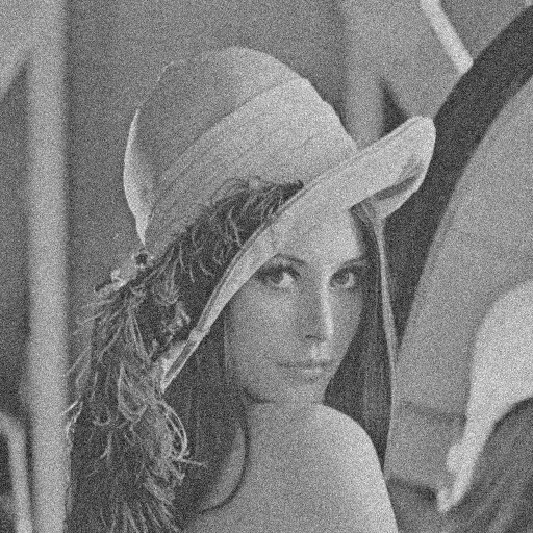 (a) Imagen original	(b) Imagen del ruido	(c) Imagen ruidosaFigura 7: Imagen original, Ruido aditivo, Imagen contaminadaEn la parte del curso de fundamentos del procesamiento de im´agenes median- te  m´etodos  variacionales  aprenderemos  a  eliminar  parte  del  ruido  presente minimizando adecuados funcionales de energ´ıa.Multiplicando Matrices y VectoresDefinimos ahora la operaci´on de multiplicaci´on entre matrices, conocida como producto filas por columnas:Am,nBn,p = Cm,p,	ci,j  =	ai,kbk,jkLa  condici´on  de  compatibilidad es  que  el  nu´mero  de  filas  de  A  sea  igual  al nu´mero de columnas de B. La operaci´on producto no es conmutativa, es decir AB ̸= BA en general. Sin embargo vale la propiedad distributivaA(B + C) = AB + ACy la asociativaA(BC) = (AB)CLa Traspuesta de un producto de matrices viene dada por el producto de las traspuestas en orden invertido:(AB)T = BT ATEl Producto de HadamardTambi´en es posible definir una producto entre matrices de las mismas dimen- siones multiplicando elemento a elemento lo que se conoce como Producto de Hadamard y se denota porA ⊙ B = C,	ci,j = ai,jbi,jEl Producto de Hadamard es conmutativo.Ejercicio 1.4. Sean dadas las matrices 1 2 	 2	0 A =	3   4	,	B =	1 −1Calcular con matlab el producto AB y verificar que no es conmutativo. Cal- cular el producto de Hadamard A ⊙ B y verificar que es conmutativo.Producto escalarLos vectores se pueden multiplicar mediante la operaci´on de producto escalar que nos da como resultado un escalar. Existen varias formas de denotar el producto escalarn⟨u, v⟩ =	uivi = u · v = uT v = vT u = |u||v| cos(θ) ∈ Ri=1en donde hemos enfatizado que el producto escalar es conmutativo ya que el resultado de la operaci´on es un escalar. Se tiene en particular⟨u, u⟩ = u · u = uT u = |u|2 ∈ Res decir, el producto escalar de un vector consigo mismo es igual al m´odulo al cuadrado. La operaci´on de producto escalar permite definir el concepto de ortogonalidad entre vectores y entre sub-espacios vectoriales. Si dos vectores son no nulos se tiene que son ortogonales s´ı y s´olo s´ı⟨u, v⟩ = u · v = u v = v u = |u||v| cos(θ) = 0 ya que esta ecuaci´on tiene soluci´on θ = π/2.Ejercicio 1.5. Sean dados los vectores u = [2, 1]T , v = [−1, 3]T . Calcular el producto escalar ⟨u, v⟩ y el ´angulo en grados entre los dos vectores.Complemento ortogonalSea ahora V  Rm  un sub-espacio vectorial de Rm. Llamaremos Comple- mento Ortogonal de V al espacio V ⊥ tal queV ⊥ = {x | ⟨z, x⟩ = 0, ∀ z ∈ V }Se tiene que V  y su complemento ortogonal est´an en suma directa (ortogonal)V ⊕ V ⊥ = Rmdenotando por ello que cada vector w    Rm  se puede escribir de manera u´nica en la formaw = z + x,	z ∈ V,	x ∈ V ⊥Ejercicio 1.6. Sea dado el subespacio vectorial V R3 generado por los vectores u1 = (1, 2, 1)T , u2 = ( 1, 0, 0)T , es decir V = L[u1, u2]. Demostrar que su complemento ortogonal es V ⊥ = L[u3] siendo u3 = (0, 1,  2)T . Veri- ficar que un gen´erico vector w     R3  se puede escribir de manera u´nica como suma de un elemento de V y uno de V T . Verificar finalmente que el vector w = (0, 1, 2)T  s´olo se puede escribir en la forma 1  −1 0	0	03 0 5  2   + 5    0 − 5    1 =  8/5   +  −3/5   =  1  Observamos  finalmente  que  es  posible  definir  tambi´en  un  producto  entre vectores del tipo columnas por filas cuyo resultado es una matriz.Sean un,1, vn,1 vectores de Rn. Entoncesun,1(un,1)T  = un,1uT= An,nEsta operaci´on ser´a utilizada para descomponer una matriz mediante la t´ecni- ca de valores singulares.Sistemas LinealesCon estas notaciones podemos definir el problema fundamental del A´lgebra Lineal que consiste en la resoluci´on del sistema de Ecuaciones Lineales defi- nido porAx = ben donde A     Rm,n  es la matriz del sistema, x     Rn  es el vector de inc´ognitas y b     Rm  es el vector de datos. Si b = 0 el sistema Ax = 0 es homog´eneo. El conjunto de soluciones de un sistema homog´eneo es un espacio vectorial. Dependiendo de los valores de m y n el an´alisis y resoluci´on del sistema pre- senta distintos escenarios que iremos considerando a lo largo de las pr´oximas sesiones. Existe una multitud de aplicaciones cuya resoluci´on nos reconducir´a a resolver sistemas lineales y su resoluci´on computacionalmente eficiente me- diante algoritmos es uno de los retos m´as importantes del c´alculo cient´ıfico. Dependiendo del nu´mero de ecuaciones m y del nu´mero de variables inc´ogni- tas n los sistemas lineales se clasifican en Sobredeterminados si m > n e Indeterminados si m < n. Si m = n se trata de sistemas cuadrados.Un sistema lineal se dice Bien Planteado en el sentido de Hadamardsi se cumplen 3 condiciones:Existe soluci´onEs u´nicaDepende con continuidad de los datos del problemaRecordamos que un sistema lineal se denomina de Compatible si existe al menos una soluci´on y de Incompatible si no existe ninguna. Si la soluci´on es u´nica hablaremos de sistema Compatible Determinado.La  u´ltima  de  las  3  propiedades  que  verifica  un  Sistema  Bien  Planteado,  la de Dependencia Continua, se resume diciendo que si los datos del problema tienen pequen˜as perturbaciones tambi´en la soluci´on del problema tendr´a pe- quen˜as perturbaciones en sus componentes. Se puede analizar considerando el nu´mero de condicionamiento del sistema cuya definici´on veremos m´as ade- lante ya que se apoya en el concepto de autovalor. Si una cualquiera de las 3 condiciones fallara entonces el sistema se dir´ıa de mal planteado.Matriz Identidad e InversaUna herramienta fundamental para la resoluci´on de sistemas lineales de tipo cuadrado (m = n) es la operaci´on de inversi´on matricial. Para ello es nece- sarion  introducir  la  definici´on  de  Matriz  Identidad.  Se  trata  de  una  matriz cuadrada In ∈ Rn,n tal queInx = x,	∀ x ∈ Rnes decir que deja invariante el vector sobre el que actu´a. Por ejemplo, en R3se tiene 1 0 0   x1 	 x1  0   1   0    x2 =  x2   y, en general, denotando ai,j  ∈ In  a la gen´erica componente se tiene ai,j  = 0 si i ̸= j  y ai,i  = 1 ∀ i. La matriz inversa (si existe...) de una matriz gen´erica A ∈ Rn,n se define ahora mediante la matriz A−1 ∈ Rn,n tal queA−1A = AA−1 = InResolvemos por tanto (cuando posible..) el sistema cuadradoAx = bmultiplicando por la inversa A−1  obteniendo su soluci´on x en la formaA−1Ax = Inx = x = A−1bEl algoritmo para el c´alculo de la inversa de una funci´on se aplica en matlab mediante  el  comando  inv.m  y  est´a  basado  en  la  factorizaci´on  LU  de  una matriz  que  veremos  m´as  adelante  al  definir  el  proceso  de  Eliminaci´on  de Gauss para la resoluci´on de sistemas lineales.Pasamos ahora al concepto de Dependencia e Independencia Lineal entre vectores los que nos permite definir los Sistemas de Generadores y extraer de  ellos  unas  bases.  Gracias  a  la  operaci´on  de  producto  escalar  podremos caracterizar as´ı las bases ortogonales. Fijadas las bases podemos asociar a una  matriz  su  u´nica  representaci´on  en  t´erminos  de  una  aplicaci´on  lineal  y definir los espacios imagen y nu´cleo que caracterizan la transformaci´on.Pasaremos luego a medir vector y matrices mediante el concepto de norma y, finalmente, energ´ıa. Presentaremos las normas m´as comunmente utilizadas y la especial relaci´on entre la norma eucl´ıdea y el producto escalar. Al definir al- gunos tipos y estructuras de matrices particularmente simples y la importante operaci´on de trasposici´on introduciremos las matrices sim´etricas, las ortogo- nales y las definidas positivas. Esto permitir´a definir las formas cuadr´aticas y empezar su clasificaci´on atendiendo al signo de las formas cuadr´aticas.Para su clasificaci´on se considera el problema de autovalores y la informaci´on fundamental que obtenemos al resolverlo. El conocimiento de los autovalores del  problema  ser´a  fundamental  para  determinar  el  condicionamiento  de  un sistema lo que nos permitir´a saber si el sistema est´a bien planteado.Tras introducir las Factorizaciones de Cholesky y QR veremos como resol- ver,  mediante  descomposici´on  espectral  el  problema  de  la  diagonalizaci´on y  generalizaremos  esta  teor´ıa  al  caso  no  cuadrado  mediante  la  t´ecnica  de Descomposici´on en Valores Singulares para finalizar con el concepto funda- mental de pseudo-inversa de Moore-Penrose para la resoluci´on del problema de m´ınimo cuadrados.Espacios VectorialesEmpezamos introduciendo el concepto de Espacio Vectorial como el de un conjunto infinito, es decir con infinitos elementos o vectores, cerrado con res- pecto a las operaciones de suma de vectores y multiplicaci´on por un escalar. Se trata pues del contenedor en el cual nos vamos a mover. Matem´aticamente,Definici´on  1.1.  Dados 2 gen´ericos vectores u, v en el conjunto V  diremos que V es un Espacio Vectorial siαu + βv ∈ V,	∀ α, β ∈ RLa  operaci´on  anterior  recibe  el  nombre  de  Combinaci´on  Lineal  y  permite generar, variando α, β, a todos los vectores del espacio.Ejemplo 1.2. Los t´ıpicos espacios vectoriales en donde se trabaja son los V  = Rn. Tienen dimensi´on finita n. Hay espacios vectoriales de dimensi´on infinita, por ejemplo el espacio de las funciones continuas en un intervalo, denotado por V = C(I). El conjunto de matrices m,n(K) es un espacio vectorial sobre el cuerpo K  de los nu´meros reales o complejos.Definici´on  1.2.  Si U  y V  son espacios vectoriales y U      V  entonces U  es un sub-espacio vectorial.Ejemplo 1.3. Sean dado 2 vectores de R3, digamos u, v. Si los vectores no son paralelos (es decir no son uno mu´ltiplo del otro) entonces generan un espacio U  de dimensi´on 2 (un plano que pasa por el origen) que es un sub- espacio de V  = R3. Si los vectores son paralelos (es decir son uno mu´ltiplo del otro) entonces generan un espacio U  de dimensi´on 1 (una recta que pasa por el origen) que es un sub-espacio de V = R3.Ejemplo 1.4.  Sea dado el espacio vectorial definido por la ecuaci´onV = {(x1, x2, x3) ∈ R3/x1 − 4x2 − 5x3 = 0}Vamos a definirlo en t´erminos de combinaciones lineales. Para ello explici- tamos x1  en la ecuaci´onx1 = 4x2 + 5x3y escribimos un gen´erico vector de V  en la forma(x1, x2, x3) = (4x2 + 5x3, x2, x3) = α(4, 1, 0) + β(5, 0, 1)en donde α = x2, β = x3  son par´ametros reales.Dependencia e Independencia LinealMediante  la  operaci´on  de  Combinaci´on  Lineal  podemos  definir  el  concepto de Dependencia e Independencia Lineal de un conjunto de vectores.Definici´on 1.3.  Diremos que un conjunto de m vectores   v1, ..., vm   de Rnes Linealmente Independiente si el sistema de n ecuacionesmαivi = α1v1 + ... + αmvm = 0i=1tiene s´olo la soluci´on trivial 0 es decir, todos los coeficientes αi  son nulos:α1 =	= αm = 0Observa que la operaci´on de suma de vectores multiplicados por un escalar (o peso)mαivii=1utilizada  en  la  definici´on  anterior  es  una  Combinaci´on  Lineal  de  vectores y genera un vector. Establecer si un conjunto de vectores es linealmente independiente se reconduce a demostrar que el sistema homog´eneo anteriormαivi = 0i=1admite s´olo la soluci´on trivial 0. Observa que un sistema lineal homog´eneo siempre  es  Compatible  porqu´e  siempre  tiene  la  soluci´on  trivial  0  entre  sus soluciones, por definici´on de sistema homog´eneo. La Independencia Lineal se obtiene cuando la soluci´on trivial 0 es la u´nica soluci´on del sistema.Ejemplo 1.5. Supongamos tener los vectores v1 = (1, 1, 0)T , v2 = (0, 1, 2)T y v3 = (1, 0, 2)T y queremos estudiar si son Linealmente Independientes. Construimos la combinaci´on lineal3αivi = α1v1 + α2v2 + α3v3 = 0i=1y resolvemos el sistema homog´eneo 1  0  1  0 0definido por las ecuaciones2	2	0α1 + α3	=  0−α1 + α2	=  02α2 + 2α3	= 0que tiene las infinitas solucionesα¯ = (α1, α2, α3)T  = (−α3, −α3, α3)T  ∈ L[(−1, −1, 1)]luego los 3 vectores son Linealmente Dependientes.Ejercicio 1.7. Sean dados los vectores v1 = (1, 1, 0)T , v2 = (0, 1, 1)T yv3 = (−1, 2, 1)T . Estudiar si son Linealmente Independientes.RangoUtilizando los conceptos de Dependencia e Independencia Lineal podemos definir el rango de una matriz comoDefinici´on  1.4.  El rango de una matriz es el nu´mero m´aximo de vectores columna de la matriz que son Linealmente Independientes.Veremos que este nu´mero nos dar´a la dimensi´on del espacio imagen     (A) de la aplicaci´on lineal asociada a la matriz. En general se tieneDefinici´on 1.5.  La Dimensi´on de un conjunto de vectores S  viene dada por el rango de la matriz definida por los vectores de S.Definici´on 1.6.  Una matriz A ∈ Rm,n   se dice de Rango M´aximo sirank(A) = m´ın(m, n)Una  manera  r´apida  de  establecer  la  dependencia/independencia  entre  vec- tores consiste en generar la matriz con los vectores en columna y aplicar el  algoritmo  de  reducci´on  a  forma  escalonada  por  filas  implementado  en  el comando  de  Matlab  rref(A).  Este  comando  est´a  basado  en  el  proceso  deEliminaci´on  de  Gauss  que  veremos  en  el  contexto  de  la  Factorizaci´on  LU (Lower-Upper) de una matriz. De momento es suficiente observar que tras aplicar el algoritmo el primer elemento no nulo de cada fila de una matriz se llama cabecera de fila. Siempre es posible obtener cabeceras unitarias realizando operaciones elementales (combinaciones lineales entre las ecuacio- nes).Definici´on  1.7.  Una  matriz  se  define  en  forma  reducida  por  filas  si  las cabeceras  unitaria  est´an  ordenadas  (la  cabecera  de  la  fila  superior  aparece siempre a la izquierda de la cabecera de las filas inferiores).En  cada  columna  aparece  una  u´nica  cabecera  y  los  vectores  columna  concabecera son linealmente independientes.Ejercicio 1.8. Sean dados los vectoresv1 = (4, −5, 7)T ,	v2 = (2, −3, 4)T ,	v3 = (1, 1, −2)T ,	v4 = (2, −1, 1)T ,Extraer el nu´mero m´aximo de vectores linealmente independientes.Conjuntos de Generadores, Bases y Bases OrtogonalesMediante las definiciones de Dependencia e Independiencia Lineal podemos caracterizar los conjuntos de vectores en conjuntos de Generadores, Bases y Bases Ortogonales.Conjuntos de GeneradoresDefinici´on  1.8.  Sea G  un conjunto de m  vectores G = {v1, ..., vm} de Rnsiendo m ≤ n. El sub-espacio V ⊂ Rn generado se denota porV = L[v1, ..., vm] ⊂ Rny los infinitos vectores de V  se generan mediante la operaci´on de combinaci´on lineal:mV = L[v1, ..., vm] = {w ∈ Rn / w =	αivi, αi ∈ R} ⊂ Rni=1Si los vectores son Linealmente Independiente el espacio V      Rn  generado es de dimensi´on m. Si los vectores son Linealmente Dependientes la dimen- si´on  de  V  ser´a  p  <  m  siendo  p  el  nu´mero  m´aximo  de  vectores  linealmente independientes del conjunto.Ejemplo 1.6. Sean dados m = 2 vectores u1 = ( 1, 1, 0)T , u2 = (0, 1, 1)T de R3, siendo n = 3. Calcular las ecuaciones del subespacio U = L[u1u2] generado y determinar su dimensi´on.Empezamos definiendo un elemento gen´erico del subespacio Uv = αu1 + βu2,	α, β ∈ REn componentes se tiene el sistema de 3 ecuaciones linealesv1 = −α,	v2 = α + β,	v3 = βEliminando par´ametrosα = −v1,	β = v3se deduce la ecuaci´on que define el subespacio (lineal):U = {v = (v1, v2, v3)T /v2 = v3 − v1} ⊂ R3Al ser un subespacio U      R3  y al tener que satisfacer una ecuaci´on se deduce que la dimensi´on del subespacio U  es dim(U ) = 3    1 = 2. Observando desde el comienzo que los dos vectores no son mu´ltiplos se pod´ıa deducir que son independientes luego generan un subespacio de dimensi´on 2.BasesSi m > n un conjunto de Generadores constituido por m vectores no puede ser Linealmente Independiente (es decir una base). Por ejemplo m = 3 vectores en dimensi´on n = 2 no pueden ser linealmente independientes.Definici´on 1.9.  Se define a una Base B  de un espacio Vectorial V  como a un conjuntos de generadores Linealmente Independientes del espacio V .Suponiendo independencia lineal si m = n entonces el conjunto de vectores v1, ..., vm constituye una base del espacio Rm. La Dependencia Lineal es una forma  de  redundancia  en  la  informaci´on.  En  una  base  no  hay  redundancia y  el  nu´mero  m  de  vectores  independientes  define  la  dimensi´on  del  espacio generado.Bases OrtogonalesDefinici´on  1.10.  Si el producto escalar entre dos cualesquieras de los vec- tores de una base es nulo entonces la base es ortogonal:⟨vi, vj⟩ = vi · vj = 0,	i ̸= jSi adem´asla base es ortonormal.⟨vi, vi⟩ = 1, ∀ iVeamos  ahora  como  podemos  construir  f´acilmente  una  base  de  un  espacio vectorial a partir de un conjunto de generadores. Para ello se utiliza el algo- ritmo de eliminaci´on de Gauss.Formas escalonadas reducidas pr filasUna manera muy directa consiste en construir la matriz cuyas columnas son los vectores del conjunto y luego aplicar el comando rref(A) para obtener una matriz escalonada por filas cuyas cabeceras definen los vectores indepen- dientes.Ejemplo 1.7. Sean dados los vectoresu1 = (4, −5, 7)T ,	u2 = (2, −4, 4)T ,	u3 = (1, 1, −2)T ,	u4 = (2, −1, 1)TDeterminar el espacio generado, es decir L[(u1, u2, u3, u4)]. Extraer una base de R3 usando la forma de matriz escalonada por filasUtilizando la siguiente sintaxis definimos la matriz (en formato racional)u_1=[4,-5,7]’;  u_2=[2,-4,4]’;u_3=[1,1,-2]’;  u_4=[2,-1,1]’;format ratA=[u_1 u_2  u_3  u_4]La Forma Escalonada Reducida por Filas se obtiene medianteA_red=rref(A)y se deduce que los primeros 3 vectores de R3 son independientes luegoL[(u1, u2, u3, u4)] = R3.Determinamos la combinaci´on lineal que permite escribir u4  mediante u1  y u2, u3  (Coeficientes o pesos de la Combinacion lineal) extrayendo la u´ltima columna de la matriz escalonadac=A_red(:,4)Sistemas de coordenadasUna vez introducidos los conceptos de base y base ortogonal podemos definir el de coordenadas en una base. Sea x = (x1, ..., xn)T un vector de Rn   en donde (x1, ..., xn) son las coordenadas en la base can´onica ei = (0, ..1, ..0), con ei,i = 1 y ei,j = 0. Sea B = {v1, ..., vn} una base de Rn. Entonces si definimos B = (v1|...|vn) como la matriz asociada a la base B las nuevas coordenadas de x en la base B vienen dadas por la (u´nica) soluci´on del sistema linealBy = xque esy = B−1x.Esto quiere decir que P = B−1 es una matriz de paso o cambio de coordena- das del sistema can´onico a un sistema de coordenadas definido por    . Este razonamiento se puede extender para pasar de un sistema de coordenadas asociado a la base B a uno asociado a la base B′.Ejemplo 1.8. Sean dadas las basesBC = {(1, 0)T , (0, 1)T },	B1 = {(1, 0)T , (1, 1)T },	B2 = {(−1, 1)T , (0, 2)T }Escribir las bases en forma matricial. Calcular las matrices de pasoP (BC, B1),	P (B1, B2),	P (B2, BC)Suponer tener un dato x1  = (2, 2)T  en la base can´onica. Calcular sus coor- denadas en las bases B1 y B2.Empezando escribiendo las bases en forma matricial 1 1 	 1 1  −1 0 BC =	0  1	,	B1 =	0  1	,	B2 =Para calcular la primera matriz de pasoP1 = P (BC, B1) = (p1|p2)1	2 tenemos  que  escribir  los  vectores  de	C  en  t´erminos  de  los  vectores  de	1. Esto equivale a resolver los 2 sistemasB1p1 = e1,	B1p2 = e2,que se pueden escribir en forma compacta B1P1 = Id  luego P1 = B1−1. Para calcular la matriz de pasoP2 = P (B1, B2) = (p1|p2)tenemos  que  escribir  los  vectores  de	1  en  t´erminos  de  los  vectores  de	2. Esto equivale a resolver los 2 sistemasB2p1 = b11,	B2p2 = b12,que se pueden escribir en forma compacta B2P2 = B1  luego P2 = B2−1B1. Finalmente, para calcular la matriz de pasoP3 = P (B2, Bc) = (p1|p2)tenemos  que  escribir  los  vectores  de	2  en  t´erminos  de  los  vectores  de	C. Esto equivale a resolver los 2 sistemasBCp1 = b21,	BCp2 = b22,que se pueden escribir en forma compacta BCP3 = B2 luego P3 = B2.Se tiene−1	 1 −1 −1	−1	−1 P1 = B1	=  0	1  ,	P2 = B2   B1 =  1/2	1  ,siendo −1 0 P3 = B2 = 1	2 Estas matrices, permiten obtener las coordenadas en las otras bases mediante simple  proyecci´on.  Dado  por  ejemplo  x1  =  (2, 2)T   en  la  base  can´onica  si quiero conocer sus coordenadas yB1  en B1  hago la proyecci´onyB1 = P1x1 = (0, 2)TSi quiero conocer sus coordenadas yB2  en B2  hago la proyecci´onyB2 = P2P1x1 = P2yB1 = (−2, 2)TEjercicio 1.9. Sean dadas las basesBV = {(1, 0), (1, 1)T},	BN = {(−1, 1), (0, 2)T }Sea u = (3, 7)T  un vector expresado en t´erminos de la base can´onica BC  ={(1, 0)T , (0, 1)T }. Calcular las coordenadas x de u en la base BV . Definir la matriz de paso P = P (BV , BN ) y calcular las coordenadas y de u en la base BN .Bases OrtogonalesEl tener una base ortogonal implica que un gen´erico vector w     Rn  se escribe (codifica) de manera u´nica en esta base mediante sus componentes:nw =	wivii=1y  se  deduce  por  las  propiedades  de  ortogonalidad  y  normalidad  la  f´ormula para los coeficientes (pesos) en una base ortonormaln⟨w, vi⟩ = w · vi =	wivi · vi = wi||vi||2 = wii=1Si la base es s´olo ortogonal la f´ormula general esw  = ⟨w, vi⟩	R||vi||2Bases OrtonormalesSe trata de bases ortogonales cuyos vectores tienen norma (longitud) unitaria. La  base  can´onica  es  el  ejemplo  m´as  utilizado  de  base  ortogonal.  Mediante el  algoritmo  de  ortonormalizaci´on  de  Gram-Schmidt  de  cualquier  base  se puede extraer (calcular) una base ortogonal. Este algoritm se basa en la factorizaci´on QR de una matriz que veremos en la pr´oxima clase.Matrices y Transformaciones LinealesLas matrices A Rm,n se pueden identificar con Tranformaciones Lineales definidas por la actuaci´on (o efecto) que tiene la operaci´on de multiplicaci´on matriz por vector sobre todos los vectores de un espacio vectorial. En concreto se tiene:Definici´on  1.11.  Sean dadas las bases can´onicas de los espacios vectoria-les Rm   y Rn   y sea dada una matriz A  ∈ Rm,n. Entonces existe una u´nicaTransformaci´on Lineal definida, mediante las Bases can´onicas, en la formaT (x) = Ax ∈ Rm,	∀ x ∈ RnLa aplicaci´on as´ı construida, T  :  Rn	Rm   tal que T (x) = Ax es lineal ya que verifica la propiedadT (αx + βy) = αT(x) + βT(y),	∀ α, β ∈ REjemplo 1.9.  Sea dada la aplicaci´on T  :  R2  → R2  definida porT (x, y) = (x − y, x2)Demostramos que no es lineal. Para ello sean u = (u1, u2)T , v = (v1, v2)T yα, β ∈ R. Se tieneT (αu + βv) = (αu1 + βv1 − αu2 − βv2, (αu1 + βv1)2)Por otra parteαT (u) + βT (v) = (αu1 + βv1 − αu2 − βv2, αu2 + βv2)luego  la  aplicaci´on  no  es  lineal  ya  que  las  segundas  componentes  son,  en general, distintas:(αu1 + βv1)2 ̸= αu2 + βv2Por  construcci´on,  una  aplicaci´on  lineal  siempre  manda  el  cero  al  cero,  es decir,T (0) = 0Esta propiedad es necesaria pero no suficiente (como demuestra el ejemplo anterior) para que una aplicaci´on sea lineal.Ejercicio 1.10. Estudiar si las siguientes aplicaciones son lineales:f (x, y) = (x − y, x + 1),	g(x, y) = (x − y, x)Respuesta: Se demuestra, aplicando la definici´on, que g(x, y) es lineal. Basta obseervar que es la aplicaci´on lineal asociada a la matriz 1 −1  1	0 Por otra parte f (0, 0) = (0, 1) = (0, 0) luego f no es lineal. Se verifica que fes una aplicaci´on afin: 1 −1   x 	 0 f (x, y) =  1	0   yEspacio Imagen y Nu´cleo +  1 Dada una matriz A Rm,n podemos definir dos sub-espacios vectoriales que caracterizan el comportamiento de la matriz y de la aplicaci´on lineal asociada. Observamos que dada una matriz siempre podemos considerar la aplicaci´on lineal asociada f : Rn → Rm definida porf (x) = AxDefinici´on  1.12.  Sea A      Rm,n   una matriz y f  :  Rn	Rm   la aplicaci´on lineal asociada. Definimos el espacio imagen de f , im(f ), al subconjunto de Rm dado porIm(f ) = R(A) = {y = Ax ∈ Rm | x ∈ Rn} ⊂ RmEl conjunto de vectores que pertenecen a la Imagen de f es un sub-espacio vectorial de Rm   cuya dimensi´on viene dada por el rango de A.Definici´on  1.13.  Sea A      Rm,n   una matriz y f  :  Rn	Rm   la aplicaci´on lineal asociada. Definimos el espacio del nu´cleo de f , ker(f ) al subconjunto de Rn dado porKer(f ) = N (A) = {x ∈ Rn | Ax = 0 ∈ Rm} ⊂ RnEl conjunto de vectores que pertenecen al Nu´cleo (Kernel) es un sub-espacio vectorial de Rn.La imagen de la transformaci´on lineal es el espacio imagenIm(f ) = R(A)y viene dado por todos los vectores y = Rm tales que el sistema y = Ax es compatible. El espacio imagen viene generado por los vectores imagen de la base can´onica. El nu´cleo de la transformaci´on lineal es el espacioker(f ) = N (A)y viene definido por las soluciones del sistema de ecuaciones linealesf (x) = Ax = 0mUna f´ormula que utilizaremos para estudiar los sistemas lineales es la F´ormu- la de la dimensio´n que explica la relaci´on entre los sub-espacios imagen y nu´cleo:Teorema 1.1.  Sea A     Rm,n  una matriz y f  :  Rn	Rm  la aplicaci´on lineal asociada. Se tiene entoncesn = dim R(A) + dim N (A)	(1)Observa  que  dim R(A)  ≤ m  (porqu´e  es  un  sub-espacio).  Lo  mismo  ocurre con el espacio nu´cleo de la aplicaci´on: dim N (A) ≤ n.Definici´on  1.14.  Sea A      Rm,n   una matriz y f  :  Rn	Rm   la aplicaci´on lineal asociada. Si    (A) =   0   entonces diremos que la aplicaci´on lineal es inyectiva. Si    (A) = Rm  diremos que la aplicaci´on lineal es suprayectiva. Una aplicaci´on inyectiva y suprayectiva se dice biyectiva o isomorfismo.En matlab existen los comandos null(A), orth(A) que permiten calcular una base ortonormal de los subespacios vectoriales (A) y (A) respectiva- mente.Ejercicio 1.11. Sea dada la matriz 1 −2 0 2 −4   03,3Definir la aplicaci´on lineal asociada. Calcular la dimensi´on del espacio ima- gen    (A) y del nu´cleo    (A). Calcular una base de los mismos. Determinar si la aplicaci´on es inyectiva, suprayectiva o biyectiva.Ejercicio 1.12. Sea dada la matrizA = 2	1 −1 13,2Definir la aplicaci´on lineal asociada. Calcular la dimensi´on del espacio ima- gen    (A) y del nu´cleo    (A). Calcular una base de los mismos. Determinar si la aplicaci´on es inyectiva, suprayectiva o biyectiva.NormasLas normas generalizan el concepto de m´odulo de un vector y permiten medir matrices y distancias entre ellas. Podemos por tanto medir la distancia entre dos im´agenes o calcular el residuo (error) cometido al realizar num´ericamente una descomposici´on o una factorizaci´on. Las normas aparecen en la definici´on de  los  funcionales  de  energ´ıa  en  c´alculo  variacional  y  en  las  funciones  de p´erdida en aprendizaje autom´atico. Empezamos por las normas asociadas a los  espacios  de  Lebesgue  que  veremos  m´as  adelante,  en  c´alculo  variacional. Se conocen con el nombre de normas p. En el contexto del c´alculo num´erico, discreto, se tiene:Definici´on  1.15.  La norma p  de un vector x      Rn   se calcula mediante la forma||x||p =  i|xi| 1/p,	∀ p ∈ R,	p ≥ 1Para  medir  la  longitud  de  un  vector,  en  cualquier  dimensi´on  se  utiliza  la norma p. Dependiendo del valor de p se obtienen distintas mediciones. El concepto de norma es m´as general. Cualquier campo escalar que cumpla con las siguientes 3 propiedades es una norma.Definici´on 1.16.  Sea f  :  Rn	R una funci´on (campo escalar) que verifica las siguientes propiedades:1.f (x) = 0	⇔	x = 0 ∈ Rn2.f (x + y) ≤ f (x) + f (y),	∀ x, y ∈ Rn3.f (αx) = |α|f (x),	∀ α ∈ R,	∀x ∈ RnEntonces f es una norma.Para p = 2 tenemos la cl´asica norma Eucl´ıdea o norma 2 denotada normal- mente sin el sub-´ındice.||x||2 = ||x|| =  i|xi| 1/2Para p = 1 tenemos la norma 1||x||1 =	|xi|iPara p = ∞ tenemos la norma ∞ o norma del m´aximo||x||∞ = m´ax |xi|En Matlab el comando norm calcula la norma de una matriz o vector. Con- cretamente se tiene:||x||2 = norm(x, 2) = norm(x),||x||1 = norm(x, 1),||x||∞ = norm(x, Inf).Un vector es unitario si||x|| = 1El conjunto de todos los vectores unitarios define la Bola (disco) unitario del espacio considerado. Si todos los vectores de una base ortogonal son unitarios entonces la base se dice ortonormal. Una base ortogonal siempre se puede ortonormalizar mediante el procedimiento de Gram-Schmidt.Es importante observar que una norma induce siempre una forma de medir, es decir una m´etrica o distancia.Definici´on  1.17.  Sean dados dos vectores x, y  en el espacio vectorial V  =Rn.La distancia entre ellos se define pord(x, y) = ||x − y||de donde la longitud de un vector que es la distancia del punto (vector) al origen:d(x, 0) = ||x||Muy a menudo se utiliza la norma al cuadrado de un vector lo que que representa la Energ´ıa del vector.Definici´on  1.18.  La energ´ıa de un vector se calcula a trav´es del producto escalar del vector consigo mismo:⟨v, v⟩ = v · v = ||v|| ,	i ̸= jM´as en general podemos escribir la operaci´on de producto escalar mediante la definici´on de norma:⟨u, v⟩ = u · v = uT v = vT u = ||u||2||v||2 cos(θ) ∈ RSi queremos medir una matriz A   Rm,n  y definir una distancia en el espacio de las matrices, en aprendizaje autom´atico se utiliza a menudo la norma de Frobenius definida por||A||F =  i,j|ai,j| 1/2Observamos que la norma de Frobenius es la norma eucl´ıdea del vector ge- nerado concatenando las componentes de la matriz como un vector mn di- mensional. Se tienen las siguientes definiciones de las normas matriciales m´as usadas||A||1 = m´axmi=1|ai,j|,	||A||∞ = m´axnj=1|ai,j|||A||2=	m´ax  |Ax · y|En Matlab se tiene:x̸=0, y̸=0 ||x||2||y||2||A||2 = norm(A, 2) = norm(A)||A||1 = norm(A, 1)||A||∞ = norm(A, Inf)||A||fro = norm(A, fro)Ejercicio  1.13.  Sean  dadas  las  im´agenes  de  Lena  y  del  Cameraman  dis- ponibles en el campus virtual. Contaminar la imagen de Lena utilizando el modelo de ruido gaussiano con los valores del par´ametro λ  =  1, λ  =  0.1  y λ = 0.01. Calcular la distancia de Frobenius entre las im´agenes contamina- das y la original. Calcular la distancia entre las im´agenes originales de Lena y del Camaraman. ¿Que conclusiones puedes obtener ?Ejercicio 1.14. Sea dada la imagen en color cadiz2015.jpg. Pasarla a doble precisi´on en el intervalo [0, 1]  y a una imagen en escala de grises mediante el comando rgb2gray.m. Calcular sus normas 1, 2, y la de Frobenius. Calcular la energ´ıaE = 1 ||x||2 = 1      |x |2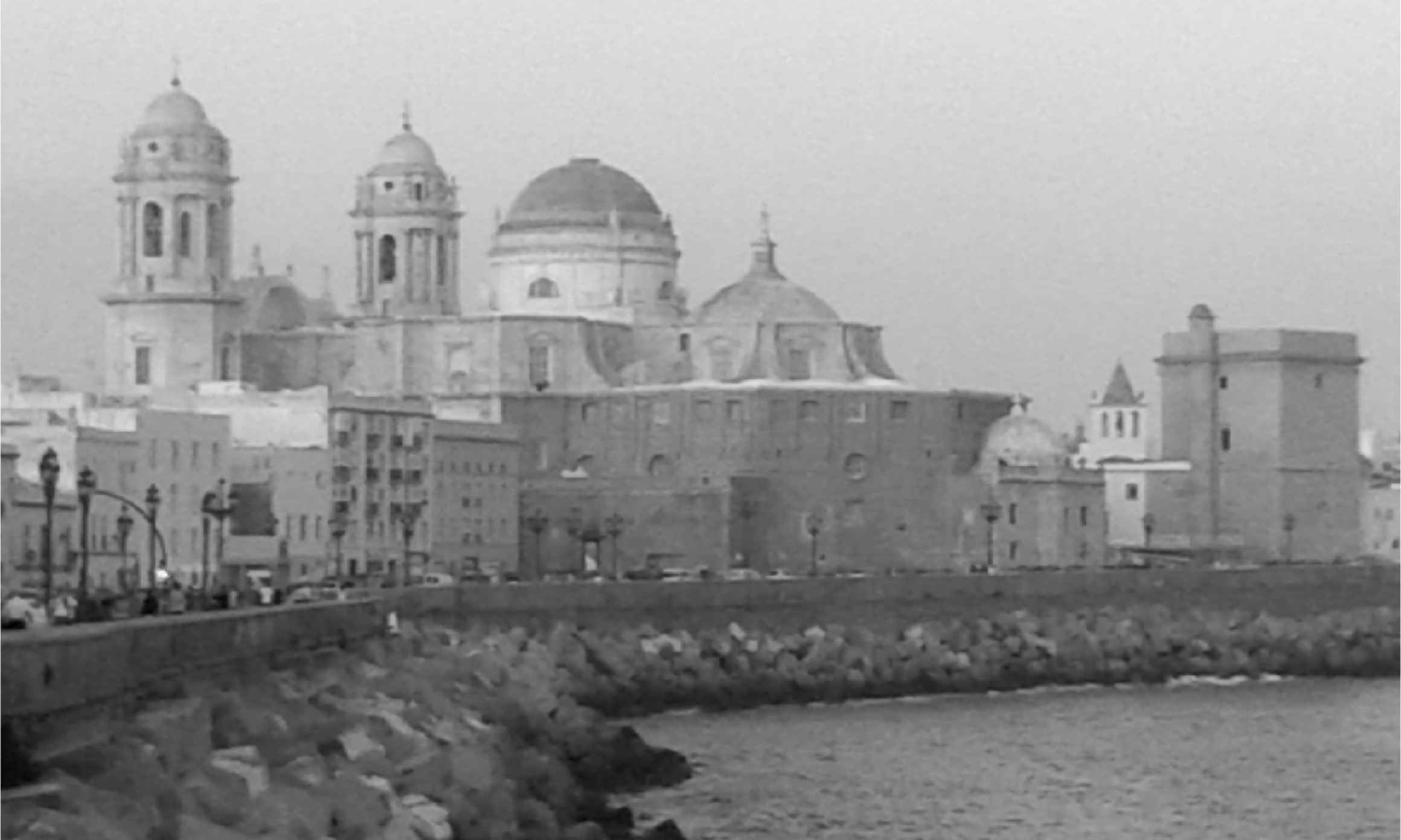 Figura 8: C´alculo de la energ´ıa de la imagen en escala de grises.IV ClaseEmpezaremos recordando las definiciones de algunas matrices especiales por su  simple  estructura.  Luego  definiremos  las  formas  cuadr´aticas  y  su  clasi- ficaci´on  lo  que  es  fundamental  en  problemas  de  optimizaci´on.  Finalmente, pasaremos  a  la  definici´on  y  resoluci´on  de  un  problema  fundamental  en  el contexto del an´alisis estructural de una matriz, el Problema de Autovalores.Tipos  Especiales  de  Matrices  y  formas  cuadr´aticasEs conveniente conocer algunos tipos especiales de matrices ya que son par- ticularmente  u´tiles  computacionalmente  debido  a  su  estructura.  En  primer lugar las matrices diagonales D ∈ Rn,n que se caracterizan por las ecuacio- nes ai,j = 0 si i = j. La matriz nula es una matriz diagonal con ceros en la diagonal. Se genera mediante el comando zeros(n). La matriz identidad es una matriz diagonal. Se genera en matlab mediante el comando eye(n). Dado un vector v  Rn  definimos por diag(v) a la matriz cuadrada cu- ya diagonal viene dada por las componentes del vector. El mismo operador, aplicado a una matriz en la forma diag(A) extrae de la matriz un vector for- mado por los elementos de la diagonal. Multiplicar un vector por una matriz diagonal es computacionalmente eficientediag(v)x = v ⊙ xy  corresponde  a  rescalar  cada  componente  xi  por  el  escalar  vi.  Tambi´en  es eficiente invertir una matriz diagonaldiag(v)−1 = diag([1/v1,	1/vn])lo que es posible s´olo si vi  = 0    i. Fundamentales son las matrices triangu- lares inferiores y superiores que tienen ceros por arriba (respectivamente por abajo) de la diagonal principal. Los comando que extraen de una matriz A su parte triangular inferior y superior son tril(A) y triu(A) respectivamente. Si la matriz es no cuadrada el mismo comando nos da matrices trapezoida- les.  Otra  estructura  muy  im  portante  es  la  de  matriz  sim´etrica  definida mediante la operaci´on de trasposici´on.Definici´on  2.1.  Sea  A  =  (ai,j)  una  matriz  cuadrada.  Diremos  que  A  es Sim´etrica si ai,j  = aj,i, es decir si se verifica la ecuaci´on matricialAT = AOtras matrices cuya estructura es particularmente relevante son las matri- ces ortogonales en donde todos los vectores filas (respec. columna) son mutuamente  ortogonales.  Si  adem´as  tienen  norma  unitaria  tendremos  una matriz ortonormal.Definici´on  2.2.  Sea  A  =  (ai,j)  una  matriz  cuadrada.  Diremos  que  A  es Ortogonal si se verifica la ecuaci´on matricialAT A = AAT = InUna propiedad importante que se deduce a partir de la unicidad de la matriz inversa es que podemos invertir una matriz ortogonal simplemente traspo- niendo sus componentes:A−1 = ATOtras matrices especiales, cuadradas, cuyo reconocimiento permitir´a asegurar la convergencia de muchos algoritmos son las definidas Positivas. Tienen un papel fundamental en la teor´ıa de la optimizaci´on Convexa.Formas Cuadr´aticasEmpezamos definiendo la forma cuadr´atica asociada a una matriz cuadrada.Definici´on  2.3.  Sea A ∈ Rn,n   una matriz cuadrada. Diremos que la forma cuadr´atica q :  Rn  → R definida porq(x) = xT Axest´a asociada a la matriz A.Observa que podemos escribir equivalentemente:n	nq(x) = xT Ax =            Ai,jxixjEjemplo 2.1. Sea dada la matriz cuadradaA =	2	33 −1Calculamos la forma cuadr´atica asociada2,2siendo xT = (x, y). Se tieneq(x) =    x   y        2	3q(x) = xT Ax    x     =   x  y       2x + 3y    == 2x2 + 3xy + 3xy − y2 = 2x2 + 6xy − y2Ejercicio 2.1. Sea dada la matriz cuadrada1 −2   02 −4   0Calcular la forma cuadr´atica asociada.3,3Podemos ahora definir las matrices Definidas Positivas a trav´es del signo de la forma cuadr´atica asociadaDefinici´on  2.4.  Sea A ∈ Rn,n. Diremos que A es Definida  Positiva si la forma cuadr´atica q :  Rn  → R definida por q(x) = xT Ax verifica:q(x) = xT Ax > 0,	∀ x ∈ Rn,	x ̸= 0Definiciones an´alogas se obtienen para matrices Semi-Definidas Positivasque son siempre no negativasxT Ax ≥ 0, ∀ x ∈ Rn,	x ̸= 0Por otra partte las matrices Definidas Negativas se caracterizan por la desigualdadxT Ax < 0, ∀ x ∈ Rn,	x ̸= 0y la Semi-Definidas Negativas se obtienen relajando la desigualdad ante- riorxT Ax ≤ 0, ∀ x ∈ Rn,	x ̸= 0Finalmente, cuando ninguna de las desigualdades anteriores es cierta se tienen las matrices Indefinidas. Se observa que la matriz que define una formacuadr´atica  no  tienen  porqu´e  ser  sim´etrica.  Sin  embargo  no  hay  p´erdida  de generalidad considerando que es sim´etrica. Esto es as´ı porqu´e⟨x, Ax⟩ = x Ax = x  Bx = ⟨x, Bx⟩siB = 1 (A + AT ),2es decir si B  es la parte sim´etrica de A.Observa  que  la  notaci´on  de  producto  escalar  introducida  en  la  igualdad xT Ax = xT Bx permite obtener este resultado utilizando la propiedad de simetr´ıa del producto escalar (una funci´on bilineal sim´etrica).Excepto  algunos  casos  evidentes  no  es  f´acil  determinar  el  car´acter  de  una forma cuadr´atica. Sin embargo un criterio muy simple se obtiene calculando los autovalores de la matriz, lo que estudiaremos a continuaci´on. De momento vamos a considerar la interpretaci´on gr´afica de estos conceptos que se puede obtener f´acilmente mediante Matlab u Octave.Ejercicio 2.2.  Sean dadas las formas cuadr´aticasq1(x, y) = 2x2 + 4xy + 2y2,	q2(x, y) = −2x2 + 4xy − 2y2, q3(x, y) = −2x  + 4xy + 2y ,	q4(x, y) = 2x + 4yClasificarlas utilizando m´etodos gr´aficos.E´stas  consideraciones  ser´an  fundamentales  a  la  hora  de  optimizar  formas cuadr´aticas  o  las  funciones  aproximadas  localmente  por  ellas  mediante  los Desarrollos de Taylor de II orden.La gr´afica de las formas cuadr´aticas se puede obtener con los comandosA=[-2 4 ; 0 2 ]; B=(1/2)*(A+A’);syms x y	real X=[x y ]’;q=expand(X’*B*X)Z=0*x+0*y % plano de ecuacion z=0 figurefsurf(q,[-1,1,-1,1],’MeshDensity’,100) hold onfsurf(Z,[-1,1,-1,1],’FaceAlpha’,0.2,’MeshDensity’,40) xlabel(’x’), ylabel(’y’)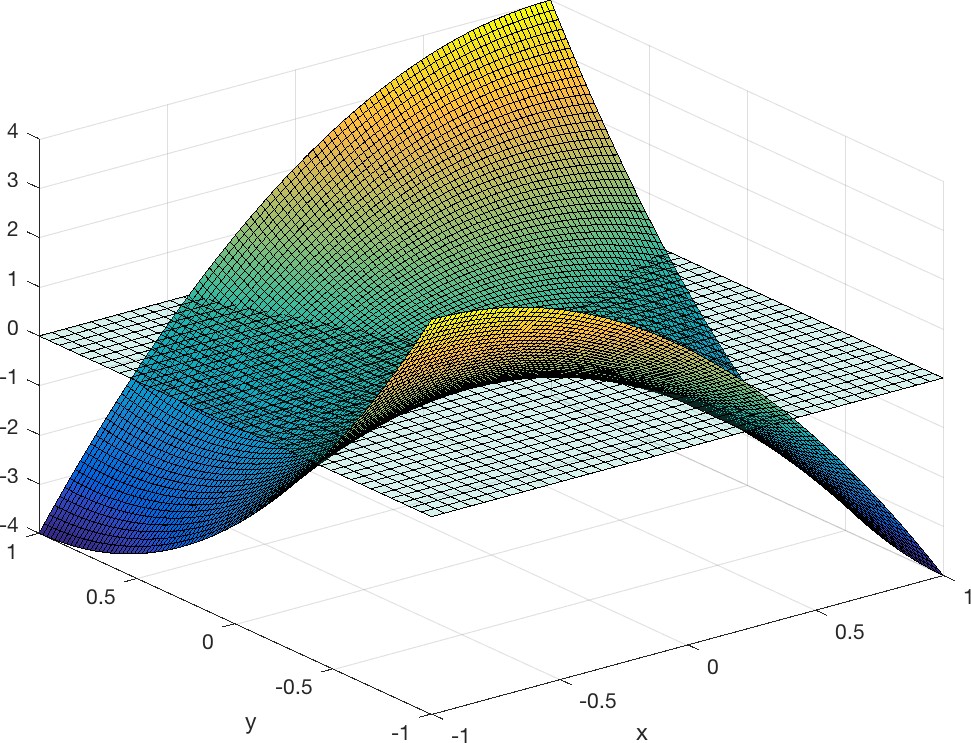 Figura 9: Se verifica gr´aficamente que q3(x, y) es una forma cuadr´atica inde- finida  ya  que  toma  valores  por  encima  y  por  debajo  del  plano  de  ecuaci´on z = 0. Observa que esta funci´on no tiene m´ınimos ni m´aximos.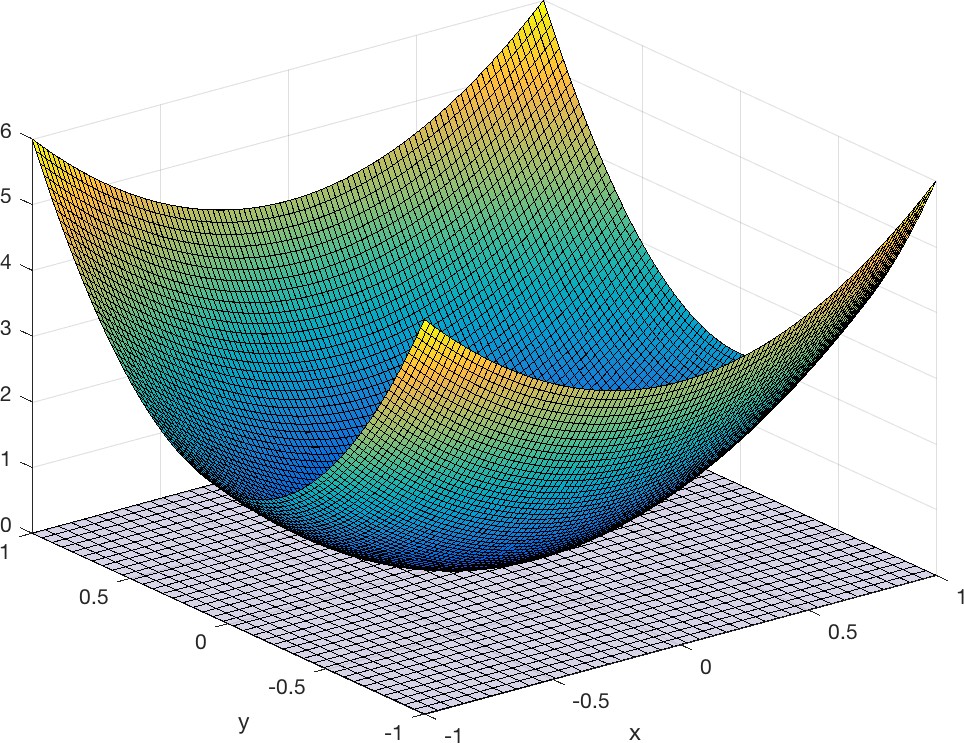 Figura  10:  Se  verifica  gr´aficamente  que  q4(x, y)  =  2x2 + 4y2  es  una  forma cuadr´atica definida positiva ya que toma valores por encima o iguales a los del plano de ecuaci´on z = 0. Observa que esta funci´on tiene un u´nico punto de m´ınimo absoluto.en donde hemos simetrizado la matriz de la formas cuadr´atica. Observa como, de manera simb´olica a trav´es del comandosyms x y	realpodemos definir las dos variables reales (x, y), almacenarlas en un vectorX = (x, y) ∈ R2  y calcular explicitamente la forma cuadr´atica medianteq=expand(X’*B*X)Al querer representar un campo escalar q(x, y) de varias (2) variables utili- zamos para su gr´afica el comandofsurf(q,[-1,1,-1,1],’MeshDensity’,100)en un dominio definido Dq = [ 1, 1, 1, 1] y con una densidad de puntos prefijada.  El  comando  FaceAlpha  confiere  transparencia  a  la  gr´afica  del plano que se muestra para estudiar el signo de la forma cuadr´atica.El Problema de AutovaloresDefinici´on  2.5.  Dada una matriz cuadrada A  ∈ Rn,n   el Problema de au- tovalores  consiste  en  encontrar  un  nu´mero  escalar  λ  ∈  R  (que  puede  ser complejo) y un vector no nulo x ∈ Rn, x ̸= 0 tales queAx = λxLlamaremos λ autovalor y x autovector. El conjunto de autovalores de una matriz se llama espectro y se denota porσ(A) = {λ1, ..., λn}La cantidad ρ(A) es el Radio Espectral definido por el autovalor de m´odulo m´aximo:ρ(A) = m´ax{|λi|}Los autovectores definen direcciones invariantes de la trasformaci´on lineal asociada a la matriz. Si x es autovector entonces αx, α = 0 es autovector. Observa que puede existir el autovalor nulo λ = 0 pero no existe el auto- vector nulo, por definici´on. Los autovalores se pueden calcular resolviendo la ecuaci´on caracter´ıstica (polin´omica) de grado n:pA(λ) = det(A − λI) = 0	(2)La  teor´ıa  de  los  sistemas  lineales  permitir´a  deducir  la  ecuaci´on  (2)  para  la caracterizaci´on de los autovalores. De momento observamos que la ecuaci´on(2) es no lineal y no existen f´ormulas anal´ıticas, exactas para su resoluci´on cuando  el  grado  del  polinomio  es  elevado.  M´as  en  general  las  ecuaciones no lineales se resolver´an mediante algoritmos num´ericos que nos dar´an una soluci´on  aproximada  del  problema.  Al  ser  polin´omica  sin  embargo  existen resultados te´oricos que utilizaremos a continuaci´on sobre el nu´mero y signode sus ra´ıces reales. Por el Teorema Fundamental del A´lgebra se tiene:Teorema 2.1. Toda matriz cuadrada de orden n con coeficientes complejos tiene n autovalores, reales o complejos, iguales o distintos.Definici´on  2.6.  El nu´mero de veces que un autovalor λ  aparece como ra´ız del polinomio caracter´ıstico es la multiplicidad algebraica y se denota por mA(λ).Asociado a cada autovalor hay un autoespacio definido por:Definici´on 2.7.  Sea A una matriz cuadrada y sea λ un autovector de A. El autoespacio asociado al autovalor se define mediante el nu´cleo de la aplicaci´on lineal asociada a la matriz A−λI, siendo I  la matriz identidad. En f´ormulasE(λ) = N (A − λI) ⊂ RnPara calcular los autovectores que est´an en cada autoespacio hay que calcular una base del subespacio E(λ) = N (A − λI).Definici´on 2.8.  La dimensi´on de cada autoespacio,dim(E(λ)) = dim(N (A − λI))nos da la multiplicidad geom´etrica mG(λ) del autovalor.Siempre se tiene quemG(λ) ≤ mA(λ)Es decir la multiplicidad geom´etrica nunca puede ser mayor que la algebraica.Ejercicio 2.3. Sea dada la matriz 1	2  2 A =	−1 4 1−2 2 53,3Calcular su espectro y la multiplicidad algebraica y geom´etrica de cada auto- valor. Encontrar explicitamente las ecuaciones que definen a los autoespacios. Determinar su factorizaci´on espectralAV = V DRespuesta Hay 2 autoespacios asociados a los autovalores λ1 = 3 (de multi- plicidad algebraica 2) y λ2 = 4. Se tieneE(λ1) = E(3) = {(x, y, z)/x = y + z},de dimensi´on 2 luego la multiplicidad geom´etrica es 2. Por otra parteE(λ2) = E(4) = {(x, y, z)/x = 2y,	z = 2y}tiene  dimensi´on  1  luego  multiplicidad  geom´etrica es  1.  Hay  diagonalizabili- dad.El c´alculo de los autovalores se realiza mediante un algoritmo iterativo que est´a basado en la factorizaci´on QR (que presentaremos m´as adelante) que se obtiene utilizando el algoritmo de ortonormalizaci´on de Gram-Schmidt. En Matlab el m´etodo QR est´a implementado en la funci´on eig. La sint´axis es: D = eig(A) para obtener un vector D que contiene todos los autovalores deA. En la forma[V, D] = eig(A)obtenemos tambi´en la matriz V  cuya columnas son los autovectores de A y que satisface la relaci´onAV = V Da la que llamaremos Factorizaci´on espectral para la matriz cuadrada A.DiagonalizabilidadEl conocimiento del espectro de una matriz permite resolver el problema de la diagonalizabilidad. No todas las matrices cuadradas son diagonalizables.Definici´on 2.9.  Sea A una matriz cuadrada de orden n, A     Rn,n. Diremos que A es Diagonalizable si existe una matriz cuadrada no singular V tal queV −1AV = D = diag(λ1, ..., λn)La matriz V se construye almacenando los autovectores que se correspon- den  con  los  autovalores  que  est´an  en  la  diagonal  de  la  matriz  D  siguiendoexactamente el mismo orden. En concreto sea λi un autovalor de multiplici- dad algebraica mA. Determinaremos sus autovectores asociados resolviendo el sistema cuadrado homog´eneoB(λi)x = (A − λiI)x = 0	(3)e imponiendo la existencia de infinitas soluciones del sistema 3. La dimensi´on del espacio de soluciones es la muliplicidad geom´etrica mG  del autovalor.Teorema 2.2. Sea A una matriz cuadrada de orden n, A Rn,n. Una con- dici´on  suficiente para la diagonalizabilidad es que la matriz tenga n auto- valores reales y distintos.Esto  es  porqu´e  autovalores  distintos  tienen  autovectores  linealmente  inde- pendientes.Ejercicio 2.4. Sea dada la matriz −2 −2 3 −6	0	53,3Demostrar que es diagonalizable. Calcular las matrices V y D tales queA = V DV −1.Teorema  2.3.  Una condici´on  necesaria  y  suficiente  para la diagonali- zabilidad es quemA = mGEl teorema afirma que la multiplicidad algebraica mA de cada autovalor (nu´mero de veces que aparece como ra´ız del polinomio caracter´ıstico) coincida con  su  multiplicidad  geom´etrica  mG  (dimensi´on  del  autoespacio).  Diremos entonces que la matriz es diagonalizable. La matriz V tiene por columnas los autovectores de A que forman una base del espacio. En efecto se tieneTeorema 2.4.  Toda matriz A de dimensi´on n y coeficientes reales es diago- nalizable si, y s´olo si, existe una base de Rn   formada por autovectores.Ejemplo 2.2. Demostrar que la matriz A es diagonalizable siendo0 0   2A =  0   2   0  La matriz es sim´etrica y tiene s´olo 2 autovalores distintos:λ1 = −2,	λ2 = 2el segundo con multiplicidad algebraica m2 = 2. Los autovectores asociados al segundo autovalor son del tipov2 = (a, b, a)T = a(1, 0, 1) + b(0, 1, 0)luego hay diagonalizabilidad ya que el auto-espacio asociado tiene dimensi´on 2 que es la multiplicidad geom´etrica de λ2.Ejemplo 2.3. Establecer si la matriz A es diagonalizable siendoA = 1	0 0 −1 1 33,3La matriz no es diagonalizable. Razonamos la respuesta. Calculando los au- tovalores (a mano o con el algoritmo eig de Matlab) se obtieney se observa en la matriz Dλ1 = 1,	λ2 = 44 0   0D =  0   1   0  que el primero, λ1 = 1, es doble, es decir con multiplicidad algebraica ma(λ1) = 2 y el segundo, λ2 = 4 es simple, con multiplicidad algebraica ma(λ2) = 1. Los autovectores asociados al segundo autovalor (que es simple) son del tipov2 = (0, a, a)T ,	a ∈ Ry las multiplicidades geom´etrica y algebraica coinciden y dim(E(λ2)) = 1 (di- mensi´on del autoespacio). Esto siempre ocurre cuando el autovalor es simple. De hecho no hace falta siquiera comprobarlo. Si el autovalor es simple enton- ces el autoespacio tiene dimensi´on 1.Los autovectores asociados al primer autovalor (que es doble) son del tipov1 = (0, −2a, a)T ,	a ∈ Rluego el auto-espacio E(λ1) tiene dimensi´on 1, dim(E(λ1)) = 1, no se puede obtener una base de autovectores y no hay diagonalizabilidad.Ejercicio 2.5. Demostrar que la matriz A no es diagonalizable siendoA =	1  10   12,2Comprobar que la matriz V  dada por la descomposici´on espectral no es in- vertible.La definici´on de diagonalizabilidad se puede interpretar diciendo que la ma- triz A es diagonalizable si es semejante a una matriz diagonal. En efecto se tiene la siguiente definici´on de Semejancia:Definici´on 2.10. Dos matrices cuadradas A, B, de las mismas dimensiones se dicen semejantes y se denota porA ∼ Bsi existe una matriz no singular P tal queP−1AP = BTodas las matrices semejantes tienen el mismo polinomio caracter´ıstico y por tanto el mismo espectro (los mismos autovalores).Ejercicio 2.6. Sean dadas las matrices −3 −2	1 	 −4 −1 −1 A1 = 1	−6	11	−2 −33,3,	A2 =	−1 −5	1−1	0	−33,3Estudiar su diagonalizabilidad.Para matrices sim´etricas se tiene un resultado m´as fuerteTeorema 2.5. Toda matriz sim´etrica de coeficientes reales es ortogonalmente diagonalizable y sus valores propios son reales.Formas Cuadr´aticasOtra aplicaci´on importante del espectro de una matriz es que permite clasi- ficar la forma cuadr´atica asociadaq(x) = xT AxEn las secciones anteriores v´ımos como pod´ıamos hacerlo por m´etodos gr´afi- cos. Ahora veremos como hacerlo con m´etodos anal´ıticos y num´ericos utili- zando la teor´ıa del problema de autovalores. En t´erminos del espectro de una matriz se tienen las siguientes definicionesDefinici´on  2.11.  Diremos que una matriz cuadrada A  es Definida  Posi- tiva si su espectro es positivo. Es Semi-Definida Positiva si su espectro es  no  negativo  (al  menos  un  autovalor  es  nulo).  Definiciones  an´alogas  se obtienen para matrices Semi-Definidas Positivas, en dondexT Ax ≥ 0y los autovalores son todos no negativos, las Definidas Negativas, en dondexT Ax < 0y los autovalores son todos negativos, las Semi-Definidas Negativas en dondexT Ax ≤ 0y los autovalores son todos no positivos y las Indefinidas que no tienen signo definido (cuando hay autovalores positivos y negativos).Veremos en la parte de optimizaci´on que esta informaci´on es muy u´til ya que una matriz Definida Positiva genera una forma cuadr´aticaq(x) = xT Axque es estrictamente convexa y tendr´a por tanto un u´nico m´ınimo global.Ejercicio 2.7. Sea dada la matriz 10   2	1 A = 2	1	01	0 103,3Demostrar que es sim´etrica y definida positiva. Calcular una base de auto- vectores ortonormal. Dado el vector u = (1, 0, 1)T calcular sus coordenadas en la base ortonormal.Operador Traza y DeterminanteEl operador Traza es un campo escalar que calcula la suma de los elementos diagonales de una matriz cuadrada.Definici´on 2.12.  Sea A ∈ Rn. Se define la Traza de A porTr(A) =	ai,iiLa Traza de una matriz cuadrada se puede calcular en Matlab mediante el comando trace(A). El operador Traza es invariante frente a la operaci´on de trasposici´on:Tr(A) = Tr(AT )Permite una definici´on alternativa de la Norma de Frobenius de una Matriz||A||F = (Tr(AA))1/2El operador Determinante de una matriz cuadrada A Rn,n es otro campo escalar con numerosas aplicaciones y se define de forma recursiva mediante la Regla de Laplace.Definici´on  2.13.  Sea  A       Rn,n.  El  determinante  de  la  matriz  se  define mediante la expresi´on a1,1	n = 1siendo ∆i,j  los co-factores de la matriz A que se calculan mediante la f´ormula∆i,j  = (−1)i+jdet(Ai,j)y donde Ai,j  denota la matriz que se obtiene de A eliminando su i-´esima fila y j-´esima columna.El  algoritmo  correspondiente  a  la  f´ormula  recursiva  tiene  complejidad  fac- torial 2(n + 1)! y s´olo ser´ıa utilizable para matrices de pequen˜a dimensi´on. Un  algoritmo  mucho  m´as  eficiente  y  que  se  usa  en  la  pr´actica  (es  la  base del algoritmo que se implementa en Matlab, det(A)) se obtiene mediante la t´ecnica de Factorizaci´on LU o proceso de Eliminaci´on de Gauss que ser´a presentado m´as adelante. Su complejidad es de orden polin´omico: n3. El  c´alculo  del  determinante  de  una  matriz  cuadrada  permite  establecer  si esta es invertible.Definicion 2.14. Sea A Rn,n una matriz cuadrada. Si det(A) = 0 la matriz se dice singular y no es por tanto invertible. Si det(A) = 0 la matriz es invertible.La condicion de anulaci´on del determinante se utiliza para forzar que el siste- ma 3 tenga infinitas soluciones. Otra importante propiedad del determinante es que si A = BC entoncesdet(A) = det(B)det(C)Conociendo el espectro de una matriz, es decir sus autovalores, podemos calcular el determinante y la traza mediante las f´ormulas:n	ndet(A) = rr λi,	Tr(A) =    λiy tambi´en las normas espectral (la norma eucl´ıdea para matrices cuadradas)||A||2 = ✓λm´ax(AT A),y de Frobenius||A||F =ni=11/22iCondicionamiento de un SistemaSi conocemos los autovalores m´aximo y m´ınimo de una matriz (que define un sistema)  podemos  calcular  una  constante  llamada  nu´mero  de  condici´on espectral de la matriz definida porK(A) =  λm´axλm´ınEste nu´mero se obtiene en Matlab mediante el comando cond(A). Ejercicio 2.8. Sea dada la matriz de Hilbert definida por1ai,j = i + j − 1 ,	i, j = 1...nde orden n que se puede construir con el comando hilb(n). Calcular el condi- cionamiento de la matriz de hilbert de orden n para n = 1..100 y representarl gr´aficamente su comportamiento.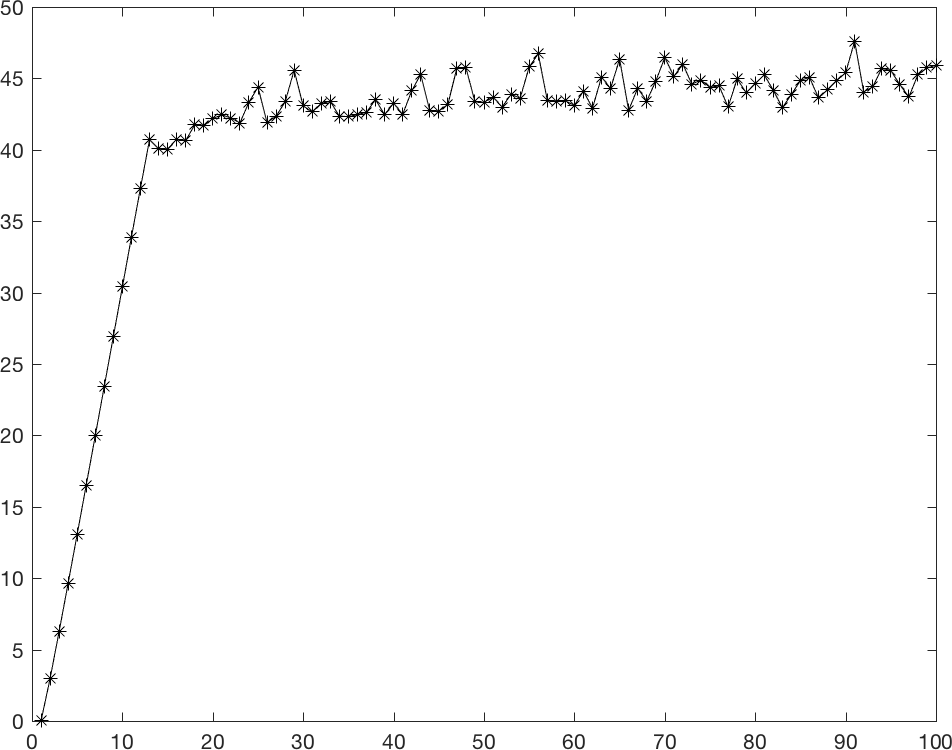 Figura 11: C´alculo del condicionamiento de la matriz de hilbert. Represen- taci´on en escala lorgar´ıtmicaFactorizaci´on de Cholesky y Factorizaci´on QRPara un tipo especial de matrices es posible realizar una factorizaci´on muy u´til computacionalmente.Definici´on 2.15. Sea A una matriz cuadrada. Si A es sim´etrica y definida positiva existe una Factorizaci´on de Cholesky en la formaA = HHTen donde H es una matriz triangular inferior con elementos positivos en la diagonal.El coste computacional de esta factorizaci´on es del orden n3/3 (la mitad de una  Factorizaci´on  LU ).  Este  algoritmo  est´a  implementado  en  Matlab  me- diante el comando chol(A) que nos da como output la matriz triangular superior HT . De manera informal podemos decir que estamos calculando la ra´ız cuadrada de una matriz siempre que sea sim´etrica y definida positiva.Ejercicio 2.9. Sean dadas las matrices2 1A1	21 5=	2  1	,1 0Calcular su factorizaci´on de Cholesky si existe.Al trabajar con sistemas Sobredeterminados (m > n) se utiliza a menudo otro tipo de factorizaci´on, llamado Factorizaci´on QR.Definici´on  2.16.  Dada A      Rm,n   de rango m´aximo existe una u´nica Fac- torizaci´on QR, es decir existe Q      Rm,m   ortogonal y una matriz R      Rm,n trapezoidal superior tales queA = QREsta construcci´on se puede encontrar en el cap. 5 pg 146 del libro de Quar- teroni junto a la resoluci´on de un problema modelo sobre sistemas sobrede- terminados. El comando en Matlab para obtener la Factorizaci´on es[Q, R] = qr(A).Ejercicio 2.10.  Calcular la factorizaci´on QR de la matriz −1 −1 1 A = 1	3	3 −1   −1   5  4,3Comprobar que la norma de Frobenius de la matriz residuo E = A	QR es del orden de 10−15.Descomposici´on EspectralSea dada una matriz cuadrada diagonalizable. Entonces vimos anteriormente que existe una matriz cuadrada no singular V tal queV −1AV = D = diag(λ1, ..., λn)Es decir, A es semejante a una matriz diagonal y es por tanto diagonalizable. La matriz V tiene por columnas los autovectores de A que forman una base del espacio (ya que es no singular por ser diagonalizable). Se tiene por tanto que A se puede factorizar mediante su espectroA = V DV −1lo que permite estudiar la estructura de la matriz, su car´acter y comporta- miento. Sia la matriz dada no es diagonalizable la descomposici´on espectral sigue siendo cierta en la formaAV = V DTeorema  2.6.  Sea dada una matriz cuadrada y sim´etrica. Entonces el es- pectro es real y los autovectores son ortonormales.Ejemplo 2.4.  Sea dada la matriz sim´etricaA =La ecuaci´on caracter´ıstica es:−6	5pA(λ) = (10 − λ)(5 − λ) − 36 = λ2 − 15λ + 14 = (λ − 1)(λ − 14)luego el espectroσ(A) = {1, 14}Resolviendo el sistema lineal homog´eneo(A − 14I)v1 = 0se tiene el autovector normalizadov1 = (3/√13, −2/√13)Resolviendo el sistema lineal homog´eneo(A − I)v2 = 0se tiene el autovector normalizadov = (2/√13, 3/√13)Autovectores que provienen de autovalores distintos son ortogonales:v1 · v2 = 0La matriz V que diagonaliza A es ortogonal,y verificaV T  = V −1   1 3	2 	T 14 0 V = √13  −2 3  ,	VAV = D = 0	1 Teorema 2.7. Dada una matriz cualquiera A ∈ Rm,n las matricesAT A ∈ Rn,n,	AAT ∈ Rm,mson cuadradas y sim´etricas. Sus autovalores son reales y no negativos.Este resultado tiene importantes implicaciones al permitir realizar la Des- composici´on  por  Valores  Singulares  (SVD)  de  cualquier  matriz.  Adema´s  se afirma que el espectro es no negativo luego AT A y AAT son SDP o DP. En cualquier  caso  las  formas  cuadr´aticas  asociadas  son  Convexas  y  existe  (al menos) un o´ptimo del problema de minimizaci´on.V ClaseComo desarrollo de los conceptos te´oricos vistos en las clases anteriores pasa- mos a describir dos t´ecnicas algebraicas que tienen importantes aplicaciones en el campo del procesamiento de im´agenes. La Descomposici´on por Valores Singulares (SVD) y la Pseudo Inversa de Moore-Penrose.Descomposici´on  por  Valores  Singulares  (SVD)Si una matriz no es cuadrada entonces no es posible calcular su espectro y la teor´ıa de los autovalores no se puede aplicar directamente sobre la matriz. Sin embargo una generalizaci´on al caso no cuadrado viene dada por la Descom- posici´on  por  Valores  Singulares  (SVD).  Observa  que  cualquier  matriz real admite una Descomposici´on en Valores Singulares tal y como afirma el siguiente teoremaTeorema 3.1. Sea A ∈ Rm,n. Entonces existenU ∈ Rm,m,	Σ ∈ Rm,n,	V ∈ Rn,ntales queAm,n = Um,mΣm,nV Ten donde U y V son matrices ortogonales y Σ es una matriz diagonal aunque no necesariamente cuadrada (ya que tiene las mismas dimensiones de A).Definici´on 3.1.  Los elementos de la diagonal de Σ son los Valores Singu- lares de la matriz A:σ1 ≥ ... ≥ σr ≥ 0Los valores singulares son u´nicos pero las matrices U  y V  no.Definici´on  3.2.  Las columnas de U  son los vectores  singulares  por  la izquierda y las columnas de V son los vectores singulares por la dere- cha.En efecto se verifica que:Am,nvn,1 = σum,1para todo autovector u	Rm  y v	Rn. Podemos interpretar esta descom- posici´on en valores singulares en t´erminos de una descomposici´on espectral.Teorema 3.2. Sea A	Rm,n y sean U	Rm,m y V	Rn,n matrices verifi- cando la descomposici´on matricialAm,n = Um,mΣm,nV TLas columnas de U (vectores singulares por la izquierda) son los autovectores de la matrizAATLas columnas de V (vectores singulares por la derecha) son los autovectores de la matrizAT APuesto queAT A = (U ΣV T )T U ΣV T = V ΣT UT U ΣV T  = V ΣT ΣV Tla matriz V diagonaliza la matriz AT A y por eso los vectores vj son autovec- tores de AT A.Ejercicio 3.1. Demostrar que la matriz U diagonaliza la matriz AATLos valores singulares no nulos de A son las ra´ız cuadrada de los autovalores de AT A (que coinciden con los de AAT ). Es decirσ2 ≥ ... ≥ σ2 > 0son los autovalores (no nulos) de las matrices AT A y AAT .Ejercicio 3.2. Sea dada la matriz 1	−2	2 −1 −1	0. 0	2	1	4,3Calcular los espectros de la smatrices sim´etricasAT A,	AATEjemplo 3.1. Sea dada la matriz 1 1 1 0 0 1 3,2Calcular su descomposici´on en Valores Singulares.Se tienecuyos autovalores son2   1A A =  1  2 2,2λ1 = 3,	λ2 = 1Los valores singulares de A sonσ  = √3,	σ = 1y se tiene (observa la fila de ceros que da consistencia dimensional) σ1	0  √3   0 Σ = 0	σ20	03,2=	0	10	03,2Los correspondientes autovectores de AT A son  1  1 	1  −1 v1 = √2  1  ,	v2 = √2   1  Ya podemos construir la matriz V  de la descomposici´on  1  1 −1 Usando las relacionesV = √2  1	1  Av1 = σ1u1,	Av2 = σ2u2se calculan los vectores ortogonales 2  0  1 	 −1 Se verifica la descomposici´on en valores singularesA = σ1u1vT + σ2u2vT1	2M´as en general se tiene:Teorema 3.3. Sea A ∈ Rm,n  y seanσ1 ≥ σ2 ≥ ... ≥ σr > 0sus valores singulares (los no nulos son r). Sean u1, ..., ur sus vectores sin- gulares por la izquierda y v1, ..., vr sus vectores singulares por la derecha. Entonces la factorizaci´onse puede escribir en la forma:A = UDV TA = σ1u1vT + ... + σrurvT1	rAdem´as se tiene:rank(A) = r ≤ n.La norma 2 de la matriz nos da el valor singular m´aximo||A||2 = σ1Si A es cuadrada (m = n) y no singular su condicionamiento escond(A) = ||A|| ||A−1||= σ12	2nLos vectores {u1, ..., ur} forman una base ortonormal de R(A).Los vectores {ur+1, ..., un} forman una base ortonormal de N (AT ).Los vectores {v1, ..., vr} forman una base ortonormal de R(AT ).Si r < n los vectores {vr+1, ..., vn} forman una base ortonormal deN (A).Ejercicio 3.3. Sea dada la matriz del ejemplo1   11   0 0 1 3,2Calcular la dimensi´on y una base de los espaciosN (A) ⊂ R2,	R(A) ⊂ R3,	N (AT ) ⊂ R3,	R(AT ) ⊂ R2Clasificar las aplicaciones asociadas fA, fAT en inyectivas, suprayectivas y biyectivas. Determinar una base de estos subespacios vectoriales.La Pseudo Inversa de Moore-PenroseSi bien no es siempre posible calcular la inversa de una matriz cuadrada y no es nunca posible calcular la inversa de una matriz no cuadrada existe la posibilidad de calcular, para cualquier matriz, su Pseudo-Inversa de Moore-Penrose que se define porDefinici´on 3.3.  Sea A     Rm,n. Entonces existe la matriz Pseudo-Inversa de Moore-Penrose, denotada por A† y definida porA† = l´ım(AT A + ϵIn)−1AT = l´ım AT (AAT + ϵIn)−1	(4)ϵ→0	ϵ→0Un  algoritmo  muy  pr´actico  para  calcular  la  Pseudo-Inversa  se  basa  en  la f´ormulaA† = V Σ†UT	(5)en donde U , Σ y V son la matrices proporcionadas por la SVD de A y Σ† es la pseudo-inversa de la matriz diagonal Σ que se construye tomando el rec´ıproco de los elementos no nulos de Σ y luego la traspuesta de la matriz resultante. Por ejemplo, considerando la matriz Σ de la SVD del ejemplo (??): σ1	0  √3   0 se tieneΣ = 0	σ20	03,2=	0	10	03,2 1/σ10	T1/√3 0   0Σ† = 0	1/σ2	=0	00	1 02,3Si A es cuadrada y no singular (luego invertible) se recupera la matriz inversa: A−1  = A†. Para las matrices que no son de rango m´aximo el paso al l´ımite es necesario para el c´alculo de la pseudo-inversa. Para las matrices de rango m´aximo se tiene:Teorema 3.4. Sea A	Rm,n  una matriz de rango m´aximo, es decir rank(A) = m´ın m, n . Si rank(A) = n podemos calcular la Pseudo-Inversa mediante la f´ormulaA† = (AT A)−1ATSi rank(A) = m podemos calcular la Pseudo-Inversa mediante la f´ormulaA† = AT (AAT )−1Si A	Rm,n  no es una matriz de rango m´aximo, es decir rank(A) < m´ın  m, n entonces hay que usar la f´ormula 4 de la definici´on. En todos los casos se pue- de utilizar el algoritmo 5 basado en la SVD y que est´a implementado en el comando pinv.m de matlab. El inter´es de la definici´on radica en que intro- duce claramente la t´ecnica de regularizaci´on de problemas mal planteados.Ejercicio 3.4. Sea dada la matrizA =	1  11   2Calcular su pseudo-inversa.Respuesta: La psuedo inversa es la matrizA† =	2	−1−1	1Ejercicio 3.5. Sea dada la matrizA =	1  11   1Calcular su pseudo-inversa.Respuesta: La psuedo inversa es la matrizA† =	1/4 1/4 1/4 1/4Ejercicio 3.6. Sean dadas las matricesA = Calcular su pseudo-inversa.2	1 −1 0Respuesta: Las psuedo inversas son  1/3	1/6 A† =1/3   −1/3   −1/31/6	5/6	1/3B† = (AT )† =	−1/3   5/6	= (A†)T−1/3   1/3y se observa que la pseudo inversa de la traspuesta es la traspuesta de la pseudo inversa.Cuando un sistema Ax = b viene descrito por  una  matriz  rectangular  A Rm,n con m = n la Pseudo-Inversa de A permite resolver el sistema en el sentido de soluci´on de m´ınima energ´ıa (cuando hay infinitas soluciones) o en el sentido de los m´ınimos cuadrados (cuando no existe soluci´on).Aplicaciones delA´lgebra  LinealComo resumen y aplicaci´on de los conceptos vistos en clase veremos dos apli- caciones  b´asicas  de  la  descomposici´on  en  valores  singulares  de  una  matriz: la  Compresi´on  de  Im´agenes  Digitales  que  es  un  problema  fundamental  en Visio´n  Artificial  y  el  Ana´lisis  de  Componentes  Principales  que  aparece  en Machine Learning para hacer m´as eficiente computacionalmente los algorit- mos de aprendizaje de caracter´ısticas no supervisados (unsupervised feature learning algorithm). La implementaci´on en Matlab se deja como ejercicio tras la lectura de las dos siguientes subsecciones.Compresi´on de Im´agenes DigitalesLa  compresi´on  de  im´agenes  digitales  es  un  problema  fundamental  cuya  re- soluci´on  permite  almacenar  y  transmitir  los  datos  eficientemente  as´ı  como ahorrar memoria, ancho de banda y costes. B´asicamente hay una redundan- cia  en  la  codificaci´on  de  los  datos,  en  los  valores  entre  p´ıxeles  y  tambi´en visual.  Veremos  un  caso  de  lossy  compression  (compresi´on  con  p´erdida) en donde el enfasis est´a en la observaci´on de que en una imagen hay infor- maci´on redundante que puede no ser almacenada para permitir una tasa de transmisi´on de datos m´as elevada. Un simple ejemplo sobre Compresi´on de Im´agenes  Digitales  se  puede  encontrar  en  la  pag  188  del  libro  de  Quarte- roni. Tras leer una imagen mediante el comando imread y almacenarla en una variable, digamos A Rm,n se pasan los datos enteros a datos de co- ma flotante, algo t´ıpico en Matlab, mediante el comando A = double(A). Se  realiza  la  Descomposici´on  SV D  mediante  el  comando  [U,S,V]=svd(A). Fijado el nu´mero de valores singulares, digamos r, se construye una versi´on comprimida X de la imagen original A mediante el comando:Ared = U (:, 1 : r) ∗ S(1 : r, 1 : r) ∗ V (:, 1 : r)TObserva que el rango de la matriz reducida que hemos reconstruido es exac- tamente r, el nu´mero de valores singulares retenidos. Una cuantificaci´on de la compresi´on obtenida se puede dar definiendo el ratio de compresi´on cr que nos da el porcentaje de elementos retenidos en la versi´on reducida de la imagen:cr =r(m + n + 1)mnEjercicio 3.7. Sea dada la imagen del clown que es posible cargar utilizando en matlab el comandoload(’clown.mat’);Se pide calcular un descomposici´on SVD de la imagen y una versi´on reducida de la misma utilizando r = 80 modos de la descomposici´on. Comprobar que se retiene el 65.12 %  de los valores de los p´ıxeles. Representar las im´agenes valorando visualmente la calidad de la reducci´on dimensional.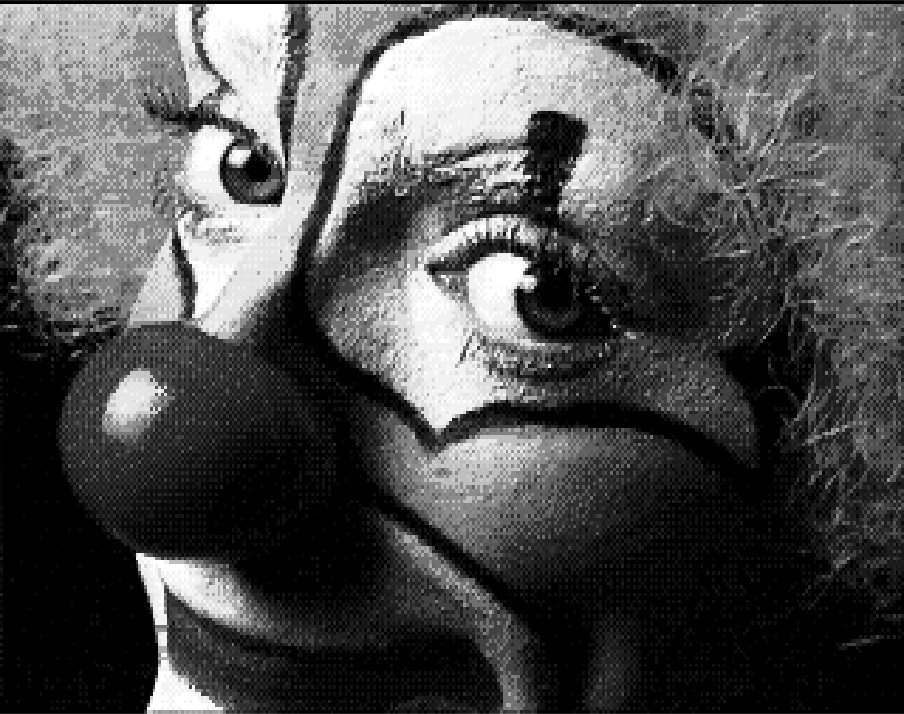 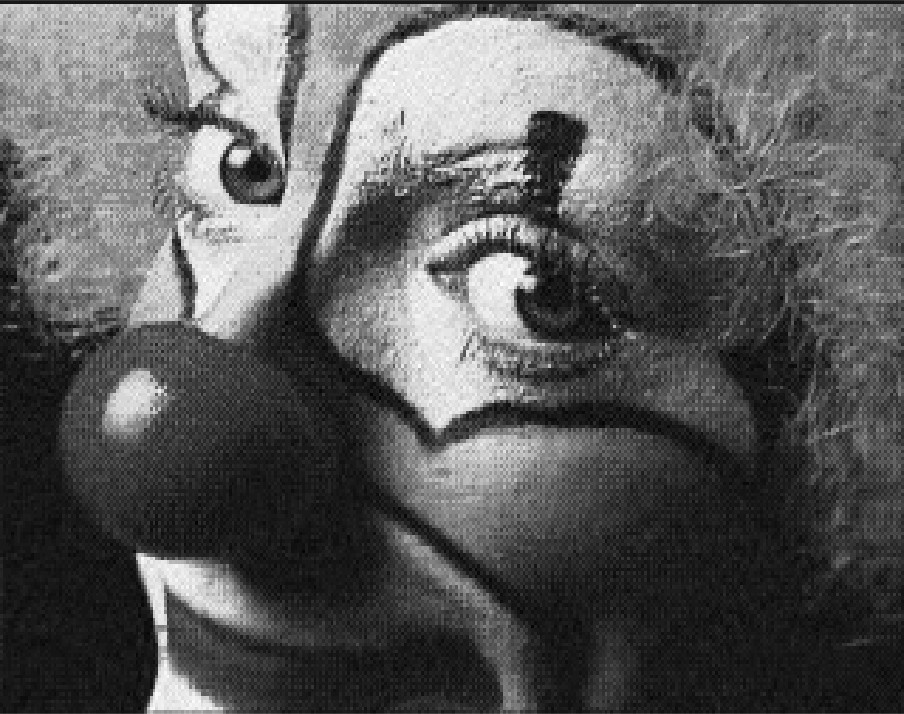 Imagen original	(b) Imagen reducida de rango r = 80.Figura 12: Compresi´on de una imagen mediante una descomposici´on SVD.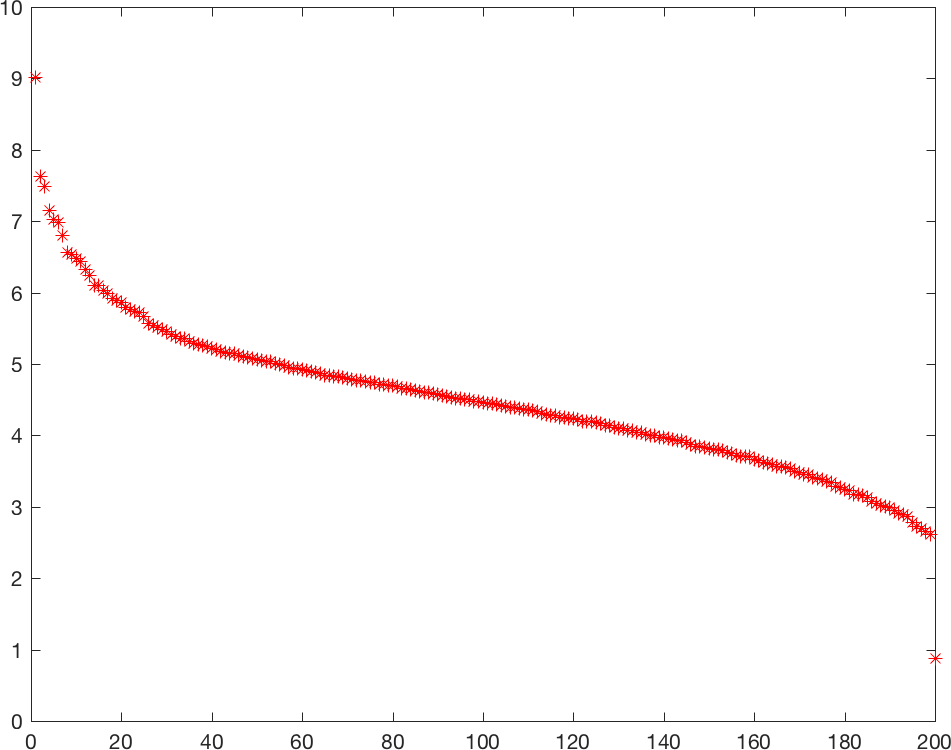 Figura 13: Gr´afica en escala logaritmica de los valores singulares de la imagen del clown.An´alisis de Componentes Principales (PCA)El Ana´lisis de Componentes Principales (PCA en ingl´es) es una de las herra- mientas  m´as  importantes  del  ´algebra  aplicada  y  se  utiliza  en  aprendizaje autom´atico no supervisado para el an´alisis de grandes cantidades de da- tos reduciendo su dimensionalidad. Permite entender tendencias, patrones y relaciones entre los datos que est´an obscurecidos en su representaci´on origi- nal.Se  trata  de  un  algoritmo  de  reducci´on  dimensional  que  puede  ser  utilizado para  reducir  de  manera  significante  el  tiempo  de  ejecuci´on  de  los  algorit- mos de aprendizaje de caracter´ısticas no supervisados (unsupervised feature learning algorithm). Adema´s el entendimiento de la t´ecnica de PCA permi-tira´ implementar un algoritmo de blanqueo (PCA whitening) que es un pasode  pre-procesado  importante  para  muchos  algoritmos  de  visi´on  artificial  y aprendizaje  autom´atico  no  supervisado  al  reducir  la  redundancia  entre  los datos, algo inevitable cuando se procesan im´agenes. La aplicaci´on paso a pa- so de un algoritmo de PCA whitening se encuentra en el campus virtual de la Universidad de Stanford, UFLDL Tutorial,http://ufldl.stanford.edu/tutorial/unsupervised/PCAWhitening/La  base  matem´atica  del  proceso  es  como  sigue.  Utilizaremos  la  notaci´on del tutorial. Sea dado un conjunto de datos x(1), ..., x(m) en donde cada ejemplo (dato) tiene n componentes describiendo as´ı n caracter´ısticas, es decir x(i) Rn. Queremos reducir la dimensionalidad del dataset realizando una PCA pasando a una descripci´on k dimensional, digamos x(i)     Rk. Para preparar los datos calculamos la media por filasn	jj=1para cada ejemplo del dataset:x(i) =  x(i), ...., x(i), ...x(i)  ′ ∈ Rny la restamos al dataset para normalizarlox(i) = x(i) − µ(i)y obtener un nuevo dataset de media cero. Calculamos la matriz de Cova- rianza del dataset mediante la f´ormula1	mΣ =	(x(i))(x(i))Tmi=1v´alida  para  datos  de  media  cero.  Observa  la  operaci´on  columnas  por  filas que genera la matriz Σ. La matriz de Covarianza es sim´etrica y semi-definida positiva.Mediante  algoritmos  de  ´algebra  lineal  num´erica  calculamos  los  autovalores{λ1, ..., λn} y los autovectores {u1, ..., un} de la matriz cuadrada Σ ∈ Rn,n. Observa  que  el  espectro  es  no  negativo,  λi       0  y  que  los  autovalores  est´an ordenados da mayor a menor:λ1 ≥ λ2 ≥ λn ≥ 0El primer autovalor, λ1 es el autovalor principal y corresponde a u1, el autovector principal. Con los autovectores construimos (ordenandolos por columnas) la matriz ortogonal U  de la Factorizaci´on SVD de Σ.Los autovectores constituyen una nueva base en la cual representar los datos. Sea ahora dado un ejemplo de entrenamiento x. Proyectamos en la direcci´on de los autovectores mediante el producto matriz-vectorxrot = UT xlo  que  equivale  a  una  rotaci´on  de  los  ejes  cartesianos  y  tiene  el  efecto  de decorrelar las caracter´ısticas. Las caracter´ısticas en esta nueva base son xrot,i. La matriz de covarianza asociada a la representaci´on xrot es la matriz diagonal D de la descomposici´on SVD con los autovalores λi en la diagonal. Repetimos la proyecci´on en todo el dataset obteniendo(i)rot= UT x(i)Al  ser  U  ortogonal  se  tiene  que  la  operaci´on  (cambio  de  base)  inversa  es simplementex = U xrotEn general si x(i) ∈ Rn  es un ejemplo y lo queremos pasar a dimensi´on k < n,x(i) ∈ Rk retenemos la primeras k componentes de x(i) que definen las direc-ciones de m´axima variancia y ponemos a cero las dem´as n	k componentes obteniendo una representaci´onx˜(i)  ≈ x(i)que se codifica eliminando los ceros en x˜(i)     Rk  y en donde s´olo las primeras k componentes coinciden. Para estimar un valor u´til de k (si es muy grande no comprimo y si es muy pequen˜o tengo una mala aproximaci´on) utilizamos el  concepto  de  Porcentaje  de  variaci´on  retenido  o  porcentaje  de  varianza explicada de los datos que se define porPVk =kλii=1	nλii=1Pasamos ahora al PCA whitening imponiendo que todas las caracter´ısticastengas varianza unitaria. E√sto se puede hacer rescalando cada caracter´ısticasxrot,i mediante el factor 1/λi. Se tienexrot,i,white =xrot,i√λiLa  matriz  de  covarianza  asociada  a  la  representaci´on  xrot,white  es  la  matriz identidad In: las caracter´ısticas est´an decorreladas y tienen varianza unitaria. La  presencia  de  autovalores  pr´oximos  a  cero  puede  causar  explosi´on  de  los datos e inestabilidad num´erica. Por ello es t´ıpico usar una regularizaci´on de la formaϵ	xrot,ixrot,i,white = √λ  + ϵen donde 0 < ϵ ≪ 1.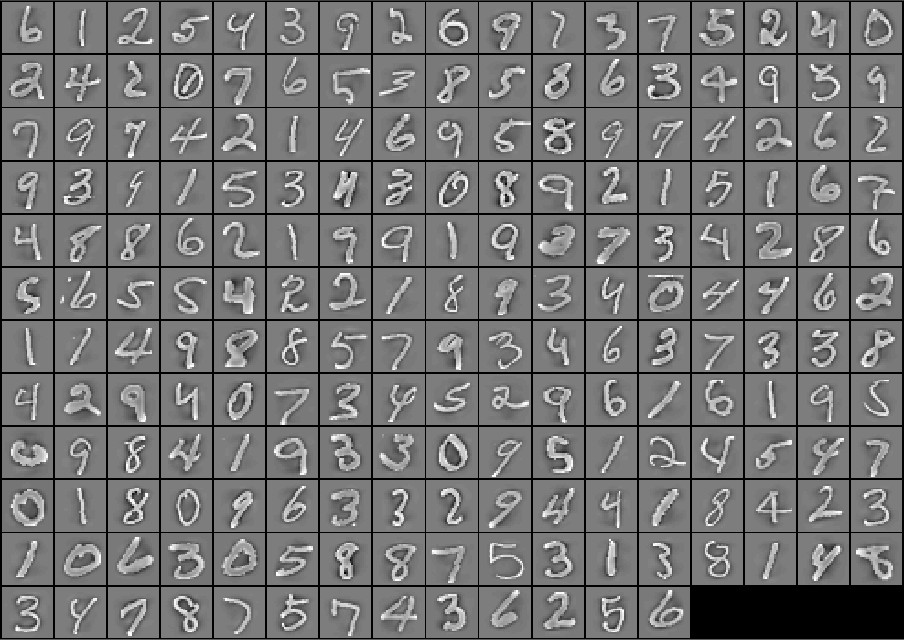 Figura 14: Imagen resultante del algoritmo de PCA con blanqueo y regula- rizaci´on ϵ = 0.5VI ClaseA´lgebra  Lineal:  Teor´ıa  de  los  Sistemas  LinealesLos  sistemas  lineales  y  su  resoluci´on  eficiente  representan  el  problema  m´as comu´n  al  cual  enfrentarse  en  el  contexto  del  procesado  de  im´agenes  y,  en general, en la ingenier´ıa. Como libro de texto b´asico seguiremos el de Convex Optimization de S. Boyd y L. Vanderberghe cuyo pdf se encuentra en el enlace de la Universidad de Stanford del campus virtual. En particular, la resoluci´on de un sistema lineal permitir´a resolver problemas de Optimizaci´on Convexa Cuadr´atica y Lineal, lo que haremos en la siguiente secci´on en donde los conceptos b´asico de dualidad ser´an introducidos para la comprensi´on de los distintos algoritmos de optimizaci´on para la resoluci´on de problemas de Optimizaci´on Convexa. La materia desarrollada permitir´a adem´as tener una base  matem´atica  para  el  entendimiento  de  las  t´ecnicas  propias  de  Machine Learning y SVM (Support Vector Machine).En este primer ejemplo, completamente desarrollado, se considera la teor´ıa de sistemas lineales y su relaci´on con la minimizaci´on de formas cuadr´aticas. A partir de un sistema incompatible se considera el sistema normal asociado al problema. Se introduce el concepto de regularizaci´on mediante problemas aproximantes  bien  planteados  y  se  pasa  al  l´ımite  obteniendo  la  expresi´onde  la  pseudo-inversa  de  la  matriz  del  sistema  lo  que  permitir´a  obtener  la expresi´on  expl´ıcita  de  la  soluci´on  del  problema  de  m´ınimos  cuadrados  de m´ınima energ´ıa.Principio de Hadamard y Dependencia ContinuaEl Principio de Jacques Hadamard define las 3 condiciones que un proble- ma tiene que verificar para ser definido de bien planteado o well posed. En concreto un problema est´a bien planteado s´ı y s´olo s´ı:Existe soluci´on al problema (Existencia)La soluci´on es u´nica (Unicidad)La  soluci´on  depende  de  manera  continua  de  los  datos  del  problema (Dependencia Continua)en donde la u´ltima condici´on viene a decir que si perturbamos un poco los datos la soluci´on ser´a un poco distinta de la soluci´on del problema no per- turbado. Para cuantificar (medir) exactamente el tipo de dependencia nece- sitaremos el concepto de Nu´mero de Condicionamiento de una matriz que se define a trav´es de la resoluci´on del problema de autovalores asociado a la ma- triz del sistema, v´ease la subsecci´on (2.2.3). Notamos que cuando queremos resolver nu´mericamente un sistemaAx = ben realidad estamos resolviendo el sistema perturbado(A + δA)xˆ = b + δbdonde δA es una matriz y δb un vector que estiman el error del modelo lineal y  el  ruido  presente  en  los  datos  respectivamente.  La  soluci´on  del  problema perturbado xˆ  ser´a una buena aproximaci´on de la soluci´on exacta x, es decirxˆ  ≈ x  s´olo  si  el  sistema  tiene  condicionamiento  K(A)  pequen˜o.  Vamos  asuponer,  por  simplicidad,  que  tenemos  incertidumbre  s´olo  en  los  datos b y no en la matriz del sistema. El caso general se puede encontrar en el libro de Quarteroni, pg 144, desigualdad 5.27 Sean entonces δA = 0, δb = 0 y consideremos el sistema perturbadoAxˆ = b + δbSe puede entonces demostrar que||x − xˆ|| ≤ λm´ax ||δb|| = K(A) ||δb||(6)||x||λm´ın||b||||b||Definimos el residuo del sistemar = b − Axˆque se puede considerar como un estimador del error x − xˆ. Observando queδb = A(xˆ − x) = Axˆ − b = −rpodemos escribir (6) en la forma||x − xˆ|| ≤ λm´ax ||r||= K(A) ||r||||x||	λm´ın ||b||||b||Esta desigualdad implica que, aun teniendo residuo r pequen˜o podemos estar muy lejos de la soluci´on, es decir   x     xˆ    puede ser grande si el condiciona- miento K(A) es grande.Teorema de Rouch´e-FrobeniusEl Teorema de Rouch´e-Frobenius afirma:Teorema 4.1. Sea dada una matriz A ∈ Rm,n que define el sistemaAx = ben donde x     Rn  es el vector de inc´ognitas y b     Rm  es el vector de datos. Sea Aamp = (A b) la matriz ampliada del sistema, Aamp Rm,n+1.Entonces el sistema es Compatible (admite soluci´on) s´ı y s´olo s´ı los rangos de la matriz de coeficientes A y de la matriz ampliada Aamp son iguales:rank(A) = rank(Aamp)Si existen soluciones ´estas forman un sub-espacio af´ın de Rn   de dimensi´onn − rank(A). En particular sirank(A) = nel sistema es Compatible Determinado y la soluci´on es u´nica. Sirank(A) < nel sistema es Compatible Indeterminado y las soluciones son infinitas.F´ormula de la Dimensi´onLa Fo´rmula de la Dimensi´on relaciona el nu´mero de columnas de una matriz con las dimensiones de sus espacios imagen y nu´cleo. En concreto si A     Rm,n se tienen = dim(R(A)) + dim(N (A))	(7)Mediante el uso de la f´ormula es posible analizar la estructura del sistema.Sistemas Sobredeterminados e IndeterminadosSea dada una matriz A ∈ Rm,n que define el sistemaAx = ben donde x     Rn  es el vector de inc´ognitas y b     Rm  es el vector de datos. Supongamos que m > n luego el sistema es sobredeterminado (tenemos m´as restricciones que grados de libertad). En este caso el sistema puede no tener soluci´on. La soluci´on existe s´olo si b        (A)     Rm  (pertenece al sub-espacio imagen). En general, para b arbitrario podemos buscar un x∗ Rn que minimice (el cuadrado de) la norma eucl´ıdea del residuo. Es decirΦ(x∗) = ||Ax∗ − b||2  = m´ın ||Ax − b||2  = m´ın Φ(x)x∈Rn	x∈RnSupongamos ahora que m < n luego el sistema es indeterminado (tenemos menos restricciones que grados de libertad). En este caso el sistema, de tener soluci´on, no puede ser u´nica. Se deduce a partir de la f´ormula de la dimensi´on (7). Las infinitas soluciones, cuando existen, deben de ser parametrizadas y el nu´mero de par´ametros necesarios viene dado por dim(N (A)).El  Problema  de  M´ınimos  cuadradosLa  soluci´on  x∗     Rn   del  sistema  sobredeterminado  se  llama  Soluci´on  de M´ınimo Cuadrado. Se puede encontrar imponiendo que el gradiente de la funci´on (campo escalar)sea nulo, es decirΦ(x) = ||Ax − b||2∇Φ(x∗) = 0Ecuaciones NormalesTr´as  su  c´alculo  (veremos  m´as  adelante  su  deducci´on)  se  tiene  que  x∗     Rntiene que verificar el sistema lineal cuadradoAT Ax = AT bque se obtienen de manera pr´actica al multiplicar el sistema original por la matriz AT . Si B = AT A, sim´etrica, tiene rango m´aximo, es decirrank(B) = m´ın(m, n)la matriz B es definida positiva. Este sistema es no singular (es decir la matriz AT A es invertible) y existe una u´nica soluci´on del problema de mini- mizaci´on. Para calcular la soluci´on se podr´ıa usar la descomposici´on de Cho- lesky pero debido a los errores de redondeo el c´alculo de la matriz B = AT A podr´ıa verse afectado por errores de redondeo con la consecuente p´erdida del car´acter definido positivo de la matriz. T´ıpicamente se opta por una Facto- rizaci´on  QR.  Recordamos  para  ello  que  dada  A  ∈ Rm,n   de  rango  m´aximo existe una u´nica Factorizaci´on QR, es decir existen Q ∈ Rm,m  ortogonal y una matriz R ∈ Rm,n trapezoidal superior tales queAm,n = Qm,mRm,nUsando esta descomposici´on el sistema Ax = b se transforma enQRx = b ∈ RmMultiplicamos por QT	para obtener las ecuaciones normales:QT QRx = Rx = QT b ∈ R(A) ⊂ Rmsiendo QT b la proyecci´on ortogonal de b en el espacio imagen. Para problema sobredeterminados m > n y la matriz Rm,n no es cuadrada luego no es inver- tible. Eliminando informaci´on redundante definimos la matriz R¯     Rn,n   que es la restricci´on cuadrada de R definida por R¯ = R(1 : n, 1 : n) (eliminando sus u´ltimas m    n filas) y la matriz Q¯     Rm,n  definida por Q¯ = Q(1 : m, 1 : n) (eliminando sus u´ltimas m    n columnas). La u´nica soluci´on de m´ınimos cua- drados viene dada porx∗ = (R¯−1)n,nQ¯Tbm,1 ∈ RnAplicaci´on de la Pseudo Inversa de Moore-PenroseEjemplo 4.1. Sea dada la matriz A y el vector b = [2, 0]T que definen el sistema Ax = b 1 1   x1 	 2  1  1    x2  =  0  siendo x′ = (x1, x2)′ el vector de inc´ognitas. Discutir la existencia y unicidad de soluciones del sistema Ax = b mediante el Teorema de Rouche-Frobenius. Se pide:Calcular una soluci´on de m´ınimos cuadrados.¿Es tambi´en soluci´on del sistema original Ax = b?¿Es la u´nica soluci´on de m´ınimos cuadrados ?Calcular, si existe, la soluci´on de m´ınimos cuadrados de m´ınima energ´ıa.Calcular la energ´ıa m´ınima asociada.Respuesta: Aplicamos el Teorema de Rouche-Frobenius puesto que el pro- blema es lineal. Al ser la matriz cuadrada podemos calcular su determinante (det(A) = 0) y deducirrg(A) = 1 < 2 = rg(A|b)de donde la incompatibilidad (no existencia de soluciones). Esto se resume diciendo que b ∈/ Imf  siendo fA = f  :  R2  → R2  la aplicaci´on lineal asociadaa la matriz segu´n las bases can´onicas.Sea r  = (r1, r2)T , b = (b1, b2)T . Al no haber soluci´on intentamos reducir el residuo del sistema, r = Ax b minimizando su norma (al cuadrado para dar diferenciabilidad al problema), es decir calculando la soluci´on del problema de minimizaci´on cuadr´aticoarg m´ın 1 ||Ax − b||2x∈Rn 2	2El  factor  1/2  se  introduce  por  comodidad  ya  que  al  derivar  se  simplificar´a con el cuadrado de la norma. Por supuesto el valor de la energ´ıa se reduce a la mitad pero estamos interesados en el punto x en donde se alcanza el m´ınimo y no en el valor m´ınimo alcanzado por la energ´ıa.Al utilizar la notaci´on de argumento m´ınimo arg m´ın se tiene arg m´ın 1 ||Ax − b||2 = arg m´ın ||Ax − b||2x∈Rn 2	x∈RnVamos a analizar el problema desarrollando la expresi´on de la norma cuadr´ati- ca en la forma||Ax − b||2 = ⟨Ax − b, Ax − b⟩ = (Ax − b) (Ax − b) == (xT AT − bT )(Ax − b) = xT AT Ax − xT AT b − bT Ax + bT b == xT AT Ax − 2xT AT b + bT bporquebT Ax = ⟨b, Ax⟩ = ⟨Ax, b⟩ = (Ax)T b = xT AT b.Tenemos por tanto el problema de minimizaci´onarg m´ın 1 ||Ax − b||2  = arg m´ın (1 xT AT Ax − xT AT b + 1 bT b x∈Rn 2	x∈Rn	2	2que podemos escribir en la forma estandar (v´ease el ejemplo 4.5 pg 140 del Boyd)arg m´ın (1 xT P x + qT x + r siendo	2  2 ||b||2P = AT A = 	 ,	q = −AT b = − 	 ,	r =	= 2Definimos y calculamos expl´ıcitamente la forma cuadr´atica asociada1  T	T1	 2 2   x1 	 x1  f0(x) =  2 x  P x+q  x+r =  2 (x1, x2)  2   2    x2   −(2, 2)  x2+2 =1= 2 (x1, x2)2x1 + 2x22x1 + 2x2 − 2x1 − 2x2 + 2 == x2 + x2 + 2x1x2 − 2x1 − 2x2 + 2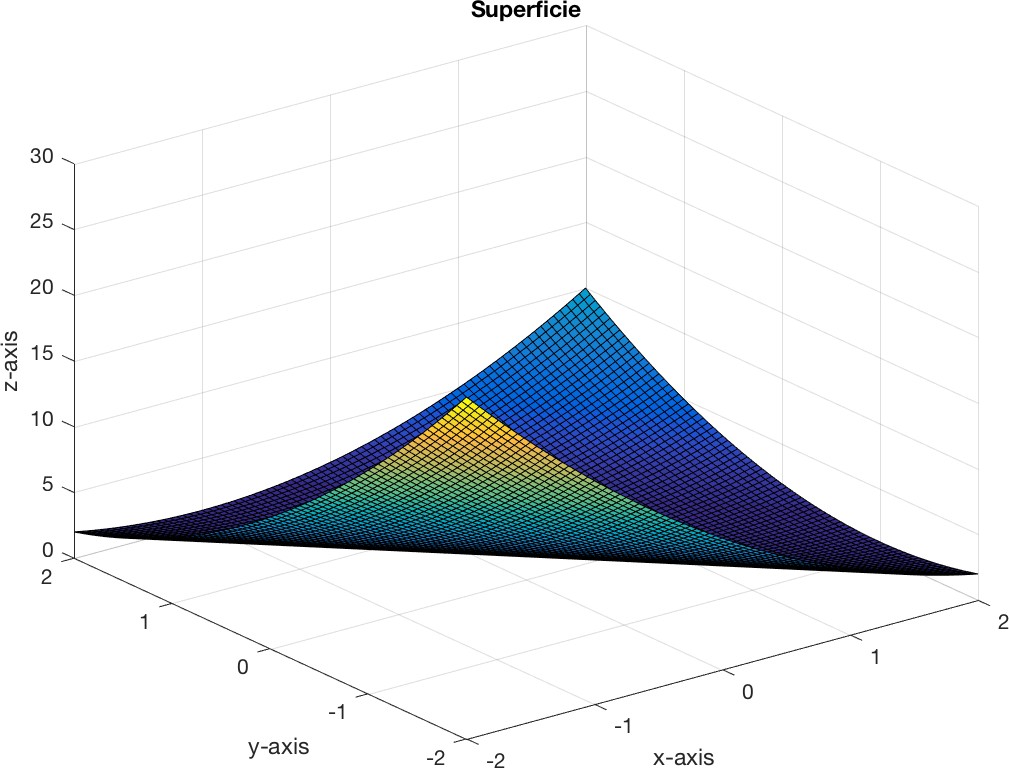 Utilizando MATLAB vemos por la gr´afica (superficie) de la forma cuadr´atica, la existencia de infinitos puntos de m´ınimos (globales ya que es un problema convexo). Calculamos los autovalores de P considerando el sistema P x = λx. Se tiene la ecuaci´on caracter´ıstica2	2p(λ) = (2 − λ) − 4 = λ  − 4λ = λ(λ − 4)luego P  ∈ S2  porqu´e es sim´etrica y semidefinida positiva al tener autovaloresno negativos: λ1 = 0, λ2 = 4. Al aparecer el autovalor nulo λ = 0 la matriz sigue siendo singular (A y AT  son singulares). Derivando la forma cuadr´atica convexa se tiene la condici´on necesaria y suficiente (por la convexidad)P x + q = 0que es equivalente al sistema de ecuaciones normalAT Ax = AT bDerivaci´on de la forma cuadr´aticaLa derivaci´on def0(x) = x2 + x2 + 2x1x2 − 2x1 − 2x2 + 2es  como  sigue.  Puesto  que  f0(x)  es  una  funci´on  multivariable  calcularemos su gradiente.Utilizando  la  definici´on  de  derivadas  direccional  perturbamos  la  funci´on  a trav´es de un par´ametro 0 < t ≪ 1 y en todas las posibles direcciones dadas por un gen´erico vector v. Pasando al l´ımite para t → 0 se tiene⟨∇f  (x), v⟩ = l´ım f0(x + tv) − f0(x)  =t→0	t= l´ımt→0(1/2)(x + tv)T P (x + tv) + qT (x + tv) + r − (1/2)xT P x − qT x − r t(1/2)(xT + tvT )(P x + tP v) + tqT v − (1/2)xT P x= l´ımt→0= l´ımt→0=t(1/2)xT (tP v) + (1/2)(tvT )(P x + tP v) + tqT v=t= (1/2)xT P v + (1/2)vT P x + qT v == (1/2)  PT x, v) + (1/2) ⟨v, P x⟩ + ⟨q, v⟩ == (1/2)  PT x, v) + (1/2) ⟨P x, v⟩ + ⟨q, v⟩ == (1/2) (PT + P )x, v + ⟨q, v⟩ = (puesto que P  es sim´etrica)= ⟨P x, v⟩ + ⟨q, v⟩ = ⟨P x + q, v⟩es decir⟨∇f0(x), v⟩ = ⟨P x + q, v⟩ ,	∀ v ∈ Vde donde se deduce la condici´on necesaria de optimalidadya queP x + q = 0⟨P x + q, v⟩ = 0,	∀ v ∈ V.Observa que, en general P  = A′A es S.D.P luego la forma cuadr´atica f0(x) es convexa y la condici´on es suficiente para la existencia de almenos un punto de m´ınimo.Ejercicio 4.1. Sea dada la matriz A Rn,n, el vector de datos b Rn y la forma cuadr´aticaf	1  ′	′(x) = 2 x Ax − b xSuponiendo que A no es sim´etrica calcular el gradiente de la forma cuadr´ati- ca.An´alisis del sistemaAnalicemos el sistema normalAT Ax = P x = −q = AT bes decir 2 2   x1 	 2 siendo 2  2    x2  =  2  T	 1  1   2 	 2 q = −Ab = −  1 1   0  = −  2 El Teorema de Rouche-Frobenius nos dicerg(A) = 1 = rg(A|b) < n = 2luego el sistema es compatible indeterminado. Simplificando, se deduce de la primera ecuaci´on del sistema normalx1 + x2 = 1que el conjunto de soluciones es del tipo(x1, x2) = (1 − x2, x2) = (1, 0) − x2(1, −1)lo que representa un espacio lineal (af´ın) de dimensi´on 1. En concretokerfP = L[(1, −1)].Existen por tanto infinitas soluciones del problema de m´ınimos cuadrados.Para determinar una u´nica soluci´on vamos a buscar aquella de norma cuadr´ati- ca (energ´ıa) m´ınima. Sea Id la matriz identidad. Esto se corresponde a una regularizaci´on del tipoBϵ = ATA + ϵId = P + ϵId =2 + ϵ	22	2 + ϵ que es ahora invertible para todo ϵ > 0 porqu´edet(Bϵ) = (2 + ϵ)2 − 4 = ϵ2 + 4ϵ > 0,	∀ ϵ > 0Calculamos los autovalores de Bϵ  resolviendo Bϵx = λx. Se tiene la ecuaci´on caracter´ısticaPϵ(λ) = (2 + ϵ − λ)2 − 4 = λ2 − 2(2 + ϵ)λ + ϵ2 + 4ϵde donde los autovalores positivos λ1 = ϵ, λ2 = 4 + ϵ. El sistema asociado a la matriz Bϵ esBϵx = (AT A + ϵId)x = AT bes decir 2 + ϵ	2  x1  2 Se tiene2	2 + ϵ   x2 =  2  2 + ϵ	2−1=Su (u´nica) soluci´on es1(2 + ϵ)2 − 42 + ϵ	−2−2	2 + ϵ−1    T	(	1   2 + ϵ	−2  2 (	 2ϵ 		2ϵ	1=(2 + ϵ)2 − 4 2ϵ = (2 + ϵ)2	4 	2ϵ	Podemos finalmente calcular la matriz regularizanteRϵ = AT Bϵ−1  = Bϵ−1AT  = AT (AT A + ϵId)−1 = (AT A + ϵId)−1AT  =(	1	   2 + ϵ	−2  1  1 =(2 + ϵ)2 − 4−2	2 + ϵ   1 1  =1=(2 + ϵ)2 − 4ϵ   ϵ ϵ ϵ  =ϵ(2 + ϵ)2 − 41   1 1 1  = 	ϵ	(2 + ϵ)2	4=	 	ϵ	(2 + ϵ)2 − 4 	ϵ	(2 + ϵ)2	4 	ϵ	(2 + ϵ)2 − 4Pasando al l´ımite se tiene (utilizando la regla del Hopital debido a la forma indeterminada 0/0 que aparece en el l´ımite) el valor de la matriz pseudo- inversa de Moore-Penrose	1	1	 1/4  1/4 A† = l´ım Rϵϵ→0= l´ımϵ→02(2 + ϵ) 	1	2(2 + ϵ)2(2 + ϵ) 	1	2(2 + ϵ) = 1/4  1/4 y la u´nica soluci´on de norma m´ınima viene dada por*	†	 1/4   1/4    2  	 1/2  Pasando al l´ımite en la sucesi´on {xϵ} se tiene (nuevamente usamos Hopital)Observar quel´ım xϵ = x∗ϵ→01/2=  1/2 l´ım xϵ = l´ım Bϵ−1AT b = l´ım Rϵb = l´ım(AT A + ϵId)−1AT b = A†b = x∗ϵ→0ϵ→0ϵ→0ϵ→0Volviendo al conjunto de soluciones del problema de m´ınimos cuadrados, parametrizadas en la forma(x1, x2) = (1 − x2, x2) = (1 − α, α)calculamos su energ´ıa y minimizamos. Se tieneE(α) = ||(1 − α, α)||2 = (1 − α)2 + α2 = 1 − 2α + 2α2luegoE′(α) = −2 + 4α = 0de donde α = 1/2, E(1/2) = 1/2 y reencontramos la soluci´on o´ptimax∗ = (1/2, 1/2)Claramente no es soluci´on de Ax = b (que es incompatible), es soluci´on de AT Ax = AT b  pero  no  es  la  u´nica  (ya  que  es  indeterminado)  y  es  el  l´ımite para ϵ      0 de la sucesi´on de soluciones (u´nicas) de los problemas compatibles determinados(AT A + ϵId)x = AT bde donde la f´ormula expl´ıcitax = l´ım(AT A + ϵId)−1AT b = A†bϵ→0Ejercicio 4.2. Sea dada la matriz A   2	−1  0	11	0 −1	2 y el vector b′ = [1, 0, 2, 4]′. Se pide:Clasificar el sistema asociado Ax = b en indeterminado o sobretermi- nado.Discutir la existencia y unicidad de soluciones mediante el Teorema de Rouche-Frobenius.Calcular una soluci´on de m´ınimos cuadrados. ¿Es tambi´en soluci´on del sistema ? Es u´nica ?Respuesta: 1) El sistema Ax = b es sobredeterminado ya que m = 4 > 2 = n.Es sistema es incompatible. No hay existencia de soluciones ya querank(A) = 2 ̸= 3 = rank(A|b).El  problema  de  m´ınimos  cuadrados  est´a  bien  planteado  ya  que  el  rango de A′A es m´aximorank(A′A) = 2luego A′A es sim´etrica y definida positiva. 1 La soluci´on de m´ınimos cuadra- dos es x = (1.4, 2.1)′ y es la u´nica. No es soluci´on del sistema original que es incompatible.1Observa  que  A′A siempre  es  sim´etrica.  Si  adem´as  es  de  rango  m´aximo  entonces  es definida positiva. En general es semi-definida positiva.Ejercicio 4.3. Sea dada la matriz Q	Q =	predefinida en matlab mediante el comando Q = magic(4) y el vector q = [34, 34, 34, 34]′. Se pide:Discutir el sistema Qx = q.Calcular la soluci´on de m´ınimos cuadrados de norma m´ınima.Respuesta: 1) Para el sistema Qx = q se tiene que hay existencia de solucio- nes ya que rank(Q) = 3 = rank(Q|q).El problema de m´ınimos cuadrados no est´a bien planteado ya que rank(A) = 3 < 4 (no es de rango m´aximo) luego Q′Q es sim´etrica y semi-definida posi- tiva. Una soluci´on de m´ınimos cuadrados se puede obtener mediante Q q y otra mediante el calculo de la pseudo-inversa de Moore-Penrose. Ambas son soluciones del sistema Qx = q que no tiene unicidad. La soluci´on de m´ınimos cuadrados de norma m´ınima es x = (1, 1, 1, 1)′.Ejercicio 4.4. Se considera la teor´ıa de sistemas lineales. Para ello sea dada la matriz A3,4 2 −1	3	0 1	0	−1 2y el vector b = [1, 0, −1]′. Se pide:Discutir la existencia y unicidad de soluciones del sistema mediante el Teorema de Rouche-Frobenius. ¿Se puede decir que el problema aso- ciado a la resoluci´on del sistema est´a bien planteado ? Calcular una soluci´on del sistemaAx = bmediante el operador backslash y mediante la Pseudo-Inversa de Moore- Penrose. Discutir el resultado. [1 punto]Calcular una soluci´on del problema de m´ınimos cuadrados asociado:m´ın ∥Ax − b∥2lo que se corresponde a resolver el sistemaAT Ax = AT b¿Es tambi´en soluci´on del sistema original Ax = b? ¿Se puede decir que el problema est´a bien planteado ? Calcular la soluci´on del problema de m´ınimos cuadrados que tenga m´ınima energ´ıa:¿Existe soluci´on ? Es tambi´en soluci´on del sistema original Ax = b ?Respuesta Para el sistemaAx = bse tiene que es compatible indeterminado y existen infinitas soluciones ya que  rank(A)  =  3  =  rank(A b)  =  m  <  n  =  4  siendo  m  =  3  el  nu´mero de  ecuaciones  y  n  =  4  el  nu´mero  de  inc´ognitas.  El  problema  no  est´a  bien planteado. La soluci´on calculada con el operador backslash coincide en Octave con la calculada con la Pseudo-Inversa de Moore-Penrose:x = (−0.1019, 0.2130, 0.4722, −0.2130)Ty  tiene  residuo  del  orden  de  1e     16.  Si  utilizamos  matlab,  versi´on  2016b, la  soluci´on  calculada  con  la  Pseudo-Inversa  de  Moore-Penrose  es  la  misma anterior pero la soluci´on calculada con el operador backslash esx = (0, 0.2857, 0.4286, −0.2857)TEsto se debe a que matlab ha especializado el operador backslash para en- contrar soluciones sparse, es decir huecas, con muchos ceros y se aprecia que esta u´ltima soluci´on tiene la primera componente nula. De manera anal´ıticacalculamos  la  dimensi´on  del  nu´cleo,  dimker(f )  =  1  y  deducimos  que  todas las soluciones se pueden escribir en la forma(	2	7	3	3(	2	3(	7	3Tampoco el problema de m´ınimos cuadrados, asociado al sistemaA′T Ax = AT best´a bien planteado. Sea B4,4 = AT A. Se determina facilmente B es singular ya  que  rank(B)  =  3  <  4  luego  B  es  sim´etrica  y  semi-definida  positiva. Adema´s  rank(B)  =  rank(B AT b)  =  3  <  4  luego  el  sistema  asociado  al problema de m´ınimos cuadrados admite infinitas soluciones. Si utilizamos matlab, versi´on 2016b, la soluci´on calculada con el operador backslash esx = (1, 1, 0, −1)Ty vemos que tiene una coordenada nula (es lo m´as sparse posible). Utilizando Octave la soluci´on calculada con el operador slash coincide nuevamente con la soluci´on calculada con la Pseudo-Inversa de Moore-Penrose y esx = (−0.1019, 0.2130, 0.4722, −0.2130)Ty tiene residuo del orden de 1.e − 16. Es soluci´on del sistema. Tiene norma m´ıınima ||x||2 = 0.5693 y coincide con la soluci´on calculada anteriormente.VII ClaseAplicacionesEn esta clase consideraremos algunas aplicaciones de la teor´ıa de m´ınimos cuadrados.Regresi´on LinealUna  primera  aplicaci´on  de  la  teor´ıa  de  m´ınimos  cuadrados  consiste  en  cal- cular  una  recta  de  regresi´on,  es  decir  una  recta  que  pase  por  una  nube  de puntos minimizando la distancia eucl´ıdea entre todos los puntos y la recta. Un ejemplo interesante se encuentra en el libro de Quarteroni, problema 3.3 pg  74,  en  donde  las  mediciones  de  un  test  de  biomec´anica  para  caracteri- zar el comportamineto de un tejido biol´ogico frente a distintas tensiones es analizado.Ejercicio 5.1. Sea dada una matriz A en donde registramos las tensiones σ aplicadas en un ensayo y un vector b en donde ponemos las deformaciones ϵ medidas. En concreto σ1	1 	0	1  ϵ1 		0	σ2	1σ	1σ4	10.06   10.14   1 0.25 1 ϵ2	0.08ϵ3	0.14ϵ4	0.20A =	=	,	b =σ5	1	0.31   1 	ϵ	 0.23 			 5 		σ6	1σ	1 σ8	1 0.47 10.60 10.70 1ϵ6ϵ8    0.25 0.29Se pide encontrar la recta de regresi´on linealϵ = x1σ + x2y estimar as´ı las deformaciones para una tensi´on de 0.5 MPa siendo MPa=N/cm2.Respuesta:  Las  inc´ognitas  de  la  recta  de  regresi´on  lineal  son  las  soluciones del sistema Ax = b. Se trata de un sistema sobredeterminado ya que m > n siendo m = 8 ecuaciones y n = 2 inc´ognitas. No hay existencia ya querg(A) = 2 < 3 = rg([Ab])y tiene sentido buscar una soluci´on de m´ınimos cuadrados. Multiplicando por la matriz traspuesta se tiene:A′A =1.2527   2.532.53	8que  es  cuadrada,  sim´etrica  y  no  singular  ya  que  det(A′A)  =  3.6207  luego es  Definida  Positiva  (DP)  y  el  problema  de  m´ınimos  cuadrados  est´a  bien planteado y tiene una u´nica soluci´on que podemos calcular con el operador pinv2 obteniendox∗ = (x1, x2)T = (0.3741, 0.0654)TUtilizando estos valores la recta de regresi´on esϵ = x1σ + x2 = 0.3741σ + 0.0654y se estima el valor de deformaci´on ϵ = 0.2525 para una tensi´on σ = 0.5.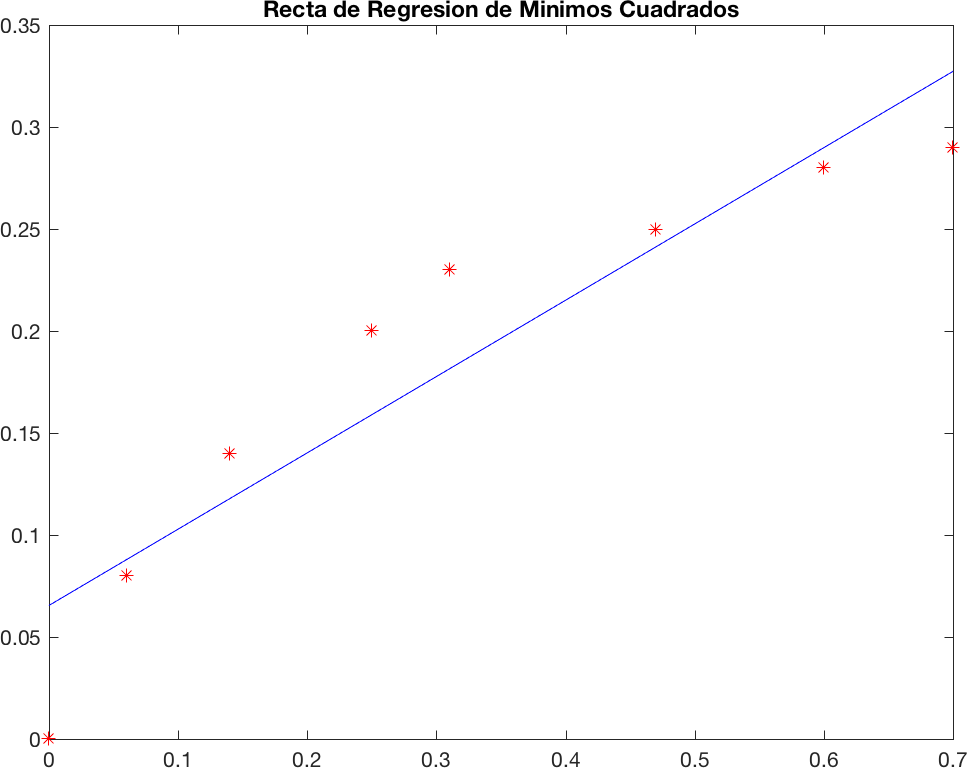 2No  es  necesario  utilizar  el  operador  pinv.  Otros  m´etodos  directos  podr´ıan  serm´as r´apidos. En los ficheros de matlab se comparan varios m´etodos directos en donde destaca la factorizaci´on QR ya que el problema de m´ınimos cuadrados est´a bien planteado.Aplicaci´on: Regresio´n Lineal in machine learningUtilizando los conceptos y definiciones introducidos anteriormente presenta- mos en esta secci´on un simple primer algoritmo de aprendizaje autom´atico (machine learning): el de Regresi´on Lineal. Este tratamiento se puede encon- trar en el cap 5, Machine learning Basics del libro online de deeplearning.El problema consiste en construir un sistema (un modelo) que dado un vector de input x Rn sea capaz de predecir un valor escalar y R como output. Definimos como yˆ     R el valor de output de nuestro sistema, es decir nuestra predicci´on:yˆ = wT xsiendo  w       Rn   un  vector  de  par´ametros  que  controla  el  comportamiento (output) del sistema ponderando la importancia de cada caracter´ıstica (fea- ture) del sistema representada por las componentes xi del input x.Para medir la capacidad de nuestro modelo de predecir, dado un conjunto de datos (ejemplos) Xtest Rm,n y su valor correcto (etiqueta) ytest Rm calculamos el Error Medio Cuadr´atico (o MSE, Mean Square Error) entre la predicci´on del modelo (vector de regresi´on) yˆtest ∈ Rm   y su etiquetamMSE=   1 ||yˆtest − ytest||2  =   1 (yˆtest  − ytest)2y consideramos el problema de optimizaci´on dado por la minimizaci´on de la forma cuadr´atica convexa (es una suma de cuadrados luego no negativa)m´ın MSE=   1   (yˆtest  − ytest)2Para construir un algoritmo de aprendizaje autom´atico necesitamos que los pesos  w      Rn   vayan  cambiando  segu´n  vayamos  ganando  experiencia  sobre un conjunto de datos de entrenamiento (Xtrain, ytrain) siendo nuestras pre- diccionesyˆtrain  = Xtrainwde tal forma que se minimice el error MSEtest. Una manera de hacerlo consiste en minimizar el error MSEtrain:MSE=   1 ||yˆtrain  − ytrain||2  =   1 (yˆtrain  − ytrain)2es decir considerar el problemam´ın MSEtrainw∈RnPara ello es necesario (y suficiente) resolver la ecuaci´on∇wMSEtrain = 0lo que nos conduce a las ecuaciones normales y su soluci´on anal´ıtica mediante la pseudo inversa de Moore-Penrose:w = ((Xtrain)T Xtrain)−1(Xtrain)T ytrainUna  vez  obtenidos  los  pesos  podemos  predecir  la  etiqueta  ypred  =  yˆ de  un nuevo ejemplo xnew = x mediante un simple producto escalar:nyˆ = ⟨w, x⟩ = wT x = w · x =	wixii=1Ejercicio  5.2.  Escribir  un  c´odigo  en  matlab  que  genere  una  design  ma- trix (dataset) de m  ejemplos de dimensi´on n  y un conjunto de etiquetas de entrenamiento. Resolver el problema de regresi´on lineal mediante la pseudo- inversa de More-Penrose. Predecir la etiqueta de un nuevo ejemplo mediante los pesos ´optimos aprendidos.En general se entiende por modelo de regresi´on lineal a una ecuaci´on del tipoyˆ = wT x + ben donde b	R es la bias o desviaci´on en referencia a que es la respuesta del sistema frente a un input nulo x = 0Aplicaci´on: Calibrado de C´amaraLa resoluci´on de un sistema lineal homog´eneo Ax = 0 es un problema apa- rentemente m´as sencillo que la resoluci´on de un sistema lineal no homog´eneo del tipo Ax = b. De hecho podr´ıa considerarse un caso particular del caso no homog´eneo en donde b = 0. Sin embargo la estrategia de resoluci´on del caso homog´eneo es distinta de la que hemos aprendido en el caso no homog´eneo en donde la t´ıpica dificultad es la no existencia de soluciones del sistema.En el caso homog´eneo siempre existe al menos una soluci´on, la trivial x = 0. Si el sistema est´a bien planteado es la u´nica y, claramente no tiene inter´es (in- formaci´on). Frente a un problema modelado por un sistema lineal homog´eneo el caso interesante es cuando el sistema admite infinitas soluciones. Luego, para convertir el problema en bien planteado habr´a que imponer una restric- ci´on que seleccione, entre las infinitas soluciones la u´nica que cumple con la restricci´on impuesta.Este camino es an´alogo al aplicado en el caso de sistemas no homog´eneos lo que nos ha llevado al c´alculo de la soluci´on de m´ınimos cuadrados de m´ınima energ´ıa mediante la pseudo-inversa de Moore-Penrose. En el caso homog´eneo la soluci´on trivial x = 0 es la que tiene menos energ´ıa por lo cual necesitamos imponer una condici´on que la soluci´on trivial no pueda cumplir.En este marco, lo que se conoce como el problema de m´ınimos cuadrados homog´eneo se reformula como un problema de minimizaci´on con restriccio- nes que se modela con la teor´ıa de los multiplicadores de Lagrange3.Una vez formulado propiamente el problema de minimizaci´on veremos como obtener, mediante un m´etodo algebraico basado en la descomposici´on SVD de una matriz, la soluci´on no trivial del sistema homog´eneo inicial.Este  problema  aparece  en  el  problema  del  calibrado  de  c´amaras  mediante correspondencias de puntos que se introduce, modela y resuelve en la asig- natura de Visio´n Tridimensional.3Esta teor´ıa no ha sido considerada durante el curso ya que es una extensi´on no trivial de la teor´ıa de la optimizaci´on sin restricciones y requiere, por lo tanto de alguna semana de clases para introducir la programaci´on lineal, la programaci´on cuadr´atica y la teor´ıa de la dualidad que son las herramientas fundamentales para resolver problemas de optimizaci´on con restricciones.El problema modeloEl problema modelo se puede escribir en la forma: Resolver el sistema ho- mog´eneoAx = 0	(8)siendo A = B2n,12, x = x12,1, 0 = 02n,1. El par´ametro n indica el nu´mero de correspondencias de (pares) de puntos en la matriz del sistema. El sistemaes t´ıpicamente sobredeterminado, es decir 2n > 12 y hay m´as ecuaciones (correspondencias entre puntos) que inc´ognitas (grados de libertad). Supon- dremos entonces 2n > 12, es decir n ≥ 7 ya que es el caso relevante.Observamos que el conjunto de soluciones del sistema homog´eneo (8) es un espacio vectorial y viene dado por el nu´cleo de la aplicaci´on linealf : R12 → R2ndefinida  por  f (x)  =  Ax.  Matem´aticamente  hay  2  problemas  o  escenarios posibles.El problema aproximado4. El nu´cleo ker(fA) tiene dimensi´on 0, es decir dim(ker(fA)) = 0. Entonces la soluci´on trivial es la u´nica soluci´on y la matriz tiene todos sus valores singulares positivos5:σ1 ≥ σ2 ≥ ... ≥ σ12 > 0Esto ocurre cuando el rango de A es m´aximo, es decirrank(A) = 12 = dim(Im(A))lo  que  pasa  a  menudo  en  problemas  pr´acticos.  Por  la  f´ormula  de  la dimensi´on (7) se tienedim(Ker(f )) = 0.Como  la  u´nica  soluci´on  es  la  nula  tenemos  que  resolver  el  sistema  de forma aproximada:4Se trata del caso m´as comu´n ya que las mediciones (correspondencias) que se recogen en  la  matriz  est´an  sujetas  a  errores  (ruido).  Si  el  sistema  original  es  Ax  =  0  podemos pensar que existe B (la matriz exacta) tal que A B por lo cual el sistema correcto a resolver es Bx 0.5El nu´mero de valores singulares positivos es igual al rango de la matriz A.Ax ≈ 0.El problema exacto. El nu´cleo ker(fA) tiene dimensi´on positiva, diga- mosk = dim(ker(fA)) ≥ 1Se identifica entonces el nu´cleo con el autoespacio asociado a los valores singulares nulos. Es posible encontrar infinitas soluciones no nulas que verifican exactamente el sistema homog´eneo original Ax = 0. En este caso los u´nicos errores son los de redondeo generados por el algoritmo.El problema aproximadoNormalmente los sistemas sobredeterminados no tienen soluci´on pero al ser homog´eneo  la  soluci´on  existe  siempre.  Necesitamos  caracterizar  otra  solu- ci´on x, no trivial, en el sentido de m´ınimos cuadrados para la cual se tendr´a Ax      0. Esta soluci´on se conoce en la literatura como Least-Squares  So- lution of a Homogeneous Linear Systems.El problema de m´ınimos cuadradosSe considera entonces el problema de m´ınimos cuadradosarg m´ın E(x) = arg m´ın1	2||Ax|| = arg m´ın1 x′A′Ax	(9)x∈R12x∈R12 2	2x∈R12 2siendo E(x) la funci´on (cuadr´atica) de la energ´ıa a minimizar.Buscamos  soluciones  tales  que  ||Ax||2  es  pequen˜a,  es  decir  ||Ax||2  ≈ 0  de donde6  se deduce Ax ≈ 0 que es la caracterizaci´on de nuestra soluci´on7.Para resolver (9) calculamos el gradiente ∇E(x) e imponemos∇E(x) = 0obteniendo el sistema de ecuaciones normales6Aqui utilizamos la (tercera) propiedad de la norma de un vector que se anula s´olo si el vector es nulo.7Si consider´aramos el caso 2) esta estrateg´ıa, es decir buscar soluciones no triviales que verifiquen Ax ≈ 0 es sub-´optima. Razonar el porqu´e.siendoA′Ax = 0	(10)P = P12,12 = A′A = B′B2n,12,	0 = 012,1Observa  que  la  matriz  P  =  A′A  es  cuadrada  y  sim´etrica  y  se  corresponde con la matriz hessiana de la forma cuadr´atica que ser´a por tanto convexa o estrictamente convexa (es decir la hessiana es SDP o DP).Para caracterizar P utilizamos el siguiente resultado:Lema Sea A una matriz rectangular y sea A′ la matriz transpuesta. Entonces el determinante de la matriz A′A es un nu´mero real no negativo y es igual a 0, si y s´olo si, el rango de A es menor que el nm´ ero de columnas.Puesto que rank(A) = 12 podemos concluir que det(P ) > 0, P  es DP, la forma cuadr´atica es estrictamente convexa y existe una u´nica soluci´on.La  deducci´on  de  las  conocidas  ecuaciones  normales  se  ha  explicado  en  el ejemplo 4.1 en donde hemos aprendido a derivar una forma cuadr´atica escri- ta en forma matricial. Se ha utilizado la propiedad de que P  es sim´etrica.Las ecuaciones normales son las condiciones necesarias para que el problema de m´ınimos cuadrados tenga un m´ınimo ya que se corresponden a la condi- ci´on necesaria de anulaci´on del gradiente de la funci´on E(x).El problema de m´ınimos cuadrados (9) nuevamente tiene la soluci´on trivial. En los supuestos del caso 1) tenemos unicidad de la soluci´on trivial. La for- ma cuadr´atica asociada a P  es estrictamente convexa y hay un u´nico m´ınimo trivial.La estrategia no ha tenido ´exito aparentemente. Sin embargo una simple con- dici´on sobre la norma (longitud) de la soluci´on nos permitir´a alejarnos de la soluci´on trivial.Vamos  entonces  a  imponer  que  la  soluci´on  verifique  tener  norma  unitaria, x  2 = 1. De esta manera buscaremos una soluci´on que est´a en la (hyper)- superficie de la bola unitaria resolviendo el problema de minimizaci´onarg	m´ınx∈R12: ||x||2=1||Ax||2(11)El m´etodo algebraico directoEl  problema  de  minimizaci´on  (11)  se  puede  resolver  de  una  forma  directa utilizando la t´ecnica algebraica de Descomposici´on en Valores Singulares de una  matriz  (ver  la  secci´on  3.1).  Para  calcular  una  descomposici´on  en  valo- res singulares de la matriz rectangular A2n,12 podemos aplicar el algoritmo de matlab mediante el comando [U,S,V]=svd(A) y obtener, en output, las matricestales queU ∈ R2n,2n,	Σ ∈ R2n,12,	V ∈ R12,12A2n,12 = U2n,2nΣ2n,12V1′2,12en donde U y V son matrices ortogonales y Σ es una matriz diagonal aunque no necesariamente cuadrada (ya que tiene las mismas dimensiones de A). Por  la  definici´on  3.2  las  columnas  de  U  son  los  vectores  singulares  por la izquierda y las columnas de V son los vectores singulares por la derecha. El problema a resolver se puede plantear de la formaarg	m´ın∈R=1 ||Ax||2Aunque no necesario para la aplicaci´on del m´etodo es conveniente considerar una minimizaci´on cuadr´aticaarg	m´ın	||Ax|| = arg	m´ınx′A′Ax	(12)x∈R12:||x||2=1	x∈R12: ||x||2=1y hablar de soluci´on de m´ınimos cuadrados de norma unitaria (least-square unit-norm solution).Antes de resolver el problema observamos que tenemos garantizada la exis- tencia  (por  la  convexidad  de  la  forma  cuadr´atica  asociada    Ax  2)  pero  no la unicidad de soluciones. Matem´aticamente hay unicidad s´olo si la matriz A tiene rango m´aximo lo que implica que la forma cuadr´atica asociada    Ax  2 es estrictamente convexa. Si el rango no es m´aximo (rank deficient) entonces hay infinitas soluciones. Todas son m´ınimos globales.Resoluci´on mediante SVDEn caso de unicidad se calcula la descomposici´on SVD de la matriz del siste- ma A y se selecciona la u´ltima columna de la matriz ortogonal V . Es decir, la soluci´on se corresponde al vector singular asociado al valor singular menor. En caso de tener infinitas soluciones ´estas se definen a partir de las combi- naciones lineales de las u´ltimas columnas de la matriz ortogonal V .Demostraci´onEmpezamos calculando una SVD de la matriz del sistema A  y definiendo el  cambio  de  coordenadas  y  =  V ′x.  Este  cambio  permitir´a  diagonalizar el sistema  en  el  sentido  de  la  SVD8  y  obtener  una  forma  can´onica  de  la  for- ma  cuadr´atica  asociada.  Utilizamos  tambi´en  la  propiedad  de  las  matrices ortogonales de preservar la norma: ||U x|| = ||x||, ∀x. Se obtienex′A′Ax = ||Ax||2 = ||U ΣV ′x||2 = ||ΣV ′x||2 = ||Σy||2 = y′Σ′ΣyLa  restricci´on	x	=  1  se  transforma  en	y	=	V ′x	=	x	=  1  por  la ortogonalidad de V . Realizando el producto Σ′Σ se obtiene la forma can´onica||Σy||2 = y′Σ′Σy = σ2y2 +	+ σ2y2El problema (12) es, en las nuevas coordenadas,arg	m´ın	||Σy|| = arg	m´ınσ2y2 +	+ σ2y2(13)y∈R12:||y||2=1	y∈R12:||y||2=1La resoluci´on de este problema es puramente intuitiva aunque se pueda for- malizar con las herramientas del c´alculo multivariable.El arg m´ın de esta cantidad se obtiene concentrando toda la masa y 2 (unitaria)  donde  los  valores  singulares  son  m´as  pequen˜os.  Suponiendo  una multiplicidad k para el valor singular m´ınimo σn, σn 0, anulamos las con- tribuciones asociadas a todos los dem´as valores singulares:y1 = .... = yn−k = 0	(14)8La matriz A es rectangular, no cuadrada, luego no se puede hablar de diagonal de la matriz.Considerando el cambio y = V ′x, la ortogonalidad de V  y las condiciones(14) se obtiene que la soluci´on buscada x es una combinaci´on lineal de las k- u´ltimas columnas de la matriz V  que son los vectores singulares vi, i = 1...k:nx = V y =	yivi = y1v1 +	+ ynvn =i=1k=	αivi = α1vn−k+1 +	+ αkvni=1Los coeficientes αi, i = 1...k verificanα1 = yn−k+1, ...., αk = yn,	α2 + .... + α2 = 1.Existen dos casos posibles: unicidad o multiplicidad de soluciones. En este segundo caso el problema est´a mal planteado.Cuando  el  rango  de  la  matriz  A  es  m´aximo  se  verifica  que  σn   >  0  y  el caso  m´as  comu´n  en  las  aplicaciones  es  k  =  1.  Por  (14)  podemos  escribir y1 = ... = yn−1 = 0, α1 = yn  = 1, α2 = y2  = 1. La u´nica soluci´on es, simple-mente, x = vn, la u´ltima columna de la matriz V .Para k > 1 hay infinitas soluciones dadas por las combinaciones lineales de las u´ltimas k columnas de la matriz V :kx =	αivi = α1vn−k+1 +	+ αkvni=1siendo α2 + .... + α2 = 1.1	kEl Principio de RayleightEl  Principio  de  Rayleight  es  una  potente  herramienta  de  an´alisis  funcional para  calcular  los  autovalores  (m´ınimo  y  m´aximo)  de  una  matriz  sim´etrica definida positiva. Se aplica por ejemplo en los problemas en donde se utilizan t´ecnicas del tipo PCA y LDA.Teorema  5.1.  Sea A  una matriz sim´etrica definida positiva y sea R(x)  el cociente de Rayleight definido por la funci´on (escalar)Se verifica entoncesR(x) =x′Axx′x ,	∀ x ̸= 0	(15)m´ın R(x) = λ1,	m´ax R(x) = λn,x	xsiendo λ1  el autovalor m´ınimo y λn  el autovalor m´aximo de la matriz A:0 < λ1 ≤ λ2 ≤ ... ≤ λnUna propiedad importante del cociente de Rayleight R(x) es su invariancia frente a cambios de escala. Sea x un m´ınimo de R(x) de norma x 2 = c. Entonces y = x/c alcanza el mismo valor m´ınimo y tiene norma unitaria:||y|| = 1. En efecto se tieneR(x) =x′Ax x′x(1/c2)x′Ax=(1/c2)x′x(x′/c)A(x/c)=(x′/c)(x/c)= R(y)La consecuencia importante es que podemos buscar, sin perdida de gernera- lidad el m´ınimo de R(x) en la superficie de la bola unitaria.Resoluci´onPara aplicar este resultado volvemos a considerar el problema de minimiza- ci´on (12)arg	m´ın	||Ax|| = arg	m´ınx′A′Axx∈R12:||x||2=1	x∈R12: ||x||2=1y consideramos el cociente de Rayleight a la matriz sim´etrica A′Ax′A′AxR(x) =x′x(16)Por las hip´otesis del Principio de Rayleight supondremos A′A definida posi- tiva.Al ser (12) un problema de minimizaci´on con restricciones definimos el con- junto de admisibilidad de soluciones del problema comoA = {x ∈ R12 / ||x||2 = 1}Por la propiedad de invariancia frente a cambio de escala escribimos entonces(11) en la forma equivalentem´ın ||Ax||2 = m´ın||Ax||2= m´ınx′A′Ax=	(17)x∈A2x∈A||x||2x∈Ax′x= m´ın R(x) = m´ın R(x) = λ1x∈A	xUna vez determinado el valor m´ınimo del problema vamos a calcular el x = arg m´ın donde se alcanza. Utilizaremos el teorema (2.5) que nos garantiza que Toda matriz sim´etrica de coeficientes reales es ortogonalmente diagonalizable y sus valores propios son reales. El estudio de la diagonalizabilidad se ha realizado en la secci´on 2.2.1. Existe por tanto una matriz ortogonal Q12,12 tal que diagonaliza la matriz A′A:EscribimosQ′A′AQ = DA′A = (Q′)−1DQ−1 = QDQ′y calculamos la forma cuadr´aticax′A′Ax = x′QDQ′x = (Q′x)′D(Q′x)Observamos tambi´en que(Q′x)′(Q′x) = ||Q′x||2 = ||x||2  = x′x2	2luego el cociente de Rayleight en (16) esR(x) =x′A′Ax x′x(Q′x)′D(Q′x)=(Q′x)′(Q′x)Definimos y = Q′x, siendo ||y||2 = ||Q′x||2 = ||x||2 = 1. Se tieneR(y) = y′Dy = λ y2 + ..... + λ y2y′y	1  1	n   nEl rango del cociente es [λ1, λn] lo que se puede demostrar concentrando toda la masa de la soluci´on en y1 = 1 para obtener el valor m´ınimo y en yn = 1 para obtener el valor m´aximo. La soluci´on es por tanto y = e1 = (1, 0, 0, 0, ..., 0)′, el  primer  vector  de  la  base  can´onica.  Volviendo  a  las  variables  originales x = Qy = Qe1 que es la primera columna de la matriz ortogonal Q. Viene dada por el primer autovector de Q (asociado al autovalor m´ınimo de A′A).Optimizaci´on con restriccionesEl problema (11) es de minimizaci´on con restricci´on. Se puede pasar a un pro- blema sin restricciones introduciendo una nueva inc´ognita λ (multiplicador de Lagrange) y considerar el problema de minimizaci´on del lagrangianoarg	m´ın	L(x, λ) = arg	m´ın||Ax|| + λ(1 − ||x|| )	(18)(x,λ)∈R12×R	(x,λ)∈R12×RObserva que la restricci´on ||x||2  = 1 se puede (y debe) escribir en la forma(diferenciable) ||x||2  = 1. La diferenciabilidad de la energ´ıa (lagrangiano)asegura que los u´nicos puntos cr´ıticos son los de anulaci´on de su gradiente.Con  la  restricci´on  de  norma  unitaria  ya  no  hay  soluci´on  trivial  al  proble- ma.  Adem´as  la  restricci´on  se  ha  incluido  en  la  funci´on  a  minimizar  luego es un problema de minimizaci´on sin restricciones. El precio a pagar ha sido introducir una nueva inc´ognita λ que se tiene que calcular como parte de la soluci´on del problema (x, λ).Calculamos las condiciones necesarias de I orden dadas por la anulaci´on del gradiente:∇	L(x, λ) = (∂L(x, λ), ∂L(x, λ)  = 0.Simplificando la constante multiplicativa que se obtiene al calcular el gra- diente del lagrangiano definido en (65) se obtiene∂L(x, λ) = A′Ax − λx = 0,	∂L(x, λ) = 1 − ||x||2 = 0	(19)y la soluci´on no trivial (x, λ) se caracteriza por resolver, necesariamente:A′Ax = λx,	||x||2 = 1.El problema A′Ax = λx es un problema de autovalores para la matriz hessia- na P = A′A cuyas soluciones son autovectores normalizados (por la restric- ci´on). El multiplicador de Lagrange buscado es un autovalor de la (matriz) hessiana  P  de  la  forma  cuadr´atica.  Puesto  que  P  =  A′A  se  trata  de  una matriz (al menos) SDP y de una forma cuadr´atica convexa.Evaluamos la expresi´on del lagrangianoL(x, λ) = ||Ax||2 + λ(1 − ||x||2) == x′A′Ax + λ(1 − x′x) = x′(A′A − λI)x + λa lo largo de las direcciones dadas por los autovectores, es decir x tales que existe λ tal que P x = λx. Se verifica que||Ax||2 = x′A′Ax = x′P x = λx′x = λ||x||2luego2	2L(x, λ) = λ||x||2 + λ(1 − ||x||2) = λ2	2por tantoL(x, λ1) = λ1 < L(x, λ2) = λ2	...	< L(x, λ12) = λ12y el m´ınimo del lagrangiano se alcanza a lo largo de la direcci´on dada por el autovector unitario xm asociados al autovalor m´ınimo λm = λ1:xm = argm´ın L(x, λ),	λm =  m´ın L(x, λ)x∈R12	x∈R12En el caso 1) hemos supuesto el rank(A) = 12 luego dim(Ker(A)) = 0 (por la f´ormula de la dimensi´on) luego λ = 0 no es autovalor9  y λm > 0.9Si lo fuese tendr´ıamos dim(Ker(A)) ≥ 1.VIII ClaseUna  vez  aclarada  la  formulaci´on  de  un  sistema  lineal  y  las  herramientas necesarias para establecer que el problem definido est´a bien planteado (v´ease secci´on 4.1.1) pasamos a estudiar los m´etodos num´ericos para su resoluci´on. Veremos los m´etodos directos y los iterativos cuya elecci´on adecuada depende del  problema  en  consideraci´on  y  su  patolog´ıa.  Seguiremos  en  particular  el libro de Quarteroni, cap 5. Sistemas Lineales.A´lgebra  Num´ericaExisten  dos  grandes  familias  de  m´etodos  y  algoritmos  para  resolver  un  sis- tema de ecuaciones lineales. Los m´etodos directos, que en un nu´mero finito de  operaciones  nos  dan  la  soluci´on  exacta  del  sistema  (a  menos  de  errores de redondeo) y los m´etodos iterativos que convergen, en un nu´mero infinito de iteraciones a la soluci´on del sistema. Al tener que imponer un criterio de parada del algoritmo se obtendr´a una soluci´on aproximada del sistema. Em- pezamos describiendo los m´etodos directos. El m´as utilizado de los m´etodos directos es el de la factorizaci´on LU  que describimos a continuaci´on y que se basa en la formulaci´on algoritmica del proceso de eliminaci´on de Gauss.M´etodos Directos: Factorizaci´on LUSea dado un sistema lineal de la formaAx = bsiendo A Mn = Rn,n (cuadrada) y vectores de entrada (input) b y salida (output) x en Rn. Vamos a suponer la existencia de matrices triangulares inferiores L y superior U tales queA = LUa  lo  que  llamaremos  la  factorizaci´on  o  descomposici´on  LU  de  A.  Si  A  es no singular lo mismo son L y U . Mediante esta factorizaci´on para resolver el sistema cuadrado Ax = b nos reconducimos a la resoluci´on de los 2 sistemas triangularesLy = b,	U x = yque son mucho m´as f´aciles de resolver. Ve´amos un simple ejemplo.Ejemplo 6.1. Sea dada la matriz 1 −1 2 A =  2	3	3  Realizar una Factorizaci´on de tipo LU.El proceso se realiza realizando los siguientes pasos. Primera etapa: k = 1. Siguiendo  el  proceso  de  eliminaci´on  de  Gauss  generamos  ceros  por  debajo del elemento a1,1 = 1 (al que queremos convertir en cabecera de fila10). Calculamos los multiplicadoresl2,1= a2,1a1,1= 2,	l3,1= a3,1a1,1= 0,y realizamos las operaciones necesarias entre filas construyendo la matriz	1	0   0 	 1	0 0 −l3,1	0 1y aplic´andola (multiplicando) a la matriz A0	0   1 1	0  0   1  −1  2 	 1 −1 2 A1  = M1A =  −2   1   0    2	3	3   =  0	5	1  Pasamos a la segunda etapa, k = 2. Calculamos el u´nico multiplicadory construimos la matrizl3,2= a3,2 = 2a2,2	510Definimos a una cabecera (por filas o columnas) a la primera componente no nula de cada fila o columna. Las cabeceras tienen que estar ordenadas en sentido descreciente, es decir, la cabecera de una fila nunca puede estar en la misma columna de la cabecera anterior. 1	0	0 	 1	0	0 M2  =  0	1	0   =  0	1	0  y multiplicamos por la matriz A1 obteniendo la matriz triangular superior Ude la factorizaci´on:1 −1	2U = M2A1 = M2M1A =	0	5	−10	0	27/5La matriz L de la factorizaci´on es simplemente la matriz de los multiplica- dores 1	0	0 	 1	0	0 L =  l2,1	1	0   =  2	1	0  Observamos que no siempre es posible realizar una factorizaci´on del tipo LU con L triangular inferior y U triangular superior. Dos clases de matrices para las cuales siempre es posible son las: Sim´etricas Definidas Positivas y las Estrictamente Diagonalmente Dominantes por filas definidas por:|ai,i| >j= 1, j̸=i|ai,j|,	i = 1...nSi la desigualdad no es estricta tenemos las Diagonalmente Dominantes por filas definidas por:|ai,i| ≥j= 1, j̸=i|ai,j|,	i = 1...nLas matrices tridiagonales o pentadiagonales que se deducen al aplicar la discretizaci´on num´erica en diferencias finitas de las ecuaciones en derivadas parciales que vamos a deducir m´as adelante en problemas de procesamiento de  im´agenes  digitales,  son  t´ıpicas  matrices  Diagonalmente  Dominantes  por filas.Ejercicio 6.1. Sea dada la matriz 1 1 3 A =  2   2   2  Explicar porqu´e no es posible realizar una Factorizaci´on de tipo LU sin per- mutaciones. Verificar la respuesta en Matlab.La t´ecnica del PivoteoIntroducimos la t´ecnica del Pivoteo que permite obtener una factorizaci´on del tipo LU  para cualquier matriz no singular A. Siempre basada en el proceso de eliminaci´on de Gauss consiste en permutar las filas para obtener elementos pivotes grandes y multiplicadores pequen˜os (< 1) que permitan no propagar excesivamente el error de redondeo. Para ello, en cada etapa, se realiza un pivoteo parcial por filas que consiste en poner en primera fila la cabecera de fila mayor. Esta t´ecnica se implementa en matlab con el comando[L, U, P ] = lu(A)Se aplica tambi´en en los comandos det.m, inv.m para el c´alculo de deter- minantes y de inversas.Ejercicio 6.2. Sea dada la imagen de Barbara que podeis descargar del cam- pus virtual. Convertir la imagen a doble precisi´on y realizar una factoriza- ci´on LU  con pivoteo parcial de la imagen. Representar en una u´nica gr´afica y  2  figuras  la  factorizaci´on  LU  y  la  reconstrucci´on  de  la  imagen  original A = P−1LU .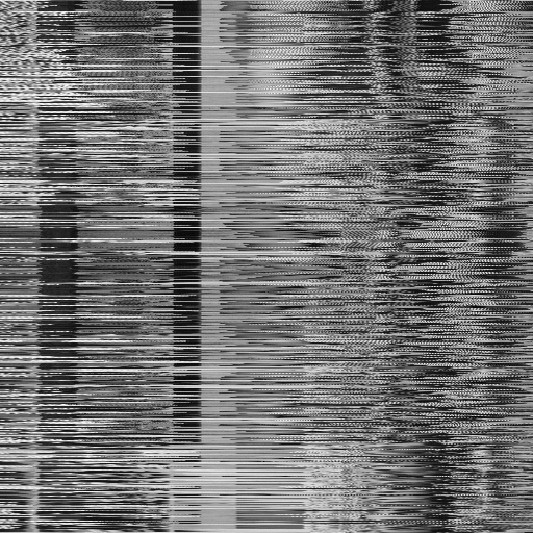 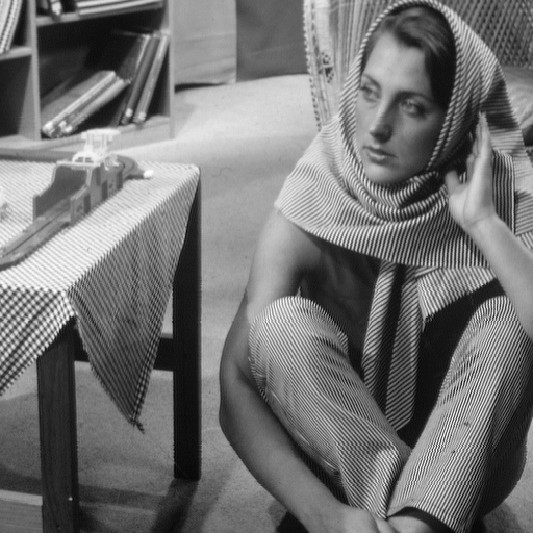 Reconstrucci´on LU	(b)  Reconstrucci´on A = P −1LUFigura  15:  Reconstrucci´on  de  la  imagen.  A  la  izquierda  reconstruimos  me- diante LU y a la derecha considerando tambi´en las permutaciones debidas al pivoteo parcial.A´lgebra  Num´erica:  M´etodos  IterativosTras ver la teor´ıa de las factorizaciones del tipo Choleski, QR, LU que origi- nan los m´etodos de resoluci´on num´ericos directos de resoluci´on de sistemas de ecuaciones lineales pasamos a describir a los m´etodos iterativos.Empezaremos  con  la  deducci´on  del  esquema  num´erico  general  a  partir  del cual podemos deducir los m´etodos m´as conocidos (Jacobi, Gauss-Seidel, Gra- diente, etc) que se pueden clasificar con el nombre de m´etodos de Richardson y  que,  a  la  vez,  se  dividen  en  Estacionarios  y  Din´amicos.  En  particular  el m´etodo  de  Jacobi,  el  de  Gauss-Seidel,  la  Sobre-relajaci´on  (SOR),  el  m´eto- do del Gradiente, el del Gradiente Precondicionado (PG), el del Gradiente Conjugado (CG), el del Gradiente Conjugado Precondicionado (PCG) y el m´etodo de los residuos m´ınimos generalizado, Gmres.Finalizaremos resolviendo un sistemas de ecuaciones de Hilbert viendo como los  m´etodos  iterativos  pueden  superar  las  dificultades  encontradas  con  los m´etodos directos.M´etodos de Resolucio´n IterativosSea dado el sistema de Ecuaciones Lineales definido porAx = ben donde A Rn,n es la matriz cuadrada del sistema, x Rn es el vector de inc´ognitas y b     Rn  es el vector de datos.Un  m´etodo  iterativo  se  construye  calculando  de  manera  recursiva  la  ex- presi´onx(k+1) = Bx(k) + g,	k ≥ 0	(20)siendo  x(0)  ∈ Rn   un  vector  inicial.  Este  procedimiento  genera  una  sucesi´on de vectores {x(k), k ≥ 0} que queremos que converjal´ım x(k) = xk→∞a la soluci´on exacta x = A−1b satisfaciendo el sistemax = Bx + g	(21)Sustituyendo la expresi´on x = A−1b en el esquema num´erico (21) se tienede dondeA−1b = BA−1b + g,g = (I − B)A−1b,Definimos el vector de error e(k) cometido en cada etapa como la diferencia entre la soluci´on exacta y la soluci´on del problema iterativo correspondiente:e(k) = x − x(k),	k ≥ 0 Restando los sistemas verificados (21) - (20) se tienee(k+1) = Be(k)siendo B la matriz de iteraci´on. Se tiene el siguiente resultado (prop 5.2 pg 150 del libro de Quarteroni) que nos da condiciones necesarias y suficientes para la convergencia del m´etodo iterativo.Teorema  6.1.  Sea dado un m´etodo iterativo del tipo (20) cuya matriz de iteraci´on B  satisface (21). Entonces el m´etodo es convergente s´ı y s´olo s´ı el radio espectral verifica ρ(B) < 1.PrecondicionadoresDada la matriz A siempre la podemos descomponer en la formaA = P − (P − A)siendo P una matriz no singular que llamaremos el Precondicionador deA. Entonces si Ax = b se tieneP x = (P − A)x + bMultiplicando por P−1 se tienex = P−1(P − A)x + P−1bque es de la forma (21) siB = P−1(P − A) = I − P−1A,	g = P−1bSustituyendo en (20) se tienede dondex(k+1)  = (I − P−1A)x(k)  + P−1bx(k+1) − x(k)  = P−1(b − Ax(k))luego el esquema iterativoP (x(k+1) − x(k)) = b − Ax(k)   .(k)	(22)donde r(k)  es el vector residuo en la iteraci´on k-´esima. Una generalizaci´on natural es el esquemaP (x(k+1) − x(k)) = αkr(k),	k ≥ 0	(23)donde  αk  = 0  es  un  par´ametro  que  podemos  utilizar  para  mejorar  las  pro- piedades de convergencia del m´etodo. Seaz(k) = x(k+1) − x(k)el vector residuo precondicionado. Entonces en cada etapa tenemos que resolver el sistema linealy la nueva iteraci´on esP z(k) = αkr(k),	k ≥ 0x(k+1) = x(k) + αkz(k)Para  que  el  m´etodo  sea  eficiente  es  necesario  que  la  matriz  P  sea  de  un tipo simple, barato computacionalmente, del tipo matriz diagonal, triangu- lar o tridiagonal. En base a esta filosof´ıa podemos definir varios esquemas iterativos.El M´etodo de JacobiEl M´etodo de Jacobi puede converjer si se dan las dos siguientes condiciones:El sistema a resolver tiene una u´nica soluci´on.Los elementos de la diagonal de la matriz del sistema son no nulos:ai,i ̸= 0.En estos supuestos definimos el precondicionador P dado por la matrizP = D = diag(A) que se obtiene con el comandoD=diag(diag(A));P=D;El m´etodo de Jacobi corresponde a la elecci´on αk  = 1,	k. Sustituyendo ense tienede dondees decirD(x(k+1) − x(k)) = r(k) = (b − Axk),	k ≥ 0D(x(k+1) − x(k)) = b − Axk,	k ≥ 0Dx(k+1) = b − (A − D)xk,	k ≥ 0que es de la forma (20)x(k+1) = D−1(D − A)xk + D−1b,	k ≥ 0con matriz de iteraci´onB = D−1(D − A)El algoritmo de itermeth recoge esta formulaci´on definiendo P  = J.Teorema  6.2.  Se tiene que una condici´on suficiente para que el m´etodo de Jacobi converja es que A sea estrictamente diagonalmente dominante por filas.Ejercicio 6.3. Sea dado el sistema Ax = b definido por		 4 A =  ,	b =  3 		 2  cuya soluci´on exacta es x = (1, 1, 1, 1)T . Se pide:Comprobar que la matriz A es diagonalmente dominante por filas. ¿Se puede deducir convergencia mediante el teorema (6.2) ?.Calcular la matriz de iteraci´on B  del m´etodo de Jacobi y su radio es- pectral. Deducir convergencia mediante el teorema (6.1).Resolver el sistema utilizando el m´etodo de Jacobi con semilla inicial x0  = (0, 0, 0, 0)T , tolerancia 10−12  y un nu´mero m´aximo de 100  itera- ciones.Calcular el nu´mero de iteraciones realizadas, el error absoluto cometido y el tiempo de ejecuci´on del algoritmo.Comparar en t´erminos de error y de rapid´ez con una resoluci´on me- diante m´etodos directos y concluir el mejor m´etodo para este sistema.El M´etodo de Gauss-SeidelPuesto  que  durante  la  ejecuci´on  del  algoritmo  de  Jacobi  cada  componente del nuevo vector x(k+1) se calcula independientemente de las otras (y de forma sequencial) es posible aprovechar (actualizar) los nuevos valores segu´n se  vayan  calculando.  Esta  idea  define  el  M´etodo  de  Gauss-Seidel.  En concreto se considera (23) con precondicionadorP = D − E,	αk = 1,	k ≥ 0donde E es una matriz triangular inferior cuyos elementos no nulos soneij = −ai,j,	i = 2..n,	j = 1..n − 1,	j < i.Se verifica que es equivalente a definir P  =tril(A) y as´ı se recoge en el c´odigo. La matriz de iteraci´on esB = (D − E)−1(D − E − A)El  par´ametro  de  entrada  en  el  algoritmo  itermeth  es  P   =  G.  Tambi´en para el m´etodo de Gauss-Seidel existen matrices especiales que garantizan su convergencia.Teorema 6.3. Las matrices estrictamente diagonalmente dominantes por  filas  y  las  sim´etricas  definidas  positivas  originan  iteraciones  del M´etodo de Gauss-Seidel que son convergentes.Ejercicio 6.4. Analizar las propiedades de convergencia de los esquemas iterativos de Jacobi y Gauss-Seidel aplicados a la resoluci´on de un sistema lineal definido por la matriz α	0	1 A = α	00	α ,	α ∈ RRespuesta: Calculando el determinante de A se tiene|A| = α − α = α(α  − 1)luego buscaremos α ̸= {−1, 0, 1} para que el sistema gobernado por A sea compatible determinado. Ambos m´etodos son convergentes para |α| > 1, es decir α < −1 y α > 1.Ejercicio 6.5. Analizar las propiedades de convergencia de los esquemas iterativos de Jacobi y Gauss-Seidel aplicados a la resoluci´on de un sistema lineal definido por la matrizA =     −10   2     ,	β ∈ RRespuesta: Calculando el determinante de A se tiene|A| = −2β − 50luego buscaremos β = 25 para que el sistema gobernado por A sea compa- tible determinado.Una  condici´on  suficiente  para  la  convergencia  de  los  m´etodos  de  Jacobi  y Gauss-Seidel es que A sea estrictamente diagonalmente dominante. La se- gunda fila de A satisface la condicion de dominancia de la diagonal con tal de  que   β   <  5.  Esta  condici´on  no  es  necesaria.  N´otese  que  si  requerimos directamente que los radios espectrales de las matrices de iteraci´on sean me- nores que 1 (que es una condici´on necesaria y suficiente para la convergencia), encontramos la limitaci o´n (menos restrictiva) |β| < 25 para ambos m´etodos.Ejercicio 6.6. Sea dado el sistema Ax = b definido por 1   1   0 	 2 A =  1   6   2   ,	b =  9  cuya soluci´on exacta es x = (1, 1, 1)T . Se pide:Comprobar que la matriz A no es diagonalmente dominante por filas.Deducir convergencia del m´etodo de Gauss-Seidel mediante el teorema (6.3).Calcular la matriz de iteraci´on B  del m´etodo de Jacobi y su radio es- pectral. Deducir convergencia mediante el teorema (6.1).Resolver el sistema utilizando los m´etodos de Jacobi y de Gauss-Seidel con semilla inicial x0 = (0, 0, 0)T , tolerancia 10−12  y un nu´mero m´axi- mo de 100 iteraciones.Calcular el nu´mero de iteraciones realizadas, el error absoluto cometido y el tiempo de ejecuci´on de los algoritmos.Comparar en t´erminos de error y de rapid´ez con una resoluci´on me- diante m´etodos directos y concluir el mejor m´etodo para este sistema.M´etodos de Relajaci´onSi consideramos (23) con1P = w D − E,	αk = 1,	k ≥ 0donde  E  es  una  matriz  triangular  inferior  anterior  tenemos  un  m´etodo  de Realajaci´on siendo w un par´ametro de relajaci´on. La matriz de iteraci´on esB = ( 1 D − E−1	1w D − E − ASe puede deducir que una condici´on necesaria para la convergencia del M´eto- do  de  Relajaci´on  es  0  <  w  <  2.  Para  w  =  1  se  recupera  el  M´etodo  de Gauss-Seidel.  Para  1  <  w  <  2  se  tiene  un  M´etodo  de  Sobre-relajaci´on sucesiva (SOR) del m´etodo de Gauss. El efecto es acelerar la convergencia del m´etodo de Gauss. Para 0 < w < 1 se tiene un M´etodo de Sub-relajaci´on sucesiva  del  m´etodo  de  Gauss.  El  efecto  es  favorecer  la  convergencia  de  un m´etodo de Gauss no convergente.Ejercicio 6.7. Se considera el sistema lineal Ax = b donde b se elige de tal forma que la soluci´on del sistema es el vector unitario x = (1, 1, ..., 1)T  y A es la matriz tridiagonal 10 × 10 definida porque se puede obtener utilizando los comandosn=10A=3*eye(n)-2*diag(ones(n-1,1),1)-diag(ones(n-1,1),-1)Se pideCalcular los radios espectrales de las matrices de iteraci´on de los m´eto- dos de de Jacobi y Gauss-Seidel y concluir la convergencia de ambos.Resolver el sistema mediante los algoritmos de Jacobi y Gauss-Seidel con  semilla  inicial  x0  =  (0, 0, 0, 0)T ,  tolerancia  10−12  y  un  nu´mero m´aximo de 1000 iteraciones.Comparar la velocidad de convergencia en t´erminos del nu´mero de ite- raciones.Modificando adecuadamente el algoritmo itermeth.m escribir un pro- grama que calcule una relajaci´on del m´etodo de Gauss-Seidel siendo el par´ametro de relajaci´on w dado en input. Resolver el problema anterior para w = 1.5 determinando el nu´mero de iteraciones necesarias.M´etodos de Richardson y del GradienteConsideremos  ahora  m´etodos  iterativos  de  la  forma  general  (23)  (a  los  que llamaremos  m´etodos  de  Richardson)  y  para  los  cuales  los  par´ametros  de aceleraci´on no son constantes. Se trata de m´etodos din´amicos si comparado con el de Jacobi o Gauss-Seidel en donde αk = 1, ∀ k ≥ 0 que son por tanto m´etodos  de  Richardson  estacionarios.  En  ambos  casos  el  valor  de  αk  no puede ser cualquier cosa si queremos convergencia. En concreto se tiene:Teorema  6.4.  Sean P  y A  matrices sim´etricas  y  definidas  positivas. Entonces el m´etodo de Richardson estacionario converge s´ı y s´olo s´ı2en donde0 < α <λm´axλmax = ρ(P−1A) > 0es el radio espectral de P−1A. El valor ´optimo de α  que hace que el radio espectral desea m´ınimo esBα = I − αP−1A2αopt = λm´ax+ λm´ınsiendo λm´ın el autovalor m´ınimo de P−1A.Teorema 6.5. las mismas hip´otesis sobre las matrices P  y A (sim´etricas y definidas  positivas) el m´etodo de Richardson  din´amico  converge (con- dici´on suficiente) si los αk  se eligen de la forma(z(k))T r(k)αk  = (z(k))T Az(k) ,	k ≥ 0siendo z(k) = P−1r(k) el residuo precondicionado.El m´etodo de Richardson din´amico se llama M´etodo del Gradiente Pre- condicionado  si  P  =  I  y  M´etodo  del  Gradiente  si  P  =  I.  La  versi´on din´amica no requiere el c´alculo de los autovalores extremos de P−1A y utiliza s´olo cantidades ya disponibles resultando conveniente computacionalmente.Utilizando el algoritmo itermeth.m si P no se prescribe el programa asume P  = I  y se tiene el m´etodo del Gradiente. Si se prescribe P  = I  se tiene el m´etodo del Gradiente Precondicionado.Algoritmo del GradienteSea  A  una  matriz  cuadrada,  sim´etrica  y  definida  positiva.  El  m´etodo  del gradiente se puede entender convirtiendo el problema linealAx = ben el problema de minimizaci´on cuadr´aticom´ın f (x) = m´ın (1 xT Ax − bT x + c ya quex	x	21	T∇f (x) = 2 (A + A )x − b = Ax − bluego  si  resolvemos     f (x)  =  0  se  tiene  una  soluci´on  del  sistema  Ax  =  b puesto que A es sim´etrica por hip´otesis. Por hip´otesis la forma cuadr´atica es estrictamente convexa (A es DP) luego existe u´nico x∗ tal que∇f (x∗) = 0luegosiendoAx∗ = bx∗ = arg m´ın f (x)xVeamos que pasa si las hip´otesis sobre A no se cumplen. Si A no es sim´etrica entonces no se tiene una soluci´on del problema originalsino del sistemaAx = b1 (A + AT )x = b2Si A es sim´etrica pero definida negativa tenemos un m´aximo en lugar de un m´ınimo. Si A es sim´etrica pero indefinida tenemos un punto de silla. Veamos come se explica el algoritmo del gradiente, en t´erminos de la iteraci´onx(k+1) = x(k) + αkz(k)Si definimos z(k) =        f (x(k)) (vamos en la direcci´on contraria al gradiente) se tiene la iteraci´onx(k+1) = x(k) − αk∇f (x(k))en donde podemos calcular expl´ıcitamente los coeficientes αk que aseguran el descenso m´as r´apido conocido como steepest  descent. Para ello definimos el error entre cada iterada xk  y la soluci´on x∗ y el residuo en cada iteraci´on en la formaSe tieneek = x − xk,	rk = b − Axk = Aek−∇f (x	) = b − Ax	= rImponiendo  la  condic´on  de  ortogonalidad  entre  residuales  sucesivos  que  se corresponde a la ortogonalidad del gradiente con las curvas de nivel se tiene⟨r	, r ⟩ = r	· r = (r	) r = 0Desarrollando la definici´ony escribiendo la iteraci´onrk+1  = b − Ax(k+1)se tienex(k+1)  = x(k) − αk∇f (x(k+1)) = x(k) + αkrkrk+1 = b − Ax(k+1) = b − A(x(k) + αkrk) = rk − αkArkSustituimos esta expresi´on en la condici´on de ortogonalidad⟨rk+1, rk⟩ = ⟨rk − αkArk, rk⟩ = ⟨rk, rk⟩ − αk⟨Ark, rk⟩de donde el valor o´ptimork, rkαk = ⟨Ark, rk⟩Confronta  este  valor  con  el  valor  ´optimo  que  aparece  en  el  teorema  (6.5) para P  = I. Una de las limitaciones del m´etodo del gradiente radica en su comportamiento bastante lento ya que zizagea entre las curvas de nivel. Esta limitaci´on se supera con los m´etodos de gradiente conjugado.El M´etodo del Gradiente Conjugado: CG y PCGPara matrices A sim´etricas y definidas positivas el m´etodo del Gradiente Conjugado Precondicionado (PCG) es uno de los m´as efectivos para resolver sistemas lineales sim´etricos definidos positivos muy grandes y huecos (sparse). El algoritmo est´a implementado en Matlab mediante el comando pcg.mSistemas No Sim´etricos: M´etodos de Krylov. GMRESSi el sistema es grande, hueco y no sim´etrico un m´etodo muy efectivo es el de Residuos M´ınimos Generalizados, conocido como Gmres. Es parte de los algoritmos de Matlab y se implementa mediante el comando gmres.mEjercicio 6.8. Sea dada la matriz de hilbert H = H(16) (de orden 16) definida mediante el comando hilb(16). Sea x∗ = 1 la soluci´on del sistema asociada a los datos b = Hx∗. Se pideCalcular su condicionamientoResolver el sistema asociado Hx = b mediante un m´etodo directo uti- lizando el operador slash (caja negra).Resolver el sistema asociado Hx = b mediante el m´etodo de Jacobi.Resolver el sistema asociado Hx  =  b  mediante el m´etodo de Gauss- Seidel.Resolver el sistema asociado Hx  =  b  mediante el m´etodo de Gauss- Seidel  relajado.  ¿Te  conviene  hacer  sobre-relajaci´on  o  sub-relajaci´on?Resolver el sistema asociado Hx = b mediante el m´etodo del Gradiente.Resolver el sistema asociado Hx = b mediante el m´etodo del Gradiente Precondicionado con precondicionador de JacobiResolver el sistema asociado Hx = b mediante el m´etodo del Gradiente Conjugado.Resolver el sistema asociado Hx = b mediante el m´etodo del Gradiente Conjugado Precondicionado con precondicionador de Cholesky.Resolver el sistema asociado Hx = b mediante el m´etodo del Gradiente Conjugado Precondicionado con precondicionador de Cholesky incom- pleto.Resolver el sistema asociado Hx = b mediante el m´etodo del Gradiente Conjugado Precondicionado con precondicionador de Cholesky incom- pleto modificado.Resolver el sistema asociado Hx = b mediante el m´etodo del Gmres.Comentar los resultados.IX ClaseC´alculo  y  Optimizaci´on  Multi-variableEntramos ahora a definir los fundamentos matem´aticos de c´alculo de una y varias variables que nos proporcionan las herramientas necesarias para la op- timizaci´on de funciones, un problema b´asico en Visi´on artificial y Aprendiza- je Automa´tico. Empezaremos extendiendo al c´alculo multivariable conceptos b´asicos del an´alisis real de funciones de una variable.Introduccio´n y Resultados B´asicosJunto con el A´lgebra, el C´alculo multi-variable es la otra herramienta funda- mental para trabajar en Visi´on Artificial y Aprendizaje Autom´atico.Una  lista  de  Conceptos  b´asicos  de  C´alculo  multi-variable  puede  ser  como sigue:Dominios y Continuidad. Curvas de nivel.Diferenciabilidad, Derivadas Direccionales y Gradiente.Desarrollos de Taylor. Aproximaci´on Lineal y Cuadr´atica.Matriz Jacobiana y Matriz Hessiana.Representaci´on Gr´afica utilizando Matlab.Optimizaci´on sin Restricciones: Condiciones Necesarias de I orden.Optimizaci´on sin Restricciones: Condiciones Suficientes de I orden.Optimizaci´on  con  Restricciones  de  igualdad:  Multiplicadores  de  La- grange.Optimizaci´on con Restricciones de igualdad y desigualdad: Multiplica- dores de KKT.Durante la clase revisaremos u´nicamente aquellos conceptos que se utilizan en  aprendizaje  autom´atico,  tal  y  como  aparece  en  el  cap´ıtulo  4,  Numerical Computation, secci´on 4.3 Gradient Based Optimization del libro Online de Deep Learning de Ian Goodfellow, Yoshua Bengio and Aaron Courville que se puede encontrar en la direcci´on:http://www.deeplearningbook.org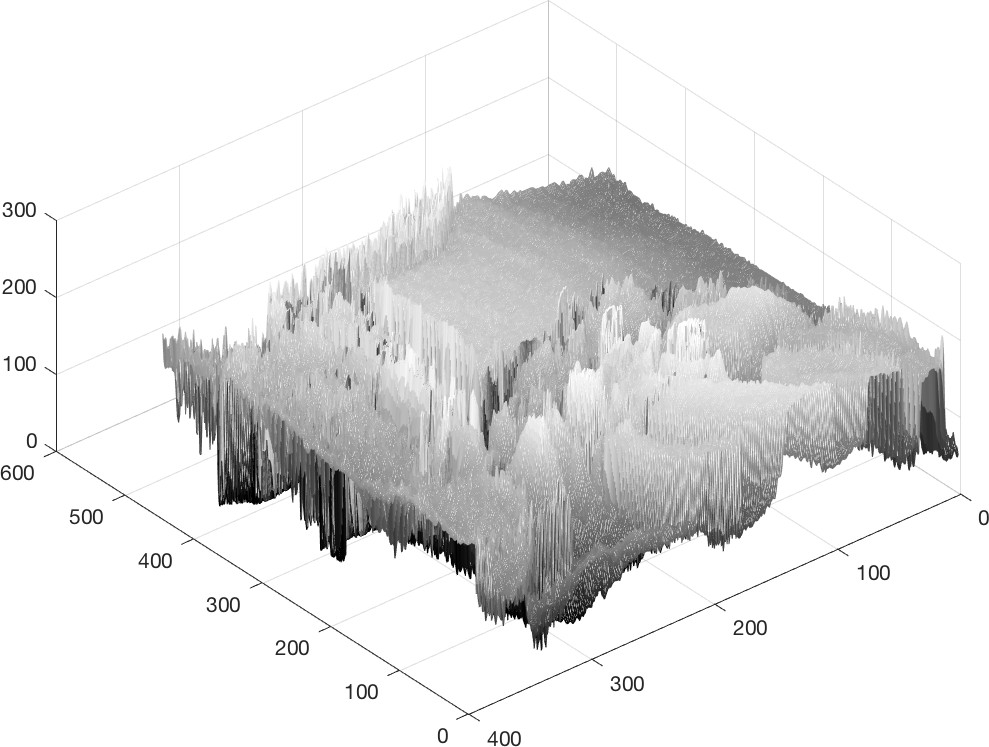 Figura  16:  Gr´afica  3D  de  la  imagen  del  cuadro  de  Dali.  Se  aprecian  las discontinuidades en las zonas de gradiente elevadoFigura 17: Imagen del cuadro de DaliOptimizaci´on basada en el c´alculo del gradienteLa mayor´ıa de los algoritmos de aprendizaje autom´atico tienen como objetivo realizar un proceso de optimizaci´on (minimizaci´on o maximizaci´on) de alguna funci´on  escalar  f (x)	R o  vectorial  f (x)	Rn   siendo  x	Rn   la  variable vectorial a determinar. La notaci´on f  define campos escalares mientras que f  denota campos vectoriales. T´ıpicamente los algoritmos est´a disen˜ados para minimizar una funci´on, escalar o vectorial. La maximizaci´on se puede realizar a partir de un algoritmo para minimizaci´on minimizando el valor de	f (x)  R o, en el caso vectorial,		f (x)	Rn. A la funci´on que queremos optimizar se le llamar´a funci´on objetivo o criterio, funci´on de coste, funci´on de p´erdida o funci´on de error. El uso de una u otra terminolog´ıa suele depender del enfoque(analisis  de  funciones,  an´alisis  funcional,  an´alisis  estad´ıstico  o  aprendizaje autom´atico) y ser´a aclarado en cada ejemplo. En general todos estos t´erminos definen el mismo problema de optimizaci´on. El valor de la variable x     Rn en  la  cual  se  encuentra  el  o´ptimo  se  suele  denotar  por  x∗     Rn   y  se  define formalmente por:siendoel valor ´optimo.x∗ = arg m´ın f (x) = arg m´ax(−f (x))y∗ = f (x∗) = m´ın f (x)Optimizaci´on 1DEmpezamos  con  el  an´alisis  real  de  funciones  reales,  es  decir  consideremos f : R R tal que y = f (x) con  x  input  e  y  output  variables  reales. Denotamos su derivada por f′(x) o df /dx lo que nos da la pendiente de la recta  tangente  a  la  gr´afica  de  f  en  el  punto  x.  Usando  una  aproximaci´on lineal de Taylor:f (x + ϵ) = f (x) + ϵf′(x),	0 < ϵ ≪ 1podemos  relacionar  un  pequen˜o  cambio  en  el  input  con  el  correspondiente cambio en el output. La derivada nos permite por tanto entender como te- nemos que cambiar un poquito x si queremos minimizar f (x) obteniendo un output y menor.Podemos observar estas propiedades en el siguiente ejemploEjemplo 7.1.  Sea dada la funci´onf (x) = −e−x(x3 − x)Se pide:Definir la funci´on en matlab usando c´alculo simb´olico,Calcular una aproximaci´on lineal de la funci´on centrada en el puntox0 = 0 mediante el polinomio aproximante de taylor de primer grado.Calcular una aproximaci´on cuadr´atica de la funci´on centrada en el pun- to x0 = 0 mediante el polinomio aproximante de taylor de segundo grado grado.Calcular el error relativo cometido con las dos aproximaciones estiman- do el valor de la funci´on en el punto x∗ = x0 + ϵ = 0.1.Representar gr´aficamente la funci´on y sus aproximaciones.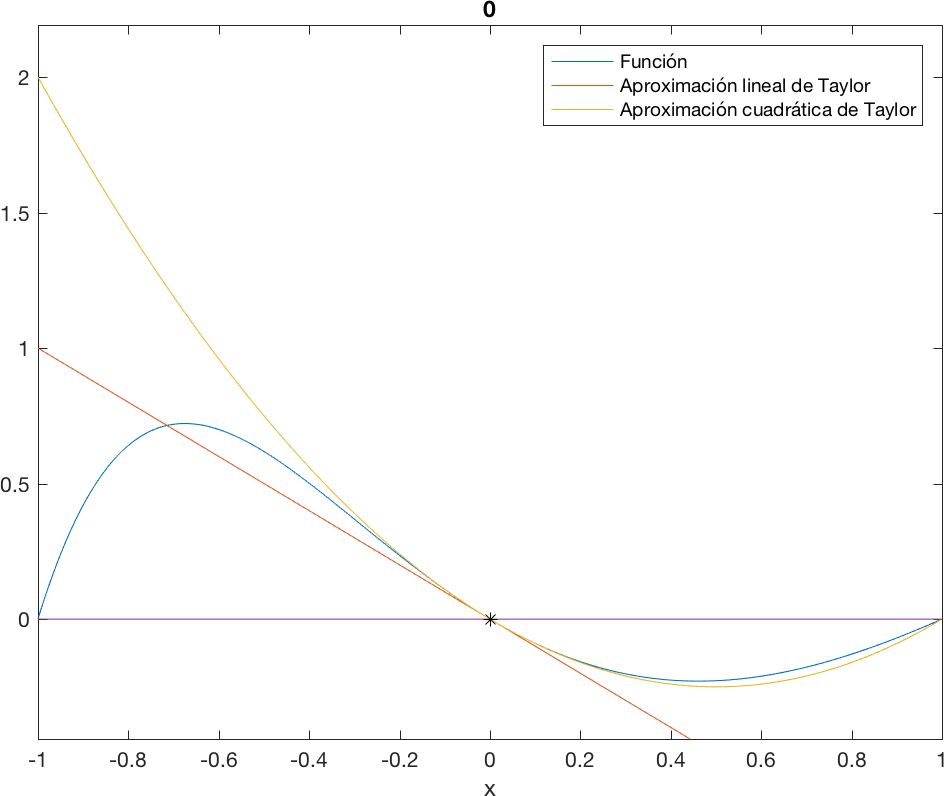 Figura 18: Gr´afica de la funci´on y sus aproximaciones lineal y cuadr´atica en el punto x0 = 0El c´odigo matlab para producir las gr´aficas es el siguiente:syms xf=(x.^3-x).*exp(-x) eje=0.*xp1=taylor(f,x,’ExpansionPoint’, 0,’Order’,2) p2=taylor(f,x,’ExpansionPoint’, 0,’Order’,3)%% error en un punto x_0=0.1exacto=double(subs(f,x_0)) L=double(subs(p1,x_0)) C=double(subs(p2,x_0)) error_L=abs(exacto-L)/abs(exacto) error_C=abs(exacto-C)/abs(exacto)%% grafica a=1figure ezplot(f,[-a,a]) hold onezplot(p1,[-a,a]) hold on ezplot(p2,[-a,a]) hold on ezplot(eje,[-a,a]) hold on plot(0,0,’k*’) legend(’Funci´on’,’Aproximacion lineal de Taylor’ , ’Aproximacion cuadratica de Taylor’)Utilizando las propiedades de monoton´ıa asociadas al signo de una derivada (f′(x) > 0 indica una funci´on mon´otona estrictamente creciente y f′(x) < 0 indica una funci´on mon´otona estrictamente decreciente) es posible demostrar quef (x − ϵ sign(f′(x))) < f (x),	0 < ϵ ≪ 1 En efecto, si f′(x) < 0 entonces lo anterior esf (x + ϵ) < f (x),	0 < ϵ ≪ 1 Si f′(x) > 0 entonces lo anterior esf (x − ϵ) < f (x),	0 < ϵ ≪ 1Podemos por tanto reducir el valor de f  movi´endonos unos pequen˜os pasos (la  informaci´on  de  la  derivada  es  local)  en  direcci´on  opuesta  a  la  derivada f′(x): si es positiva me voy a la izquierda y si es negativa me voy a la dere- cha. Esta t´ecnica, muy antigua (Cauchy, 1847) se conoce con el nombre de descenso gradiente. Cuando f′(x) = 0 el criterio de la derivada nos dice de  no  movernos:  tenemos  puntos  cr´ıticos  o  estacionarios.  Un  m´ınimo local es un punto tal que no es posible minimizar ulteriormente la funci´on movi´endonos  en  un  entorno  del  punto.  Un  m´aximo  local  es  un  punto  tal que  no  es  posible  maximizar  ulteriormente  la  funci´on  movi´endonos  en  un entorno del punto. Los puntos cr´ıticos que no son extremos se conocen co- mo puntos de silla. Un punto en donde se alcanza el valor m´ınimo entre todos los puntos de m´ınimo local se define como m´ınimo  global. El punto en donde se alcanza el m´ınimo global puede ser u´nico, puede haber varios opueden ser infinitos. Obviamente puede haber m´ınimos locales en donde no se alcanza un m´ınimo global y esto es lo que suele pasar en deep learning en donde aparecen m´ınimos locales y tambi´en puntos de silla.Veamos un ejemplo cuyos resultados se visualizan en la figura de abajo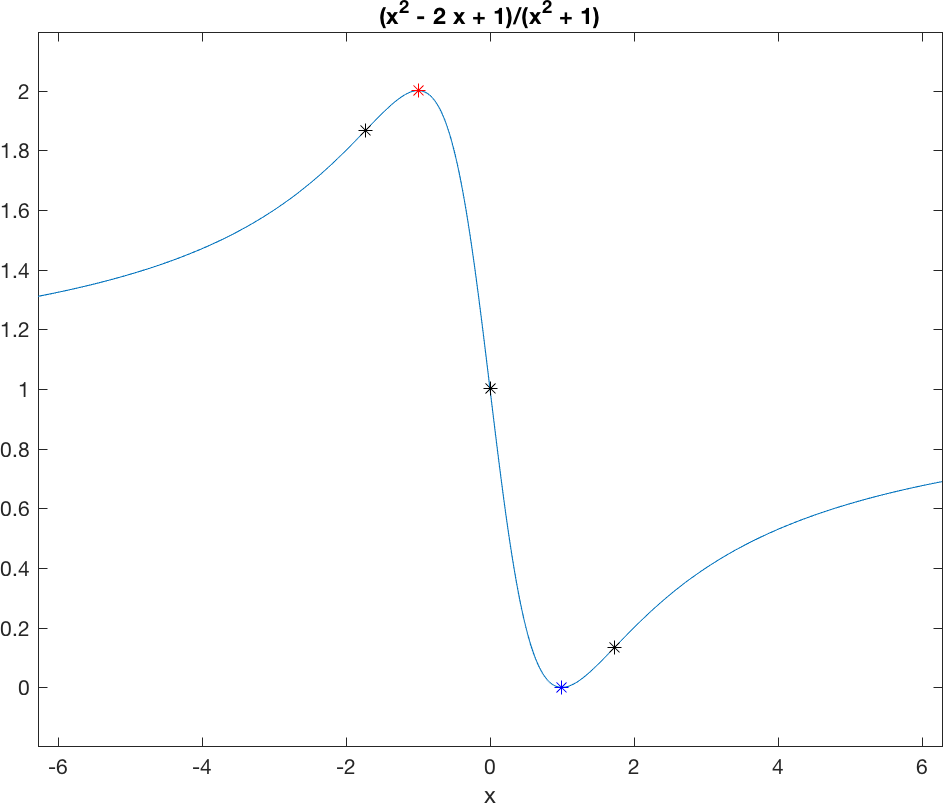 Figura  19:  Gr´afica  de  la  funci´on  y  clasificaci´on  de  sus  puntos  cr´ıticos.  En rojo  el  punto  de  m´aximo  absoluto  en  x =     1,  en  azul  el  punto  de  m´ınimo absoluto en x = 1 y en color negro los puntos de silla que no son extremos. Observa que la funci´on no es convexa sin embargo tiene un u´nico punto de m´ınimo y de m´aximo y los extremos son absolutos, globales.Ejemplo 7.2.  Sea dada la funci´onf (x) =x2 − 2x + 1x2 + 1Se pide:Calcular sus puntos cr´ıticos.Clasificarlos en puntos de m´aximo, m´ınimo (extremos relativos) e in- flexi´on.Representar la gr´afica de la funci´on y sus puntos cr´ıticos.Para  la  clasificaci´on  de  los  puntos  cr´ıticos  de  una  funci´on  real  de  variable real es posible utilizar la informaci´on de la segunda derivada (cuando existe) f ′′ (x) que define la curvatura de la gr´afica de una funci´on.Sea x0  un punto cr´ıtico de una funci´on diferenciable. Entoncesf′ (x0) = 0es decir tenemos la anulaci´on de la derivada en el punto. Si adem´asf ′′ (x0) > 0la funci´on es convexa y su gr´afica tiene curvatura positiva: x0 es un punto de m´ınimo. Un simple ejemplo es la funci´on cuadr´atica (par´abola) f (x) = x2. Si por el contrariof ′′ (x0) < 0la  funci´on  es  concava  y  su  gr´afica  tiene  curvatura  negativa:  x0  es  un punto  de  m´aximo.  Un  simple  ejemplo  es  la  funci´on  cuadr´atica  (par´abola) f (x) = −x2.Optimizaci´on multi-variableLa  optimizaci´on  en  deep  learning  es  algo  m´as  dificil  considerando  que  el input x es multidimensional: x     Rn. Para entrar en materia consideremos por tanto funciones (campos) escalares de varias variables:f : Rn → Rtal que y  = f (x) con x      Rn   input multidimensional e y  output variable real.  De  manera  an´aloga  a  lo  hecho  anteriormente  introducimos  por  tanto el  concepto  de  derivada  parcial  que  mide  las  variaciones  de  la  funci´on cuando  nos  movemos  en  la  direcci´on  definida  por  una  componente  xi  del vector  x  =  (x1, .., xn)  ∈ Rn.  La  derivada  parcial  en  la  direcci´on  i-´esima  se denota por ∂f/∂xi y el conjunto de todas las derivadas parciales define el vector gradiente    f (x)     Rn. Observa que el gradiente de una funci´on de varias variables es una funci´on (campo) vectorial:∇f : Rn → Rn.Ejemplo 7.3.  Sea dada la funci´on (campo escalar) f  :  R2  → R definida porf (x, y) = ln x2 + y2 + 1Calcular su gradiente    f (x, y). Para ello, observamos que la funci´on est´a definida y es diferenciable en el plano. El campo vectorial de gradientes∇f : R2 → R2es∇f (x, y) = (∂f , ∂f   = ( 	2x	,  	2y	   ∈ R2La u´nica soluci´on del sistema de ecuaciones no lineales∇f (x, y) = (0, 0)Tes el origen luego el u´nico punto cr´ıtico es (x0, y0) = (0, 0)Las  gr´aficas  anteriores  se  pueden  obtener  mediante  el  c´odigo  propuesto  a continuaci´on. El sistema de ecuaciones no lineales dado por la anulaci´on del campo de gradientes se resuelve mediante el comando solve.m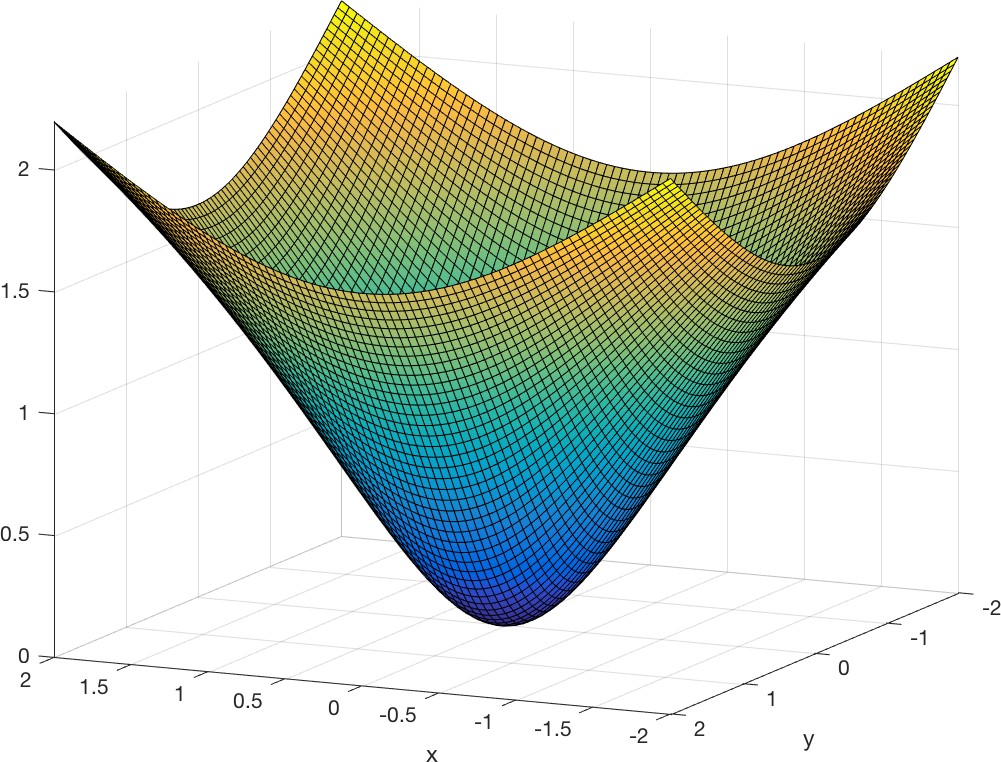 Figura 20: Gr´afica de la funci´on  f (x, y). Es evidente la convexidad estricta de la funci´on y la existencia de un u´nico punto de m´ınimo global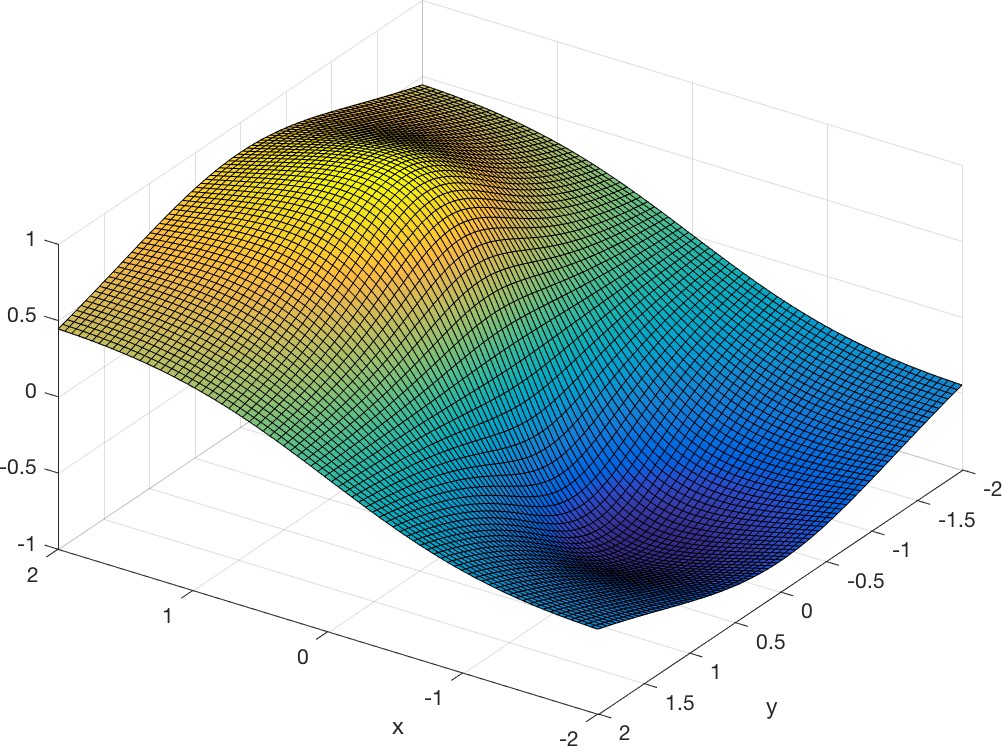 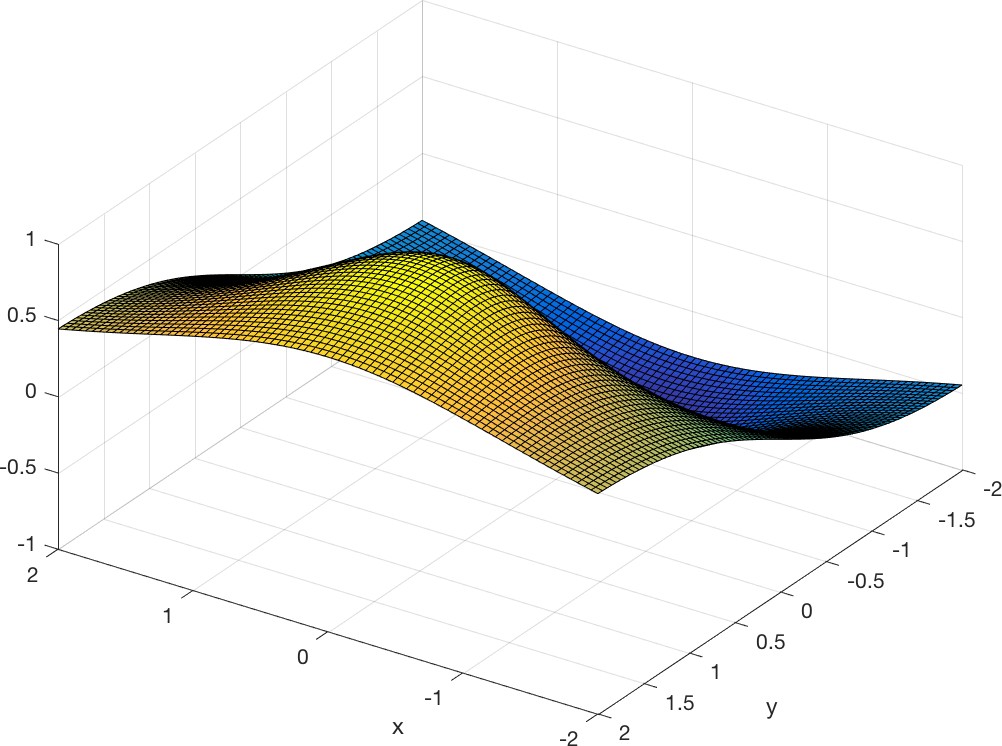 Derivada parcial primera en x	(b) Derivada parcial primera en yFigura  21:  Gr´aficas  de  las  Derivadas  Parciales.  A  la  izquierda  el  campofx(x, y) y a la derecha el campofy(x, y)syms  x  y f=log(x^2+ y^2+1);% gradiente fx=diff(f,x);fy=diff(f,y);G=[fx;fy];% puntos   criticos[xcr,ycr]=solve(fx,fy); [xcr,ycr]%%a=2 figurefsurf(f,[-a,a,-a,a],’MeshDensity’,80) xlabel(’x’);ylabel(’y’);view(-155,14)%%figurefsurf(fx,[-a,a,-a,a],’MeshDensity’,80) xlabel(’x’);ylabel(’y’);view(-146,44)%%figurefsurf(fy,[-a,a,-a,a],’MeshDensity’,80) xlabel(’x’);ylabel(’y’);view(-146,44)%title(’ Parcial y’)Ejemplo  7.4.  Sea dada la funci´on f (x, y)  =  xe−x2−y2 . Representamos su gr´afica que es una superficie en R3   y a continuaci´on el campo vectorial de gradientesEn el caso multi-variable los puntos cr´ıticos son los puntos x  Rn  en donde se satisface la ecuaci´on vectorial (que es un sistema t´ıpicamente no lineal):∇f (x) = 0 ∈ Rn	(24)El sistema no lineales (24) se conoce como condici´on necesaria de primer or- den para funciones diferenciables. Si observamos que las derivadas parciales son  derivadas  en  direcci´on  de  los  ejes  coordenados  podemos  considerar  un concepto m´as general que incluye el de derivada parcial: el de derivada di- reccional. Dada una direcci´on cualquiera del espacio definida por un vector u ∈ Rn   podemos calcular la derivada direccional de una funci´on en el pun- to  x0  ∈ Rn   y  en  la  direcci´on  del  vector u,  denotada  por f′(x0, u).  Se  suele considerar s´olo vectores unitarios: ||u|| = 1. Si una funci´on es diferenciable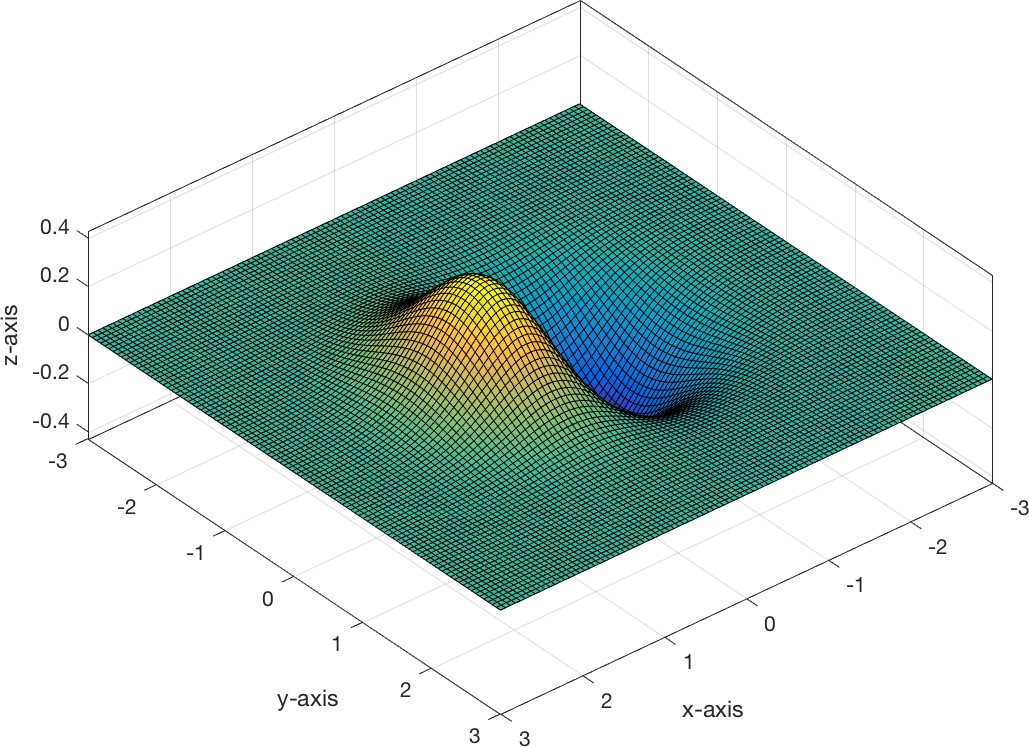 Figura 22: Gr´afica de la funci´on f (x, y).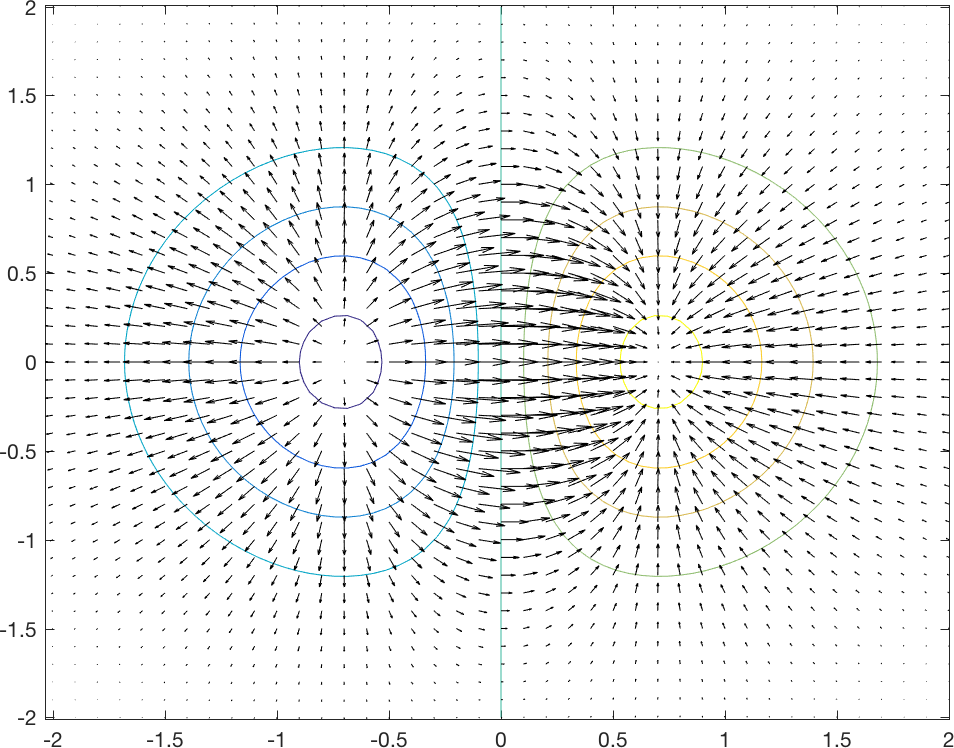 Figura  23:  Gr´afica  del  campo  vectorial  de  gradientes  de  la  funci´on  f (x, y). Los vectores definidos por el campo de gradientes salen del punto de m´ınimo y se dirigen al punto de m´aximo.existen todas las derivadas direccionales pero la condici´on es suficiente y no necesaria. Pueden existir todas las derivadas direccionales sin que la funci´on sea diferenciable. Para conocer las condiciones que aseguran la diferenciabili- dad y eventualmente la existencia de las derivadas direccionales consultar las notas de c´alculo. Adema´s si una funci´on es diferenciable existe una simple forma de calcular la derivada direccional de una funci´on dada por el producto escalar:f′(x0, u) = u · ∇f (x0) = uT ∇f (x0) = ⟨u, ∇f (x0)⟩Para  minimizar  f ,  nuestro  objetivo,  vamos  a  movernos  en  la  direcci´on  de m´aximo decrecimiento de la funci´on. Para ello minimizamos:m´ınu∈Rn, ||u||=1f′(x0, u) =	m´ınu∈Rn, ||u||=1uT ∇f (x0) ==	m´ınu∈Rn, ||u||=1||u|| ||∇f (x0)|| cos(θ) = u∈ m´ın= −||∇f (x0)||||∇f (x0)|| cos(θ) =si  tomamos  cos(θ)  =  −1  lo  que  implica  θ  =  π:  es  decir,  la  direcci´on  de m´aximo  decrecimiento  es  la  tomada  por  un  vector  u  =        f (x0)  que  va en la misma direcci´on del gradiente pero en sentido contrario. Este m´etodo se  conoce  con  el  nombre  de  steepest  descent  (descensos  m´as  r´apidos)  o simplemente gradient descent (descenso del gradiente).M´etodo del DescensoUtilizando los razonamientos anteriores que sugieren, dada una semilla ini- cial, movernos en la misma direcci´on pero en el sentido contrario al gradiente, disen˜aremos  un  m´etodo  de  descenso  gradiente.  Computacionalmente  pode- mos por tanto definir un paso del algoritmo de descenso gradiente en la forma:x = x0 − ϵ∇f (x0)	(25)en donde x es el nuevo punto que predice el algoritmo.El escalar ϵ > 0 es la learning rate o tasa de aprendizaje y su correcta determinaci´on es uno de los puntos m´as complicados a la hora de aplicar un algoritmo de deep-learning. En primera opci´on se toma 0 < ϵ      1 constante. Actualmente se opta por una elecci´on adaptativa. Otra estrategia es realizar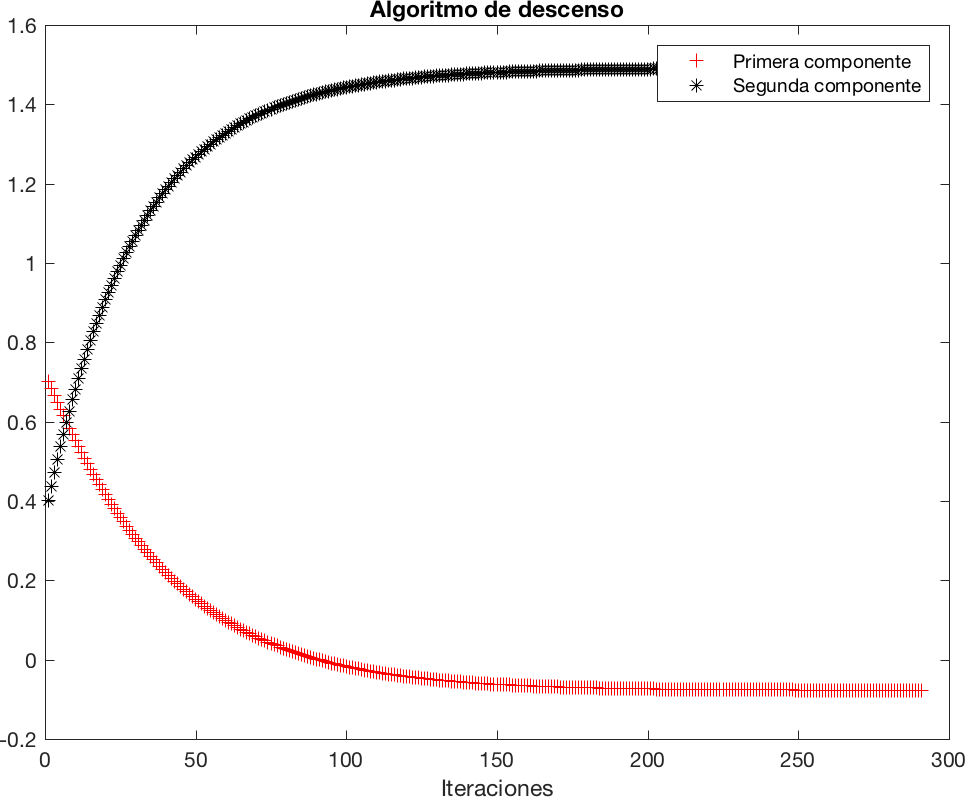 Figura 24: Convergencia del algoritmo de descenso en 292 iteraciones parala  funci´on  f (x)  =  (1/2)||Ax − b||2   siendo  A  definida  positiva.  La  tasa  deaprendizaje o paso de discretizaci´on ϵ = 10−1.una line search (es decir cuanto me muevo a lo largo de la direcci´on opuesta al gradiente) evaluandof (x0 − ϵ∇f (x0))para distintos valores de ϵ y eligiendo el que m´as minimiza la funci´on objetivo.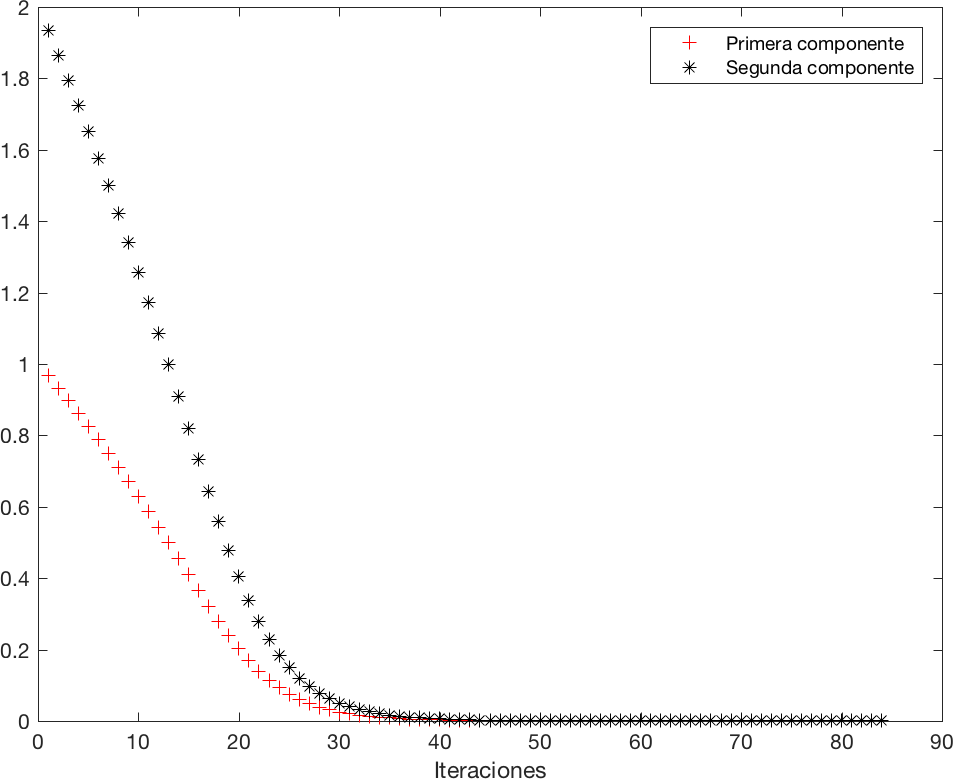 Figura 25: Convergencia del algoritmo de descenso en 85 iteraciones para la funci´on f (x, y). La tasa de aprendizaje o paso de discretizaci´on ϵ = 10−1.Ejercicio 7.1. Escribir un algoritmo de descenso gradiente que calcule el punto de m´ınimo absoluto de la funci´on del ejemplo (7.3):f (x, y) = ln x2 + y2 + 1Utilizar una semilla inicial (x0, y0)T = (1, 2)T , una tolerancia δ = 1.e − 6para la norma del gradiente y un ϵ = 1e − 1.Matriz Jacobiana y HessianaEmpezamos  considerando  la  generalizaci´on  del  concepto  de  derivada  para campos vectoriales f : Rm	Rn. Se tiene y = f (x) Rn, es decir input y output son ambos vectores. En este caso calculadas todas las posibles deriva- das parciales ∂fi/∂xj se construye la matriz jacobiana J ∈ Rn,m, conocida con el nombre de matriz de gradientes en donde cada elemento Ji,j = ∂fi/∂xj.Ejemplo 7.5. Sea dado el campo vectorial f : R3 → R2 definido porf (x, y, z) = (f1(x, y, z), f2(x, y, z)) = (x2 − y + z3, y2 + z) ∈ R2Calculamos la matriz jacobiana J ∈ R2,3. Se tieneJf (x, y, z) =(∇f1(x, y, z))T(∇f2(x, y, z))T2x	1   3z2=0	2y	1y se evalu´a en los puntos en la forma, por ejemplo en el punto (x, y, z)  = (1, 1, 1) se tieneJf (1, 1, 1) =(∇f1(1, 1, 1))T(∇f2(1, 1, 1))T=	2 −1 30	2	1Puesto que el gradiente de un campo escalar es un campo vectorial para calcular las derivadas parciales segundas de un campo escalar podemos cal- cular el jacobiano del gradiente lo que resulta en la matriz Hessiana cuyo gen´erico elemento se define∂2H(f )(x)i,j = ∂x ∂xf (x)Ejemplo 7.6. Sea dado el campo escalarf (x, y) = e−x2−y2Calculamos su gradiente en la forma∇f (x, y) = (−2xe−x2−y2 , −2ye−x2−y2 ) = (f (x, y), f (x, y))y hay un u´nico punto cr´ıtico, en el origen (x0, y0)  =  (0, 0)  Calculamos suhessiana aplicando el operador jacobianoJ∇f (x, y) =(   f1(x, y))T=(∇f2(x, y))T2e−x2−y2 + 4x2e−x2−y2	4xye−x2−y2=	=4xye−x2−y2	−2e−x2−y2 + 4y2e−x2−y2= e−x2−y2−2 + 4x2		4xy 4xy	−2 + 4y2Evaluando en el origen se tieneJ∇f(0, 0) = Hf(0, 0) =	−2	00	−2y  la  forma  cuadr´atica  en  el  origen  es  definida  negativa  luego  concava.  Hay un punto de m´aximo en donde f (0, 0) = 1.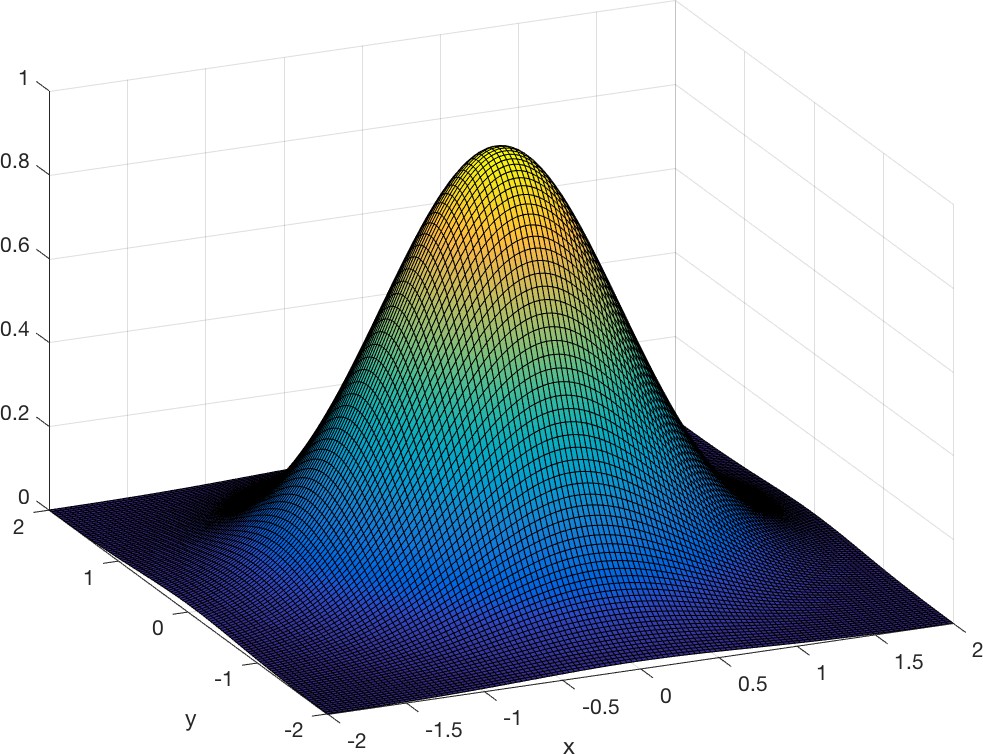 Figura 26: Punto de m´aximo de la funci´onEjemplo 7.7.  Sea dada la funci´onSe pide:f (x, y) = ln(x2 + y2 + 1)Calcular su gradiente utilizando matlab.Calcular sus derivadas de orden superior y definir su matriz hessiana.Calcular el campo escalar dado por la norma del gradiente.Calcular el campo escalar dado por el determinante de la hessiana.Representar en una u´nica figura y dos gr´afica la norma del gradiente el determinante de la hessiana.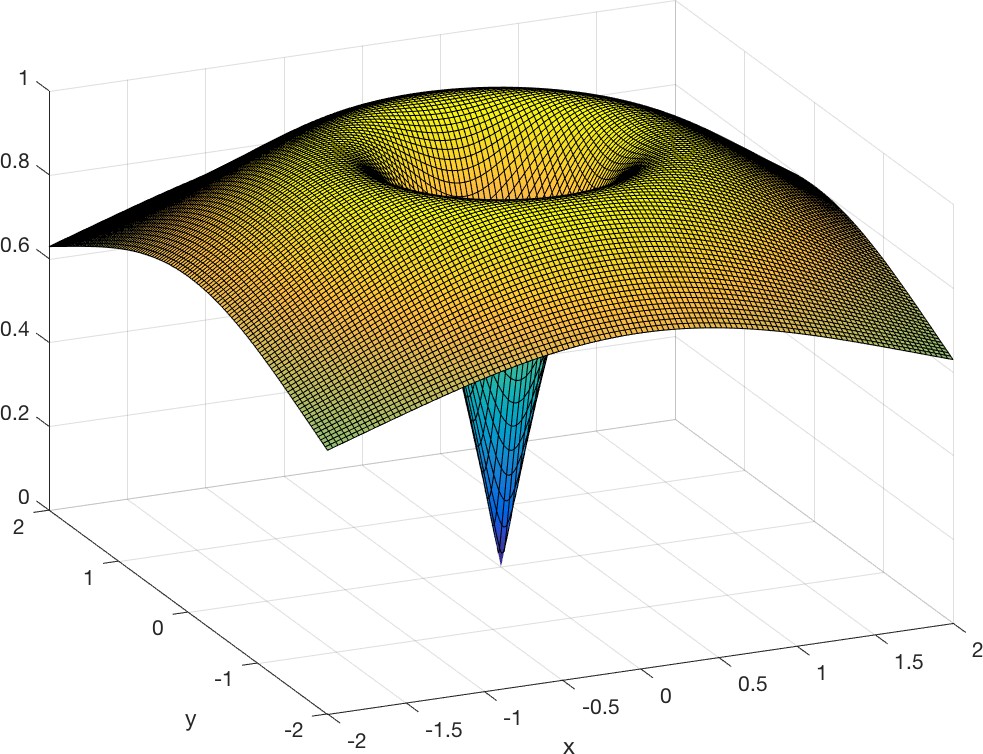 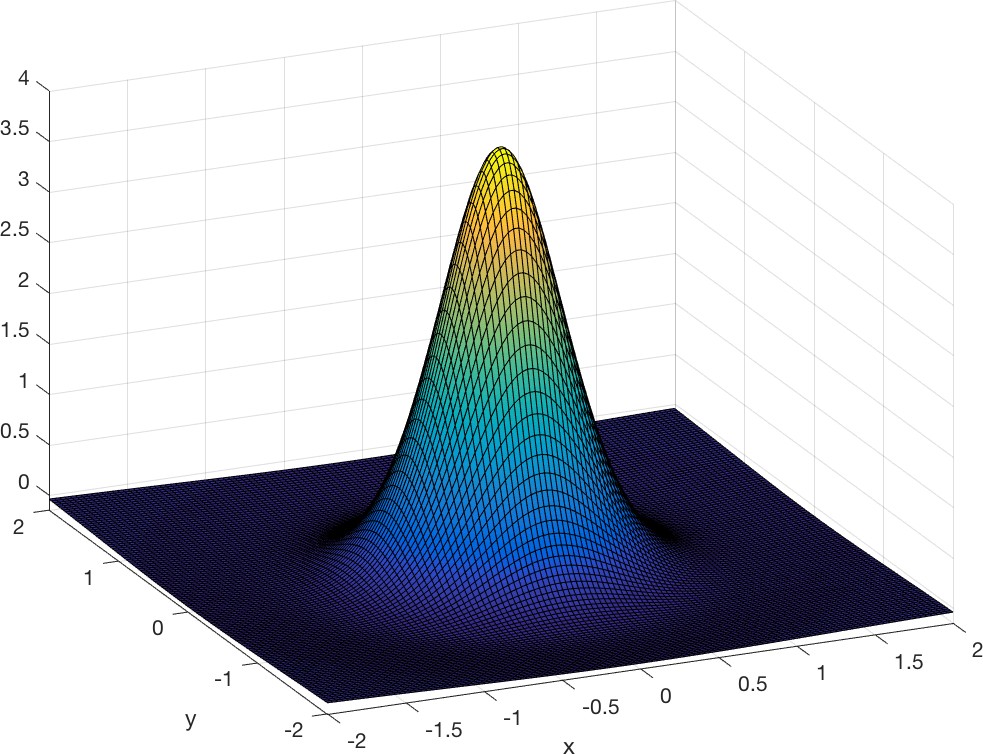 norma del gradiente	(b) determinante de la hessianaFigura 27: Gr´aficas de la norma del gradiente (izquierda) y del determinante de la hessiana (derecha)Un simple c´odigo que permite el c´alculo de los operadores gradiente y hessia- na viene a continuaci´on. Observa que calculamos los operadores gradiente y hessiana en 3 formas distintas: mediante el c´alculo de las derivadas parciales como componentes del vector gradiente, mediante los comandos gradient.m y hessian.m o mediante la aplicaci´on iterada del operador jacobian.m pri- mero al campo escalar (la funci´on) y luego a su gradiente que es un campo vectorial. Finalizamos calculando dos campos escalares asociados a tales ope- radores. La norma del gradiente y el determinante de la hessiana.%% Parciales de orden superior clear allclose all syms x yf = x^2-y^2%%a=2 figurefsurf(f,[-a,a,-a,a],’MeshDensity’,80) xlabel(’x’);ylabel(’y’);view(-158,40)print -dpng  ./imagenes/clase_V_1.png%% Calculo parciales fx=diff(f); fy=diff(f, y);fyy=diff(f, y, 2);fxx=diff(f, x, 2);fxy=diff(diff(f, y), x);fyx=diff(diff(f,  x),  y);%% definicion campo de gradientes y hessiana G1=[fx,fy];H1=[fxx, fxy; fyx, fyy];% operadores gradient y hessian G2=gradient(f,[x,y]);H2=hessian(f,[x,y])% operador jacobianoG3 = jacobian(f, [x, y]); H3  =  jacobian(G1,  [x,  y])% Calculo norma y determinante norma=norm(G1); determinante=fxx*fyy-fxy^2;Si las derivadas parciales son continuas (Teorema de Schwartz) entonces las derivadas segunda cruzadas son iguales∂2∂xi∂xjf (x) =∂2∂xj∂xif (x)y la matriz Hessiana es real y sim´etrica. Los autovalores son reales y exis- te  una  descomposici´on  en  una  base  de  autovectores  ortonormales.  V´ease  la secci´on (2.2.5). Gracias a la Hessiana podemos tambi´en calcular la derivada segunda direccional de una funci´on en direcci´on del vector unitario u:H(x0, u) = uT H(x0)uCuando u es un autovector de H se obtiene el autovalor asociado:H(x0, u) = uT H(x0)u = λuT u = λEl valor m´aximo (m´ınimo) entre todas las derivadas segundas direccionales viene dado por λm´ax (λm´ın).M´etodo del Descenso revisitadoA partir del conocimiento de las derivadas segundas direccionales es posible inferir  informaci´on  sobre  el  comportamiento  de  un  algoritmo  de  descenso. Definimos por g = g(x0) y H = H(x0) al vector gradiente y la matriz Hes- siana de una funci´on escalar de varias variables. Utilizando una aproximaci´on de Taylor cuadr´atica (de II orden) centrada en x0  se tienef (x) ≈ fˆ(x, x ) = f (x ) + (x −	T1— x ) H(x − x )	(26)en donde recordamos que los operadores gradiente y hessiana se evaluan en el punto en donde se centra la aproximaci´on. Consideremos un paso del descenso gradiente (25)x = x0 − ϵg = x0 − ϵ∇f (x0)con learning rate ϵ. Sustituyendo en (26) la expresi´on del paso de correcci´on∆x = x − x0 = −ϵgse tienef (x) ≈ fˆ(x, x ) = f (x ) − ϵgT g + 1 ϵ2gT Hg	(27)Hay  3  t´erminos  en  (27):  el  valor  de  la  funci´on,  la  mejora  debida  a  la  pen- diente  y  la  correcci´on  debida  a  la  curvatura.  Cuando  este  t´ermino  es  muy grande el paso de descenso es en realidad de ascenso! Cuando gT Hg 0 la aproximaci´on  de  Taylor  nos  dice  que  hay  descenso  para  cualquier  valor  de ϵ > 0. Sin embargo la aproximaci´on de Taylor es precisa s´olo para 0 < ϵ      1 luego hay que acudir a alguna elecci´on heur´ıstica de ϵ en este caso. Cuando gT Hg > 0 el paso o´ptimo que m´as disminuye la aproximaci´on esgT gϵ∗ = gT HgEl caso peor es cuando g se alinea con el autovector correspondiente al au- tovalor m´aximo λm´ax  en cuyo casoϵ∗ =	1λm´axSi  la  funci´on  que  estamos  minimizando  se  aproxima  bien  por  una  funci´on cuadr´atica el autovalor m´aximo λm´ax (correspondiente a la derivada segunda direccional m´axima) nos da la escala de la tasa de aprendizaje.La  consideraci´on  de  la  descomposici´on  espectral de  la  Hessiana (es  decir  el estudio de sus autovalores) permite generalizar el criterio suficiente de las derivadas segundas a mu´ltiples dimensiones.En un  punto  cr´ıtico,  definido  como una soluci´on del  sistema (24)  dado por la condici´on necesaria de anulaci´on del gradiente∇f (x) = 0podemos examinar el espectro de la Hessiana para determinar si el punto es un extremo local o un punto de silla. Si la Hessiana es definida positiva el espectro es positivo y el punto es de m´ınimo. Ana´logamente si la Hessiana es definida negativa el espectro es negativo y el punto es de m´aximo.Si hay al menos un autovalor positivo y uno negativo entonces la Hessiana es indefinida y hay un punto de silla. Si un autovalor es nulo entonces el criterior de segundo orden no concluye.En varias dimensiones hay una derivada direccionales segunda diferente en cada punto y en cada direcci´on. Cuanto pueden variar los valores lo estima el nu´mero de condicionamiento de la Hessiana. Un condicionamiento elevado hace  que  el  m´etodo  de  descenso  se  comporte  de  manera  poco  eficiente  y dificulta estimar la tasa de aprendizaje ´optima.Ejercicio  7.2.  Sea  dada  la  funci´on  f (x)  =  x2      y2.  Calcular  sus  puntos cr´ıticos y clasificarlos mediante el an´alisis del espectro de la matriz Hessiana.La matriz Hessiana es 2	0 H(x) =  0 −2 con autovalores λ1 = 2 > 0 y λ2 = −2 < 0 y autovectores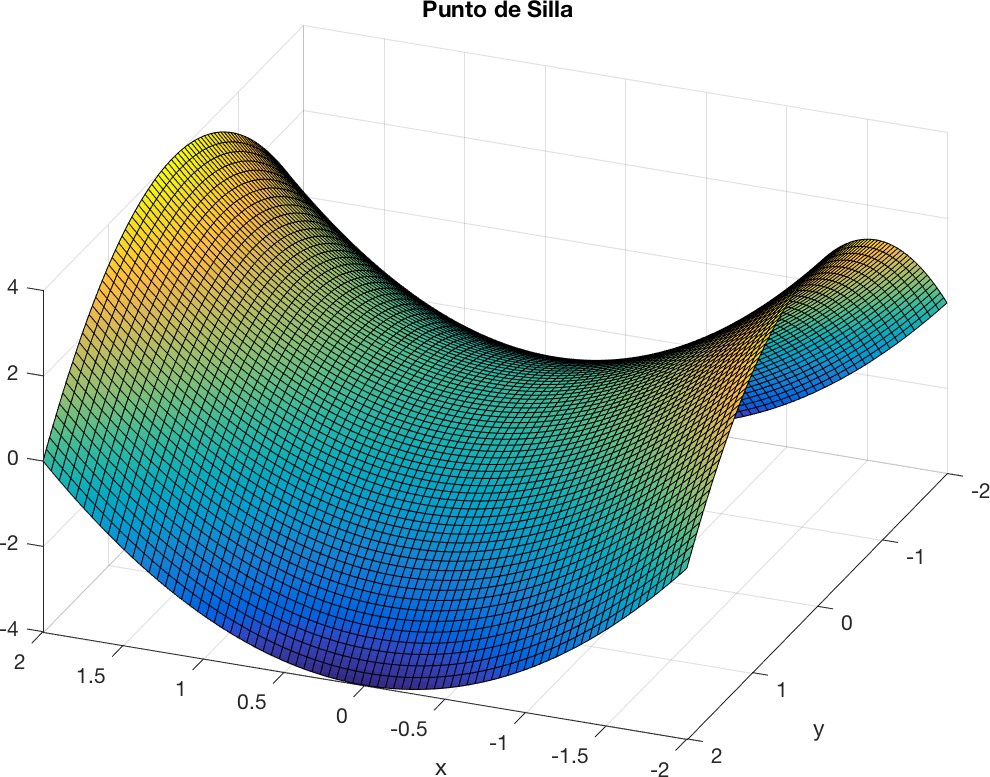 Figura 28: Ana´lisis de la funci´on f (x) = x2     y2. Al calcular el espectro de la matriz hessiana se detecta un punto de silla (minmax) con curvatura positiva (convexidad) en la direcci´on del autovector asociado al autovalor positivo y curvatura  negativa  (concavidad)  en  la  direcci´on  del  autovector  asociado  al autovalor positivo. 1 	 0 u1 =	0	,	u2 =	1El primer autovalor avisa de que la curvatura es positiva, la funci´on es con- vexa y hay un m´ınimo a lo largo de la direcci´on dada por el autovector u1. El segundo autovalor avisa de que la curvatura es negativa, la funci´on concava y hay un m´aximo a lo largo de la direcci´on dada por el autovector u2.C´alculo  y  Optimizaci´on  Multi-variableEl M´etodo de Newton para minimizaci´onSupongamos querer minimizar una energ´ıa (campo escalar)m´ın f (x)	(28)xObserva que en este marco muy general se incluyen los problemas de m´ıni- mos cuadrados no lineales a los cuales se puede llegar o porqu´e el sistema no lineal no admite soluci´on o intentando construir un modelo que sea capaz de aproximar y explicar unos datos (Fitting problem). Veremos estos casos en la siguiente clase dedicada a la resoluci´on de sistemas no lineales.El posible, mal comportamiento del m´etodo de descenso puede ser mejorado utilizando un algoritmo que tenga en cuenta la informaci´on (correcci´on) de la  matriz  Hessiana.  El  m´etodo  m´as  simple  para  hacerlo  es  el  m´etodo  de Newton que se basa en la aproximaci´on de Taylor de segundo orden (26):f (x) ≈ fˆ(x, x ) = f (x ) + (x − x )T ∇f1— x ) H(f )(x )(x − x )Calculando el gradiente de la funci´on cuadr´atica aproximante e imponiendo su anulaci´onse tiene el sistema lineal∇fˆ(x, x0) = 0∇f (x0) + H(f )(x0)(x − x0) = 0	(29)de donde se deduce la iteraci´on gen´erica del Algoritmo de Newtoncon paso de correcci´onx(k+1) = x(k) + ∆x(k) == x(k) − [H(f )(xk)]−1∇f (xk)	(30)∆x(k) = −[H(f )(xk)]−1∇f (xk)Observamos que en cada iteraci´on hay que resolver el sistema lineal (29) por lo  cual  es  necesario  utilizar  m´etodos  eficientes  en  t´erminos  de  precisi´on  y rapid´ez.Ejercicio 7.3.  Se considera el problema de maximizaci´onm´ax f (x) = m´ax e−(x−1)2−y2Se pide:x	(x,y)Escribir el problema de optimizaci´on en t´erminos de un problema de minimizaci´on.Arrancando con semilla x0  =  (0.75,    0.4)  disen˜ar un algoritmo para resolver el problema mediante el algoritmo de Newton definido por la iteraci´on gen´erica (30).Arrancar con una semilla aleatoria (random) y analizar la convergen- cia. Repetir el algoritmo varias veces y obtener una conclusi´on sobre el comportamiento del algoritmo para este problema.Arrancando  con  la  misma  semilla  x0  =  (0.75,    0.4)  disen˜ar  un  al- goritmo para resolver el problema mediante el algoritmo de Descenso descrito en la ecuaci´on (25). Utilizar una tasa de aprendizaje ϵ = 10−1. Comparar la velocidad de convergencia con el algoritmo de Newton.¿Puedes encontrar una tasa de aprendizaje que mejore la velocidad de convergencia del algoritmo de descenso ? Calcular la tasa ´optima.Si f  es una funci´on cuadr´atica asociada a una matriz hessiana definida posi- tiva el problema de m´ınimos cuadrados est´a bien planteado y el algoritmo de Newton converge en un s´olo paso a la soluci´on. Por ejemplo para la funci´on cuadr´aticaf (x) = (1/2)||Ax − b||2con A cuadrada y definida positiva se tiene el gradientey la hessiana∇f (x) = AAx − AT bH(f)(x) =1 (AT A + (AT A)T ) =21 (AT A + AT A) = AT A2La soluci´on de la condici´on de optimalidad∇f (x) = AT Ax − AT b = 0es decir del problema de m´ınimos cuadrados, viene dada por la pseudo-inversax∗ = A†b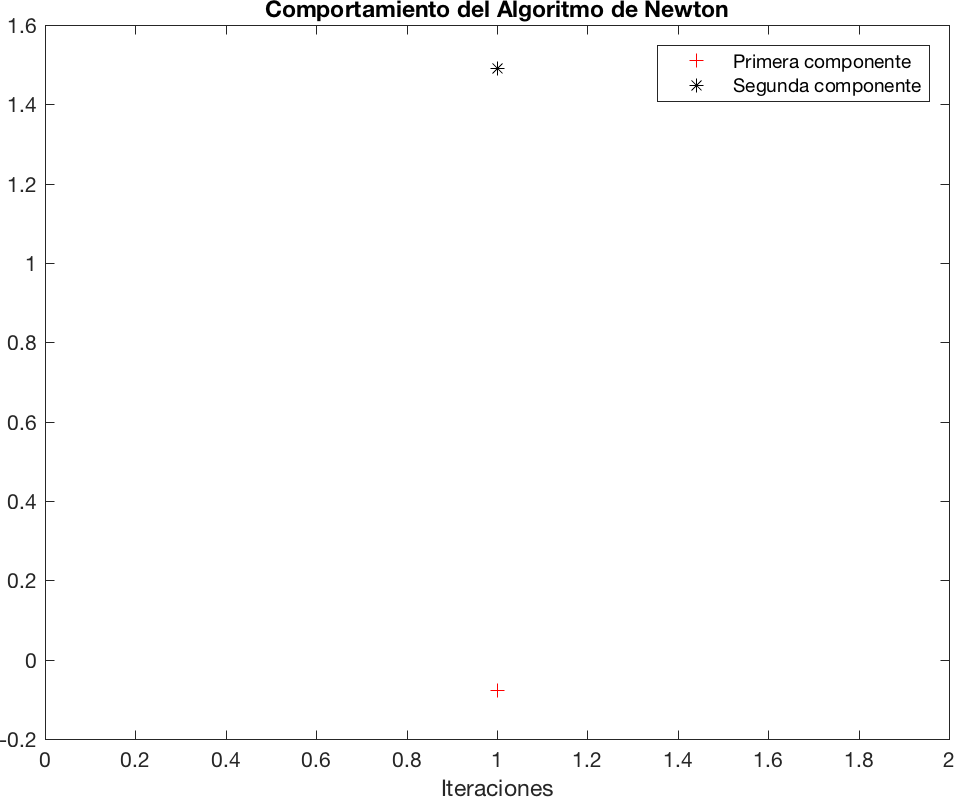 Figura 29: Convergencia en una u´nica iteraci´on del m´etodo de Newton para la funci´on cuadr´atica f (x) = (1/2)||Ax − b||2.Si  f  no  es  una  funci´on  cuadr´atica  pero  es  suficientemente  regular  para  po- derla aproximar (localmente) por una aproximaci´on cuadr´atica el algoritmo de Newton se aplica iterativamente, considerando el gradiente de la forma cuadr´atica aproximante en cada iterada. Si la forma cuadr´atica aproximante es definida positiva el algoritmo de Newton suele converger al m´ınimo mucho m´as r´apidamente que un descenso gradiente.Los algoritmos que usan s´olo la informaci´on del gradiente (como el descenso gradiente) se llaman de I orden y los que usan tambi´en la informaci´on de la Hessiana (como el m´etodo de Newton y variantes) se llaman de II orden. El  ´exito  en  la  implementaci´on  de  uno  u  otro  algoritmo  es  dependiente  del problema de optimizaci´on y de la aplicaci´on.En  el  contexto  del  deep  learning  se  tiene  alguna  garant´ıa  de ´exito  (conver- gencia) si consideramos funciones de clase Lipschitz. Definimos para ello una funci´on Lipschitziana como una funci´on cuya tasa de cambio es acotada por una constante L:|f (x) − f (y)| ≤ L||x − y||2Esta propiedad es u´til puesto que permite cuantificar la hip´otesis de que pe- quen˜o cambio en el imput dan, en un algoritmo del tipo descenso gradiente, pequen˜o cambio en el output.El  campo  de  especializaci´on  m´as  exitoso  de  la  teor´ıa  de  la  optimizaci´on  es la optimizaci´on convexa en donde la hessiana de la aproximaci´on es semi- definida positiva (funci´on convexa) o definida positiva (funci´on estrictamente convexa). E´stas funciones no tienen punto de silla y sus m´ınimos locales son necesariamente  globales.  Actualmente  la  optimizaci´on  no  convexa  (muchosm´ınimos locales y globales) esta´ avanzando te´oricamente y en las aplicacio-nes. En deep-learning la optimizaci´on es t´ıpicamente no convexa.En los ap´endices a estas notas pod´eis encontrar el material necesario para la optimizaci´on convexa y la programaci´on lineal y cuadr´atica.X ClaseEn la clase anterior, dedicada a la optimizaci´on no lineal multi-variables he- mos utilizado operadores propios del c´alculo diferencial, como el gradiente y la hessiana para deducir dos m´etodos cl´asicos para la minimizaci´on de una energ´ıa dentro del contexto de la optimizaci´on de un campo escalar. En con- creto el m´etodo de Descenso Gradiente y el de Newton.En  esta  clase  volvemos  a  considerar  el  m´etodo  de  Newton  pero  para  la  re- soluci´on  de  un  sistema  de  ecuaciones  no  lineales.  Nos  encontramos  en  este caso por ejemplo al considerar las condiciones (necesarias) de optimalidad de primer orden dadas por la anulaci´on del gradiente. El m´etodo de Newton sufre  tambi´en  de  serias  limitaciones:  el  sistema  tiene  que  ser  cuadrado,  se tiene que calcular la inversa de la jacobiana del gradiente (la hessiana) y se necesitan buenas aproximaciones para las semillas iniciales. Sin embargo es un paradigma en resoluci´on num´erica ya que muchos m´etodos que intentan superar estas dificultades se pueden derivar del m´etodo de Newton. En esta clase veremos su aplicaci´on a los problemas de m´ınimos cuadrados no lineales a trav´es de dos variantes muy utilizadas: el m´etodo de Gauss-Newton y el de Levemberg-Marquardt.Sistemas  no  Lineales:  resoluci´on  num´ericaSea dada una funci´on (campo) vectorial f :  Df  ⊂ Rn  → Rm   siendof (x) = (f1(x), ..., fm(x))T ∈ Rmsiendo las componentes fi(x), i = 1..m funciones escalares diferenciables que definen la funci´on no lineal. La resoluci´on del sistema de ecuaciones no linealesf (x) = 0 ∈ Rm	(31)es  un  problema  central  en  c´alculo  num´erico  y  aparece  en  multitud  de  apli- caciones y en varias de las asignaturas del master. Como en el caso lineal hablaremos de un problema sobredeterminado si m > n (m´as ecuaciones que inc´ognitas) e indeterminado si m < n. Si m = n el sistema es cuadrado.El M´etodo de Newton para sistemasTras deducir el m´etodo de Newton para la minimizaci´on de una funci´on en la ecuaci´on (30) vamos a deducir su formulaci´on para la resoluci´on de un sistema no lineal de ecuaciones. Para ello se supone la funci´on suficientemente regular, digamos  f  ∈  [C(Df )]2,  para  asegurar  la  acotaci´on  del  resto  del  desarrollo de Taylor. Para cada componente escalar fj de f podemos considerar su aproximaci´on de Taylor de segundo orden (26):f (x) ≈ f (x )+(x−x )T ∇f1−x ) H(f )(x )(x−x ),	j = 1...mSea ∆x0  = x   x0. Suponiendo 0 <   ∆x0  2   1 podemos eliminar los t´erminos cuadr´aticos (pequen˜os) e imponer la anulaci´on de la aproximaci´on lineal obteniendofj(x) ≈ fj(x0) + (x − x0)T ∇fj(x0) = 0,	j = 1...m es decir, para cada componentefj(x0) + ∆xT ∇fj(x0) == fj(x0) + ∇fj(x0)T ∆x0 = 0,	j = 1...m luego se verifica, vectorialmente, el sistema linealf (x0) + [Jf (x0)]∆x0 = 0del que se obtiene el paso de correcci´on del m´etodo de Newton∆x0 = −[Jf (x0)]−1f (x0)y la gen´erica iteraci´on esx(k+1)  = x(k) + ∆x(k)  = x(k) − [Jf (x(k))]−1f (x(k))	(32)Observa que la matriz jacobiana tiene que ser cuadrada e invertible para que se pueda dar el paso de minimizaci´on de Newton. Es condici´on necesaria para que el algoritmo pueda iterar.Cuando el problema original es de optimizaci´on (minimizaci´on) de un campo escalar f (x) de la formam´ın f (x)xel  m´etodo  de  Newton  se  utiliza  para  verificar  la  condiciones  necesarias  de optimalidad de primer ordenf (x) = ∇f (x) = 0toma la forma de la iteraci´on expl´ıcitax(k+1) = x(k) − [H(f )(x(k))]−1∇f (x(k))	(33)Ha sido deducido en la clase anterior, f´ormula (30).El m´etodo de newton se puede implementar en matlab usando el algoritmo newtonsys.m  La  dificultad  consiste  en  el  c´alculo  correcto,  anal´ıtico  de  la matriz Jacobiana. Veamos un ejemplo. Para ello definimos el problemaEjemplo 8.1. Resolver el sistema no lineal de ecuacionesf (x) = (f1(x, y), f2(x, y))T  = 3x2 − y2	=   02	33xy— x − 1 = 0function F=Ffun2(x) F(1,1)=3.*x(1).^2-x(2).^2;F(2,1)=3.*x(1).*x(2).^2-x(1).^3-1;returny calculamos expl´ıcitamente la matriz jacobiana que definimos en la funci´onfunction J=Jfun2(x) J(1,1)=6.*x(1);J(1,2)=-2.*x(2); J(2,1)=3.*x(2).^2-3.*x(1).^2;J(2,2)=6.*x(1).*x(2);returny resolvemos con semilla inicial x0 random, tolerancia tol= 1.e	5 y un nu´mero m´aximo de 100 iteracionesx0=rand(2,1) tol=1e-5 maxiter=100[x,F,iter]=newtonsys(@Ffun2, @Jfun2,  x0,  tol,  maxiter);Una alternativa es explotar las posibilidades de c´alculo simb´olico de matlab y calcular la matriz Jacobiana del sistema. Esto es lo que se propone abajo en  un  c´odigo  gen´erico  que  calcula  la  matriz  jacobiana  para  sistemas  2     2. La generalizaci´on a dimensiones superiores es directa.Ejemplo 8.2. Resolver el sistema no lineal de ecuacionesf (x) = (f1(x, y), f2(x, y))T  = 3x2 − y2	=   02	33xy— x − 1 = 0La matriz Jacobiana asociada a la funci´on f (x) esJf (x) = Jf (x, y) =(∇f1(x, y))T(∇f2(x, y))T=	6x	−2y3y2 − 3x2	6xySe puede calcular en simb´olico con Matlabsyms x y f=3.*x.^2-y.^2;g=3.*x.*y.^2-x.^3-1; F=[f,g];FN=matlabFunction(F) j=jacobian([f,g],[x,y]);Observa que durante las iteraciones de Newton es necesario poder invertir la matriz jacobiana que no puede por tanto ser singular. Calculando su deter- minante se tiene|J| = 30x2y + 6y3 = 6y(5x2 + 1)e intendemos que no podemos poner semillas en los puntos (x, y) = (x, 0). Tampoco funcionar´a el algoritmo si alguna de las iteradas es pr´oxima a va- lores  del  tipo  (x, 0)  ya  que  en aquella  iteraci´on  no  ser´a  invertible la  matriz jacobiana. Pasamos a describir el algoritmo de Newton. Empezamos iniciali- zando variables y definiendo semillas:delt=-j\[f;g]; delta=matlabFunction(delt);tol=1e-6; nmax=100; niter = 0; err = tol + 1; x0=[1;1]x0=[1;-1]x0=rand(2,1) p=x0;x=p(1)y=p(2)El algoritmo eswhile err >= tol & niter < nmax p=p+delta(p(1),p(2))x=p(1); y=p(2);err = norm(delta(x,y)) res =  norm(FN(x,y)) niter = niter + 1endPasamos finalmente a representar las dos ecuaciones del sistema como las curvas de nivel de las funciones componentesfigure axis onf1=ezplot(f) set(f1,’Color’,’b’) hold ongrid on g1=ezplot(g) set(g1,’Color’,’r’) hold onplot(p(1),p(2),’k*’,x0(1),x0(2),’g*’) legend(’I ecuacion’,’II ecuacion’)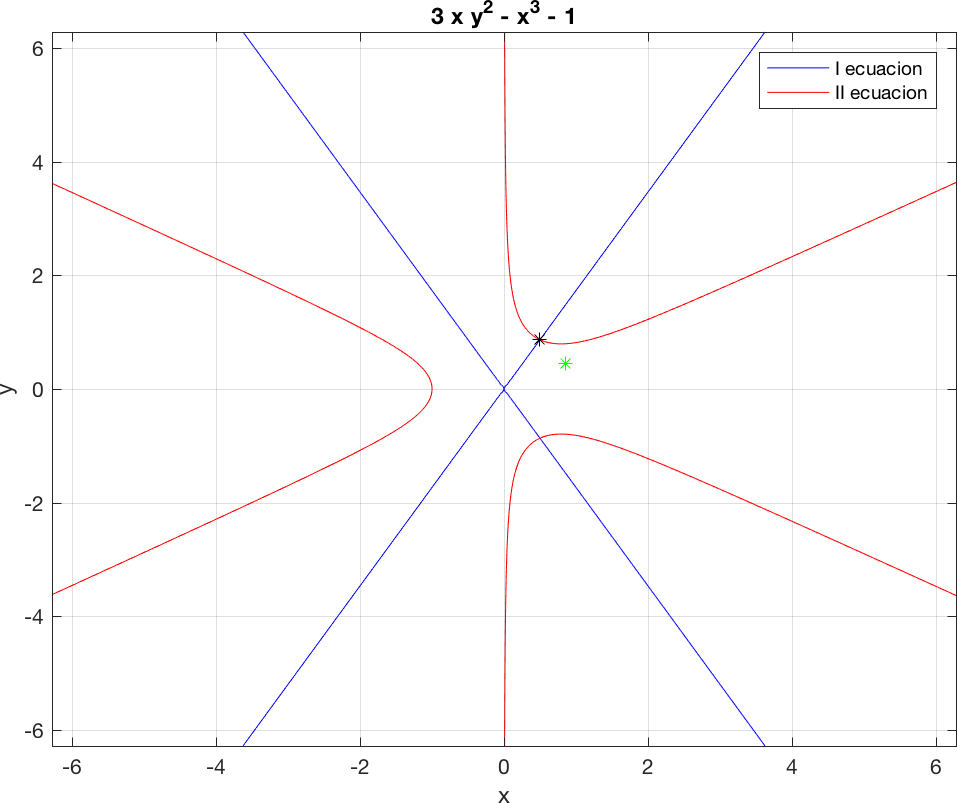 Figura 30: Dos Soluciones del sistema no lineal. Las soluciones vienen dadas por  la  intersecci´on  entre  las  curvas  de  nivel  f1(x, y)  =  0,  f2(x, y)  =  0.  En verde la semilla inicial. En negro la soluci´on calculada.XI ClaseProblemas  de  M´ınimos  Cuadrados  No  LinealesLos problemas de m´ınimos cuadrados no lineales consisten en minimizar la diferencia entre un conjunto de datos y una funci´on modelo que los aproxima y  explica.  El  modelo  viene  dado  por  una  familia  param´etrica  de  funciones y el objetivo es encontrar el par´ametro o´ptimo en el sentido de los m´ınimos cuadrados no lineales.Ejemplo 9.1. Se quiere calcular un modelo para aproximar (fitting) unos datos. Los datos, ruidosos, se generan a partir de un modelo perturbado de decaimiento exponencialy = e−αt + n,	t ∈ [0, 3]	(34)siendo α = 1.3 la tasa de decaimiento y n un ruido con distribuci´on normal de media cero y desviaci´on estandar σ = 0.05. El problema es: a partir de los datos (α, y), encontrar la tasa de decaimiento exponencial α∗ que mejor apro- xima los datos en el sentido del problema de m´ınimos cuadrados no lineales. La soluci´on ´optima es:α∗ = arg m´ın ||f (α)||2  = 1.2645Mediante  el  siguiente  c´odigo,  disponible  en  la  p´agina  de  informaci´on  de matlab para el comando lsqnonlin.m se resuelve el problema. Primero ge- neramos los datos utilizando el modelo generativo (34):rng  default  % for  reproducibility t = linspace(0,3);y   =   exp(-1.3*t)   +   0.05*randn(size(t));luego definimos la funci´on input del algoritmo lsqnonlin que toma en input un valor de la tasa de decaimiento y da en output un vector de diferencias entre lo que predice el modelo e−αt y los datos ruidosos, es decir los residuos:f (α) = e−αt − yfun = @(r)exp(-t*r)-y; alpha_0 = 4;alpha_star   =   lsqnonlin(fun,alpha_0)Finalmente representamos la curva exponencial que aproxima los datos de forma ´optima.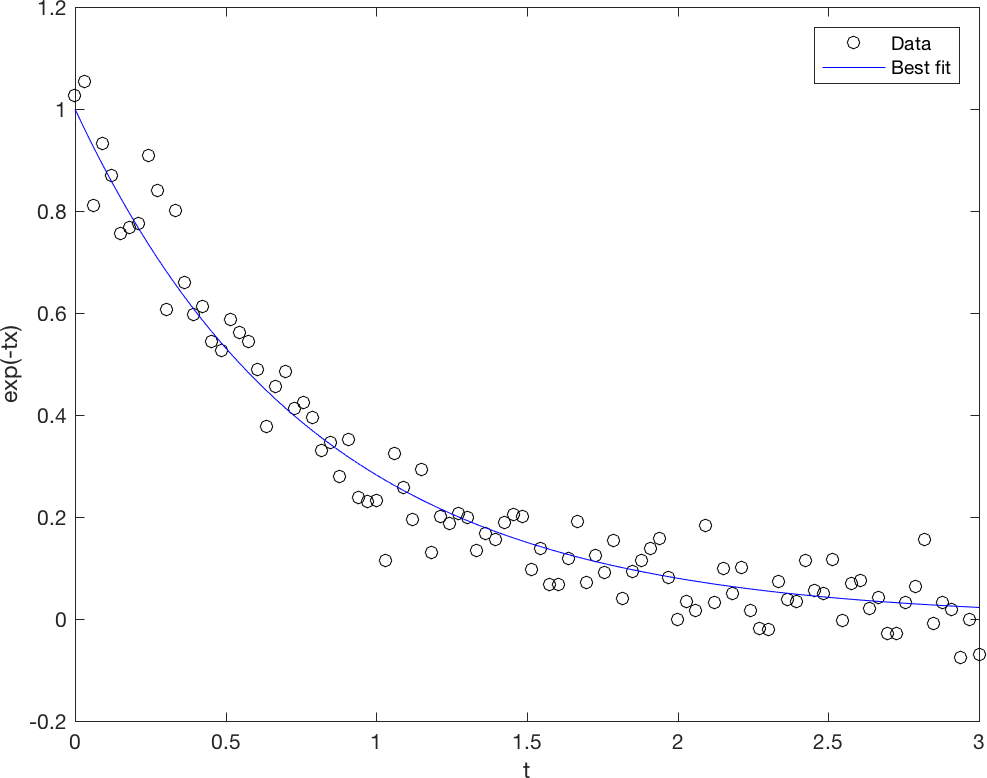 Figura 31: Data fitting (regresi´on).figureplot(t,y,’ko’,t,exp(-alpha_star*t),’b-’) legend(’Data’,’Best fit’)xlabel(’t’) ylabel(’exp(-t*alpha)’)Tambi´en  nacen  al  intentar  dar  una  soluci´on  de  m´ınimos  cuadrados  a  siste- mas de ecuaciones que no la tienen. Sea dada una funci´on (campo) vectorial f : Rn → Rm con f = (f1(x), ..., fm(x)), fi(x), i = 1..m funciones diferencia- bles que definen un problema no lineal. T´ıpicamente las funciones fi son los residuos entre los datos y la funci´on modelo.El  problema  de  m´ınimos  cuadrados  no  linealesEl  problema  de  m´ınimos  cuadrados  no  lineales  consiste  en  la  minimizaci´on de la energ´ıa cuadr´atica (campo escalar) g(x)m´ın g(x) = m´ın1||f (x)|| = m´ın1    mfi(x)2(35)x	x	2Six	2i=1f (x) = Ax − btenemos  un  problema  de  m´ınimos  cuadrados  lineal.  Para  la  resoluci´on  del problema, en general no lineal 35 consideramos la energ´ıa del problemag(x) = 1 ||f (x)||2 = 1      f (x)2que es un campo escalar g : Rn → R. Calculamos las derivadas parciales∂g (x) =       f (x) ∂fi (x),	j = 1...npor lo cual el gradiente en un punto ser´am∇g(x) =	fi(x)∇fi(x) = Jf (x)T f (x)	(36)i=1siendo Jf (x) la matriz jacobiana. La condici´on necesaria (en general no sufi- ciente) de optimalidad es∇g(x) = Jf (x)f (x) = 0	(37)Los elementos de la matriz hessiana H(g)(x), denotada tambi´en por	2g(x) vienen dado por todas las derivadas parciales segundas2	m	m	2H(g)(x)∂ g(x)==       ∂fi(x) ∂fi(x) +       f (x) ∂ fi(x)y la hessiana se puede escribir comom∇2g(x) = Jf (x)T Jf (x) +	fi(x)∇2fi(x)	(38)i=1El algoritmo de Newton para m´ınimos cuadrados no lineales toma la formax(k+1) = x(k) − [∇2g(x(k))]−1∇g(x(k))	(39)La matriz hessiana tiene que ser definida positiva para que los problemas de m´ınimos cuadrados tengan una u´nica soluci´on. La base de los algoritmos de Gauss-Newton y Levemberg-Marquard est´a en la aproximaci´on de la hessiana∇ g(x) ≈ Jf (x)  Jf (x)	(40)que  es  efectiva  cuando  los  residuales  son  pequen˜os,  es  decir  fi(x)       0  y estamos cerca de la soluci´on.El M´etodo de Descenso Gradiente para m´ınimos cuadradosLos M´etodos de Descenso son esquemas iterativos del tipox(k+1) = x(k) + α(k)∆x(k)en donde ∆x(k)     Rn   es la direcci´on  del  paso de correcci´on y α(k)     R es la medida o tamano del paso. Si ∆x(k) =        f (x(k)) tenemos un m´etodo de descenso gradiente:x(k+1) = x(k) − α(k)∇f (x(k))Si queremos aplicar un esquema descenso gradiente al problema de minimos cuadrados (35) definimosf (x) = g(x) = 1 ||f (x)||2siendo  f (x)  el  campo  vectorial  de  residuos  y  utilizamos  la  f´ormula  del  gra- diente (36) obteniendo la iteraci´on expl´ıcitax(k+1) = x(k) − α(k)Jf (x)T f (x)	(41)El M´etodo de Gauss-NewtonSea  x0  una  estimaci´on  inicial  de  la  soluci´on  buscada,  es  decir  una  semilla del  m´etodo.  El  primer  paso  del  M´etodo  de  Gauss-Newton  consiste  en considerar una linealizaci´on ˆf  centrada en el punto x0 de la funci´on no lineal f  que viene dada por una aproximaci´on de Taylor de primer orden:f (x) ≈ ˆf (x, x0) = f (x0) + [Jf (x0)](x − x0)siendo [Jf (x0)] la matriz jacobiana de f evaluada en x0. Se considera entonces el problema de m´ınimos cuadrados linealm´ın ||ˆf (x, x0)||2  = m´ın ||f (x0) + [Jf (x0)](x − x0)||2x	2	x	2cuya soluci´onx1 = arg m´ın ||f (x0) + [Jf (x0)](x − x0)||2nos da la nueva iterada. Observa que en cada iteraci´on del algoritmo se resuel- ve un problema de m´ınimos cuadrados lineal. Si las columnas de [Jf (x0)]m,n son linealmente independientes (es decir rango n) la soluci´on exacta (a menos de errores de redondeo) viene dada por:x = x − [J (x )]T [J (x )] −1 [J (x )]T f (x )es decir la pseudo-inversa de la matriz Jacobiana (v´ease el teorema 3.4)[J (x )]† = [J (x )]T [J (x )] −1 [J (x )]TEl paso de correcci´on de Gauss-Newton ∆x0 = x1 − x0  es por tanto:∆x0 = −[Jf (x0)]†f (x0) == − [J (x )]T [J (x )] −1 [J (x )]T f (x ) == − [J (x )]T [J (x )] −1 ∇g(x )	(42)x1 = x0 + ∆x0El paso de iteraci´on gen´erico del algoritmo de Gauss-Newton esxk+1= xk— [Jf (xk)]T [Jf (xk)] −1 [J (x)]T f (xk)	(43)y en t´erminos de la pseudo-inversa se puede escribir en la formaxk+1 = xk − [Jf (xk)]†f (xk)Comparando con la f´ormula (38) observa que no se est´a considerando e in- virtiendo la matriz hessiana sino la aproximaci´on (40).Ejemplo 9.2. Sea dado el sistema no lineal de ecuacionesf (x) = (f1(x, y), f2(x, y), f3(x, y))T = 0definido por las ecuacionesx − 0.4   =   0y − 0.8   =   0x2 + y2 − 1 =   0Resolver el sistema en el sentido de los m´ınimos cuadrados.El sistema es sobre-determinado (riesgo de no existencia..) y es inmediato ver  que  el  sistema  no  tiene  soluci´on  ya  que  (0.4)2 + (0.8)2  =  1.  Buscamos entonces una soluci´on de m´ınimos cuadrados. La matriz Jacobiana asociada es (∇f1(x, y))T  1	0 Jf (x) = Jf (x, y) =	(∇f2(x, y))T(∇f3(x, y))T = 0	12x  2y3,2y rg(J) = 2 = n luego tienen columnas linealmente independientes y es de rango m´aximo. Podemos aplicar la iteraci´on de Gauss-Newton (43)Ejercicio 9.1.  Escribir un c´odigo que resuelva el sistema anterior mediante el M´etodo de Gauss-Newton calculando de manera simb´olica la matriz jaco- biana del sistema.El M´etodo de Levenberg-MarquardEl  M´etodo  de  Levenberg-Marquard  resuelve  dos  problemas  fundamentales del M´etodo de Gauss-Newton:¿qu´e  hacer  cuando  las  columnas  de  la  jacobiana  no  son  linealmente independientes ?¿qu´e hacer cuando el paso de Gauss-Newton no reduce ||f (x)||2  segu´navanzan las iteraciones ?El M´etodo de Levenberg-Marquard calcula la nueva aproximaci´on resolviendo un problema de m´ınimos cuadrados regularizado:m´ın ||ˆf (x, x0)||2  + λ0||x − x0||2  == m´ın ||f (x0) + [Jf (x0)](x − x0)||2 + λ0||x − x0||2Iterando tenemos una secuencia de par´ametros de regularizaci´on λk. Si λk  > 0 el problema admite una u´nica soluci´on y la secuencia xk  est´a bien definida. No hay condici´on sobre la jacobiana. La soluci´on viene dada porx	= x  − [J (x )]T [J (x )] + λ I −1 [J (x )]T f (x )	(44)El paso de correcci´on de Levenberg-Marquard ∆xk  = xk+1 − xk  es por tanto:∆x = − [J (x )]T [J (x )] + λ I −1 [J (x )]T f (x ) == − [J (x )]T [J (x )] + λ I −1 ∇g(x )Si λk  = 0 se tiene el m´etodo de Gauss-Newton. Hay distintas estrategias para estimar el par´ametro. Por ejemplo, fijado λk  > 0, en cada iteraci´on se calcula la soluci´onxˆ = arg m´ın ||ˆf (x, xk)||2  + λk||x − xk||2  == arg m´ın ||f (xk) + [Jf (x0)](x − xk)||2 + λk||x − xk||2x	2	2Sig(xˆ) = ||f (xˆ)||2  < g(xk) = ||f (xk)||2entonces xk+1 = xˆ y se disminuye λk. En otro caso no se actualiza xk (xk+1 =xk) y se aumenta λk.En matlab los problemas de m´ınimos cuadrados no lineales se pueden resolver mediante  el  comando  lsqnonlin.m que  permite  implementar  el  m´etodo  de Levemberg-Marquardt entre otros. Vamos a desarrollar algu´n ejemplo que se propone en la documentaci´on online de matlab. La sint´axis general esx     =     lsqnonlin(fun,x0,lb,ub,options)en donde es posible introducir restricciones del tipo lower bound (lb) y upper bound (ub). Para seleccionar el algoritmo de Levemberg-Marquardt se utiliza:options.Algorithm = ’levenberg-marquardt’; x_lm= lsqnonlin(fun,x0,[],[],options);Finalmente, consideramos un ejemplo en donde se analiza la diferencia entre utilizar  o  no  la  expresi´on  anal´ıtica  del  jacobiano  frente  a  su  aproximaci´on num´erica mediante diferencias finitas.Ejemplo 9.3. Resolver el problema de m´ınimo cuadrado no lineal (35)m´ın g(x) = m´ın ||f (x)||2 = m´ın  mfi(x)2x	x	2xi=1definido por (para i = k, m = 10, x = (x1, x2))10m´ın	2 + 2k	ekx1	ekx2 2xk=1utilizando una semilla inicial x0 = (0.3, 0.4).Para ello consideramos las componentes escalaresfk(x) = 2 + 2k − ekx1  − ekx2 ,	k = 1..10y escribimos una funci´on, llamada mls.m que calcule el valor de las compo- nentes de la funci´on objetivofunction F  =  mls(x) k = 1:10;F   =   2   +   2*k-exp(k*x(1))-exp(k*x(2));Resolvemos por defecto mediantex0  =  [0.3,0.4];[x,resnorm,res,eflag,output1]   =   lsqnonlin(@mls,x0);Puesto que la funci´on mls.m no calcula el jacobiano de la funci´on vectorialf (x) = (fk(x))10= (2 + 2k − ekx1 − ekx2 )10el algoritmo utilizado para la resoluci´on (Trust-region reflective) utiliza f´ormu- las  en  diferencias  finitas  para  su  aproximaci´on.  Este  algoritmo  no  funciona para  sistemas  indeterminados.  Si  queremos  an˜adir  la  informaci´on  del  Jaco- biano calculamosJk,j(x) = ∂fk (x)∂xes decirjJk,1(x) = −kekx1 ,	Jk,2(x) = −kekx2Escribimos entonces la funci´on lmsjac.m que incluye el Jacobianofunction [F,J] = mlsjac(x) k = 1:10;F = 2 +  2*k-exp(k*x(1))-exp(k*x(2)); if nargout > 1J = zeros(10,2);J(k,1)   =   -k.*exp(k*x(1));J(k,2)   =   -k.*exp(k*x(2));endy definimos las opciones que permiten utilizar el jacobianoopts    =    optimoptions(@lsqnonlin,’SpecifyObjectiveGradient’,true);resolviendo mediantex0 =  [0.3  0.4];[x,resnorm,res,eflag,output2] = lsqnonlin(@mlsjac,x0,[],[],opts); Comparamos los resultados mediante [output1.funcCount,output2.funcCount]lo que nos permite ver que el uso del jacobiano permite alcanzar la soluci´on con muchas menos evaluaciones de la funci´on.XII ClaseEn esta clase se imparten los conceptos fundamentales del C´alculo Variacio- nal.  Utilizaremos  este  marco  te´orico  para  resolver  problemas  de  procesado de imagen de bajo-nivel, low-level11, en Computer Vision. Trabajaremos en concreto problemas de filtrado, lineal y no lineal en el espacio de la imagen, eliminaci´on  de  ruido,  reconstrucci´on  e  impainting.  A  partir  de  modelos  de tipo Bayesiano, se introducen distintos a priori, priors, que regularizan el problema en el sentido de Tikhonov generalizado. Las ecuaciones se resuel- ven mediante m´etodos num´ericos de discretizaci´on del tipo diferencias finitas. Este  material  sirve  de  base  para  la  resoluci´on  de  las  pr´acticas  dedicadas  a este tema que finalizan la primera parte del curso de Fundamentos.C´alculo  VariacionalEl C´alculo Variacional se basa en el an´alisis de las variaciones frente a per- turbaciones de un funcional de energ´ıa que queremos minimizar. Esto nos lleva al c´alculo del gradiente del funcional considerado lo que se plasma en la derivaci´on de las Ecuaciones de Euler-Lagrange que representan condiciones necesarias de primer orden para la optimalidad. En esta clase nos concentra- remos en la definici´on y c´alculo de los operadores fundamentales para resolver num´ericamente el problema revisando las distintas estrategias que se han ido desarrollando durante los u´ltimos an˜os. La base te´orica del calculo variacio- nal es el an´alisis funcional cuyo conocimiento excede los objetivos del curso por su dificultad. Sin embargo unos conocimientos m´ınimos son necesarios para entender los formalismos y formalizaciones que consideraremos lo que nos permitir´a entender los algoritmos de resoluci´on propuestos.Funcionales de Energ´ıaEmpezamos definiendo los funcionales de energ´ıa y su dominio, es decir donde estan bien definidos. Los funcionales de energ´ıa son funciones de funciones definidos en un espacio infinito dimensional. Estamos pasando del marco discreto al continuo. En el contexto de los espacios infinito dimensionales la operaci´on de producto escalar se generaliza a la forma integral11La clasificaci´on de los problemas de procesado de imagen de bajo-nivel re refiere a que son pre-procesos que sirven para resolver mejor problemas avanzados t´ıpicos de la Visi´on Artificial como el de la comprensi´on autom´atica de la sem´antica de im´agenes y videos.⟨f, g⟩ =     fgdxen donde el s´ımbolo de sumatorio discreto se ha sustituido por el de integral, continuo. Podemos as´ı calcular la norma inducida por el producto escalar en la forma⟨f, f⟩ = ||f||2  =    |f| dxM´as en general podemos definir una norma p en la forma(	p 1/p||f||p =	|f| dxPara 1    p	diremos que f Lp(Ω) si f p < . Los espacios Lp(Ω) se conocen con el nombre de espacios de Lebesgue. Si p = hablamos del espacio de funciones esencialmente12 acotadas, es decir, L∞(Ω). Se tienen las siguientes inclusionesL∞(Ω) ⊂ .... ⊂ Lp(Ω) ⊂ ... ⊂ L1(Ω) ⊂ M(Ω)siendo      (Ω) el espacio de medidas acotadas de Rado´n. S´olo observamos que estas medidas no son funciones sino distribuciones. Observa que en la cadena de inclusiones el espacio m´as pequen˜o es L∞(Ω) ya que si una funci´on es acotada entonces es integrables a cualquier potencia p luego pertenece a todos los Lp(Ω), p ≥ 1.Si queremos m´as control sobre el comportamiento de las funciones podemos definir, para valores de p > 1 los espacios de SobolevW 1,p	.	p	p	n(Ω) = {v ∈ L (Ω) | ∇v ∈ [L (Ω)] }Para p = 1 se define el espacio de funciones de variaci´on acotada, Bounded Variation12Por esencialmente acotadas se entienden las funciones acotadas en casi todo punto de Ω. Los puntos en donde la funci´on podr´ıa no ser acotadas forman un conjunto de medida cero (del tipo una recta en un plano) en el sentido de la medida de Lebesgue. Se trata de una  teor´ıa  de  la  medida  que  extiende  la  teor´ıa  de  la  integraci´on  de  Riemann.  Se  utiliza en el contexto de las formulaciones d´ebiles de la EDP. Las formulaciones d´ebiles permiten dar sentido a las soluciones que aparecen en procesamiento de im´agenesBV	.	1	n(Ω) = {v ∈ L (Ω) | ∇v ∈ [M(Ω)] }Se puede considerar que el espacio BV (Ω) es el adecuado para describir las im´agenes naturales ya que las funciones de BV (Ω) pueden ser discontinuas mientras que las funciones de W 1,p(Ω) son continuas para todo p ≥ 1.Modelos lineales: eliminaci´on de ruido y reconstrucci´onSea  K  un  operador  lineal.  A  partir  de  un  modelo  de  eliminaci´on  de  ruido (K ≡ I) y reconstrucci´on (K ̸= I) de una imagen del tipo aditivo y gaussianof = Ku + n	(45)el funcional E2(u) que define la energ´ıa del problema a minimizarE2(u) = G2(u) + λF (u) =	(46)= ||∇u||2  + λ||Ku − f||2  =2	2=	|∇u|2dx + λ    (Ku − f )2dxse compone de dos t´erminos que modelan la fidelidad  de  datos F (u) y laregularizaci´on G2(u). El operador linealK : L2(Ω) → L2(Ω)se puede intender como un filtro que modela varios procesos de degradaci´on sufridos por la imagen durante su adquisici´on. Por ejemplo Ku puede modelar el efecto de un emborronamiento de la imagen o una p´erdida de resoluci´on (downsampling)  debida  a  una  adquisici´on  r´apida.  Si  K        I  tenemos  un modelo de eliminaci´on de ruido (denoising).El dominio del funcionalDada  f       L2(Ω)  el  t´ermino  F (u)  est´a  bien  definido  en  el  espacio  de  las funciones de cuadrado integrables, es decir su norma al cuadrado es acotada:F (u) =Ω(Ku − f )2dx = ||Ku − f||2  < ∞,	∀ u ∈ L2(Ω)Si adem´as ∇u ∈ [L2(Ω)]n  es decirG2(u) =Ω|∇u| dx = ||∇u||2 < ∞,	∀ u ∈ L (Ω) | ∇u ∈ [L (Ω)]diremos que el funcional de energ´ıaE2(u) = G2(u) + λF (u) ==    |∇u|2dx + λ    (Ku − f )2dx == ||∇u||2  + λ||Ku − f||2  < ∞2	2est´a bien definido en el espacio de SobolevW 1,2	.	2	2	n(Ω) = {v ∈ L (Ω) | ∇v ∈ [L (Ω)] }ya que la energ´ıa es acotada, E2(v) <     , independientemente de la funci´on v     W 1,p(Ω) que se considere. Este funcional es adem´as continuo en el espacio ya que es una suma de normas y las normas son siempre funcionales continuos. Observa  que  en  muchos  textos  de  an´alisis  funcional  y  art´ıculos  se  denota W 1,2(Ω) = H1(Ω) para enfatizar que el espacio de Sobolev tiene estructura de espacio de Hilbert y es posible definir un producto escalar.La Regularizacio´n de Tikhonov. Generalizaci´onLa Regularizaci´on de Tikhonov, en su forma original, consiste en an˜adir un t´ermino  de  regularizaci´on/penalizacion  para  las  soluciones  de  un  problema de minimizaci´on mal planteado. Por ejemplo, considerando el funcional (46) vemos que el problema de m´ınimo cuadrados asociadom´ın F (u) = m´ın    (Ku − f )2dx = m´ın ||Ku − f||2podr´ıa  estar  mal  planteado  (ill-posed)  por  ser  un  problema  indeterminado y mal condicionado, dependiendo de las propiedades del operador K. Para K  =  Id  que  define  el  problema  de  eliminaci´on  de  ruido  se  tendr´ıa  la  solu- ci´on  u      f  lo  que  equivaldr´ıa  a  quedarnos  con  los  datos  (imagen)  ruidoso. Matem´aticamente  hemos  visto  en  clases  anteriores  (y  en  el  caso  discreto) que podemos regularizar el problema de m´ınimos cuadrados desplazando el espectro del operador K mediante consideraci´on (penalizaci´on) de la energ´ıa de la soluci´on. En el caso continuo esto se escribe en la formam´ın Fλ(u) = m´ın  (Ku − f )2dx + λ  u2dx == m´ın ||Ku − f||2  + λ||u||2siendo λ > 0 un par´ametro a determinar. Si bien el problema obtenido est´a ahora bien planteado matem´aticamente desde el punto de vista pr´actico de las aplicaciones vemos que favorecemos soluciones de baja energ´ıa pero sin controlar sus oscilaciones de alta frecuencia t´ıpicamente asociadas a bordes y ruido. Para remediar este problema la t´ecnica de regularizaci´on de Tikhonov consiste en penalizar las oscilaciones excesivas en la imagen mediante penali- zaci´on de la energ´ıa del m´odulo del gradiente de la soluci´on. La introducci´on de este t´ermino hace que las ecuaciones de optimalidad de primer orden de anulaci´on del gradiente del funcional, denotado por     E2(u) sean ecuaciones diferenciales en derivadas parciales de tipo el´ıptico, estacionario, Lineales. La linealidad de estas ecuaciones, conocidas como Ecuaciones de Euler- Lagrange del funcional hace que las soluciones sean m´as regulares, digamos una  versi´on  suavizada  (smooth)  de  los  datos.  Si  bien  este  proceso  lineal  se utiliza muy a menudo para la obtenci´on de estad´ısticas m´as robustas sobre los datos, se puede demostrar, utilizando la teor´ıa de la regularidad de las EDP el´ıpticas, que las soluciones del problema se ven ahora afectadas por el problema de la excesiva regularizaci´on lo que se conoce como image overs- moothing.  Una  alternativa  consiste  en  generalizar  la  t´ecnica  de  Tikhonovintroduciendo a priori, es decir regularizantes, que no causen esta excesiva regularizaci´on preservando una propiedad fundamental de las im´agenes na- turales  que  es  su  discontinuidad.  Matem´aticamente  esto  se  traduce  en  la introducci´on de operadores de regularizaci´on No Lineales. M´as en general y en este marco podemos definir energ´ıas del tipoEp(u) = Gp(u) + λF (u) =	(47)= 1	|∇u|pdx + λ  (Ku − f )2dx ==  1 ||∇u||p  + λ||Ku − f||2  < ∞que recuperan el caso lineal para p = 2 pero permiten considerar procesos no lineales menos agresivos sobre la soluci´on del problema para 1      p < 2. El ejemplo estrella en el procesado de im´agenes digitales mediante m´etodos variacionales es el operador de Variaci´on Total cuya definici´on (no rigurosa13) esG1(u) = TV (u) =Ω|∇u|dx = ||∇u||1y se corresponde a la elecci´on de p = 1. La energ´ıa correspondiente esE1(u) = G1(u) + λF (u) =	(48)=  Ω |∇u|dx + λ  Ω(Ku − f )2dx == ||∇u||1 + λ||Ku − f||2  < ∞El operador de Variaci´on Total fue introducido en el procesado de im´agenes y en Computer Vision por L. Rudin, S. Osher y E. Fatemi14 al comienzo de los an˜os noventa. Desde entonces ha recibido m´as de 12000 citas en art´ıculos con ´ındice de impacto. La caracter´ıstica principal de este operador es que las soluciones de los problemas asociados no son continuas y preservan los bordes de la imagen. El efecto de la regularizaci´on depende del par´ametro p:13La  definici´on  no  es  rigurosa  ya  que  no  es  posible  asegurar  que  ∇u ∈ L1(Ω)  es  decir que	u  1 <	. Para ello es necesaria una ulterior regularizaci´on.14L. Rudin, S. Osher y E. Fatemi. Nonlinear total variation based noise removal algo- rithms. Physica D: Nonlinear Phenomena, ISSN: 0167-2789, Vol: 60, Issue: 1, Page: 259-268Publication Year: 1992Para p > 1 el funcional (47) es Diferenciable y estrictamente convexo.Para p = 1 el funcional (47) no es Diferenciable (es necesaria regulari- zacio´on) pero es estrictamente convexo. El operador G1(u) es convexo.Para 0 < p < 1 el funcional (47) no es Diferenciable (es necesaria regularizacio´on) y no es convexo.Ecuaciones de Euler-LagrangeSiguiendo  el  m´etodo  variacional  el  problema  de  optimizaci´on  (56)  (estric- tamente  convexo)  se  resuelve  considerando  pequen˜as  perturbaciones  de  la energ´ıa en todas las direcciones y pasando al l´ımite. Para ello se define la Diferencial de Gateaux del funcional⟨∂E(u), v⟩a partir de la cual obtenemos la expresi´on del gradiente del funcional.Sea V un espacio vectorial infinito dimensional y E : V R un funcional definido en V . Si existe finito el l´ımite⟨∂E(u), v⟩ = l´ım (E(u + αv) − E(u)  	(49)α→0	αdiremos que E es Gateaux Diferenciable y∂vE(u) = ⟨∂E(u), v⟩es  la  derivada  direccional  de E  en el  punto  u  y  en  la  direcci´on  de v  siendo∂E(u) denotada (impropiamente) por el gradiente del funcional:∂E(u) = ∇E(u)Operador laplacianoConsiderando la energ´ıa cuadr´atica en (46) se tiene∇E(u) = −∆u + λK (Ku − f )Imponiendo  su  anulaci´on  (condiciones  necesarias  de  I  orden)  obtenemos  la Ecuaci´on de Euler-Lagrange∇E(u) = 0del funcional a minimizar−∆u + λK  (Ku − f ) = 0	(50)que  en  matem´aticas  se  clasifica  como  una  ecuaci´on  diferencial  lineal  de  se- gundo  orden  de  tipo  el´ıptico  para  el  operador  de  Laplace  ∆u.  La  soluci´on u(x) depende del punto (pixel o voxel) y no depende del tiempo. Se considera por tanto de tipo estacionario. Describe el estado de equilibrio de un proceso de difusi´on lineal∂u = −∇E(u) = ∆u − λKT (Ku − f )que se estabiliza (para t → +∞) en la soluci´on u∗(x) de la ecuaci´on (50):l´ımt→+∞Operadores p−laplacianosu(x, t) = u∗(x)Considerando  un  problema  de  reconstrucci´on  o  restauraci´on  modelado  por un operador K = I  y utilizando un regularizante de la forma (47), repetimos el procedimiento anterior para calcular la derivada de Gateaux del funcional Ep(u)∇Ep(u) = −∆pu + λK (Ku − f ) obteniendo la Ecuaci´on de Euler-Lagrange−∆pu + λK  (Ku − f ) = 0,	p ≥ 1	(51)que  es  una  ecuaci´on  en  derivadas  parciales  el´ıptica  no  lineal.  Describe  el estado de equilibrio de un proceso de difusi´on no lineal∂u = ∆ u − λKT (Ku − f )que se estabiliza (para t → +∞) en la soluci´on u∗(x) de la ecuaci´on (51):l´ımt→+∞u(x, t) = u∗(x)El operador ∆pu se conoce con el nombre de operador p-laplaciano y se define por∆pu = div(|∇u|p−2∇u)	(52)Para p = 2 recuperamos el operador de Laplace definido en (57). Para p > 2 la ecuaci´on no lineal asociada a (52) se define de degenerada ya que|∇u|p−2 → 0,	para	|∇u| → 0Para 1 < p < 2 la ecuaci´on no lineal asociada a (52) se define de singularya que|∇u|p−2 → +∞,	para	|∇u| → 0Utilizando las ecuaciones (50) y (51) definimos formalmente el problema a resolver  para  la  minimizaci´on  de  funcionales  de  energ´ıa  convexos  del  tipo (47):−∆pu + λKT (Ku − f ) = 0,	x ∈ Ω∇u · n = 0,	x ∈ ∂Ω(53)en donde hemos impuesto condiciones de contorno de tipo Neumann ho- mog´eneas (de no flujo o flujo nulo en la frontera) definidas por∇u(x) · n = 0,	x ∈ ∂ΩEste tipo de condiciones permite conservar la masa de la soluci´on:udx =	fdxΩ	Ωy son las que se utilizan t´ıpicamente en el procesado de im´agenes. La soluci´onu∗ del problemau∗ = arg m´ın Ep(u)ues soluci´on del problema (53).Descenso Gradiente y FiltradoLa resoluci´on num´erica del del problema (53) (definido a trav´es de la ecuaci´on lineal  en  (50)  o  no  lineal  (51))  implica,  tras  discretizaci´on  de  las  derivadas que  aparecen  en  las  ecuaciones,  la  resoluci´on  de  un  sistema  de  ecuaciones lineales del taman˜o del nu´mero de p´ıxeles de la imagen o de una secuenciade sistemas lineales en el caso no lineal, p = 2. Una alternativa que permite introducir unas ideas y conceptos b´asicos para la optimizaci´on en aprendizaje autom´atico es el m´etodo del descenso gradiente que presentamos a continua- ci´on.  Para  ello  introducimos  un  tiempo  ficticio,  artificial  t  y  consideramos una relajaci´on de la igualdad en (51) en la forma∂u∂t = −∇Ep(u)es  decir  siguiendo  la  direcci´on  contraria  al  gradiente  del  funcional.  Por  lo anterior se tiene que resolver un problema transitorio (en el tiempo) definido por∂u = ∆ u − λKT (Ku − f ),	(x, t) ∈ Ω × (0, +∞)(54)∇u · n = 0,	(x, t) ∈ ∂Ω × (0, +∞)u(x, 0) = f (x),	x ∈ Ωlo que se corresponde a realizar un proceso f´ısico de difusi´on sobre el dominio de la imagen Ω complementado con condiciones de contorno de tipo Neumann homog´eneas (de no flujo) en la frontera ∂Ω definidas por∇u(x, t) · n = 0,	x ∈ ∂Ω Dependiendo del valor de p se modelan distintos fen´omenos.Para p > 2 la ecuaci´on es degenerada, hablamos de difusi´on  lenta y hay emborronamiento de la imagen debido a la excesiva regularizaci´on.Para p = 2 la ecuaci´on es lineal. Se sigue utilizando este caso en el pro- cesamiento de im´agenes pero produce emborronamiento de los bordes y p´erdida de informaci´on.Para 1 < p < 2 la difusi´on es r´apida y aparecen regiones homog´eneas que favorecen la clasificaci´on de las im´agenes.Para p = 1 se tiene el operador de variaci´on total, el m´as utilizado en procesamiento de im´agenes por su capacidad de preservar los bordes.Bajo ciertas hip´otesis y previa aproximaci´on y posible incluso conside- rar fen´omenos difusivos para valores 0 < p < 1. Se generan procesos de difusi´on que tienden a gradientes sparse.El proceso de difusi´on empieza en t = 0 con u(x, 0) = f (x), es decir los datos iniciales vienen dados por la imagen ruidosa y termina cuando∂u∂t → 0lo que ocurre en tiempo (artificial) infinito. Cuando utilizamos el m´etodo del descenso gradiente para determinar un m´ınimo del funcional se trata de un proceso  de  estabilizaci´on  en  donde  el  destino  final  de  la  soluci´on  u(x, t) de la ecuaci´on transitoria (54) es la soluci´on u(x) de la Ecuaci´on de Euler- Lagrange (50):l´ım u(x, t) = u(x)t→∞En la pr´actica se utiliza el resultado∂u∂t ≈ 0ya que la convergencia en este esquema es monotona. Observamos finalmente que, cuando λ = 0, las ecuaciones de tipo (54) modelan procesos de filtrado (paso bajo) de las im´agenes:∂u∂t  = ∆pu,	(x, t) ∈ Ω × (0, +∞)(55)∇u · n = 0,	(x, t) ∈ ∂Ω × (0, +∞)u(x, 0) = f (x),	x ∈ ΩLa diferencia fundamental entre el descenso gradiente (54) y el proceso de filtrado (55) radica en que (54) se tiene que resolver hasta estabilizaci´on de la soluci´on mientras que (55) se tiene que resolver por poco tiempo para no perder estructuras (bordes) en la imagen. Pasaremos ahora a resolver la ecuaci´on transitoria (54) mediante el m´etodo de la diferencias finitas.Formulacio´n BayesianaEl funcional modelo introducido en (46) puede ser justificado a partir de la  estad´ıstica  bayesiana.  Esto  nos  propone  un  marco  muy  general  que  ser´a explotado en la segunda parte del curso al definir las redes bayesianas. Su- pondremos a lo largo de la deducci´on del modelo y por simplicidad, que p = 2 y K = Id. De momento es suficiente considerar la f´ormula de Bayesp(u f ) =  p(f|u)p(u)p(f )que define la probabilidad condicionada a posterior p(u f ) en t´erminos de la probabilidad de la verosimilitud con los datos p(f u) y las probabilidades a priori p(u), p(f ). La formulaci´on bayesiana, que ser´a presentada en detalles al comienzo de la segunda parte del curso, permite realizar una estimaci´on u∗ de  tipo  MAP  (Maximum  A  Posteriori)  de  la  imagen  ´optima  u  que maximiza esta probabilidad a partir de una imagen f (los datos):u∗ = arg m´ax (log p(f  u) + log p(u))uPara ello se razona de la siguiente forma. Los detalles se pueden encontrar en el famoso art´ıculo de Geman y Geman, (1984) 15 Tomando logaritmos y cambiando de signo, aplicamos las propiedades de los logaritmos para obtener la energ´ıa a minimizar:E(u) = − log p(u|f ) = − log (p(f|u)p(u)   == − log p(f|u) − log p(u) + log p(f )Pasando  a  la  formulaci´on  de  argumento  m´ınimo  vemos  que  la  estimaci´on MAP u∗ esu∗ = arg m´ın E(u) = arg m´ın(− log p(f|u) − log p(u) + log p(f ))u	u= arg m´ın (− log p(f|u) − log p(u))ya que p(f ) no depende de u luego no cambia el punto (funci´on) en donde se alcanza el m´ınimo. En un modelo de ruido gaussiano15S. Geman and D. Geman, Stochastic relaxation, Gibbs distributions and the Bayesian restoration of images, IEEE Trans. Pattern Anal. Machine Intell., vol. 6, pp. 721-741, July 1984.f = u + nse tiene que f	u = n es una distribuci´on de tipo Gaussiano que se modela en la formap(f|u) = e−λ||u−f||2siendo λ un par´ametro positivo (hiper-par´ametro en la terminolog´ıa bayesia- na) que depende de la variancia del ruido σ2 y que se tiene que estimar y fijar antes de realizar las simulaciones num´ericas. Veremos en las aplicaciones al- gunas variaciones como por ejemplo el uso de un hiperpar´ametro adaptativo λ(x). Tomando logaritmo y cambiando de signo se tiene— log p(f|u) = − log e−λ||u−f||2  = λ||u − f||22De manera an´aloga modelamos el t´ermino a priori en la formap(u) = e−||∇u||2luego— log p(u) = − log e−||∇u||2 = ||∇u||22y hemos deducido el problema de minimizaci´oarg m´ın E(u) = arg m´ın (− log p(f|u) − log p(u)) =u	u= arg m´ın  ||∇u||2  + λ||u − f||2 	(56)La  relaci´on  entre  la  estimaci´on  probabilistica  y  la  variacional  se  puede  en- contrar en el art´ıculo de Hamza y Krim (2001)1616A. Ben Hamza and H. Krim, A variational approach to maximum a pos- teriori es- timation For Image denoising, Lecture Notes in Comput. Sci., vol. 2134, pp. 19-34, Sept. 2001C´alculo riguroso de las Ecuaciones de Euler-LagrangePor simplicidad consideraremos el caso lineal para eliminaci´on de ruido. Cal- culamos el l´ımite (49). En el caso del funcional (46), E(u)  =  E2(u) y se tieneE2(u + αv) − E2(u) == ||∇(u + αv)||2  + λ||(u + αv) − f||2  − ||∇u||2  − λ||u − f||2  == |∇(u + αv)|2dx − |∇u|2dx + λ (u + αv − f )2dx − λ (u − f )2dx Considerando cada t´ermino por separado|∇(u + αv)|2dx =  |∇u + α∇v)| dx ==	|∇u|2dx + 2α  y∇u∇vdx + α2  |∇v| dxλ	(u + αv − f )2dx = λ  (u − f + αv)2dx =luego= λΩ(u − f )2dx + 2λα  (u − f )vdx + λα2  v2dx|∇(u + αv)|2dx −  y|∇u|2dx = 2α  ∇u∇vdx + α2  |∇v| dxλ	(u + αv − f )2dx − λ  (u − f )2dx == 2λαΩ(u − f )vdx + λα2  v2dxEl cociente en (49) es por tantoE(u + αv) − E(u) =α= 2Ω∇u∇vdx + α  |∇v|2dx + 2λ  (u − f )vdx + λα  v2dxy pasando al l´ımite para α → 0 se obtiene⟨DE(u), v⟩ = 2      ∇u∇vdx + 2λ  (u − f )vdx == −2⟨∆u, v⟩ + 2λ⟨u − f, v⟩ = 2⟨−∆u + λ(u − f ), v⟩en donde hemos utilizado las f´ormulas de Green y las condiciones de contorno de no flujo a trav´es de la frontera:∇u∇vdx = −  ∆uvdx +∂Ω∇uvndx = −  ∆uvdxsiendo ∆u el operador de Laplace definido por∆u = div(∇u)	(57)Imponiendo la condici´on necesaria de anulaci´on del gradiente⟨∂E(u), v⟩ = 2⟨−∆u + λ(u − f ), v⟩ = 0,	∀ v ∈ Vse deduce la Ecuaci´on de Euler-Lagrange del funcional a minimizar−∆u + λ(u − f ) = 0M´as  en  general  se  pueden  calcular  las  Ecuaciones  de  Euler-Lagrange  utili- zando las siguientes f´ormulas: Sea dado el funcional a minimizarE(u) =ΩF (x, u, ∇u)dxsiendo Ω ⊂ Rn. Entonces las Ecuaciones de Euler-Lagrange son— i=1∂∂xi∂F (x, u,	u)∂pi∂F+ ∂u (x, u, ∇u) = 0Ejemplo 10.1. Sea Ω	R2 y sea dado el funcional de energ´ıa E(u) definido porF (x, u, ∇u) = 1 |∇u|2 +λ(u	f )22Calcular  las  Ecuaciones  de  Euler-Lagrange  del  problema  de  minimizaci´on asociado.Para ello definimos x = (x, y) yp = (p1, p2)T = (∇u)T  = (uxuy)TsiendoF (x, u, ∇u) = F (x, u, p) = 1 |p|2λ	2u − f1 p2 + p2λu − f )2Se tiene∂F+	(	)2	2∂F= 2 ( 12) + 2 (∂p1y(x, u, ∇u) = p1 = ux,∂F∂p2(x, u, ∇u) = p2 = uyluego la ecuaci´on∂u (x, u, ∇u) = λ(u − f )— i=1es∂∂xi∂F (x, u,	u)∂pi∂F+ ∂u (x, u, ∇u) = 0y se escribe en la forma−(uxx + uyy) + λ(u − f ) = 0−∆u + λ(u − f ) = 0Discretizaci´on: F´ormulas en diferencias finitasDescribimos  brevemente  a  las  f´ormulas  en  diferencias  finitas  que  permiten discretizar las derivadas parciales que aparecen en los operadores gradiente, divergencia y p-laplaciano. Definimos una f´ormula en diferencia  finita  de primer orden de tipo progresivo para estimar la derivada parcial de una funci´on en un punto mediante∂u (x, y) ≈ u(x + h, y) − u(x, y) ,	∂u (x, y) ≈ u(x, y + k) − u(x, y)Ana´logamente definimos una f´ormula en diferencia  finita  de  primer  or- den de tipo regresivo como∂u (x, y) ≈ u(x, y) − u(x − h, y) ,	∂u (x, y) ≈ u(x, y) − u(x, y − k)Otra  posibilidad  es  la  f´ormula  en  diferencias  finitas  de  primer  orden centradas:∂u (x, y) ≈ u(x + h, y) − u(x − h, y) ,	∂u (x, y) ≈ u(x, y + k) − u(x, y − k)Para las derivadas segundas utilizaremos f´ormula en diferencias finitas de segundo orden centradas:∂2u∂x2 (x, y) ≈∂2u∂y2 (x, y) ≈u(x + h, y) − 2u(x, y) + u(x − h, y) , h2u(x, y + k) − 2u(x, y) + u(x, y − k) k2a partir de las cuales contruimos una aproximaci´on centrada del operador de Laplace.∆u(x, y) ≈≈ u(x + h, y) − 2u(x, y) + u(x − h, y) + u(x, y + k) − 2u(x, y) + u(x, y − k)Suponiendo h = k  (mallado is´otropo) y h = k  = 1 (t´ıpico en procesado de imagen) se tiene∆u(x, y) ≈ u(x + h, y) + u(x, y + k) − 4u(x, y) + u(x − h, y) + u(x, y − k)conocida como la aproximaci´on de 5 puntos en cruz del operador de Laplace. Se observa que la f´ormula centrada anterior para el c´alculo del operador de Laplace se puede obtener calculando primero el operador gradiente median- te diferencias finitas progresiva y luego su divergencia mediante diferencias finitas regresivas lo que genera una aproximaci´on centrada. Tambi´en discre- tizaremos en el tiempo, en la forma tk = t0 + k∆t, uk = u(x, tk) y usando una f´ormula progresiva de I orden∂u∂t ≈uk+1 − uk∆tXIII ClaseC´alculo  Variacional:  Planteamiento  de  la  Pr´acticaResoluci´on Num´erica: Minimizaci´on de Funcionales de Energ´ıaXIV ClaseRecuperaci´on,  dudas  y  ejerciciosAp´endice: Aplicaciones del gradiente de una imagenLas posibles aplicaciones de este marco son much´ısimas y abarcan el filtrado, la eliminaci´on de ruido, la reconstrucci´on mediante deconvoluci´on, la restau- raci´on por p´erdida de informaci´on o inpainting, el flujo o´ptico, el registro, la segmentaci´on,  la  super-resoluci´on  entre  otros.  Veamos  a  continuaci´on  unos primeros ejemplos b´asicos que ser´an desarrollados durante las pr´acticas de- dicadas a la resoluci´on num´erica mediante matlab.C´alculo  del  Gradiente  de  una  imagen  digitalEl  c´alculo  del  Gradiente  de  una  imagen  digital  u  se  realiza  calculando  las derivadas parciales de la imagen. Cada una de las derivadas nos informa de  la  localizaci´on  de  los  bordes  en  la  imagen.  Por  ejemplo  si  calculamos  la derivada  parcial  ux  tenemos  informaci´on  sobre  los  bordes  verticales  que  se dectan calculando las variaciones horizontales de la imagen: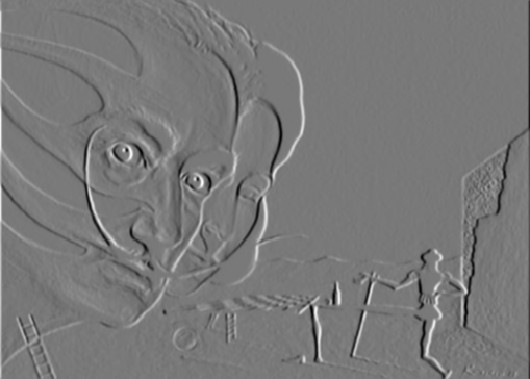 Figura  32:  Derivada  parcial  Ix  de  la  imagen  obtenida  con  una  f´ormula  de derivaci´on impl´ıcita de 7 puntos.Los bordes horizontales se detectar´an calculando la derivada uy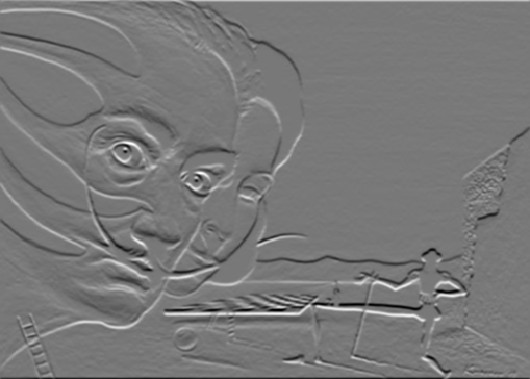 Figura  33:  Derivada  parcial  Iy  de  la  imagen  obtenida  con  una  f´ormula  de derivaci´on impl´ıcita de 7 puntos.Podemos entonces juntar la informaci´on de las derivadas parciales calculando la magnitud o m´odulo del gradiente|∇u| =   u2 + u2Una vez calculado el gradiente podemos calcular el operador de laplace, o laplaciano en la formadiv(∇u) = ∆uEste operador servir´a para modelar procesos de difusi´on (filtrado) y Descen- sos del Gradiente. Al igual que el m´odulo del gradiente tiene informaci´on de alta frecuencia. Al tenerse que calcular dos derivadas de la misma imagen y  al  introducirse  por  tanto  mayores  errores de  discretizaci´on,  la  imagen  re- sultante del operador de laplace se considera un detector de bordes menos fiable  que  el  m´odulo  del  gradiente.  Los  m´etodos  que  se  basan  en  el  c´alculo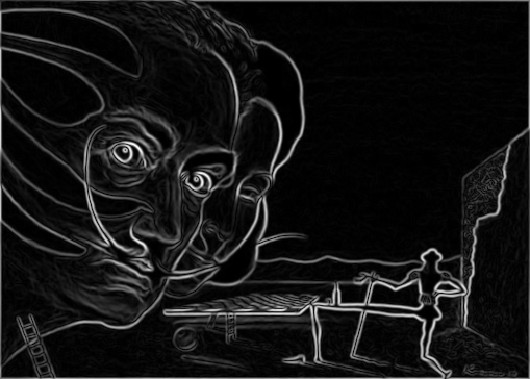 Figura 34: M´odulo del Gradiente de la imagendel laplaciano se llaman zero-crossing ya que al buscar la anulaci´on del la- placiano estamos imponiendo condiciones de optimalidad sobre el gradiente que en aquellos puntos es m´aximo. Un simple c´odigo para el c´alculo de todos estos operadores se presenta a continuaci´on%% Aplicaciones clear  all; close all;IO=imread(’./imagenes/dali-bw.jpg’); I = im2double(IO);[m, n]=size(I); hx=1;hy=1;%% Calculo derivadas parciales en diferencias finitas disp(’Calculo derivadas parciales en diferencias finitas’)%primera  derivada  progresiva	(i+1 -  i)I_x  =  [I(:,2:end)-I(:,1:end-1),  zeros(m,1)]/hx;I_y  =  [I(2:end,:)-I(1:end-1,:);  zeros(1,n)]/hy;%% funcion gradient matlabdisp(’Calculo derivadas parciales mediante gradient’) [fx,fy]=gradient(I);%% Calculo derivadas parciales implicitas 5 puntos disp(’Calculo derivadas parciales implicitas 5 puntos’)% derivadas  implicitas  5  puntos[gx5,  gy5]  =  derivative5(I,  ’x’, ’y’);%% Calculo derivadas parciales implicitas 7 puntos disp(’Calculo derivadas parciales implicitas 7 puntos’) [gx7, gy7] = derivative7(I, ’x’, ’y’);%% magnitud gradientedisp(’Calculo  del  M´odulo  del  Gradiente’) mag_gradiente = sqrt((gx7).^2 + (gy7).^2);%% orientacion  gradienteth  =  atan2(-gy7,gx7);	%  a´ngulos  de  -pi  a  +  pi.th(th<0)  =  th(th<0)+pi;  %  Mapea  ´angulos  a  0-pi. th = th*180/pi;%%  c´alculo  derivadas  segundas  y  operador  de  Laplace disp(’Calculo  derivadas  segundas’) I_xx=[zeros(m,1), -I_x(:,1:end-1)+I_x(:,2:end)]/hx;I_yy=[zeros(1,n); -I_y(1:end-1,:)+I_y(2:end, :)]/hy; disp(’Calculo operador Laplaciano’)Lap=(I_xx+I_yy);Determinacio´n  de  los  bordes  de  una  imagenTras haber visto la aplicabilidad del campo escalar del m´odulo del gradiente para la detecci´on de bordes consideraremos varios algoritmos basados en el c´alculo de las derivadas parciales que pueden ser utilizados como detectores de bordes. El comando edge.m de matlab permite por ejemplo la detecci´on de bordes mediante la implementaci´on de los algoritmos de Canny, Prewitt, Roberts, Logaritmos de gaussiana, Zero-Crossing. La sintaxis para imple- mentar los distintos algoritmos es%%  algoritmos  para  detecci´on  de  bordes BWC = edge(I,’Canny’);BWA = edge(I,’approxcanny’); BWP = edge(I,’Prewitt’);BWS = edge(I,’Sobel’); BWR = edge(I,’Roberts’); BWL = edge(I,’log’);BWZ    =   edge(I,’zerocross’);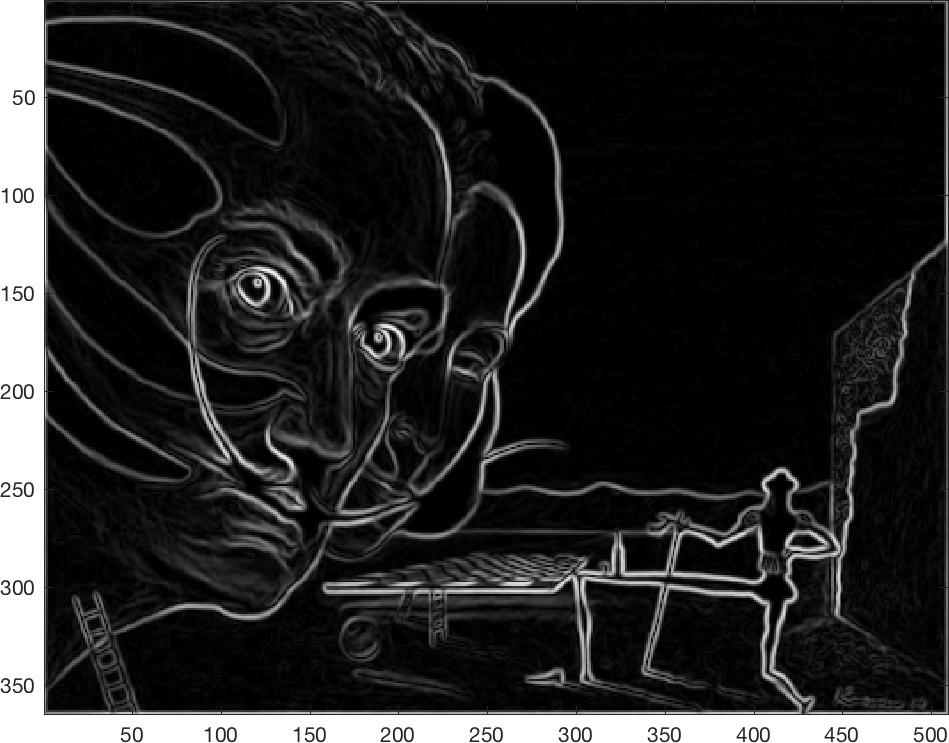 Figura 35: Detector de bordes de CannyTambi´en es posible generar una m´ascara binaria de los bordes utilizando el algoritmo de Canny mediante las siguientes instrucciones que se basan en el comando canny.mIO=imread(’./imagenes/dali-bw.jpg’); I = im2double(IO);sigma=0.5[gr, or] = canny(I, sigma);%% mascara canny rad=1.5nm =  nonmaxsup(gr,  or,  rad);T1=0.02; T2=0.12bw = hysthresh(nm, T1, T2);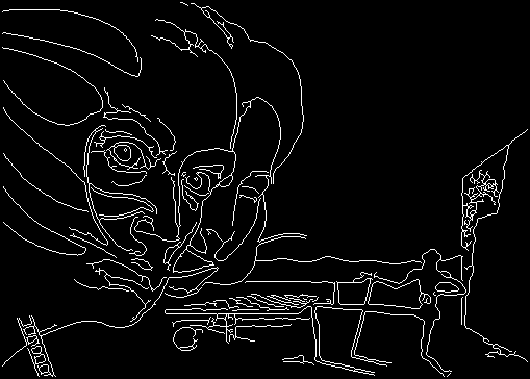 Figura 36: Detector de bordes de Canny: los bordes se almacenan en una m´ascara binariaAp´endice: Ecuaciones no linealesMotivaci´on  y  generalidadesEjemplo  14.1.  (Hanna  et  al.[9]):  La  ecuaci´on  de  Peng-Robinson  es  una ecuaci´on de estado que proporciona la presi´on P de un gas mediante:P = R · TV − b 	a	— V · (V + b) + b · (V − b)donde a y b son constantes, T es la temperatura absoluta a la que se encuentra el gas, V es el volumen espec´ıfico y R es la constante de los gases perfectos (8.31441J/(mol .oK)). Para el CO2 las constantes a y b toman los valores a= 364.61 m6.kPa / (kg.mol)2 y b = 0.02664 m3/kg.mol. Supongamos que se desea encontrar la densidad (es decir 1/V) del CO2  a una presi´on de 1 104 kPa y a una temperatura de 340oK usando la ecuaci´on de Peng-Robinson. Ello implicar´ıa tener que encontrar el valor de V para el que:1 · 104 = 8.31441 · 340 −	364.61	V − 0.02664	V · (V + 0.02664) + 0.02664 · (V − 0.02664)lo cual no es en modo alguno evidente. La soluci´on ..... m´as adelante.La cuesti´on es ¿c´omo se han calculado estas soluciones?El ejemplo anterior pretende ilustrar el hecho de que en numerosas aplica- ciones  f´ısicas  y  t´ecnicas,  y  en  concreto  en  muchos  problemas  propios  de  la Ingenier´ıa, aparece la necesidad de tener que resolver ecuaciones o sistemas de ecuaciones no lineales.Este tipo de sistemas tiene peculiaridades que los diferencian notablemente de los sistemas lineales. As´ı por ejemplo, los sistemas lineales de n ecuaciones con n inc´ognitas en los que la matriz del sistema es regular s´olo admiten una soluci´on.  A  diferencia  de  este  caso,  los  sistemas  no  lineales,  aunque  tengan el mismo nu´mero de inc´ognitas que de ecuaciones, desde un punto de vista matem´atico, pueden admitir una, ninguna o varias soluciones. El elegir entre ellas las que sirven a la aplicaci´on concreta que motiv´o el sistema de ecua- ciones  debe  hacerse  en  funci´on  de  los  criterios  f´ısicos,  qu´ımicos  y  t´ecnicos que regulen el problema en cuesti´on (por ejemplo, aunque matem´aticamente puedan tener sentido, qu´ımicamente ser´ıan inadmisibles fracciones molares negativas o superiores a 1 de una especie qu´ımica).Una segunda diferencia es la debida al hecho de que un sistema lineal que ad- mita soluci´on u´nica puede ser resuelto de forma exacta mediante un nu´merofinito de operaciones (recu´erdense los m´etodos directos de resoluci´on de sis- temas lineales de ecuaciones: Gauss, LU, Choleski, Crout, QR, etc...). En el caso de los sistemas no lineales, en general, la soluci´on no podr´a ser encontra- da mediante un nu´mero finito de operaciones. En este sentido, los m´etodos de  resoluci´on  de  sistemas  de  ecuaciones  no  lineales  ser´an  m´etodos  de  tipo iterativo mediante los cuales se construir´a una sucesi´on de vectores que, en los  casos  en  que  el  m´etodo  funcione,  se  ir´an  aproximando  hacia  uno  de  los vectores soluci´on del sistema no lineal.Observaci´on  14.1.  Interpr´etese correctamente lo que se acaba de leer. No quiere ello decir que ninguna ecuaci´on no lineal pueda resolverse de forma directa. Ah´ı est´an las ecuaciones de segundo grado que, siendo no lineales, pueden resolverse de forma exacta mediante un nu´mero finito de operaciones. O si se buscan las soluciones de la ecuaci´on: (x     1)10 = 0 tambi´en es obvio que estas son x = 1 (con multiplicidad 10). Lo que se est´a diciendo es que no hay, por ejemplo, ningu´n m´etodo directo que nos permita calcular las ra´ıces de cualquier polinomio de grado 10.El hecho de que los m´etodos de resoluci´on de ecuaciones y sistemas no lineales sean de tipo iterativo nos plantea muchas cuestiones. Entre ellas cabe citar las siguientes:¿C´omo se genera la sucesi´on de vectores que puedan aproximarse a la soluci´on?Dado que es imposible evaluar los infinitos vectores de la sucesi´on an- terior,  ¿c´omo  se  sabe  que  ya  se  est´a  “suficientemente”  cerca  de  una soluci´on?.Si la soluci´on encontrada mediante un m´etodo no es la que pueda in- teresarnos ¿c´omo buscar otras posibles soluciones?.En el caso de tener diferentes m´etodos que nos proporcionen las solu- ciones de un sistema ¿c´omo elegir el mejor entre ellos?.A estas y otras cuestiones intentaremos dar respuesta en el presente tema. La descripci´on  general  de  los  principales  m´etodos  de  resoluci´on  puede  hacerse de una forma muy intuitiva sin necesidad de recurrir a artificios matem´aticos complicados. No obstante la justificaci´on rigurosa de las t´ecnicas de resoluci´ony  el  an´alisis  de  las  condiciones  que  pueden  garantizar  su  convergencia  as´ı como el estudio de la velocidad con que convergen exigir´a acudir a conceptos matem´aticos previos.Conviene por u´ltimo que el lector tome conciencia desde el primer momento de un hecho relativo a los m´etodos de resoluci´on de sistemas de ecuaciones no lineales: no existe un m´etodo universal de resoluci´on de sistemas de ecuaciones no lineales. Algunos de ellos funcionar´an sobre ciertos sistemas y no servir´an para resolver otros. Los m´etodos que presenten un buen com- portamiento sobre algunos sistemas pueden no ser los mejores para resolver otros sistemas diferentes. M´as bien cabr´ıa decir que cada sistema no lineal requerir´a su m´etodo de resoluci´on id´oneo.En los m´etodos iterativos que plantearemos en este tema la sucesi´on de vec- tores que, en su caso, vayan aproxim´andose hacia la soluci´on se generar´a a partir de un vector inicial x(0) mediante un esquema de c´alculo que se tradu-cira´a:en determinar una funci´on g(x) con la que el proceso iterativo se reducir´ax(0)	dadox(i+1) = g(x(i))	(i = 0, 1, 2,	)M´as adelante estudiaremos la forma de definir esta funci´on g(x) (que obvia- mente tendr´a que ver con el sistema que se quiera resolver). No obstante ya puede apreciarse con la consideraci´on que acaba de hacerse que el buen fun- cionamiento de un m´etodo depender´a de c´omo sea la funci´on g(x) escogida. Por  tanto,  nos  interesar´a  trabajar, cuando ello  sea posible  con aplicaciones g(x) para las que se pueda asegurar que la sucesi´on que con ellas se genere es convergente hacia alguna soluci´on del sistema que se quiere resolver.M´etodos generales para la resoluci´on de una u´ni- ca  ecuacio´n  no  linealEn este apartado se expondr´an m´etodos generales que nos permiten encontrar soluciones de una ecuaci´on no lineal. Como se sen˜ala en el u´ltimo subaparta- do, para ecuaciones no lineales concretas (por ejemplo polin´omicas) es posible adaptar  algunos  de  estos  m´etodos  y,  en  algunos  casos,  existen  m´etodos  de aplicaci´on espec´ıfica a ellas.Una ecuaci´on no lineal la representaremos gen´ericamente en la forma f (x) =Obs´ervese que lo anterior no quiere decir que la funci´on f (x) sea la funci´on id´enticamente nula. Simplemente es una forma de representar la ecuaci´on ala  que  nos  enfrentemos.  M´as  concretamente  tras  la  expresi´on  f (x)  =  0  se ocultar´a el siguiente problema:Dada una funci´on f (x) determ´ınese, si es posible, algu´n valor x∗ para el que se verifique que f (x∗) = 0.A los valores x∗ para los que la funci´on f (x) se anula habitualmente se les denomina  ra´ıces  (o  ceros) de  la funci´on.  En general  si  f (x)  admite  el valor x∗ como ra´ız, se podr´a encontrar un nu´mero positivo m y una funci´on φ(x) tales que φ(x∗) ̸= 0 y, en un entorno de x∗,f (x) = (x − x∗)m · φ(x).En  esa  situaci´on  se  dir´a  que  x∗  es  una  ra´ız  de  multiplicidad  m.  As´ı  por ejemplo,  la  funci´on  f (x)  =  (x − 1)2(x + 2) sin(x)  admite,  entre  otras,  las ra´ıces  x∗1   =  1  (de  multiplicidad  2)  y  x∗2   =  −2  (de  multiplicidad  1).  O  la funci´on f (x) =  3  x(x − 4)2ex  admite la ra´ız x∗1  = 0 (de multiplicidad 1/3) y la ra´ız x∗2  = 4 (de multiplicidad 2).No siempre est´a tan claro cu´al es la multiplicidad de una ra´ız. Por ejemplo,la  funci´on  f (x)  =  sin(x)  tiene  una  ra´ız  en  x  =  0.  Para  expresarla  en  la forma  f (x)  =  x    g(x)  la  funci´on  g(x)  deber´ıa  ser  g(x)  =  sin(x)/x  pero esta  funci´on  no  est´a  definida  en  x  =  0.  Por  ello,  teniendo  en  cuenta  que l´ımx→0[sin(x)/x] = 1 la funci´on g(x) se define en este caso como:g(x) = sin(x)xsi	x ̸= 0	1	si	x = 0De forma an´aloga podr´ıamos operar con las dem´as ra´ıces de la funci´on (x =nπ, siendo n un nu´mero entero no negativo.A las ra´ıces de multiplicidad 1 se las llama ra´ıces simples. A las de multiplici- dad 2 se las designa como ra´ıces dobles, a las de multiplicidad 3 como ra´ıces triples, etc... Pero segu´n como se ha definido anteriormente las multiplicidad de  una  ra´ız,  estas  pueden  ser  en  general  nu´meros  reales  no  necesariamente enteros.No obstante, el concepto de multiplicidad de una ra´ız que nosotros conside- raremos se referir´a s´olo a valores enteros positivos. En este sentido siendo m un entero positivo y f (x) una funci´on de clase Cm(I) (donde I es el intervaloen el que est´a definida), diremos que una ra´ız x∗ de f (x) es de multiplicidadm si se verifica que:f (x∗) = f′(x∗) = f ′′(x∗) = .... = f (m−1(x∗) = 0,	f (m(x∗) ̸= 0Observaci´on 14.2.  Es importante hacer las siguientes observaciones:Los m´etodos num´ericos que se abordan a continuaci´on, en general, per- der´an velocidad de convergencia cuando las ra´ıces a determinar tengan multiplicidad superior a 1. De aqu´ı la importancia de poder distinguir entre las ra´ıces simples y las ra´ıces mu´ltiples.Si se ha determinado una ra´ız x∗ de multiplicidad m de la funci´on f (x)y se desean determinar otras ra´ıces, puede calcularse la funci´on:φ(x) =1(x	x∗)m1· f (x)	si	x ̸= x∗  l´ım	∗  m  · f (x)   si	x = x∗x→x∗ (x − x )y determinar las ra´ıces de φ(x) que ya no admitir´a a x∗ como ra´ız y sin embargo s´ı que admitir´a a las dem´as ra´ıces de f (x) como ra´ıces suyas.Como ya se sen˜al´o, los m´etodos iterativos que analizaremos en este apartado consistir´an en, a partir de un valor x0 dado, generar una sucesi´on   xi  ∞i=0  que converja hacia alguna soluci´on de la ecuaci´on.Comencemos presentando un m´etodo muy intuitivo que nos permitir´a ir asen- tando ideas.El  m´etodo  de  biparticio´nConsid´erese  una  ecuaci´on  no  lineal  de  la  forma  f (x)  =  0  y  supongamos que  se  conocen  dos  puntos  a  y  b  del  dominio  en  el  que  est´a  definida  f (x) tales que: a < b y que en ellos f (a) tiene signo contrario a f (b), es decir que f (a)   f (b) < 0. Obviamente estamos suponiendo que f (a) y f (b) son no nulos pues si alguno de ellos fuese nulo ya se tendr´ıa una soluci´on de la ecuaci´on. En estas condiciones si f (x) es una funci´on continua en [a, b], por aplicaci´on del teorema de los valores intermedios, existir´a al menos un punto x∗ de este intervalo en el que f (x) se anule. Por ello, junto a la hip´otesis de que f (a) · f (b) < 0 supondremos tambi´en que f  ∈ C([a, b]).Observaci´on  14.3.  El que exista ”al menos” un punto en el que se anule f (x)  no quiere decir que s´olo haya uno. Contando cada ra´ız de f (x)  tantas veces  como  sea  su  multiplicidad,  si  f (a)    f (b)  <  0,  habr´a  en  general  un nu´mero impar de ra´ıces de f (x)  en el intervalo [a, b]. Y si f (a)   f (b)  fuese positivo o no hay ninguna ra´ız o habr´a un nu´mero par de ellas.Una primera aproximaci´on de este punto x∗ puede ser el punto medio:a + bx1 =	2Si f (x1) = 0 ya se tendr´ıa calculada una ra´ız. Pero por lo general, salvo que se tenga mucha suerte, se tendr´a que f (x1) ̸= 0. Pero, al haber supuesto que la funci´on es continua, si f (a)f (x1) < 0 se podr´a afirmar que en el intervalo [a, x1]  habr´a  al  menos  una  soluci´on  de  la  ecuaci´on.  Y  si  f (a)f (x1)  >  0  se verificar´a  que  f (x1).f (b) < 0  lo  que  nos  indicar´ıa  que  en  el  intervalo  [x1, b] existir´a al menos una ra´ız. Por tanto se habr´a definido as´ı un nuevo intervalo [a1, b1] en el que existir´a una soluci´on. A ´el puede aplic´arsele nuevamente el proceso anterior.En general, partiendo de un intervalo [aj, bj] en el que f (aj).f (bj) < 0 se denotar´a por xj+1  al punto medio del intervalo:xj+1= aj + bj2procediendo a continuaci´on de la forma siguiente:Si f (xj+1) = 0 se habr´a obtenido una soluci´on de la ecuaci´on: el puntoxj+1.Si f (aj) · f (xj+1) < 0 se denotar´a por: aj+1 = aj  y por bj+1 = xj+1.Si f (aj) · f (xj+1) > 0 se denotar´a por: aj+1 = xj+1  y por bj+1 = bj. Al nuevo intervalo [aj+1, bj+1] se le vuelve a aplicar el mismo proceso.El  problema  que  se  nos  puede  plantear  es:  y  si  ningu´n  valor  f (xj)  (j  =  1, 2,  ....)  tiene  la  gracia  de  anularse  ¿cu´ando  se  detiene  el  proceso  iterativo?. La respuesta a esta pregunta depender´a de la precisi´on con la que se desee obtener  la  aproximaci´on  de  la  soluci´on  buscada.  En  efecto,  si  se  parte  de un intervalo [a, b] la longitud del mismo es |b − a|. En la primera iteraci´on se obtendr´a un intervalo [a1, b1] cuya longitud ser´a la mitad del anterior, esdecir  |b−a| . A su vez, en la segunda iteraci´on se obtendr´a un intervalo [a2, b2] de longitud mitad que el anterior, es decir |b−a| . Siguiendo este proceso, en la´esima iteraci´on se obtendra´un intervalo [aj, bj] cuya longitud ser´a  |b−a| . Sise tomara como aproximaci´on de la soluci´on x∗ existente en dicho intervalo el punto medio xj+1 es evidente que|x	− x∗| ≤ |bj − aj| = |b − a| .Por tanto, si se desease estar seguro de que la distancia de la aproximaci´on xj+1  a la ra´ız x∗ fuese inferior a un determinado valor ε deber´ıan realizarse un nu´mero j  de iteraciones tal que:|b − a| < ε	(j + 1). log(2) > log 2(j+1)|b − a| ε⇒	j >|b−a|εlog(2)	− 1Observaci´on  14.4.  Obs´ervese que el nu´mero de iteraciones anterior ase- gurar´ıa la precisi´on deseada pero que ello no impide el que algu´n valor xi calculado en alguna iteraci´on anterior pueda estar igual de cerca (o m´as) de la soluci´on buscada.Todo el proceso que hasta aqu´ı se acaba de describir podr´ıa sintetizarse en el siguiente algoritmo:Algoritmo del m´etodo de biparticio´n:Dada la ecuaci´on f (x) = 0, el indicador de precisi´on ε y dos puntos a y b en los que f (a) · f (b) < 0,Estimar el menor nu´mero natural N  tal que:log |b−a|  N >	log(2)	− 1Para j = 1, hasta j = N, con paso 1, hacer:a + bxj ←	2Si (f (xj) = 0) entonces:tomar xj como ra´ız x∗ y finalizar el procesosi no:Si (f (xj) · f (a) < 0) entonces:b ← xjsi no:a ← xjfin condici´on. fin condicio´n.Fin bucle en j.x∗	a + b 2Fin del algoritmo.El algoritmo anterior nos permitir´a encontrar, en las condiciones que garan- tizan el ´exito del proceso (esto es que f (x) sea continua), una de las ra´ıces existentes en [a, b]. ¿Pero qu´e condiciones nos podr´ıan garantizar que dicha ra´ız  es  la  u´nica  existente  en  [a, b]?.  Una  posibilidad  para  ello  podr´ıa  ser  el que la funci´on f (x) fuese estrictamente mon´otona en el intervalo [a, b].Ejemplo 14.2.  Estudiar la funci´onf (x) = x	1 cos2(x)2en el intervalo I = [   2, 2] determinando el nu´mero de soluciones de la ecua- ci´on f (x) = 0  en el intervalo dado. Calcular (al menos) una soluci´on de la ecuaci´on mediante el m´etodo de bisecci´on.Empezamos definiendo el intervalo I, la funci´on de manera simb´olica y calcu- lamos su derivada mediante el comando diff. Definimos tambi´en una funci´on que representa el eje de las abscisas.%% Ejemplo 1 syms xa=-2b=2f(x)=x-1/2*(cos(x))^2 df=diff(f,x) eje(x)=0.*xLos  cortes  de  la  gr´afica  de  la  soluci´on  con  el  eje  nos  dar´an  el  nu´mero  de soluciones  en  el  intervalo.  La  derivada  servir´a  para  argumentar  la  unicidad de soluciones. Representamos la funci´on y el ejeI=[a,b];figure ezplot(f,I) hold on ezplot(eje,I) hold offVerificamos las hip´otesis del m´etodo de bisecci´on. La funci´on es ciertamente continua (suma de una polin´omica con una trigonom´etrica continua) y hay un cambio de signop=f(a)*f(b) pp=double(p)Representamos  la  derivada  de  la  funci´on.  La  derivada  es  siempre  positiva, luego la funci´on es creciente y la soluci´on u´nicafigure ezplot(df,[a,b])Finalmente calculamos la soluci´on con una llamad al algoritmo de bisecci´ontol=1e-6 maxit=100[zero,res,niter]=bisection(f,a,b,tol,maxit) residuo=abs(double(res))Evaluamos el residuo para ver la calidad de la soluci´onresiduo=abs(double(res))El  m´etodo  de  aproximaciones  sucesivas  (punto fijo) .El m´etodo de aproximaciones sucesivas (o del punto fijo) para determinar una soluci´on de la ecuaci´on no lineal f (x) = 0 consiste en reescribir la ecuaci´on f (x) = 0 en la forma x = g(x).Advi´ertase que existen mu´ltiples posibilidades para transformar la ecuaci´on f (x)  =  0  en  otra  del  tipo  x  =  g(x).  Por  ejemplo  podr´ıa  despejarse  (de  la forma que sea) x de la expresi´on de la ecuaci´on f (x) = 0. O podr´a sumarse la variable x en ambos lados de la ecuaci´on y designar por g(x) a (f (x) + x):0 = f (x) ⇔ x = f (x) + x = g(x) O, siendo α ̸= 0 podr´a realizarse el proceso:0 = f (x) ⇔ x = αf (x) + x = g(x) O bien, siendo α ̸= 0 y β ̸= 0 :O bien:0 = f (x) ⇔ αx = αx + βf (x) ⇔ x =αx + βf (x)= g(x)α0 = f (x) ⇔ xk = α · f (x) + xk ⇔ x =  kO por ejemplo:αf (x) + xk  = g(x)0 = f (x) ⇔ cos(x) = f (x) + cos(x) ⇔ x = arc cos(f (x) + cos(x))Y muchas otras opciones ser´ıan posibles. No obstante, no debe confundirse el hecho de que sea posible considerar mu´ltiples formas de rescribir la ecuaci´on en la forma x = g(x) con el que sea indiferente la forma de hacerlo. En efecto  la  elecci´on  de  la  funci´on  g(x)  no  es  independiente  de  la  eficacia  del m´etodo  pudi´endose  formar  funciones  g(x)  que  no  est´en  definidas  en  parte del intervalo en el que se vaya a trabajar, o que no sean aplicaciones, o que no sean continuas, o que .....no sean contracciones. Desde luego no tendr´an el  mismo  comportamiento  unas  que  otras.  Pero  dejemos  para  un  poco  m´as adelante  el  an´alisis  sobre  cuales  son  las  “buenas”  funciones  g(x)  que  nos interesan.  En  todo  caso,  una  vez  rescrita  la  ecuaci´on  f (x) = 0  en  la  forma x  =  g(x)  el  m´etodo  de  aproximaciones  sucesivas  busca  un  punto  fijo  de  la aplicaci´on g(x) mediante el esquema de c´alculo siguiente:Dado un valor x0  se genera la sucesi´on {xi+1 = g(xi)}∞i=0.Observaci´on 14.5.  Es necesario hacer las siguientes observacionesPuesto que la ecuaci´on f (x) = 0 es equivalente a x = g(x), en las con- diciones del teorema anterior, x∗ ser´a soluci´on en [a, b] de la ecuaci´on equivalente f (x) = 0, es decir f (x∗) = 0.En  otros  t´erminos  las  buenas  funciones  g(x)  que  nos  interesan  son aquellas que sean contracciones sobre un determinado intervalo [a, b] en el que se buscar´a la u´nica soluci´on en ´el existente. Adem´as cuanto menor sea la constante de Lipschitz de la contracci´on g(x)  m´as r´api- damente converger´a el m´etodo hacia la soluci´on.Interpr´etese bien el teorema anterior. En ´el se asegura que bajo ciertas hip´otesis (el ser g(x) una contracci´on en el espacio m´etrico ([a, b], df )) el m´etodo de aproximaciones sucesivas nos conduce a la u´nica soluci´on existente en [a, b]  de la ecuaci´on f (x)  =  0. Pero no se impide que el m´etodo  funcione  si  no  se  verifican  las  hip´otesis.  Simplemente  no  se asegura su buen funcionamiento.El demostrar que una aplicaci´on g(x) es una contracci´on mediante la deter- minaci´on  de  su  constante  de  Lipschitz  puede,  en  ciertas  ocasiones,  resultar algo laborioso. Por ello pueden contemplarse variantes m´as restrictivas (pero m´as  f´acilmente  aplicables  en  la  pr´actica)  del  teorema  anterior.  Un  ejemplo de ello es el siguiente teorema:Teorema  14.1.  Si g(x)  es una aplicaci´on de clase C1([a, b]), que toma va- lores en [a, b] y verificando la condici´on:∃k < 1 / |g′(x)| ≤ k,	∀x ∈ [a, b]entonces la sucesi´on   xi  ∞i=0  generada, a partir de cualquier x0     [a, b], con- verge hacia la u´nica soluci´on de la ecuaci´on x = g(x) en [a, b].Observaci´on 14.6.  Cuando en las aplicaciones se utilice este teorema para comprobar que la aplicaci´on considerada es una contracci´on se tomar´a como aproximaci´on de la constante de Lipschitz el valor k =  m´ax    g′(x)    .x∈[a,b]Observaci´on 14.7.  Es importante notar que:Si no se conoce el valor exacto de la constante de Lipschitz de la apli- caci´on puede estimarse de forma aproximada de diferentes formas. Porejemplo, tras cada iteraci´on del m´etodo podr´ıa obtenerse una aproxi- maci´on de dicha constante mediante:k ≈ |g′(x )| ≈ |g(xi−1) − g(xi−2)| = |xi − xi−1||xi−1 − xi−2|	|xi−1 − xi−2|Una interpretaci´on gr´afica del m´etodo consiste simplemente en buscar la intersecci´on entre la bisectriz del primer cuadrante y la contracci´on g(x)  mediante sucesivos ”escalones” comprendidos entre la gr´afica de g(x) y la bisectriz del primer cuadrante.En la pr´actica, en lugar de calcular a priori el nu´mero de iteraciones a rea- lizar se va estimando en cada iteraci´on la distancia del valor en ella hallado a  la  soluci´on  exacta.  Esta  estimaci´on  se  realiza  simplemente  evaluando  la diferencia entre las dos u´ltimas aproximaciones halladas que, cuando g(x) es una  contracci´on,  son  un  indicador  de  la  cercan´ıa  a  la  soluci´on  exacta.  M´as concretamente  un  algoritmo  del  m´etodo  de  aproximaciones  sucesivas,  en  el que se parte de la ecuaci´on equivalente x = g(x) es el siguiente:Algoritmo del m´etodo de aproximaciones sucesivas:Dada la ecuaci´on x = g(x), el indicador de precisi´on ε , un valor m´aximo del nu´mero de iteraciones que se permiten realizar (maxiter) y un punto x0 con el que inicializar el proceso,tol     2  εiteracio´n      0Mientras ( (iteracio´n < maxiter) y (tol > ε) ), hacer:x1 ← g(x0) tol ← |x1 − x0|iteracio´n ← iteracio´n + 1x0 ← x1Fin bucle condicional. Si (tol < ε) entonces:tomar x1  como soluci´onsi no:Escribir un mensaje de error en el proceso de c´alculofin condicio´n.Fin del algoritmo.El  m´etodo  de  Newton-RaphsonConsid´erese la ecuaci´on f (x) = 0 en la que supongamos que f (x) es una fun- ci´on de clase C2([a, b]). Supongamos adem´as que la ecuaci´on anterior admite una  soluci´on  x∗ en  el  intervalo  [a, b].  Para  cualquier  otro  valor  x0      [a, b], denotando por h al valor tal que x∗ = x0 + h, la expresi´on del desarrollo en serie de Taylor nos permitir´ıa escribir que:*	′	h2 ′′0 = f (x ) = f (x0 + h) = f (x0) + hf (x0) +  2 f (x0 + θh),	θ ∈ [0, 1].Si conocido x0  se fuese capaz de determinar h resolviendo la ecuaci´on:f (x0) + hf′(x0) +h2 ′′2(x0 + θh) = 0podr´ıa  evaluarse  x∗  como  x∗  =  x0 + h.  Pero  para  resolver  esta  ecuaci´on primero  deber´ıamos  conocer  el  valor  de  θ  (lo  cual  no  es  obvio)  y  una  vez conocido  resolver  una  ecuaci´on,  en  general,  no  lineal  pues  obs´ervese  que  h interviene en la expresi´on f ′′ (x0 + θh). Por tanto, salvo en situaciones muy particulares, no se ganar´ıa gran cosa reemplazando el problema de resolver f (x) = 0 por el de resolverF (h) = f (x0) + hf′(x0) +h2 ′′2(x0 + θh) = 0.El m´etodo  de  Newton-Raphson (o m´etodo de linealizaci´on de Newton) se sustenta en simplificar la expresi´on anterior linealiz´andola. Para ello con- sidera  que  si  se  est´a  suficientemente  cerca  de  la  soluci´on  (es  decir,  si  h  essuficientemente pequen˜o) el t´erminoh2 ′′2(x0 + θh) podr´a despreciarse frentea los otros t´erminos de la ecuaci´on. Por ello resuelve la ecuaci´on lineal:f (x0) + Hf′(x0) = 0de la que se obtiene que:f (x0)H =f′(x0)Obviamente, al ser diferente la ecuaci´on linealizada que la proporcionada por el desarrollo de Taylor, se tendr´a que H ̸= h y por tantox∗ = x0 + h ̸= x1 = x0 + H.De una forma intuitiva (que m´as adelante deberemos precisar cu´ando es co- rrecta) puede pensarse que aunque x1  sea diferente de x∗ ser´a un valor m´as pr´oximo a x∗ que x0  pues lo hemos obtenido “aproximando” el valor h que nos llevaba de x0  a x∗. Ello, al menos, ser´a as´ı cuando h sea suficientemente pequen˜o,  es  decir  cuando  x0  sea  suficientemente  pr´oximo  a  x∗.  Con  ello  el m´etodo de Newton-Raphson propone repetir este proceso de forma recursiva hasta estar lo suficientemente cercanos a la soluci´on buscada. M´as concreta- mente el m´etodo de Newton-Raphson consiste en:Dado un valor x0, generar la sucesi´on  xi+1= xif (xi)	∞.f′(x )i	i=0Sobre este m´etodo, en primer lugar, puede observarse que si denotamos por:f (x)g(x) = x − f′(x)estamos  en  presencia  de  un  caso  particular  del  m´etodo  de  aproximaciones sucesivas antes contemplado.Observaci´on  14.8.  Obs´ervese  que  la  aplicaci´on  del  m´etodo  de  Newton- Raphson exige que los valores de f′(xi) no se anulen.Al igual que se hizo con el m´etodo de aproximaciones sucesivas, las condicio- nes que garantizan la convergencia global del m´etodo pueden ser sustituidas por otras que garantizan su convergencia local (esto es si el punto x0 con el que se inicializa el m´etodo es suficientemente cercano a la soluci´on buscada). Con ello se pueden rebajar las “exigencias” sobre la funci´on que garanticen el correcto funcionamiento del m´etodo.Ello  nos  permite  escribir  un  algoritmo  recogiendo  el  m´etodo  de  Newton- Raphson como el que sigue:Algoritmo del m´etodo de Newton-Raphson:Dada  la  ecuaci´on  f (x)  =  0,  los  indicadores  de  precisi´on  ε  y  δ,  un  valor m´aximo del nu´mero de iteraciones que se permiten realizar (maxiter) y un punto x0 con el que inicializar el proceso,tolx     2  εtolf      2  δiteracio´n      0Mientras ( (iteracio´n < maxiter) y ((tolx > ε) o (tolf  > δ) ), hacer: Si (f′(x0) = 0) entonces:Escribir mensaje de error (derivada nula) yfinalizar el procesosi no:x1 ← x0f (x0)— f′(x0)tolx ← |x1 − x0| tolf  ← |f (x1)|iteracio´n ← iteracio´n + 1x0 ← x1fin condicio´n. Fin bucle condicional.Si ((tolx < ε) y (tolf < δ) ) entonces:tomar x1  como soluci´onsi no:Escribir un mensaje de error en el proceso de c´alculofin condici´on.Fin del algoritmo.Observaci´on  14.9.  En  muchas  ocasiones  la  diferencia  entre  dos  valores consecutivos de las aproximaciones obtenidas se relativizan para expresarlas porcentualmente. Para ello en el algoritmo anterior puede sustituirse la l´ınea:tolx ← |x1 − x0|por otras que sean de la forma:Si (x1 ̸= 0 ) entonces:tolx ← |x1−x0| · 100si no:|x1|tolx ← |x1 − x0|fin condici´on.Variantes del m´etodo de Newton-Raphson: m´eto- dos de la secante y de “regula falsi”El  m´etodo  de  Newton  que  se  acaba  de  exponer  es  un  m´etodo  que,  gene- ralmente, tiene un buen comportamiento en la resoluci´on de muy diferentesecuaciones no lineales. Su principal inconveniente pr´actico consiste en la ne- cesidad  de  calcular  los  valores  de  f′(xi)  en  cada  iteraci´on.  Por  ello  existen variantes  del  m´etodo  de  Newton  que  tratan  de  obviar  este  c´alculo  aproxi- mando el valor de f′(xi). Entre ellos, los m´as populares son los denominados m´etodo de la secante y m´etodo de regula falsi.M´etodo  de  la  secante.Este m´etodo aproxima el valor de f′(xi) mediante:f′(x ) ≈ f (xi) − f (xi−1)xi − xi−1con lo que el esquema iterativo del m´etodo de Newton-Raphson se ve modi- ficado a:x	= x—	f (xi)	= xi−1 · f (xi) − xi · f (xi−1)i+1i	f (xi)−f (xi−1)xi−xi−1f (xi) − f (xi−1)Obs´ervese  que  para  aplicar  el  m´etodo  se  necesitan  dos  valores  x0  y  x1  con los que inicializar el proceso. Por ello en el m´etodo de la secante la primera iteraci´on  se  realiza  mediante  el  m´etodo  de  Newton  sigui´endose  el  siguiente proceso:Dado x0x1	←  x0f (x0)— f′(x0)x	← xi−1 · f (xi) − xi · f (xi−1)i = 1, 2, .....i+1f (xi) − f (xi−1)Observaci´on  14.10.  El  m´etodo  de  la  secante  toma  su  nombre  del  hecho de que gr´aficamente se puede interpretar el m´etodo de forma similar al de Newton pero sustituyendo la recta tangente a la curva por el punto (xi, f (xi)) por la recta secante que pasa por los puntos (xi−1, f (xi−1)) y (xi, f (xi)).El  m´etodo  de  “Regula  Falsi”.Este m´etodo es una combinaci´on del m´etodo de bipartici´on y el m´etodo de la secante. En ´el se considera una ecuaci´on f (x) = 0 y un intervalo [a, b] en el que f (x) sea continua y adem´as se verifique que f (a)   f (b) < 0. Con ello, segu´n  se  indic´o  al  analizar  el  m´etodo  de  bipartici´on  se  puede  estar  seguro de que en [a, b] existe al menos una ra´ız. Tras ello se denomina x1 al punto de corte con el eje de abscisas de la recta secante que pasa por los puntos (a, f (a)), (b, f (b)), es decir, que ser´a el punto:x = a · f (b) − b · f (a)f (b) − f (a)Si  f (x1)f (a)  <  0  se  puede  asegurar  que  en  el  intervalo  (a, x1)  existir´a  una soluci´on  de  la  ecuaci´on.  En  el  caso  de  que  f (x1)f (a)  >  0  se  puede  afirmar lo  mismo  para  el  intervalo  (x1, b).  Y  en  el  caso  de  que  f (x1)  =  0  se  habr´a determinado ya la soluci´on. En todo caso o se tiene la soluci´on de la ecuaci´on o se dispone de un intervalo m´as pequen˜o en el que volver a repetir el proceso. Esta forma de proceder es repetida las veces que sea necesario hasta encontrar un  intervalo  en  el  que  exista  una  soluci´on  y  con  una  longitud  inferior  a  la precisi´on deseada. M´as concretamente el algoritmo del m´etodo ser´a:Algoritmo del m´etodo de Regula Falsi:Dada la ecuaci´on f (x) = 0, el indicador de precisi´on ε y dos puntos a y b en los que f (a) · f (b) < 0,Mientras |b − a| > ε, hacer:x	a · f (b) − b · f (a)f (b) − f (a)Si (f (x) = 0) entonces:tomar x como ra´ız x∗ y finalizar el procesosi no:Si (f (x) f (a) > 0) entonces:b	xsi no:a	xfin condici´on. fin condicio´n.Fin bucle condicional.x∗	xFin del algoritmo.Aceleraci´on  de  la  convergencia  de  los  m´etodos iterativos:  m´etodo  ∆2  de  AitkenCuando  el  m´etodo  de  resoluci´on  de  ecuaciones  no  lineales  que  se  est´e  em- pleando para resolver una ecuaci´on no lineal no posea convergencia, al menos, cuadr´atica, puede utilizarse la estrategia conocida con el nombre de m´etodo delta-dos (∆2) de A. C. Aitken (matem´atico del siglo XX) para mejorar su velocidad de convergencia.EjerciciosDurante la sesi´on resolveremos algunos ejercicios propuestos.Ejercicio 14.1.  Sea dada la funci´onf (x) = −2x3 + 5x + 2Aplicar el algoritmo de bisecci´on para calcular todas las soluciones de la ecuaci´on f (x) = 0 trabajando con una tolerancia de 10−3  y un nu´mero m´aximo de 100 iteraciones.Aplicar el M´etodo de Newton para resolver la misma ecuaci´on con los mismos valores de tolerancia y nu´mero m´aximo de iteraciones.Ejercicio 14.2.  Sea dada la funci´onf (x) = x3 + 4x2 − 10Aplicar el algoritmo de la bisecci´on para calcular todas las soluciones de la ecuaci´on f (x)  =  0  trabajando con una tolerancia de 10−3  y un nu´mero m´aximo de 100 iteraciones.Aplicar el m´etodo de Newton para resolver la misma ecuaci´on con los mismos valores de tolerancia y nu´mero m´aximo de iteraciones.Ejercicio 14.3.  Sea dada la funci´onf (x) = x4 − 1 − e−xx2Considerando el esquema num´erico asociado al M´etodo de Newton co- mo  un  esquema  de  punto  fijo,  definir  la  funci´on  ϕN (x)  asociada  al m´etodo y utilizar el algoritmo de punto fijo para calcular las soluciones de la ecuaci´on f (x)  =  0  trabajando con una tolerancia de 10−6  y un nu´mero m´aximo de 1000 iteraciones. Utilizar el algoritmo Aitken para calcular las mismas soluciones mediante los mismos par´ametros de en- trada (semillas, tolerancia y nu´mero m´aximo de iteraciones). Comparar los resultados obtenidos en t´erminos de velocidad de convergencia.Considerar la funci´onϕ1(x) = (1 + e−xx2)1/4que define el esquema de punto fijo x = ϕ1(x). Utilizar los algoritmos de puntofijo y de Aitken para resolver la ecuaci´on f (x) = 0. Utilizar los mismos par´ametros de entrada (semillas, tolerancia y nu´mero m´aximo de iteraciones) del apartado anterior. Comparar los resultados.Considerar la funci´onϕ2(x) = x + f (x)que define el esquema de punto fijo x = ϕ2(x). Utilizar los algoritmos de puntofijo y de Aitken para resolver la ecuaci´on f (x) = 0. Utilizar los mismos par´ametros de entrada (semillas, tolerancia y nu´mero m´aximo de iteraciones) del apartado anterior. Comparar los resultados.Ejercicio 14.4.  Sea la funci´onf (x) = ex − 5x2Considerando el esquema num´erico asociado al M´etodo de Newton co- mo  un  esquema  de  punto  fijo,  definir  la  funci´on  ϕN (x)  asociada  al m´etodo y utilizar el algoritmo de punto fijo para calcular las soluciones de la ecuaci´on f (x)  =  0  trabajando con una tolerancia de 10−6  y un nu´mero m´aximo de 1000 iteraciones.Utilizar el algoritmo de Aitken para calcular las mismas soluciones con los mismos valores de tolerancia y nu´mero m´aximo de iteraciones. Uti- liza las semillas utilizadas en el apartado anterior. Compara en t´ermi- nos de velocidad de convergencia los resultados obtenidos en el apartado anterior.Considerar la funci´onϕ1(x) = ln(3x2)que define el esquema de punto fijo x = ϕ(x). Utilizar los algoritmos de punto fijo y de Aitken para resolver la ecuaci´on f (x)  =  0  resuelta en los apartados anteriores. Compara los resultados.Considerar la funci´onϕ1(x) = ✓ex/3que define el esquema de punto fijo x = ϕ(x). Utilizar los algoritmos de punto fijo y de Aitken para resolver la ecuaci´on f (x)  =  0  resuelta en los apartados anteriores. Compara los resultados.Ap´endice: Optimizaci´on ConvexaEn  esta  clase  consideraremos  problemas  de  optimizaci´on  convexa  con  res- tricciones. Empezaremos con las definiciones y conceptos b´asicos para llegar al criterio de optimalidad (condiciones necesarias y suficientes) dado por las Condiciones de Karush-Kuhn-Tucker (KKT) para resolver problemas de mi- nimizaci´on con restricciones para funciones convexas y diferenciables.Optimizaci´on  ConvexaEmpezamos  definiendo  la  forma  general  de  un  problema  de  optimizaci´on. Luego pasaremos a considerar los problemas de optimizaci´on convexa.Un problema de Optimizaci´on se expresa en la Forma Estandardondem´ın f0(x)	(58)xs.a	fi(x) ≤ 0, i = 1...m,	hi(x) = 0, i = 1...px ∈ Rnes la variable a optimizar, un vector en general y la funci´onf0 :  Rn → Res la funci´on objetivo o funci´on de coste. Las desigualdadesfi(x) ≤ 0,	i = 1...mson las m restricciones de desigualdad y las igualdadeshi(x) = 0,	i = 1...pson las p restricciones de igualdad. Si no existen restricciones (m = p = 0) definiremos el problema de minimizaci´on sin restricciones.Definici´on 15.1.  Definimos el dominio      del problema de minimizaci´on con  restricciones (58) como el conjunto de punto en donde la funci´on ob- jetivo y todas las funciones restricci´on est´an definidasm.D =i=0dom fip∩i=1dom hiNo todos los puntos del dominio D son admisibles.Definici´on  15.2.  Un punto del dominio, x          es admisible  si satisface todas las restricciones. El problema (58) es admisible si existe al menos un punto admisible, en caso contrario se define de no admisible. El conjunto de todos los puntos admisibles se llama conjunto admisible o conjunto de restricciones y se define porA = {x ∈ D / x es admisible} ⊂ DEl ´optimo del problema con restricciones se tendr´a que buscar en el conjunto admisible.Definici´on 15.3.  El valor o´ptimo p∗ del problema (58) se define por= ´ınf{f0(x), | fi(x) ≤ 0, i = 1...m, hi(x) = 0, i = 1...p} ∈ Rsiendo el punto o´ptimox∗ = arg m´ın f0(x)	Rnx∈Rnel punto (vector) en donde se alcanza. Diremos por tanto que x∗ es un punto´optimo si x∗ es admisible y f0(x∗) = p∗.Los puntos o´ptimos pueden ser Globales o Locales. En optimizaci´on convexa todos  los  o´ptimos  locales  son  globales.  Se  permite  que  p∗ tome  los  valores. Si el problema no es admisible tendremos p∗ =   (siguiendo la con- venci´on estandar que el ´ınfimo de un conjunto vac´ıo es     ). Si existen puntos admisibles xk  tales que f0(xk)	cuando k	entonces p∗ =          y diremos que el problema (58) no es inferiormente acotado.Definici´on  15.4.  Si  x  es  admisible  y  fi(x)  =  0  diremos  que  la  i-´esima restricci´on de desigualdad es activa. Si fi(x) < 0 diremos que la restricci´on es inactiva.Se define finalmente el Problema de Admisibilidad como el problema de determinar si todas las restricciones son consistentes:Determinar x subjeto a fi(x) ≤ 0, i = 1...m y hi(x) = 0 , i = 1...p.Definici´on 15.5. El problema (58) se dice en standard form si adoptamos la convenci´on de que los t´erminos derechos de las restricciones de desigualdad e igualdad son cero.Observa que esto siempre se puede hacer. Si tenemos restricciones de igualdad del  tipo  gi(x) = g˜i(x)  definimos  hi(x) = gi(x) − g˜i(x)  y  de  manera  similar si  tenemos  desigualdades  de  la  forma  f˜i(x)  ≥ 0  las  escribimos  en  la  forma fi(x) = −f˜i(x) ≤ 0.Ejercicio 15.1.  Se considera el problema de minimizaci´on con restriccionesm´ın f0(x),	s.a	li ≤ xi ≤ ui, i = 1...n,en donde este tipo de restricciones se conoce como box constrained. Expre- sar el problema en forma estandar. Comp´arese la respuesta con el ejemplo4.2 de Boyd.Dos problemas del tipo (58) se dicen equivalentes si tienen el mismo conjun- to de soluciones. Los problema de Optimizaci´on pueden tener una, ninguna, varias  o  infinitas  soluciones,  locales  y/o  globales,  siendo  ´estas  m´ınimos  o m´aximos  de  la  funci´on  objetivo.  Un  caso  particularmente  importante  es  el de la Optimizaci´on Convexa que pasamos a definir.Optimizaci´on ConvexaDefinici´on 15.6.  Un problema de Optimizaci´on Convexa es un problema de Minimizaci´on con Restricciones en la forma Estandarm´ın f0(x)	(59)s.a	fi(x) ≤ 0, i = 1...m,	aT x = bi, i = 1...pen donde las funciones (objetivo y restricciones de desigualdad)f0(x), 	, fm(x)son funciones convexas 17 y las restricciones de igualdad vienen dadas por funciones afineshi(x) = aT x − bies decir, rectas, planos o hyperplanos que no pasan por el origen si bi ̸= 0.Esta formulaci´on Estandar de un problema de Optimizaci´on Convexa se en- cuentra en la secci´on 4.2.1 del libro de S. Boyd. Es importante observar que el conjunto de puntos admisibles de un problema de optimizaci´on convexa es convexo. Esto tiene la importante implicaci´on de queTeorema 15.1.  En un problema de optimizaci´on convexa todos los ´optimos son globales.Criterio de OptimalidadEl Criterio de Optimalidad (de primer orden) para funciones (objetivos) f0 convexas  y  diferenciables  es  como  sigue.  Sabemos18  que  dada  una  funci´on diferenciable f existe su gradiente en todo punto del dominio, dom(f ) y una funci´on f  diferenciable es convexa si y s´olo si dom(f ) es convexo yf (y) ≥ f (x) + ∇f (x)T (y − x),	x, y ∈ dom(f )Gr´aficamente quiere decir que la funci´on est´a por encima del plano tangen- te19. La funci´on afinf (x) + ∇f (x)T (y − x)17v´ease la definici´on de convexidad en las notas del curso de c´alculo multi-variable o en la secci´on 1.3 del libro de S. Boyd18ver secci´on 1.3.1 del Boyd19V´ease por ejemplo la figura 8 de la II clase para un ejemplo gr´afico de funci´on convexa y comp´arese con la figura 9 en donde la funci´on no es convexa.representa la aproximaci´on de Taylor de primer orden de la f  y por la des- igualdad  (60)  representa  un  sub-estimador  global  de  la  funci´on  ya  que  se encuentra por debajo de su gr´afica. Si x         (es decir si estamos resolviendo un problema con restricciones) diremos que x es ´optimo si y s´olo si:∇f (x)  (y − x) ≥ 0,	∀ y ∈ A	(60) ya que la condici´on (60) asegura, al ser la funci´on convexaf (y) ≥ f (x) + ∇f (x)T (y − x) ≥ f (x),	∀ y ∈ AComo consecuencia del criterio (60) si∇f (x) = 0entoncesf (y) ≥ f (x),	∀ y ∈ Aluego  x  es  un  m´ınimo  global.  Si  el  problema  de  minimizaci´on  no  tiene  res- tricciones  (m + p  =  0)  entonces  la  condici´on  (60)  se  reduce  a  la  conocida condici´on  necesaria  y  suficiente  para  funciones  convexas  (la  demostra- ci´on se encuentra en Boyd pg 140).∇f (x) = 0	(61)Ejemplo 15.1. Aplicar el criterio de optimalidad para el problema de minimizaci´on sin restricciones de la forma cuadr´aticam´ın f  (x) = m´ın (1 xT P x + qT x + r x	x	2siendo P ∈ Sn(cuadrada, sim´etrica, semidefinida positiva).Respuesta  La  funci´on  f0(x)  es  convexa.  La  condici´on  necesaria  y  suficiente para funciones convexas (61) es∇f0(x) = P x + q = 0Se trata de un sistema lineal que puede tener una, ninguna o infinitas solu- ciones.Si  q  ∈/  Rg(P )  el  sistema  no  tiene  soluciones  y  la  funci´on  f0(x)  no  esinferiormente acotada.Si P  > 0 (definida positiva) entonces la funci´on f0(x) es estrictamente convexa y existe una u´nica soluci´on:x∗ = −P−1q.Si P es singular pero q	Rg(P ) entonces el conjunto de puntos o´ptimosX∗ esX∗ = −P†q + N (P )siendo P† la pseudo-Inversa de Moore-Penrose y	(P ) es el nu´cleo de la aplicaci´on lineal asociada a P .Consideremos  ahora  el  caso  de  un  problema  de  minimizaci´on  con  s´olo  res- tricciones de igualdad.Ejemplo 15.2. Aplicar el criterio de optimalidad para el problema de mini- mizaci´on con restricciones de igualdadm´ın f0(x),	s.a	Ax = bxObservamos que el conjunto admisible es af´ın (al ser definido por las solu- ciones de un sistema no homog´eneo) y, supondremos, no vac´ıo ya que de lo contrario el problema no ser´ıa admisible. La condici´on de optimalidad para x ∈ A viene dada por el criterio (60):∇f0(x)T (y − x) ≥ 0,	∀ y / Ay = bPuesto que x es admisible se tiene que y admisible tiene que ser de la formay = x + v,	v ∈ N (A)Luego y − x = v y la condici´on (60) se puede escribir en forma∇f0(x)T v ≥ 0,	∀ v ∈ N (A)Si  una  funci´on  lineal  es  no  negativa  en  un  subespacio  vectorial  entonces  es necesariamente nula en el subespacio. La funci´on∇f0(x)  v = ⟨∇f0(x), v⟩es lineal y es no negativa en el nu´cleo, que es un sub-espacio luego∇f0(x)  v = 0,	∀ v ∈ N (A) lo que implica la ortogonalidad:∇f0(x) ⊥ N (A).Utilizando la propiedad algebraicaN (A)⊥ = R(AT )la condici´on anterior se puede escribir en la forma∇f0(x) ∈ R(A  ) es decir: existe ν¯ ∈ Rp   tal que∇f0(x) + AT ν¯ = 0	(62)Junto con el requerimiento que Ax = b (x admisible) obtenemos la cl´asicacondici´on de optimalidad para multiplicadores de Lagrange.Finalmente vamos a describir el uso de un algoritmo general (caja negra) para  la  resoluci´on  de  un  problema  de  minimizaci´on  con  restricciones.  Esta incluido en Matlab y se llama fmincon.mEjemplo 15.3.  Sea xT  = (x, y, z)T  y dada la funci´onf (x) = f (x, y, z) = −xyzSe trata de calcular la soluci´on del problema de minimizaci´onm´ın f (x)	s.a	0	x + 2y + 2z	72x∈R3arrancando con semilla x0 = (10, 10, 10). Empezamos escribiendo las restricciones en la forma−x − 2y − 2z ≤ 0,	x + 2y + 2z ≤ 72Al ser lineales se trata de un sistema de desigualdades del tipoA2,3x3,1 ≤ b2,1siendoA =	−1 −2 −21	2	22,3,	b =		0 722,1function f = myfun(x)f = -x(1) * x(2) * x(3);Tras definir el sistema se utilizax0 = [10; 10; 10];	% semilla inicial [x,fval] = fmincon(@myfun,x0,A,b)La  soluci´on  proporcionada  es  x∗  =  (24, 12, 12)T   y  el  valor  (m´ınimo)  de  la energ´ıa es p∗ = −3.4560e + 03.Ejercicio 15.2. Resolver el problema anterior de manera anal´ıtica utilizando variables slacks e imponiendo la condici´on de los multiplicadores de Lagrange, (62).Slack VariablesIntroducimos el concepto de slack variables, es decir variables de holgura en castellano. La idea es que siempre podemos sustituir las restricciones de desigualdad por unas igualdades y unas restricciones de no negatividad. En concreto se tiene quefi(x) ≤ 0 si y s´olo si existen si, i = 1..m tal quefi(x) + si = 0,	i = 1..m.Escribimos entonces el problema (en forma estandar) (58)m´ın f0(x),s.a	fi(x) ≤ 0, i = 1...m,	hi(x) = 0, i = 1...pen la formam´ın f0(x)	(63)s.a	si ≥ 0,	fi(x) + si = 0, i = 1...m,	hi(x) = 0, i = 1...pdonde x Rn, s Rm que tiene ahora n + m variables, m restricciones de desigualdad de tipo no negatividad (lower bound) para las slacks variables y m + p restricciones de igualdad. Las dos formulaciones son equivalentes: Si (x, s) es admisible para el problema (63) entonces x es admisible para el problema  (58)  (y  al  rev´es).  Lo  mismo  se  verifica  que  (x, s)  es  o´ptimo  para el problema (63) si y s´olo si x es ´optimo para el problema (58) (y al rev´es). Observa que la introducci´on de variables de holgura preserva la convexidad s´olo si las restricciones son afines:hi(x) = aT x = bi,	i = 1...p.Epigraph FormulationLa formulaci´on del Ep´ıgrafe del problema de optimizaci´on convexa (59) esm´ın t	(64)s.a	f0(x) − t ≤ 0,	fi(x) ≤ 0, i = 1...m,	aT x = bi, i = 1...pEl  objetivo  es  ahora  lineal  (luego  convexo)  y  la  nueva  restricci´on  f0(x)     t es tambi´en convexa en las variables (x, t) luego la formulaci´on del Ep´ıgrafe del  problema  es  convexa.  Gracias  a  esta  formulaci´on  se  puede  afirmar  que un  objetivo  lineal  es  universal  en  optimizaci´on  convexa  ya  que  cualquier problema se puede reducir en uno con objetivo lineal.DualidadEn esta secci´on se introducen los conceptos fundamentales de la teor´ıa de la Dualidad lo que permitir´a desarrollar algoritmos eficientes para la resoluci´on de problemas de minimizaci´on convexa. Como casos particulares se describe la aplicaci´on de la teor´ıa a la Programaci´on Lineal y Cuadr´atica. Empezamos definiendo  la  Funci´on Dual de Lagrange.  Se  considera  un  problema  de optimizaci´on en la Forma Estandar (58):m´ın f0(x)xs.a	fi(x) ≤ 0, i = 1...m,	hi(x) = 0, i = 1...pSe pasa a continuaci´on a escribir el problema con restricciones en un problema sin restricciones (exceptuando unascondiciones de no negatividad) mediante la funci´on lagrangianaDefinici´on  15.7.  La  Lagrangiana  asociada  al  problema  es  una  funci´on (campo escalar)definida porL : Rn × Rm × Rp → Rm	pL(x, λ, ν¯) = f0(x) +   λifi(x) +   νihi(x)	(65)donde los λi ≥ 0 son los multiplicadores de Lagrange asociados a las restricciones de desigualdad y los νi son los multiplicadores de Lagrange asociados a las restricciones de igualdad y los vectores λ     Rm, ν¯     Rp   son las variables duales del problema.En otros textos se suele llamar multiplicadores de Lagrange a los νi que aparecen en las restricciones de igualdad y variables duales a los λi que aparecen en las desigualdades.Definici´on 15.8.  Definimos la funci´on Dual de Lagrangeg : Rm × Rp → Rcomo el ´ınfimo en x ∈ Rn   de la funci´on lagrangianag(λ, ν¯) =  ´ınfx∈RnL(x, λ, ν¯) =  ´ınfx∈Rnf0(x) + i=1λifi(x) + i=1νihi(x)(66)Observa que si la lagrangiana no est´a acotada inferiormente la funci´on dual toma el valor −∞.Definici´on 15.9.  Dado el par de variables duales(λ, ν¯) ∈ Rm × Rpdiremos que (λ, ν¯) es admisible para la funci´on dual de Lagrange sig(λ, ν¯) > −∞Teorema 15.2.  La funci´on dual g(λ, ν¯) es concava aunque el problema ini- cial no sea convexo.Por el teorema tiene sentido maximizarla. Sea p∗ el valor o´ptimo del problema primal. Tenemos entonces la acotaci´on inferior del valor ´optimo:g(λ, ν¯) ≤ p∗,	∀λ ≥ 0, ∀ν¯La  funci´on  dual  de  Lagrange  est´a  relacionada  con  la  funci´on  conjugadaque se introduce a continuaci´on:Definici´on 15.10.  Dada una funci´onf : Rn → Rdefinimos la funci´on conjugada f∗,f : Rn → Rcomof∗(y) =	supx∈dom(f ){y x − f (x)}	(67)Veamos como aplicar esta definici´on. Consideremos un problema de minimi- zaci´on con restricciones de desigualdad e igualdad en la formam´ın f0(x),	s.a.	Ax	b,	Cx = dxUsando la conjugada de la funci´on objetivo podemos calcular la funci´on dual asociada al problemag(λ, ν¯) = ´ınf L(x, λ, ν¯) = ´ınf	f0(x) +  λifi(x) +  νihi(x)	=x	xi=1i=1= ´ınf  f0(x) + λT (Ax − b) + ν¯T (Cx − d)  == −bT λ − dT ν¯ + ´ınf  f0(x) + (AT λ + CT ν¯)T x  == −bT λ − dT ν¯ − f0∗(−AT λ − CT ν¯) en donde hemos utilizado la propiedad´ınf(f ) = − sup(−f ) y la definici´on de la funci´on conjugadax	x= − sup  −(AT λ + CT ν¯)T x − f0(x)  = −f0∗(−AT λ − CT ν¯)El dominio de la funci´on dual se define a partir del dominio de la conjugada del objetivo:dom(g) = {(λ, ν¯) /  − AT λ − CT ν¯ ∈ dom(f0∗)}Una vez calculada g(λ, ν¯) definimos el Problema Dual de Lagrange.Definici´on 15.11. Sea g(λ, ν¯) la funci´on dual de Lagrange. Se define enton- ces el Problema Dual como el problema de optimizaci´on (maximizaci´on)m´ax g(λ, ν¯)	s.a.	λ	0	(68)(λ,ν¯)Las soluciones del problema dual se definen de ´optimos dualesDefinici´on 15.12.  Diremos que (λ∗, ν¯∗) son ´optimos duales o multiplica- dores de Lagrange O´ptimos si resuelven el problema (68).El problema (68) es convexo porqu´e maximizamos una funci´on concava con restricciones convexas. Esto es cierto incluso si el problema primal no es convexo. Podemos pasar entonces a las condiciones cl´asicas de optimalidad de Karush-Kuhn-Tucker.Las Condiciones de Optimalidad KKTSupondremos  la  funci´on  f0  objetivo  y  las  restricciones  de  desigualdad  fi  e igualdad hi diferenciables. No es necesario suponer convexidad del proble- ma primal pero nos pondremos en este caso por ser el m´as cl´asico, comu´n y simple. Empezamos definiendo unas condiciones que permiten resolver pro- blemas de minimizaci´on con restricciones.Definici´on 15.13.  Las condiciones de Karush, Kuhn, Tucker (KKT) se de- finen por el sistema de ecuaciones e inecuacionesfi(x) ≤  0,  i = 1..mhi(x)	=	0,	i = 1..pλi	≥ 0, i = 1..m λifi(x)	=	0, i = 1..m∇f0(x) +   λi∇fi(x) +   νi∇hi(x)	=	0(69)Vamos a definir el concepto de dualidad fuerte lo que garantizar´a que en un punto de ´optimo se verifican las condiciones KKT.Dualidad fuerteTeorema  15.3.  Sea p∗ el valor ´optimo de un problema y denotamos por d∗el valor ´optimo del problema dual de Lagrange. Entonces siempre se tiene:d∗ ≤ p∗propiedad la que se conoce con el nombre de dualidad d´ebil (weak duality). A la cantidad no negativap∗ − d∗se le conoce con el nombre de duality gap. Sid∗ = p∗hablaremos de dualidad fuerte (strong duality).Teorema 15.4. Sean x∗ y (λ∗, ν¯∗) puntos ´optimos (primal y duales) para los cuales el gap de dualidad (la diferencia entre los valores ´optimos) es cero:d∗ = p∗Entonces se verifican las Condiciones KKT de Karush-Kuhn-Tucker.Teorema 15.5. Si el problema primal es convexo las condiciones (KKT) son necesarias y suficientes para los ´optimos del problema. Si el problema primal no es convexo las KKT son s´olo necesarias y no suficientes.Las condiciones KKT juegan un papel fundamental en optimizaci´on. En al- gunos casos es posible resolverlas an´aliticamente y resolver por tanto el pro- blema  de  optimizaci´on.  Por  ejemplo  en  el  caso  de  minimizaci´on  cuadr´atica convexa con restricciones de igualdad que desarrollaremos m´as adelante. En general los algoritmos de resoluci´on est´an formulados para resolver las ecua- ciones del sistema KKT.Empezaremos el estudio de la Optimizaci´on Convexa a trav´es del estudio de unos casos fundamentales conocidos como Programaci´on Lineal y Programa- ci´on  Cuadr´atica.  Nos  basaremos  en  la  teor´ıa  y  ejemplos  del  libro  de  Boyd, Optimizaci´on  Convexa,  secciones  4.3  para  el  caso  lineal  y  4.4  para  el  caso cuadr´atico. Finalizamos la clase con un breve resumen de optimizaci´on con restricciones.Resumen Optimizaci´on con RestriccionesA veces no queremos optimizar una funci´on f  en todo el dominio Df       Rn sino en un conjunto         Rn. Hablaremos de un problema de optimizaci´on con  restricciones. Los puntos x         se dir´an admisibles ya que cumplen con  las  restricciones.  Por  ejemplo  queremos  soluciones  que  est´en  en  la  bo- la  unidad  del  espacio  y  pediremos  una  restricci´on  sobre  la  norma  del  tipo x 2 1. Para resolver este problema vamos a definir otro problema, sin restricciones,  cuya  soluci´on  es  tambi´en  soluci´on  del  problema  de  optimiza- ci´on con restricciones. Unas condiciones que permiten resolver un problema de  optimizaci´on  con  restricciones  se  deben  a  Karush,  Kuhn  y  Tucker, m´as brevemente condiciones  KKT que permiten manejar restricciones de igualdad y desigualdad generalizando as´ı la teor´ıa de los multiplicadores de  Lagrange   que  s´olo  pueden  manejar  restricciones  de  igualdad.  Supon- gamos entonces que se puede describir mediante m funciones g(i)(x) y n funciones h(j)(x) tales queS = {x ∈ Rn | g(i)(x) = 0, ∀ i,	h(j)(x) ≤ 0, ∀ j}Introducimos  constantes  λi  y  αj  para  cada  restricci´on  y  las  almacenamos en los vectores λ¯  = (λ1, .., λm), α¯  = (α1, .., αn) . Son los multiplicadores de KKT. Construimos la funci´on Lagrangiana generalizada:L(x, λ¯, α¯) = f (x) +   λig(i)(x) +   αjh(j)(x)i	jEl problema con restriccionesm´ın f (x)x∈SEs equivalente al problema sin restriccionesm´ın (m´ax m´ax L(x, λ¯, α¯) porqu´e para los puntos admisibles x ∈ S se tienem´ax m´ax L(x, λ¯, α¯) = f (x)λ¯	α¯≥0mientras que para los puntos x ∈/ S se tienem´ax m´ax L(x, λ¯, α¯) = ∞λ¯	α¯≥0Diremos  que  una  restricci´on  de  desigualdad  es  activa	si  h(j)(x)  =  0.  Se tiene:α¯ ⊙ h(x) = 0es decir al menos una de las restricciones αj  0 o h(j)(x)  0 es activa (se verifica la igualdad). Esta condici´on se llama complementary slackness.Como ejemplo volvemos a la minimizaci´on de la funci´onf (x) = (1/2)||Ax − b||2complementada  con  la  restricci´on  xT x       1.  Sin  restricci´on  la  soluci´on  de norma m´ınima viene dada por la pseudo-inversa de Moore-Penrose: x = A†b. Si  x  verifica  la  restricci´on  tenemos  un  o´ptimo  del  problema  con  restricci´on y  α  =  0.  En  caso  contrario,  α  >  0  tenemos  que  encontrar  una  soluci´on  en donde la restricci´on sea activa (por la complementary slackness): h(x) = 0. Construimos la lagrangiana generalizada con multiplicador α ≥ 0.L(x, α) = f (x) + αh (x) = 1 ||Ax − b||2 + α xT x − 1 Consideramos entonces el problemam´ın m´ax L(x, α)x∈S α≥0Imponiendo las condiciones de primer ordenAT Ax	AT b + 2αx = 0,	∂L(x, α¯)  = h (x) = xT x	1∂αes decircuya soluci´on es(AT A + 2αIn)x = AT bx = (AT A + 2αIn)−1AT b	(70)y tiene que verificar la restricci´on. La derivada∂L(x, α) = xT x	1∂αnos dice que si no se verifica la restricci´on xT x > 1 entonces ∂L(x, α)/∂α > 0. Luego para maximizar L(x, α) hay que subir α. La soluci´on definida en (70) tendr´a norma menor (porqu´e la penalizaci´on es mayor). Este proceso se aplica iterativamente hasta cuando x tiene norma correcta y∂L(x, α)/∂α = h(x) = 0Ejercicio 15.3. Escribir un algoritmo que resuelva el problema de optimi- zaci´on con restricci´onx∗ = arg m´ın f (x) = arg m´ın 1 ||Ax − b||2siendox∈Sx∈S 2	2S = {x ∈ Rn | xT x = ||x||2 ≤ 1}Programaci´on  ConvexaEn el marco de la Programaci´on Convexa se incluyen dos casos particulares fundamentales: la Programaci´on Lineal y la Programaci´on Cuadr´atica.Programaci´on LinealVamos a resolver algunos problemas  de  Programaci´on  Lineal. Se trata de encontrar un vector x que minimiza una forma lineal cT x y que cumpla con restricciones lineales del tipo desigualdades e igualdades en la formam´ın cT x,	s.a	Gx ≤ h,	Ax = b,	lb ≤ x ≤ ubEsta  formulaci´on  es  la  que  se  considera  en  matlab  y  que  se  puede  resolver mediante el comandox      =      linprog(f,A,b,Aeq,beq,lb,ub,options)Detalles y ejemplos sobre la resoluci´on pr´actica de este tipo de problemas se encuentran en la direcci´onhttps://es.mathworks.com/help/optim/ug/linprog.htmlProfundizamos en la teor´ıa tal y como se encuentra en el libro de Optimiza- ci´on Convexa de S. Boyd. Dado un problema de Programaci´on Lineal (LP) en la forma Generalm´ın cT x,	s.a	Gx	h,	Ax = b	(71)xdonde G     Rm,n   y A     Rp,n   la interpretaci´on geom´etrica del Conjunto Ad- misible K del LP es la de un poliedro (cerrado y acotado)20 ya que viene definido  por  las  soluciones  de  un  conjunto  finito  de  desigualdades  (d´ebiles, no estrictas)e igualdades linealesGx ≤ hAx = b.20Se  define  poliedro  a  un  cuerpo  geom´etrico  cuyas  caras  son  planas  y  encierran  un volumen finito.Siempre podemos pasar un LP en la Forma General (71) a la Forma Estandarm´ın cT x,	s.a	Ax = b,	x	0	(72)xen  donde  las  u´nicas  desigualdades  son  las  de  no  negatividad  componente  a componente de las variables. El primer paso consiste en introducir variables de holgura no negativas (slacks) si para las desigualdades en (71) obteniendom´ın cT x,	s.a	Gx + s = h,	Ax = b,	s	0xEl segundo paso consiste en expresar la variables x como la diferencia de dos variables no negativas llamadas parte positiva x+ y parte negativa x− en la forma x = x+ x−, x+, x− 0. Observa que la parte negativa x− es positiva. Se tienem´ın cT x+	cT x−,xs.a	Gx+ − Gx− + s = h,	Ax+ − Ax− = b,	x+ ≥ 0, x+ ≥ 0, x ≥ 0que es de la forma (72).Si el LP no tiene restricciones de igualdad entonces se define un LP enForma de Desigualdad y se escribem´ın cT x,	s.a	Ax	b,	(73)xVeremos que las dos formas, estandar (72) y desigualdad (73) est´an en dua- lidad.  Vamos  a  calcular  la  funci´on  lagrangiana,  la  funci´on  dual  y  una  cota inferior del ´optimo de un problema en la forma estandar (72). Las restriccio- nes de desigualdad vienen dadas por las funcionesfi(x) = −xi,	i = 1..n es decir n = m. Introducimos multiplicadoresλi,	i = 1..m,	νi,	i = 1..p = n.Funci´on LagrangianaLa funci´on lagrangiana esm	pL(x, λ, ν¯) = f0(x) +   λifi(x) +   νihi(x) =m= f0(x) −	λixi + ν¯T (Ax − b) = −bT ν¯ + (c + AT ν¯ − λ)T xi=1en donde hemos utilizado las definiciones previas y las propiedades del ope- rador de trasposici´on:mf0(x) = cT x,	−	λixi = −λT x,i=1ν¯T Ax = (AT ν¯)T x,	−ν¯T b = −bT ν¯Funci´on DualLa funci´on dual esg(λ, ν¯) = ´ınf L(x, λ, ν¯) = −bT ν¯ + ´ınf(c + AT ν¯ − λ)T xSe trata de una funci´on lineal en x luego es acotada s´olo si es identicamente nula:es deciren cuyo caso(c + AT ν¯ − λ)T x = 0,	∀ xc + AT ν¯ − λ = 0´ınf L(x, λ, ν¯) = m´ın L(x, λ, ν¯) = −bT ν¯es decir el ´ınfimo de la Lagrangiana es un m´ıniimo ya que se alcanza. Se tiene entonces la funci´on dualg(λ, ν¯) = −bT ν¯   si	c + AT ν¯ − λ = 0 −∞	otherwiseCuando (λ, ν¯) satisface las condicionesλ ≥ 0,	c + AT ν¯ − λ = 0tenemos una cota inferior no trivial del o´ptimo del LP es forma estandar (72):g(λ, ν¯) = −bT ν¯ ≤ p∗Para encontrar la mejor cota inferior pasamos a definir el problema Dual de Lagrange.El problema DualUsando (68) se tiene que el problema Dual se define porm´ax g(λ, ν¯)	s.a.	λ	0(λ,ν¯)Puesto que g es finita s´olo sic + AT ν¯ − λ = 0definimos un problema equivalente expl´ıcitando esta restricci´onm´ax	bT ν¯  ,	s.a.	c + AT ν¯	λ = 0,	λ	0(λ,ν¯)lo que se puede expresar en la formam´ax	bT ν¯  ,	s.a.	c + AT ν¯	0(λ,ν¯)que es un LP en la forma de desigualdad (73). Resumiendo, el dual de un LP estandar es un LP en forma de desigualdad. Veamos que el dual de un LP en forma de desigualdad (73) es un LP en forma estandar (72).Funci´on LagrangianaLa lagrangiana de un LP en la forma de desigualdad (73) es:L(x, λ) = cT x + λT (Ax − b) = −bT λ + (AT λ + c)T x Funci´on DualLa funci´on dual esg(λ) = ´ınf L(x, λ) = −bT λ + ´ınf(AT λ + c)T xde donde (recordar que una funcion linel es acotada s´olo si es identicamente nula)g(λ) = −bT λ   si	AT λ + c = 0 −∞	otherwisela variable dual es dual admisible si λ 0 y AT λ + c = 0. Incluyendo las condiciones de admisibilidad como restricciones se tieneEl problema Dualm´ax(   bT λ),	s.a.	AT λ + c = 0,	λ	0(λ,ν¯)que es un LP en la forma estandar (72).Dualidad fuerte y d´ebilEn general no hay dualidad fuerte pero es posible encontrar condiciones su- ficientes. Por ejemplo, si el problema primal es convexo (de la forma (59)) una condici´on suficiente se conoce como Slater’s condition: existe x en el interior del dom(fi) tal que fi(x) < 0 y Ax = b. Un punto que satisface la condici´on de Slater se llama estrictamente  admisible ya que satisface las restricciones con desigualdad estricta. Si algunas de las restricciones de desiguladad son afines la condici´on de Slater s´olo se tiene que verificar para las restricciones no afines (condici´on de Slater d´ebil). La condicio´n de Sla- ter implica por tanto la dualidad fuerte para problemas convexos. Adema´s implica que d∗ > −∞ y que existen (λ∗, ν¯∗) duales admisibles tales queg(λ∗, ν¯∗) = d∗ = p∗Utilizando la condici´on de Slater d´ebil se tiene que la dualidad fuerte se tiene para todo problema de programaci´on Lineal (en la forma estandar (72) o de desigualdad (73)) para el cual el problema primal es admisible. Aplicando este resultados a los problemas duales asociados se tiene que la dualidad fuerte se tiene para todo problema de programaci´on Lineal que tenga dual admisible. El u´nico caso en Programaci´on Lineal en donde no se tiene dualidad fuerte es cuando ambos problemas (primal y dual) no son admisibles.Problemas LinealesEjercicio 15.4. Resolver con el algoritmo de programaci´on lineal linprog.mel problema de minimizaci´on con restriccionesm´ın cT x = m´ın (−150x1 − 175x2)siendo K el conjunto convexo definido por las desigualdades 7x1 + 11x2 ≤ 77K =	x1 ≤ 9x2 ≤ 6 x1 ≥ 0,	x2 ≥ 0Hay n = 2 variables inc´ognitas y m = 2 restricciones de desigualdad junto a acotaciones inferiores y superiores (box contraints). El vector de coeficientes de la funci´on objetivo es cT  = (−150, −175). La matriz de coeficientes para las restricciones de desigualdad Ax ≤ b es 7	11 A =  10	8 El  vector  t´ermino  derecho  de  las  desigualdades  es  bT   =  (77, 80).  No  hay restricciones de igualdad por lo cualAeq0  0	=	00 0Los vectores que contienen las acotaciones inferiores y superiores para las variables, box constrained, sonLa resoluci´on esc=[-150;-175]; A=[7 11;10 8];0lb	b0=     9   b=[77;80];Aeq=[0 0;0 0];beq=[0;0];LB=[0;0];UB=[9;6];x=linprog(c,A,b,Aeq,beq,LB,UB)Observa que si quieres tener m´as informaci´on sobre la calidad de la soluci´on primal y tambi´en los valores de las variables duales puedes usar en output el comando[x,fval,exitflag,output,lambda] =linprog(f,A,b,Aeq,beq,lb); x,lambda.ineqlin,lambda.lowerLos λi = 0, es decir no nulos estar´an asociados a restricciones de desigualdad o acotaciones que se verifican en la frontera, es decir son igualdades.Ejercicio 15.5. Resolver con el algoritmo de programaci´on lineal linprog.mel problema de maximizaci´on con restriccionesm´ax cT x = m´ax (x1 + 2x2)K	Ksiendo K el conjunto convexo definido por las desigualdades 2x1 + x2 ≤ 10K =	−x1 + x2 ≤ 2−2x1 + x2 ≤ 1 x1 ≥ 0,	x2 ≥ 0Ejercicio  15.6.  Escribir en forma Estandar el problema de Maximizaci´on Lineal con Restricciones dadas por Desigualdades Lineales y desigualdades de no negatividad.m´ax f (x1, x2) = m´ax (x1 + x2)K	Ksiendo K el conjunto convexo definido por las desigualdadesK =	x1 + 2x2 ≤ 3 x1 ≥ 0,	x2 ≥ 0Respuesta Para ello introducimos m = 2 variables de holgura (slack variables)s1 ≥ 0, s2 ≥ 0 en la formaK =	x1 + 2x2 + s2 = 3 x1 ≥ 0,	x2 ≥ 0,	s1 ≥ 0,	s2 ≥ 0Para su resoluci´on, mediante el m´etodo del simplex, se considera la funci´on objetivoa trav´es de la ecuaci´onz = f (x1, x2) = x1 + x2z − x1 − x2 = 0y se considera la matriz de coeficientes de las variables z, x1, x2, s1, s2ampliada con los respectivos t´erminos derechos		Realizando un proceso de eliminaci´on de tipo Gauss-Jordan obtenemos 1  0  0	1/3	1/3	7/3 0   0   1   −1/3	2/3	2/3de donde deducimos que x1 = 5/3, x2 = 2/3 son las variables b´asicas, s1 = 0, s2  =  0  son  las  variables  no  b´asicas,  la  soluci´on  es  admisible,  o´ptima  y  con valor m´aximo del objetivo z = 7/3.Ejercicio  15.7.  Sea dado el problema de Minimizaci´on Lineal con Restric- ciones dadas por Desigualdades Linealesm´ın f (x, y) = m´ın −x − y  siendo K el conjunto convexo definido por las desigualdadesx + y ≤ 2yx + 4 ≤ 1 x − y ≤ 2K =	x— 4 − y ≤ 1 −x − y ≤ −1 −x + y ≤ 2Clasificar el LP en una de las tres formas anteriores y escibirlo en la Forma Estandard (72). Resolver el problema utilizando matlab.Respuesta Se trata de un LP en forma de desigualdadm´ın cT x,	Ax	bKA partir de los datos del problema definimos, para n = 2, m = 6, p = 0		2  2 	−1	A =	,	b =			,	c =  −1/3  		 −1 2,1Para  obtener  la  formulaci´on  Estandar  necesitamos  introducir  variables  de holgura, slack variables. Sin embargo hay un coeficiente del vector b que es negativo. En este caso se opera de la siguiente forma. La ecuaci´on asociada al coeficiente negativo esde donde−x − y ≤ −1x + y ≥ 1y se introduce una slack con signo negativo para obtener una igualdad,x + y − s5 = 1Las ecuaciones del sistema sonyx +	+ s = 12x − y + s3 = 2x— 4 − y + s4 = 1 x + y − s5 = 1para si   0, i = 1..m = 6. Las variables x, y son libres, no tienen res- tricciones de igualdad luego se introducen sus respectivas partes positivas y negativas en la forma x = x+    x−, siendo x+, x−     0. Por componentes se  tiene  x  =  (x, y)T ,  x+  =  (x∗, y∗),  x−  =  (x−, y−).  La  funci´on  objetivo  a minimizar esz = cTy	+x = −x − 3 = −x −y+	y−+ x +3	3Las ecuaciones del sistema son ahoray+x − x− + 4 −y−4 + s2 = 1x+	x−−	+— y+ + y− + s4 = 14 x+4x−	y+ − y− − s = 1+	5−x+ + x− + y+ − y− + s6 = 2siendo la variable a optimizarx˜ = (x+, x−, y+, y−, s1, s2, s3, s4, s5, s6) ∈ R10,La matriz del sistema para la forma estandar esx˜ ≥ 0siendoA˜ = −1		1		,6,10 2  −1/3  ˜	 2 1/3	0	b =	11 2 ,6,1c˜ =	0	010,1luego el problema en forma estandar (compara con pg 219 del libro de Boyd) esT	(	+	y+—	y−	˜	˜Calculamos ahora el problema dual. La lagrangiana de un LP en la forma de desigualdad (73) es:L(x, λ) = cT x + λT (Ax − b) = −bT λ + (AT λ + c)T x = 2 T  λ  		1	11	1/4T  λ  	T			 2  λ3 	1	−1  λ3 	−1		x= −  1  λ4  −1/4	−1  λ4	+  −1/3  	 y  −1 5 	−1	−1 	5 2,12,1La funci´on dual esg(λ) = ´ınf L(x, λ) = −bT λ + ´ınf(AT λ + c)T xde donde (recordar que una funci´on linel es acotada s´olo si es identicamente nula)g(λ) = −bT λ   AT λ + c = 0 −∞	otherwisela variable dual es dual admisible si λ	0 y AT λ + c = 0. Incluyendo las condiciones de admisibilidad como restricciones se tienem´ax(−bT λ),	s.a.	AT λ + c = 0,	λ ≥ 0que  es  un  LP  en  la  forma  estandar  (72).  La  funci´on  objetivo  a  maximizar (siendo un problema dual) es 2 T  λ  1z = f0(λ) = −bT2λ = −	1λ2 λ3λ4	= −2λ1−λ2−2λ3−λ4+λ5−2λ6 −1 	5 Vamos a estudiar el sistema con restriccionesAT λ + c = 0,	λ ≥ 0escrito en la forma1	1	T λ1  1	1/4	λ2			1	1 	 λ3 	1= 	 −1/4	−1  	λ4	1/3es decir−1	−1−1	12,6λ5 λ66,12,1 1	1	1	−1 −1 −1  λ1  λ3 	1	 1 1/4  −1 −1 −1	1λ42,6	λ5 λ66,1=	1/32,1Se tiene Rg(AT ) = 2 luego por la f´ormula de la dimensi´ondim N (A) = 6 − 2 = 4y  existen  infinitas  soluciones  λ	R6   dependientes  de  4  par´ametros.  Escri- biendo la ecuaci´on del objetivo en la formaz + 2λ1 + λ2 + 2λ3 + λ4 − λ5 + 2λ6 = 0podemos aplicar el proceso de eliminaci´on de Gauss-Jordan a la matriz		obtenemos 1   0   0	8/3	5/2	1	4/3	−10/9  0   1   0   −5/3   −5/4   −1	5/3	1/90   0   1	8/3	1	0	−5/3	8/9de  donde  deducimos  la  soluci´on  o´ptima  dual  λ∗  =  (1/9, 8/9, 0, 0, 0, 0)  cond∗ = p∗ = −10/9.Ejercicio  15.8.  Resolver el problema de Programaci´on Lineal anterior su- poniendo adem´as la restricci´on de igualdady	1x +	=4	2Clasificar el LP en una de las tres formas anteriores. Resolver el problema utilizando matlab.Ejercicio  15.9.  Resolver el problema de Programaci´on Lineal anterior su- poniendo adem´as la restricci´on de tipo acotaci´on1	3	5−1 ≤ x ≤ − 2 ,	− 2 ≤ y ≤ 4Clasificar el LP en una de las tres formas anteriores. Resolver el problema utilizando matlab.Ejercicio 15.10.  Sea dado el problema de Optimizaci´on Lineal con Restric- ciones dadas por Desigualdades Lineales y condiciones de no negatividadm´ın f (x, y) = m´ın (−4x − 6y)siendo K el conjunto convexo definido por las desigualdades −x + y ≤ 11K =  2x + 5y ≤ 90Clasificar el LP en una de las tres formas anteriores. Resolver el problema utilizando matlab. Verificar la soluci´on (x∗, y∗) = (15, 12)  con valor ´optimo p∗ = −132.Ejercicio 15.11.  Sea dado el problema de Optimizaci´on Lineal con Restric- ciones dadas por Desigualdades Lineales y condiciones de no negatividadm´ın f (x, y, z) = m´ın (−2x + y − 2z)siendo K el conjunto convexo definido por las desigualdades 2x + y ≤ 10 x + 2y − 2z ≤ 20x, y, z ≥ 0Clasificar el LP en una de las tres formas anteriores . Resolver el problema utilizando  matlab.  Verificar  la  soluci´on  (x∗, y∗, z∗)  =  (5, 0, 5/2)  con  valor´optimo p∗ = −15.Ejercicio 15.12.  Sea dado el problema de Optimizaci´on Lineal con Restric- ciones dadas por Desigualdades Lineales, igualdades lineales y condiciones de no negatividadm´ın f (x, y, z) = m´ın (−3x − 2y − z)siendo K el conjunto convexo definido por 4x + y + z = 30K =  x + 2y + 3z ≤ 40Clasificar el LP en una de las tres formas anteriores. Resolver el proble- ma utilizando matlab. Verificar la soluci´on (x∗, y∗, z∗) = (3, 18, 0)  con valor´optimo p∗ = −45.Programaci´on Cuadr´aticaPasamos ahora al caso fundamental de la programaci´on cuadr´atica. Detalles y ejemplos sobre la resoluci´on pr´actica de este tipo de problemas se encuentran en la direcci´onhttps://es.mathworks.com/help/optim/ug/quadprog.htmlEl problema de optimizacion convexa (59) tiene el nombre de Programa- ci´on  Cuadr´atica  si  la  funci´on  objetivo  es  convexa  y  cuadr´atica  y  todas  las restricciones son afines. Se puede expresar en la formam´ın (1 xT P x + qT x + r 	(74)s.a	Gx ≤ h,	Ax = b,	lb ≤ x ≤ ubsiendo P     Sn  (matriz sim´etrica semi-definida positiva), G     Rm,n, A     Rp,ny r una constante.Esta formulaci´on es la que se considera en matlab (pero con r = 0) y que se puede resolver mediante el comandox      =      quadprog(H,f,A,b,Aeq,beq,lb,ub,x0,options)en donde utilizamos las variables de matlab siendo clara la identificaci´on:H = P,   f = q,    A = G,    b = h,    Aeq = A,    beq = bLa interpretaci´on geom´etrica del Conjunto Admisible K  del QP es la de un polieedro     .  Cuando  P  = 0  el  QP  es  un  LP.  Uno  de  los  ejemplos  m´as  im- portantes de Programaci´on Cuadr´atica es el Problema de M´ınimos Cua- drados: Consiste en la minimizaci´on de la funci´on cuadr´atica Convexam´ın ||Ax − b||2 = m´ın xT AT Ax − 2bT Ax + bT b	(75)en todo el espacio de soluciones x ∈ Rn. Observa quearg m´ın ||Ax − b||2 = arg m´ın xT AT Ax − 2bT Ax ya que el t´ermino bT b     R es una constante que modifica el valor m´ınimo de la energ´ıa pero no el punto en donde se alcanza. Esto es lo que hace matlab: elimina  este  t´ermino  al  calcular  el  valor  de  la  energ´ıa.  El  problema  (75)  esun  QP  sin  restricciones  y  existe  una  soluci´on  anal´ıtica  en  t´erminos  de  la pseudo-inversa de Moore-Penrosex∗ = A†bEsta  formulaci´on  es  adecuada  cuando  el  sistema  Ax  =  b  es  incompatible. Todos los residuos no nulos y se busca el de m´ınima energ´ıa. Si adem´as hay unas restricciones de desigualdad lineales diremos que tenemos un problema de  M´ınimos  cuadrados  con  restricciones.  Por  ejemplo  podemos  pedir una acotaci´on de las variables en formam´ın ||Ax − b||2,	s.a	li ≤ xi ≤ ui,	i = 1..., n	(76)Otra formulaci´on de M´ınimos cuadrados con restricciones de igualdad esm´ın xT x,	s.a	Ax = b	(77)xdonde A ∈ Rp×n   y la forma cuadr´atica est´a asociada a la matrizP = 2Idsi usamos la formulaci´on general (74). No hay restricciones de desigualdad y hay p restricciones de igualdad lineal. Esta formulaci´on es adecuada cuando el sistema Ax = b es compatible indeterminado ya que en este caso el conjunto Admisible es no vac´ıo y es un sub-espacio vectorial de dimensi´on     1. El caso compatible determinado es trivial.Introduciendo p multiplicadores de Lagrange la funci´on LagrangianaL : Rn × Rp → Rescon funci´on dualL(x, ν¯) = xT x + ν¯T (Ax − b)g(ν¯) = ´ınf L(x, ν¯).xLa lagrangiana es cuadr´atica y convexa luego podemos minimizarla usando las condiciones de optimalidad de tipo KKT∇xL(x, ν¯) = 2x + AT ν¯ = 0,	∇ν¯L(x, ν¯) = Ax − b = 0de donde el ´optimo primalx∗ = −(1/2)AT ν¯∗Puesto que x∗ verifica la restricci´on, Ax∗ = b, se tiene−(1/2)AAT ν¯∗ = by el o´ptimo dual esν¯∗ = −2(AAT )−1bSustituyendo obtenemos la funci´on dualg(ν¯) = ´ınf L(−(1/2)AT ν¯, ν¯) = − 1 ν¯T AAT ν¯ − bT ν¯que es una funci´on cuadr´atica concava definida en Rp. Si definimosp∗ = ´ınf{xT x / Ax = b}se tiene la acotaci´on inferiorg(ν¯) = − 1 ν¯T AAT ν¯ − bT ν¯ ≤ p∗El problema dual asociado esm´ax g(ν¯) = m´ax (− 1 ν¯T AAT ν¯ − bT ν¯ que es un problema de optimizaci´on (maximizaci´on) sin restricciones de una forma cuadr´atica concava. La condici´on de Slater es simplemente que el pro- blema primal sea admisible: Si b ∈ rg(A) (es decir p∗ < ∞) entonces hay dualidad fuerte d∗ = p∗. Incluso hay dualidad fuerte si p∗ = ∞. En este caso b ∈/ rg(A) luego existe z tal que AT z = 0 y bT z ̸= 0. Entonces la funci´on dual g(ν¯) no es acotada a lo largo de la recta {tz, t ∈ R} luego d∗ = ∞ y se tiene la dualidad fuerte ya que p∗ = d∗ = ∞.Consideremos ahora el problema de Programaci´on Cuadr´atica sin restriccio- nes de Desigualdad m´as general, es decir G = 0, P  = Id, q = 0, r = 0 y s´olo restricciones de igualdadm´ın (1 xT P x + qT x + r  ,	s.a	Ax = bsiendo  P  ∈ Sn  (cuadrada,  sim´etrica,  semi-definida  positiva)  y  A  ∈ Rp×n,x	Rn, b	Rp, q	Rn   y r	R. Las condiciones KKT para este problema sonAx∗ = b,	P x∗ + q + AT ν¯∗ = 0que se pueden escribir en la forma P	AT  x∗ 	 −q  A	0  ν¯∗   = b 	(78)Resolver  este  sistema  de  n + p  ecuaciones  y  n + p  inc´ognitas  x∗ y  ν¯‘    nos da los o´ptimos, primal y dual, del problema. Sea dada la matriz en bloques anterior, conocida como matriz KKT, P	AT MKKT  =Se pueden dar los siguientes casosA	0 n+p,n+pSi la matriz MKKT  es no singular existe un u´nico par primal-dual o´pti- mo (x∗, ν¯∗).Si la matriz MKKT es singular pero el sistema KKT admite soluciones entonces cada soluci´on nos da un par primal-dual o´ptimo.Si el sistema KKT no tiene soluci´on entonces el problema de minimiza- ci´on cuadr´atica no tiene soluci´on, la energ´ıa no es acotada y el problema no admisible.Existen varias condiciones que aseguran que la matriz KKT es no singular. Por ejemplo si     (P )       (A) =   0   que se traduce diciendo que las matrices P  y  A  no  tienen  un  nu´cleo  comu´n  no  trivial.  Otro  caso  especial  es  P  >  0 (definida positiva) que implica que la matriz KKT es no singular.Apliquemos estas ideas a un problema modelo,Ejemplo 15.4.  Sea dado el problema de Minimizaci´on Cuadr´atica con Res- tricciones de igualdad Linealesm´ın f0(x1, x2, x3) = m´ın  x2 + x2 + x2  = m´ın xT x = m´ın ||x||2siendo x = (x1, x2, x3)T	R3  el vector de inc´ognitas y K el conjunto convexo definido por las igualdades (ecuaciones) Ax = b siendo1   1   1A =	1  1  02,3b1,	b =	b22,1Resolver el problema describiendo expl´ıcitamente el Conjunto Admisible.Se  trata  de  un  problema  en  la  formulaci´on  (77).  Empezamos  estudiando  el Conjunto Admisible.Determinaci´on del conjunto admisibleLa matriz A     Rp×n  = R2×3  tiene rango 2 luego por la f´ormula de la dimen- si´on el nu´cleo de A tiene dimensi´on 1 y el sistema es compatible indetermi- nado para todo b Rp = R2 siendo las soluciones x Rn = R3. El conjunto admisible se puede por tanto describir a partir del conjunto de soluciones del sistema de restricciones. En concreto el sistema es suficientemente simple para obtener una parametrizaci´on medianten − rg(A) = 3 − 2 = 1par´ametros. Se tienex1 + x2 + x3 = b1,	x1 + x2 = b2de dondex = (x1, x2, x3)T = (b2 − x2, x2, b1 − b2)T = (b2, 0, b1 − b2)T − α(1, −1, 0)Tdonde  hemos  elegido  el  par´ametro  α  =  x2.  Resolvemos  ahora  el  problema utilizando las condiciones de KKT.Resoluci´on via matriz de KKTPara ello definimos la matriz P y los vectores q y b 2 0 0 0 0   23,3 0 03,1b1,	b =	b22,1Escribimos las condiciones KKT (78) P3,3	AT  x∗3,1    −q3,1  A2,3	02,2      ν¯2∗,1   	   b2,1     =La matriz KKT es por tantoLa matriz es no singular (tiene rango 5) y hay una u´nica soluci´on para todo b. Se puede calcular con cualquier m´etodo directo. Observa que la soluci´on del sistema pertenece a R5 siendo las primeras n = 3 componentes las variables primales de la soluci´on y las u´ltimas p = 2 coordenadas las variables duales. Veamos  ahora  la  resoluci´on  del  problema  mediante  la  consideraci´on  de  la lagrangiana.Resoluci´on via LagrangianaIntroduciendo  p  =  2  multiplicadores  de  Lagrange  ν¯ Lagrangiana L : R3 × R2 → R esL(x, ν¯) = xT x + ν¯T (Ax − b)=  (ν1, ν2)T   la  funci´oncon funci´on dualg(ν¯) = ´ınf L(x, ν¯).xImponiendo las condiciones de optimalidad de tipo KKTque son(∇L(x, ν¯))T  = (∇xL(x, ν¯), ∇ν¯L(x, ν¯))T  = 0 ∈ Rn+p∇xL(x, ν¯) = 2x + A  ν¯ = 0,	∇ν¯L(x, ν¯) = Ax − b = 0se tienen los puntos ´optimos primal y dualx∗ =	1 AT ν¯∗, 2ν¯∗ = −2(AAT )−1bde  donde  la  f´ormula  m´as  compacta  dada  por  la  pseudo-inversa  de  Moore-Penrose (v´ease pg 649 del Boyd) v´alida cuando rg(A) = px∗ = AT (AAT )−1b = A†bObserva que si rg(A) = n entoncesA† = (AAT )−1AT .En general Tenemos que empezar por el dual. Se tiene 1 1 1   1 1  3 2 AAT = 1   1   0  1   1   =  2   2  La matriz cuadrada sim´etrica AAT  es no singular ya quedet(AAT ) = 2 ̸= 0 luego invertimos para obtener(AAT)−1 =1    2	−2  luego el o´ptimo dual es2	−2	3*	T  −1 −2	2  b1  −2b1 + 2b2  ν1 ν¯   = −2(AA  )	b =2	−3   b2 = 2b1 − 3b2 =  ν2 y se calcula el ´optimo primal 1 1   ν  ν1 + ν2 		b2	*	1   T    ∗		 ν + ν   		C´alculo de la energ´ıa primal en el o´ptimoEmpezamos por el c´alculo de la energ´ıa primal en el ´optimo. Se tiene:p∗ = ||x∗||2 = (x∗)T x∗=1 (b , b , −2b + 2b ) b2 b2−2b1 + 2b2 == 1 b2 + (b2	3 2— b ) =	b − 2b b+ b2Por ejemplo, si b = (2, 2)T se tieneν¯∗ = (0, −2)T ,	x∗ = (1, 1, 0)Tcon valor o´ptimo primal p∗ = 2. Vemos que esta soluci´on est´a en la familia uniparam´etrica tomando α = 1. En efecto la familia de soluciones del sistema (conjunto admisible) esx = (b2 − α, α, b1 − b2)T ,	α ∈ Ry su energ´ıa es||x||2 = (b2 − α) es decir el polinomio cuadr´atico+ α2+ (b1 − b2)p(α) = (b2 − α)2 + α2 + (b1 − b2)2Derivando e imponiendo la condici´on de primer orden se tienep′(α) = −2(b2 − α) + 2α = 0de donde el valor del par´ametro en donde se alcanza la energ´ıa m´ınima:α = b2/2.Si  b2  =  2  se  tiene  α  =  1  y  reencontramos  el  resultado  anterior.  Adema´srecordamos que p∗ = ||x∗||2 = 2. Veamos si hay dualidad fuerte entre elproblema primal y el dual.C´alculo de la energ´ıa dual en el o´ptimoUtilizando la teor´ıa sabemos que la dualidad fuerte entre los problemas primal y dual se tiene si los valores en el o´ptimo son iguales: p∗ = d∗. Para calcular d∗, el valor m´aximo de la energ´ıa dual (concava) razonamos como sigue: la funci´on dual es, por definici´ong(ν¯) = ´ınf L(−(1/2)AT ν¯, ν¯) = − 1 ν¯T AAT ν¯ − bT ν¯ =x= − 3 ν2 − ν ν41 2ν − b νb νy es una funci´on concava (estudiar el espectro de la matriz que la define).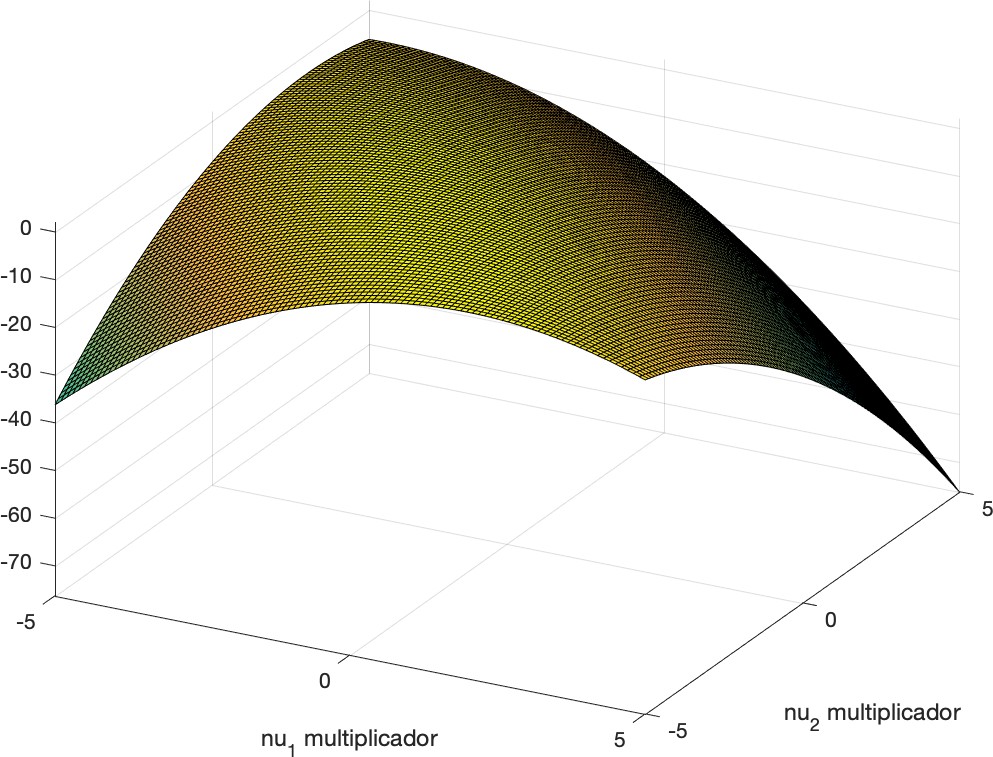 Figura 37: Gr´afica de la Funci´on dual de Lagrange. Se observa que es concava.Calculamos su gradiente e imponemos las condiciones de primer orden:∇g(ν¯) = (− 3 νν2— b1, −ν1ν2— b2  = (0, 0)de donde el sistema homog´eneo32 ν1 − ν2 − b1 = 0,	−ν1 − ν2 − b2 = 0que tiene la u´nica soluci´on*	 ν1 1  2b1 − 2b2	ν¯   =  ν2 = 5  −2b1 − 3b2 Para b1 = b2 = 2 se tiene ν1 = 0, ν2 = −2, es decirν¯∗ = (ν1, ν2)T  = (0, −2)y la funci´on dual toma su valor m´aximod∗ = g(ν¯∗) = 2 = m´ax g(ν¯)ν¯luego d∗ = p∗ = 2∗ y hay dualidad fuerte ya que la condici´on de Slater que el problema primal sea admisible se verifica.Problemas Cuadr´aticosVamos a resolver unos problemas de Programaci´on Cuadr´atica. Empezamos resolviendo con matlab el ejemplo anteriorEjercicio  15.13.  Sea  dado  el  problema  de  Minimizaci´on  Cuadr´atica  con Restricciones de igualdad Linealesm´ın f0(x1, x2, x3) = m´ın  x2 + x2 + x2  = m´ın xT x = m´ın ||x||2siendo x = (x1, x2, x3)T	R3  el vector de inc´ognitas y K el conjunto convexo definido por las igualdades (ecuaciones) Ax = b, es decirK = {x ∈ R3 | Ax = b}siendo 1   1   1  2,	b =  2 Resolver el problema utilizando matlab. Puedes hacerlo resolviendo expl´ıcita- mente las condiciones KKT y/o utilizar el comando quadprog.m. Comparar la soluci´on con la obtenida an´aliticamente en el ejemplo anterior.A=[  1  1  1;1 1 0]P=2*eye(n);Z=zeros(p);M=[P A’; A Z]bb=[0 0 0 2 2]’;sol=M\bb xp=sol(1:n) nud=sol(n+1:end)A=[];B=[];H=P;f=[]; lb=[]; ub=[];Aeq=[ 1  1  1;1  1  0];Beq=[2 2]’;X0=[0 0 0]’;options = optimoptions(’quadprog’,... ’Algorithm’,’interior-point-convex’,’Display’,’off’);[X,fval,exitflag,output,lambda] = quadprog(H,f,A,B,Aeq,Beq,lb,ub,X0,options) lambda.eqlinEjercicio  15.14.  Sea  dado  el  problema  de  Minimizaci´on  Cuadr´atica  con Restricciones Linealesm´ın f (x, y) = m´ın x2 + y2 siendo K el conjunto convexo definido por las igualdades Ax = b siendo 1 2 	 1 A =	0  0	,	b =	0Resolver el problema utilizando matlab. Puedes hacerlo resolviendo expl´ıcita- mente las condiciones KKT y/o utilizar el comando quadprog.m. Comparar la soluci´on con la obtenida an´aliticamente.Soluci´on anal´ıticaEmpezamos estudiando el conjunto de admisibilidad. Se reduce a los puntosx = (x, y)T tales quex + 2y = 1de donde se deduce que las infinitas soluciones del sistema que constituyen el conjunto de admisibilidad son:(x, y)T = (1 − 2y, y)T = (1, 0)T + y(−2, 1)Tsiendo (1, 0)T + una soluci´on particular y (   2, 1)T  una base del nu´cleo de la aplicaci´on asociada a la matriz A: 1 2   x fA(x) = Ax =	0  0	yLas condiciones de optimalidad de KKT son = x + 2y 2x  1 0   ν1  0  2y +  2  0   ν2 =  0 de donde el sistema de ecuaciones  2x + ν1 = 02y + 2ν1 = 0Resolviendo se tiene y = 2x luego el sistema de KKT tiene infinitas soluciones del tipo (x, 2x). Puesto que se tiene que verificar la restricci´on imponemos 1 2   x 	 1 0  0	2x	=	0de donde x = 1/5, y = 2x = 2/5. Se tiene adem´as p∗ = 1/5 y el multiplicador de Lagrange ν1 = −2/5. La energ´ıa dual (funci´on dual de Lagrange) es5 2g(ν , ν ) = −ν −	νque tiene m´aximo en ν1  =	2/5 en donde d∗ = g(   2/5) = 1/5 luego p∗ =d∗ = 1/5 y hay dualidad fuerte.Ejercicio  15.15.  Sea  dado  el  problema  de  Minimizaci´on  Cuadr´atica  con Restricciones Linealesm´ın f (x, y) = m´ın (1 x2 + y2 − xy − 2x − 6y siendo K el conjunto convexo definido por las desigualdades x + y ≤ 2K =  2x + y ≤ 3Resolver el problema utilizando matlab.Ejercicio 15.16. Sea dado el problema de Optimizaci´on Cuadr´atica con Res- tricciones Linealesm´ın f (x, y) = m´ın (1 x2 + 3x + 4y siendo K el conjunto convexo definido por las desigualdadesx, y ≥ 0K =	x + 3y ≥ 15 3x + 4y ≤ 80Escribir el problema en forma estandard. Resolver el problema utilizando matlab. Verificar la soluci´on (x∗, y∗) = (0, 5) con valor ´optimo p∗ = 20.ModeloError EntrenamientoError en Validaci´onModelo 10.690.80Modelo 20.890.74Modelo 30.990.65Modelo 40.560.483-200000000-13-200000000-13-200000000-13-200000000-13-200000000-13-200000000-13-200000000-13-200000000-13-200000000-132001102011002101110011000